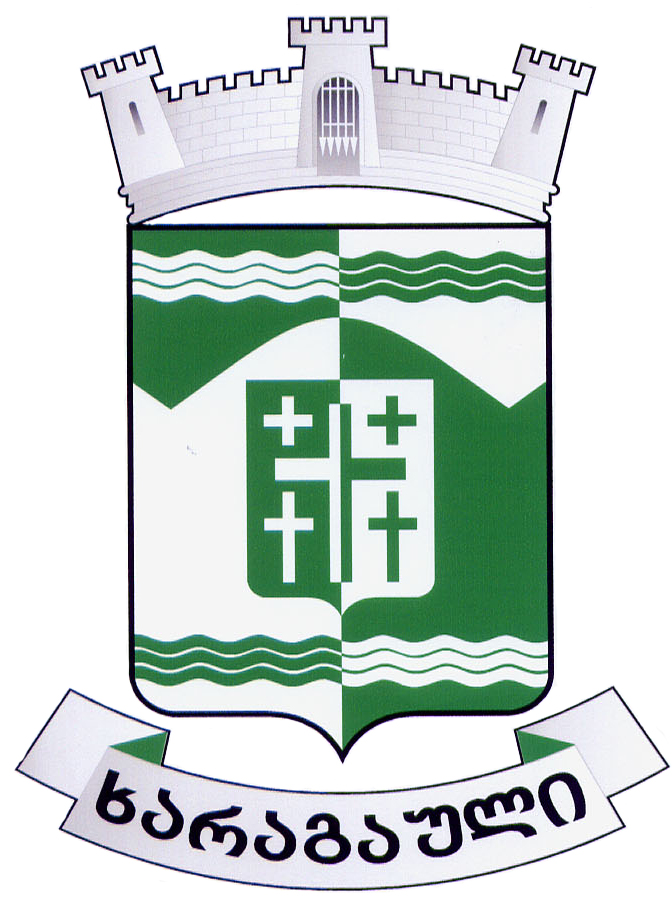 ხარაგაულის მუნიციპალიტეტისპრიორიტეტების დოკუმენტი2021-2024  წლებშიშინაარსითავი I. ზოგადი ინფორმაცია მუნიციპალიტეტის შესახებ----------------------------------------3	ისტორია -------------------------------------------------------------------------------------------------3მდებარეობა    -------------------------------------------------------------------------------------------3ფართობი-------------------------------------------------------------------------------------------------3 გეოგრაფია-----------------------------------------------------------------------------------------------4მმართველობითი ორგანოები-------------------------------------------------------------------------4მოსახლეობა---------------------------------------------------------------------------------------------5ეკონომიკა  -----------------------------------------------------------------------------------------------6სატრანსპორტო ინფრასტრუქტურა ----------------------------------------------------------------  10საჯარო დაწესებულებები -----------------------------------------------------------------------------11 ღირშესანიშნაობები -----------------------------------------------------------------------------------------------11ბიუჯეტი------------------------------------------------------------------------------------------------- 11თავი II. ძირითადი ფინანსური მაჩვენებლები----------------------------------------------------12 შემოსავლების და ხარჯების აგრეგირებული მაჩვენებელი 2019-2024 წლებში---------------12შემოსულობები-------------------------------------------------------------------------------------------12გადასახდელები-----------------------------------------------------------------------------------------13ბიუჯეტის ბალანსი -------------------------------------------------------------------------------------142019-2020  წლების ბიუჯეტების მიმოხილვა --------------------------------------------------------152019 წლის ბიუჯეტის შესრულება   -----------------------------------------------------------------162020 წლის ბიუჯეტის მიმოხილვა  ------------------------------------------------------------------26 თავი II.  ხარაგაულის მუნიციოპალიტეტის პრიორიტ. და პროგრამები საშუალოვადიან -----პერიოდში-----------------------------------------------------------------------------------------------234ინფრასტრუქტურის განვთარება  --------------------------------------------------------------------36   დასუფთავება და გარემოს დაცვა ----------------------------------------------------------------- -42                                                                                             განათლება -----------------------------------------------------------------------------------------------44     კულტურა,  ახალგაზრდობა და სპორტი-----------------------------------------------------------49მოსახლეობის ჯანმრთელობის დაცვა და სოციალური  უზრუნველყოფა  ----------------  54                   მმართველობა და საერთო დანიშნულების ხარჯები     -----------------------------------------63თავი I. ზოგადი ინფორმაცია ხარაგაულის მუნიციპალიტეტის შესახებისტორია   ხარაგაულის მუნიციპალიტეტი -ადმინისტრაციულ-ტერიტორიული ერთეული იმერეთის მხარეში.  დასახლებული იყო ქვის ხანიდან. მუნიციპალიტეტის ტერიტორიაზე აღმოჩენილია ზედა პალეოლითის ხანის ადამიანის მღვიმე-ნამოსახლარი - დევისხვრელი; ბრიჯაოს ხანის  საგვარეულო და საოჯახო სამარხები, სადაც აღმოჩენილი განძი ინახება სანკტ-პეტერბურგისა და ერმიტაჟის მუზეუმებში. ფეოდალურ ხანაში მუნიციპალიტეტის ტერიტორია სტრატეგიული მნიშვნელობის იყო, რადგან მასზე გადიოდა დასავლეთ და აღმოსავლეთ საქართველოს დამაკავშირებელი გზები.  1917 წლამდე  ხარაგაულის მუნიციპალიტეტის ტერიტორია შედიოდა ქუთაისის გუბერნიის შორაპნის მაზრაში. 1921 წლიდან  ქუთაისის მაზრაში შედიოდა, 1928-1929 წლებში - ქუთაისის ოლქში, 1930 წლიდან კი დამოუკიდებელი რაიონის სახით განაგრძო არსებობა. 1932-1989 წლებში მას ორჯონიკიძის რაიონი ეწოდებოდა. ხოლო 1990 წლიდან ხარაგაულის მუნიციპალიტეტი.მდებარეობახარაგაულის მუნიციპალიტეტი მდებარეობს საქართველოს ცენტრალურ ნაწილში.მუნიციპალიტეტს დასავლეთით ესაზღვრება ზესტაფონისა და ბაღდათის მუნიციპალიტეტები,სამხრეთით ბორჯომის, აღმოსავლეთით ხაშურის,ჩრდილოეთით კი ჭიათურისა და საჩხერის მუნლიტეტები.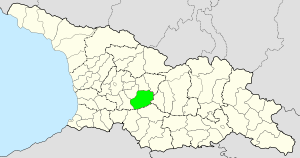 ფართობიმუნიციპალიტეტის ფართობია 91,3 (ათასი)ჰა. მთლიანი ტერიტორიის 180 კვ.კმ უჭირავს დაბლობს, ხოლო 733, 9 კვ.კმ. – მთიან ადგილებს. მუნიციპალიტეტის ყველაზე მაღალი წერტილია მთა სამეცხვარიო 2642 მეტრი. გვხვდება თიხნარი, ღია და გაეწრებული ტყის ყომრალი ნიადაგები, სუბალპური მდელოები.გეოგრაფიამუნიციპალიტეტის ტერიტორია მთაგორიანია.  მდიდარია მდინარეებით და ჰიდრო რესურსებით, ყველაზე გრძელი მდინარეა ძირულა,. მდინარეებში ბინადრობენ კალმახები. მუნიციპალიტეტის უპირველეს სიმდიდრეს წარმოადგენს ტყე, რომელსაც მისი ტერიტორიის 2/3 დაახლოებით 650 კვ.კმ. უჭირავს. მუნიციპალიტეტის ტერიტორიაზე მდებარეობს ბორჯომ-ხარაგაულის ეროვნული პარკის ნაწილი.მუნიციპალიტეტში მოიპოვება შემდეგი ბუნებრივი რესურსები: მარმარილო, თეთრი მარმარილო, თიხა, მოსაპირკეთებელი მასალა, სამშენებლო ქვები, კვარცის მიწა, აზბესტი.მუნიციპალიტეტის ტერიტორიაზე ორი ადგილობრივი მნიშვნელობის ბალნეოლოგიური კურორტია: ნუნისი და ზვარე. მმართველობის ორგანოებიადგილობრივი თვითმმართველობის წარმომადგენლობითი, საკანონმდებლო ორგანოა ხარაგაულის მუნიციპალიტეტის საკრებულო, რომელიც შედგება 35 წევრისგან. მათგან 15 არჩეულია პროპორციული, ხოლო 20 მაჟორიტარული სისტემით. საკანონმდებლო ორგანოს ხელმძღვანელობს საკრებულოს წევრების მიერ არჩეული თავმჯდომარე, რომელსაც ჰყავს ერთი მოადგილე. საკრებულოში შექმნილია და მუშაობს 5 კომისია, ესენია: საფინანსო-საბიუჯეტო კომისია; იურიდიული, სამანდატო,   საპროცედურო საკითხთა და  ეთიკის კომისია;  ეკონომიკის, ქონების მართვისა და ინფრასტრუქტურის კომისია; ჯანდაცვისა და  სოციალურ საკითხთა კომისია, განათლების,    კულტურისა და ახალგაზრდულ საქმეთა კომისია.ხარაგაულის მუნიციპალიტეტში აღმასრულებელი ხელისუფლებას ახორციელებს პირდაპირი წესით არჩეული მერი, რომელიც  აღმასრულებელ ხელისუფლებას ახორციელებს მუნიციპლიტეტის მერიის სტრუქტურული ერთეულების (სამსახურები), მუნიციპალიტეტის მიერ დაფუძნებული არამომგებიანი, არაკომერციული იურიდიული პირებისა ა(ა)იპ  და მუნიციპალური შპს-ის მეშვეობით.     ხარაგაულის მუნიციპალიტეტი მოიცავს 20 ტერიტორიულ ერთეულს: დაბა ხარაგაული, ბაზალეთი,ბორითი,ვახანი,ზვარე,კიცხი,ლაშე,ლეღვანი,მოლითი,ნადაბური,სარგვეში,საღანძილე,ფარცხნალი,წიფა,წყალაფორეთი,ხევი,ხუნევი,ვარძია,ღორეშა,ხიდარი.მუნიციპალიტეტის შემადგენლობაში შედის 79 სოფელი აქედან რვა სოფელი - გოლისი, ზვარე, ჩრდილი, ნუნისი, წიფა, გოლათუბანი, გუდათუბანი, ფონა და პატრა სახვლარი მაღალმთიანი სტატუსის მატარებელი სოფლები არიან.მოსახლეობახარაგაულის მუნიციპალიტეტის მოსახლეობა 2016 წლის აღწერის მდგომარეობით შეადგენს 19.4 ათას ადამიანს. მოსახლეობის რიცხოვნება 2006 წელთან შედარებით დაახლოებით 30 % -ით არის შემცირებული, მოსახლეობის რიცხოვნობის  მიხედივთ საქართველოს 64 მუნიციპალიტეტს შორის ხარაგაულის მუნიციპალიტეტი 50 -ე ადგილზეა.ხარაგაულის მუნიციპალიტეტის მოსახლეობა მთლიანი საქართველოს მოსახლეობის 0,51 %-ს, ხოლო, იმერეთის  რეგიონის 3,9 %-ს შეადგენს. ხარაგაულის მუნიციპალიტეტის ეკონომიკურად აქტიური მოსახლეობის 14% დასაქმებულია საჯარო სტრუქტურებში, განათლების სექტორში, ჯანმრთელობის დაცვის დაწესებულებებში, კულტურის, სპორტისა და ტურიზმის სექტორებში. მოსახლეობის დანარჩენი 86%-ი თვითდასაქმებულია სოფლის მეურნეობის სექტორში, ან უმუშევარია.ეკონომიკამუნიციპალიტეტის მთლიანი ტერიტორიის 1,5% სასოფლო-სამეურნეო დანიშნულებით გამოიყენება. ამ ტერიტორიის 70,9% უჭირავს საძოვრებს, ხვნა-თესვისათვის განკუთვნილია 29,1% (წლიურ ნათესებს უჭირავთ 22,5% , მუდმივ ნარგავებს – 22,5%) სოფლის მეურნეობის დარგებს შორის განსაკუთრებით განვითარებულია მეცხოველეობა და მეფუტკრეობა. ხარაგაულის მუნიციპალიტეტი მეფუტკრეობის მხრივ წამყვანი მუნიციპალიტეტია საქართველოში.ხარაგაულის მუნიციპალიტეტის ადგილობრივი ეკონომიკა ძირითადად წარმოდგენილია სოფლის მეურნეობის. ტურიზმის, გადამამუშავებელი მრეწველობის, მომსახურების და ვაჭრობის სფეროებით.საქართველოს სტატისტიკის ეროვნული ბიუროს 2019 წლის 1 ივნისის მონაცემებით, მუნიციპალიტეტის ტერიტორიაზე ფუნქციონირებს 590 რეგისტრირებული საწარმო. ზომის მიხედვით 1 მსხვილ, 5 საშუალო და 584 მცირე საწარმოდ კლასიფიცირდება. 2014 წელთან შედარებით რეგისტრირებულ საწარმოთა რაოდენობა 47%-ითაა გაზრდილი. საწარმოების ზრდას ხელი შეუწყო ბოლო 4 წლის განმავლობაში ამოქმედებულმა ბიზნეს ხელშემწყობმა სახელმწიფო პროგრამებმა, განსაკუთრებით აღსანიშნავია მიკრო და მცირე მეწარმეობის ხელშეწყობის პროექტი, რომლის ფარგლებშიც მუნიციპალიტეტში დარეგისტრირდა 225 მცირე ბიზნესი გადამამუშავებელი მრეწველობის და ვაჭრობა და მომსახურების სფეროებში. ასევე აღსანიშნავია სოფლის მეურნეობის დარგში მოქმედი პროექტების განხორციელებაც.ხარაგაულის მუნიციპალიტეტს ტურიზმის განვითარების კუთხით გარკვეული  პოტენციალი გააჩნია. პირველ რიგში აღსანიშნავია ბორჯომ-ხარაგაულის ეროვნული პარკი, რომელშიც 7 მუნიციპალიტეტია გაერთიანებული და მათ შორის ყველაზე დიდი ტერიტორია ხარაგაულს უჭირავს. გარდა საინტერესო ფლორა ფაუნისა აღსანიშნავია ეროვნულ პარკში 1900 მეტრზე აღმოჩენილი ,,ნაქალაქარი’’, რომლის შესწავლაც დაიწყო 2016 წელს ეროვნული მუზეუმის თანამშრომლების მიერ. ასევე პარკის  ტერიტორიაზე მდებარეობს ე.წ. ,,რკინის ჯვარი’’, სადაც ყოველწლიურად ასობით ტურისტი სტუმრობს. მიუხედავათ ტურისტული ბილიკების სიმრავლისა ხარაგაულის ტერიტორიიდან გაცილებით ნაკლები ტურისტი მოძრაობს, ვიდრე ბორჯომის მხრიდან, რაც გამოწვეულია ეროვნულ პარკამდე მისასვლელი გზის მოუწესრიგებლობით. თუმცა ამ  მიმართულებით გადაიგდა ნაბიჯები, კერძოთ მოასფალტდა   სოფ. მარელისამდე  მისასვლელი 4 კილომეტრიანი გზა. 2021 წელს დასრულდება ძირულა – ჩუმათელეთის გზის მოასფალტება, რომელიც გაზრდის ხარაგაულის მხრიდან ბორჯომ-ხარაგაულის ეროვნულ პარკში ტურისტების შემოდინებას.                                                                                    უკვე ათეულობით წელია სრული დატვირთვით მუშაობს ბალნეოლოგიური კურორტი ,,სამთა ნუნისი’’. სამკურნალო წყლით დაინტერესებული ადამიანების სიმრავლის პარალელურად სოფ. ნუნისში მოსახლეობამ თავიანთი საცხოვრებელი სახლები გადააკეთეს საოჯახო სასტუმროებად, სადაც, ძირითადად ზაფხულის განმავლობაში, ტურისტების ნაკადი არ წყდება. ნუნისიდან 3 კილომეტრში მდებარეობს ე.წ. ,,ბერების გამოქვაბული“ რომელიც ასევე საინტერესოა ტურისტული თვალსაზრისით.ხარაგაულის  მუნიციპალიტეტის ტერიტორიაზე არაერთი ბუნებრივი გამოქვაბულია. მათ შორის აღსანიშნავია დაბა ხარაგაულში მდებარე ე.წ. ,,დევის გამოქვაბული“, თუმცა შეასაბამისი ინფრასტრუქტურის არქონის გამო, ამ გამოქვაბულში ტურისტების სიმრავლე არ იგრძნობა.ცენტრალურ მაგისტრალთან ახლოს, სოფ. უბისაში მდებარეობს მე-9 საუკუნის უბისის სამონასტრო კომლექსი,  რომლის გვერდით 2016-2017 წლებში მსოფლიო ბანკის დაფინანსებით მოეწყო ტურისტული ინფარსტრუქტურა. დაბა ხარაგაულის შესასვლელში მდებარეობს ე.წ. ,,ცაშეკრულის კანიონი’’, რომლის ირგვლივ ინფრასტრუქტურის მოწესრიგების შემდეგ შესაძლებელი იქნება ტურისტების მოზიდვა აღნიშნული კანიონის დასათვალიერებლად.ტურისტული სეზონიდან გამომდინარე წლის განმავლობაში ხარაგაულში 10 000 ტურისტი ჩამოდის, მათგან 7 000 გამვლელი ტურისტია, რომლებიც ცენტრალური საავტომობილო ტრასით გადაადგილდებიან ზღვის ან თბილისის მიმართულებით და ჩერდებიან უბისის სამონასტრო კომპლექსის დასათვალიერებლად, კოზმანის სალოცავის მოსანახულებლად და სხვა. დანარჩენი 3 000 ტურისტი მოდის "ბორჯომ- ხარაგაულის ეროვნულ პარკში".ხარაგაულში ფუნქციონირებს "ხარაგაულის ისტორიული მუზეუმი", სოფ. ღორეშაში "მემორიალური მუზეუმი". დაბა ხარაგაულშია სასტუმრო "უღელტეხილი", რომელსაც 30 ტურისტის მომსახურება შეუძლია, ასევე საოჯახო სასტუმროა სოფ. მარელისში, რომელიც ემსახურება ეროვნულ პარკში მიმავალ ტურისტებს. საოჯახო სასტუმროებია სოფ. ნუნისში, რითაც ზაფხულობით ნუნისში სამკურნალოდ ჩამოსული ტურისტები სარგებლობენ.მიუხედავად იმისა, რომ მუნიციპალიტეტს ტურიზმის განვითარების დიდი პოტენციალი აქვს შიდა და საერთაშორისო ტურისტების მოზიდვის თვალსაზრისით, მარკეტინგული ინსტრუმენტების ნაკლებობისა და გამურთავი ტურისტული ინფრასტრუქტურის გამო, ხარაგაულის მიმდინარე ეტაპზე არ განიხილება აქტიურ ტურისტულ ცენტრად.მუნიციპალიტეტში არსებული ტურისტული მომსახურეობის ობიექტები (კაფე/ბარები, სასტუმროები და კვების ობიექტები) არსებულ მოთხოვნასთან მიმართებაში დამაკმაყოფილებელი არ არის. პრობლემას წარმოადგენს მუნიციპალიტეტის ტერიტორიაზე გასართობ-გამაჯანსაღებელი სივრცის არ არსებობა, შემოსულ სტუმრებს არ აქვთ შესაძლებლობა ისარგებლონ თავისუფალი მოსასვენებელი სივრცით, და სველი წერტილებით. ტურიზმის სფეროში მიმდინარე ტენდეციებზე დაყრდნობით, მომდევნო წლებში მიმდინარე ინფრასტრუქტურული პროექტების დასრულების პარალელურად მოსალოდნელია ტურისტების ნაკადის ზრდა, რითაც მოთხოვნასა და მიწოდებას შორის არსებული დისბალანსი კიდევ უფრო თვალშისაცემი და მასშტაბური გახდება.სოფლის მეურნეობის დარგი წარმოდგენილია 21 მცირე საწარმოთი (დასაქმებულია 95) და 180 საოჯახო ფერმერით, მათ შორის 97 მეფუტკრით. ფერმერული მეურნეობების ძირითადი ნაწილი რეგისტრირებული არ არიან, როგორც საწარმოები. 2023 წლის პირველ იანვრამდე სოფლის მეურნეობის პროდუქციის პირველადი მწარმოებლები გათავისუფლებული არიან დასაბეგრი შემოსავლიდან, აღნიშნული არ ავალდებულებთ, პირველადი პროდუქციის მწარმოებლებს რეგისტრაცია გაუკეთონ თავიანთ საქმიანობას.2018 წელს მუნიციპალიტეტში გამოყენებულ ფართობებზე წარმოებული იქნა: სიმინდი 7 134 ტონა, ლობიო 140ტ, კარტოფილი 500 და ბოსტნეული კულტურები 655 ტონა. მრავალწლიანი კულტურების მოსავლიანობამ 2018 წელს შეადგინა: ყურძენი 337 ტ, ხილი 321 ტ, კაკლოვანი კულტურები 280 ტ ხურმა 565 ტპონა და კენკრა 12,6 ტონა. დატვირთული ფართობების რაოდენობიდან გამომდინარე მიღებული მოსავლიანობა არსებულ ნორმებზე შედარებით დაბალია, თუ მხედველობაში არ მივიღებთ ახალშენ თხილის ფართობებს, რომლებიც ჯერ სრულ მსხმოიარობაში არ არიან შესული, ჩანს რომ აგრარულ სექტორში  სერიოზული ხარვეზები არსებობს. ასევე სოფლის მეურნეობის დარგში წარმოების ზრდას აფერხებს სასოფლო-სამეურნეო სერვისებზე და აგროტექნიკაზე ნაკლებად ხელმისაწვდომობა და დარგის სპეციალისტების სიმცირე, მნიშვნელოვანი ხელისშემშლელი ფაქტორია ახალი დაავადებებების და მავნებლების გავრცელება.მუნიციპალიტეტეში არსებული პირუტყვის მთლიანი რაოდენობა დაახლოებით შეადგენს 18800-ს ( მსხვილფეხა პირუტყვი 6 300, ღორი 4 500, 1100 თხა ცხვარი). მესაქონლეობით დაკავებულია 34 ფერმერული მეურნეობა, რომელთა ძირითადი ნაწილი ახდენს ყველის რეალიზაციას (32 ფერმერი) და წლიურად აწარმოებენ 22.3ტ ყველს. მეხორცეულ მეურნეობაში ჩაბმულია 2 ფერმერი რომელთა წლიური წარმოება შეადგენს 2 ტონა ხორცს. მეცხოველეობის სხვა მიმართულებები საწარმოო მნიშვნელობით არ გამოიყენებამუნიციპალიტეტის მოსახლეობისთვის ერთ-ერთი მნიშვნელოვანი და მაღალ შემოსავლიანი დარგია. ბოლო წლების სტატისტიკა მეტყველებს, რომ  ფუტკრის  მოშენებით   დაინტერესებულთა რიცხვი ყოველწლიურად  მატულობს. 2013 წელთან შედარებით 2018 წლისათვის სკების რაოდენობა მუნიცპალიტეტში 21%-ით გაიზარდა და 7 063-ის ნაცვლად შეადგინა 9 967 სკა. მუნიციპალიტეტის საუცხოო  ბუნებრივი და კლიმატური  პირობები და მრავალფეროვანი ფლორა მთავარი ხელშემწყობი ფაქტორია ამ დარგის  განვითარებისათვის. აქ იგულისხმება თაფლოვანი მცენარეების სიმრავლე და   მრავალფეროვნება  (აკაცია, წაბლი, ცაცხვი და სხვა). ყოველივე  ეს არის საფუძველი  ვაწარმოოთ   ორგანოლეპტიკური, ფიზიკური და ქიმიური თვისებებით უმაღლესი ხარისხის,  ეკოლოგიურად  სუფთა რამდენიმე სახის თაფლი.  მუნიციპალიტეტის  ფარგლებშიც კი   შესაძლებელია ფუტკრის  მომთაბარეობა, რაც  თაფლის მოსავლიანობას  რაოდენობრივად მნიშვნელოვნად ზრდის. დღეის მდგომარეობით, ხარაგაულის მუნიციპალიტეტში მეფუტკრეთა უმრავლესობა აწარმოებს მხოლოდ თაფლს. სათანადო სწავლების შემთხვევაში თაფლის გარდა შესაძლებელია სხვა პროდუქტების წარმოება, როგორიცაა: დინდგელი, ფუტკრის შხამი, დედის რძე და ყვავილის მტვერი, რომლებიც გაცილებით ძვირადღირებული პროდუქტებია. ხარაგაულის კლიმატური პირობები და ლანდშაფტი უზრუნველყოფს თაფლის უნიკალურობას, თუმცა პროდუქციის რეალიზება გარკვეული დაბრკოლებებით ხდება, ამასთან ადგილი აქვს ფალსიფიკაციას, რაც ბაზარზე მომხმარებელთა უნდობლობას და ფასის დაწევას იწვევს. ასევე მუნიციპალიტეტში დარგის ვეტერინარის არ არსებობა ართულებს დაავადებებთან ბრძოლას და იწვევს სავალალო შედეგებს.მუნიციპალიტეტში წარმოებული პროდუქციის მოცულობას მნიშვნელოვანი წილი უკავია იმერეთის რეგიონის მთლიან სასოფლო-სამეურნეო წარმოებაში. ეს განსაკუთრებით ეხება ხილის,  თხილის, ხორცისა და ყველის წარმოებას. თუმცა, ანალიზის შედეგად დადგინდა, რომ მათი რაოდენობა გაცილებით მწირია მოთხოვნასთან შედარებით და წარმოებული პროდუქცია ვერ აბალანსებს მუნიციპალიტეტის ბაზრის მოთხოვნებს, განსაკუთრებით ზაფხულის პერიოდში ხდება პროდუქციის გარედან შემოტანა. მუნიციპალიტეტში საექსპორტო პროდუქციის დინამიკა წინა წლებთან შედარებით ზრდის ტენდენციით გამოირჩევა. აღსანიშნავია კენკროვანი კულტურების ექსპორტის ზრდა, თუმცა დიდ პრობლემას წარმოადგენს სასაწყობე-სამაცივრე მეურნეობების არ არსებობა.მუნიციპალიტეტში ნაკლებად არის განვითარებული მრეწველობა და გადამამუშავებელი მეურნეობა. ოფიციალური სტატისტიკის მონაცემების თანახმად ხარაგაულში 2018 წელს პროდუქციის გამოშვებამ შეადგინა 7.3 მილიონი ლარი რაც თითქმის იგივეა რაც წინა წლის მაჩვენებელი, რაც რეგიონის იმავე მაჩვენებლის მხოლოდ 0,5%-ია. კერძო სექტორის ბრუნვა მუნიციპალიტეტში 2018 წელს იყო 13,3 მილიონი ლარი. ის წლის იმავე მაჩვენებელთან შედარებით გაზრდილია თითქმის 50 %-ით, თუმცა რეგიონში ბრუნვის მხოლოდ 1%-ს შეადგენს ზოგადი ეკონომიკური მონაცემების თანახმად ხარაგაულში დასაქმებულთა რაოდენობა მომატებულია წინა წელთან შედარებით. ძალიან დაბალია ბიზნესში დაქირავებულთა საშუალოთვიური შრომის ანაზღაურება 124.9 ლარი, რომელიც ქვეყნის საშუალო შრომის ანაზღაურების 25%-ია.მუნიციპალიტეტს გააჩნია კარგი პოტენციალი ჰიდრო, ქარის და არატრადიციული ენერგეტიკის განვითარების მხრივ. არსებული საწარმოს ბაზაზე შესაძლებელია ჩვეულებრივი და სამკურნალო დანიშნულების ხილ-კენკროვანი ნაყოფის გადამუავება. ღვინის, სპირტის და კონიაკის წარმოების განახლება, ბუნებრივი და მინერალური წყლების ჩამოსხმა. სამკურნალო ბალნეოლოგიური წყლების უფრო რაციონალურად გამოყენება.სატრანსპორტო ინფრასტრუქტურა ხარაგაულის მუნიციპალიტეტის ტერიტორია საკვანძო როლს ასრულებს საქართველოს სატრანსპორტო სისტემაში.  ის აკავშირებს დასავლეთ და აღმოსავლეთ საქართველოს წიფის გვირაბითა (3910 მ.) და ხანდების გვირაბით (740 მ.). აქ გადის საქართველოს საავტომობილო მაგისტრალი ს1 და ხაშური-სამტრედიის რკინიგზის მონაკვეთი. ტრანსპორტიმუნიციპალიტეტის ტერიტორიაზე მგზავრთა გადაადგილება და ტვირთების გადატანა შესაძლებელია როგორც სარკინიგზო, ისე, საავტომობილო ტრანსპორტით. სამგზავრო და სატვირთო ავტომობილები ძირითადად კერძო საკუთრებაშია. მუნიციპალური ტრანსპორტის ხვედრითი წილი მუნიციპალიტეტში არსებული სატრანსპორტო საშუალებების საერთო რაოდენობაში მცირეა. მგზავრთა ნაკადისა და ტვითბრუნვის ძირითადი მიმართულებებია ხარაგაული-თბილისი, ხარაგაული-ზესტაფონი, ხარაგაული-ხაშური და ხარაგაული-ქუთაისი. ადმინისტრაციული ერთეულებიდან მუნიციპალიტეტის ცენტრში სამგზავრო-სატრანსპორტო საშუალებები არა რეგულარულად მოძრაობენ. ახალი კორონა ვირუსის ,,COVID -19” -ის   გამო გამოწვეული შეზღუდვების საკომპენსაციოდ მუნიციპალიტეტის ბიუჯეტიდან მოსახლეობის შეუზღუდავი გადაადგილებისათვის განხორციელდა რამდენიმე პროექტი, კერძოდ დაფინანსდა პედაგოგების მგზავრობა. ასევე დაინიშნა რამდენიმე რეგულარული რეისი ზეტაფონისა და ხაშურის მიმართულებით.საჯარო დაწესებულებებიხარაგაულის მუნიციპალიტეტში ფუნქციონირებს სხვადასხვა საგანმანათლებლო, კულტურული და სპორტული დაწესებულებები, მათ შორისაა:   21  საბავშვო ბაღი, სადაც აღსაზრდელთა რაოდენობა შეადგენს 606 ბავშვს. მათ შორის 3 ბაგის ჯგუფი, 2 მზაობის ჯგუფი. ბაღებს გაეთიანებაში დასაქმებულია 256 თანამშრომელი, ბაღების უმრავლესობაში ინფრასტრუქტურა დამაკმაყოფილებელია,   ხარაგაულის მუნიციპალიტეტში 26 ზოგადსაგანმანათლებლო დაწესებულება/სკოლაა, მოსწავლეთა რაოდენობა 2112-ია, მოსწავლეთა რაოდენობა ბოლო ერთი  წლის განმავლობაში გაზრდილია 39 ერთეულით, მასწავლებელთა საერთო რაოდენობა შეადგენს 535, მასწავლებელთარაოდენობა ბოლო ერთი წლის განმავლობაში გაზრდილია  14 ერთეულით,  მოსწავლეთა და მასწავლებელთა თანაფარდობა შეადგენს 3,9;  ეს მაჩვენებელი ბოლო  ამ ერთი წლის განმავლობაში  არ შეცვლილა. მუნიციპალიტეტის ყველა სკოლა ჩართულია მოსწავლეთა ტრანსპორტით  მომსახურების პროგრამაში. დაბის საჯარო სკოლები გაზიფიცირებულია და ჩართულია ცენტრალური გათბობის სისტემა. მუნიციპალიტეტში ფუნქციონირებს მხოლოდ ერთი 300 ადგილიანი  კინოთეატრი, რომელიც გამოიყენება ყველა სახის ღონისძიების ჩასატარებლად.ღირშესანიშნაობები ხარაგაულის მუნიციპალიტეტი მდიდარია ისტორიული ძეგლებით. მნიშვნელოვანია ხარაგაულის შემოსასვლელში ქვის ხანის პერიოდის ადამიანის საცხოვრებელი ,,დევის ხვრელი“, ისტორიული ძეგლები: ვახანის ციხე, ჩხერის ციხე და ხარაგაულის ციხე(ციხის ყელი)ტაძრები: კოზმანის სალოცავი, უბისის ტაძარი და დედაღვთისას ტაძარი (ვარძიაბიუჯეტი        ხარაგაულის მუნიციპალიტეტის 2020  წლის ბიუჯეტის შემოსულობები შეადგენს   15,8   მლნ ლარს. ბიუჯეტის შემოსულობების 49,4  პროცენტს (7,8 მლნ ლარი) მუნიციპალიტეტის საკუთარი შემოსავლები შეადგენს. მათ შორის, აღსანიშნავია დამატებითი ღირებულების გადასახადი, რომელზეც საკუთარი შემოსავლების დიდი ნაწილი (4,8 მლნ ლარი) მოდის. არასაკუთარი შემოსავლები ძირითდად შედგება სახელმწიფო ბიუჯეტიდან გამოყოფილი კაპიტალური ტრანსფერისგან, რომელიც მუნიციპალიტეტს ყოველწლიურად გამოეყოფა ინფრასტრუქტურული პროექტების განსახორციელებლად.  თავი II. ძირითადი ფინანსური მაჩვენებლები2.1. შემოსავლების და ხარჯების აგრეგირებული მაჩვენებელი 2019-2024 წლებში.შემოსულობები ხარაგაულის მუნიციპალიტეტის 2020  წლის ბიუჯეტის შემოსულობებთან შედარებით  2021-2024  წლების ბიუჯეტის შემოსულობების სტრუქტურა არ იცვლება და საბიუჯეტო შემოსულობების პროგნოზული გათვლებისას გათვალისწინებული იქნა, 2021 წლის სახელმწიფო ბიუჯეტის პროექტისა და თანმდევი მასალების (ადგილობრივი თვითმმართველობის კოდექსში შესატანი ცვლილებების პროექტი, სადაც აღნიშნულია, რომ ,,მუნიციპალიტეტები უფლებამოსილი არიან,  საკუთარი შემოსულობების ფარგლებში, დასაგეგმი წლის ბიუჯეტის ხარჯების ეკონომიკური კლასიფიკაციის მუხლით განსაზღვრული ასიგნებები გაზარდონ მიმდინარე წლის  ბიუჯეტის დაზუსტებული გეგმით გათვალისწინებულ ოდენობასთან შედარებით  არაუმეტეს დასაგეგმი წლისათვის მთლიანი შიდა პროდუქტის პროგნოზირებული ნომიინალური ზრდის პროცენტული მაჩვენებლით“ ასევე   2019 წლიდან მუნიციპალიტეტებისათვის დამატებითი ღირებულების გადასახადის  სისტემის გათვალისწინებით) დღგ-დან შემოსავლების საპროგნოზო მაჩვენებლები დათვლილია  საბიუჯეტო კოდექსში გათვალისწინებული ცვლილებების შესაბამისად (კანონპპროექტის 71-ე მუხლი) შესაბამისად. გრანტების საპროგნოზო მაჩვენებლებში, მცირეოდენი ზრდით შემდგომი წლებზე, მოცემულია ტრანსფერი დელეგირებული უფლებამოსილების განხორცილებისათვის. სხვა შემოსავლებისა და არაფინანსური აქტივების კლების (კაპიტალური შემოსავლები) პროგნოზის გაანგარიშებისას ასევე მხედველობაში იქნა მიღებული ქვეყნის ეკონომიკური ზრდის არსებული პროგნოზები და ამ შემოსავლის სახეობებში ბოლო წლების არსებული ტენდენციები.ხაარაგაულის მუნიციპალიტეტის 2019-2024  წლის შემოსულობები ძირითადი კატეგორიების მიხედვითგადასახდელებიბოლო წლებში არსებული სტრატეგიის შესაბამისად პრიორიტეტულ მიმართულებებზე მიმართული სახსრების ზრდამ შესაძლებელი გახადა ადგილობრივი ინფრასტრუქტურის განვითარება, რითაც თავის მხრივ, უზრუნველყოფილი იქნება მუნიციპალიტეტში მცხოვრები მოსახლეობის სოციალური მდგომარეობის შედარებით  გაუმჯობესება, მუნიციპალიტეტში ახალი სამუშაო ადგილების შექმნა, კულტურისა და სპორტის სფეროების განვითარება.	ზემო აღნიშნულის  გათვალიწინებით 2019-2024 წწ-ში მუნიციპალიტეტის სტრატეგია თითქმის უცვლელია და მოიცავს ადგილობრივი ინფრასტრუქტურის განვითარებას, მოსახლეობის სოციალური პირობების გაუმჯობესებას, საზოგადოებრივი უსაფრთხოების უზრუნველყოფას, ჯანსაღი ცხოვრების წესის დანერგვას და სკოლამდელი განათლების ხელშეწყობას. ხარაგაულის  მუნიციპალიტეტის ძირითადი პრიორიტეტებია:ინფრასტრუქტურის განვითარება;დასუფთავება და გარემოს დაცვა;განათლება;კულტურა,  ახალგაზრდობა და სპორტი;მოსახლეობის ჯანმრთელობის დაცვა და სოციალური უზრუნველყოფა.მმართველობა და საერთო დანიშნულების ხარჯები.ხარაგაულის  მუნიციპალიტეტის გადასახდელები პრიორიტეტების მიხედვით                                            2018 –2023 წლებშიხარაგაულის მუნიციპალიტეტის ბიუჯეტის ბალანსი2018 –2023 წლებში2.2 2019-2020  წლების ბიუჯეტების მიმოხილვა2019  წლის ბიუჯეტის შესრულების ანალიზი           ხარაგაულის მუნიციპალიტეტის თვითმმართველი ერთეულის 2019  წლის  დამტკიცებული ბიუჯეტი განისაზღვრებოდა 7 725,8 ათასი ლარით, დამტკიცებულ ბიუჯეტში სახელმწიფო ბიუჯეტის ფონდებიდან გამოყოფილი ტრანსფერი შეადგენდა 138,0 ათას ლარს და მთლიანად განკუთვნილი იყო მუნიციპალიტეტის დელეგირებული უფლებების განსახორციელებლად, ხოლო საკუთარი შემოსულობები შეადგენდა 7 587,8 ათას ლარს, სადაც გადასახადები განსაზღვრული იყო 5 997,8 ათასი ლარი, სხვა შემოსავლები 1550,0 ათასი ლარი და არაფინანსური აქტივების კლებიდან მისაღები შემოსულობები 40,0 ათას. ლარს.  წლის განმავლობაში განხორციელებული საბიუჯეტო ცვლილების შედეგად მუნიციპალიტეტის ბიუჯეტი შემოსულობების ნაწილში გაიზარდა 8 154,4 ათასი ლარით და განისაზღვრა 15 880,2  ათას ლარით, შემოსულობების ზრდის წყარო არის სახელმწიფო ბიუჯეტის ფონდიდან გამოყოფილი სახსრები 7 983,2  ათასი ლარი და საკუთარი  შემოსულობების ზრდიდან მიღებული სახსრები 171,2 ათასი ლარი.  2019 წლის დაზუსტებული  ბიუჯეტის შემოსულობებში სახელმწიფო ბიუჯეტის ფონდებიდან გამოყოფილი ტრანსფერი შეადგენდა 7004,7  ათას ლარს,   გადასახადები შეადგენს 5 997,8 ათას ლარს, სხვა შემოსავლები 2837,7  ათას ლარს და  არაფინანსური აქტივების კლება 40,0 ათას ლარის.           ხარაგაულის მუნიციპალიტეტის 2019 წლის ბიუჯეტის შემოსულობები                                                                                                                                                                              ცხრ. N 1ხარაგაულის მუნიციპალიტეტს 2019 წელს დაგეგმილი 15 880, 2 ათასი ლარიდან მიღებული აქვს  16 554,7 ათასი ლარის  შემოსულობები და გეგმა შესრულებულია 104,2 %, გეგმის ზევით მობილიზებულია 674,5 ათასი ლარი.   ა) გადასახადები დაგეგმილი 5 997,8 ათასი ლარის ნაცვლად შემოსულია  6 370,9 ათასი ლარი, გეგმა შესრულებულია 106,2 %-ით. მათ შორის საწარმოთა ქონების გადასახადი 150,0 ათასი ლარის ნაცვლად 242,1 ათასი ლარი,  ქონების გადასახადი არასასოფლო სამურნეო დანიშნულების მიწაზე 900,0 ათასი ლარის ნაცვლად 952,6 ათასი ლარი, დამატებული ღირებულების გადასახადი 4 947,8 ათასი ლარის ნაცვლად 5 176,2 ათასი ლარი.ბ)  სახელმწიფო ბიუჯეტიდან გამოყოფილი ტრანსფერები დაზუსტებული  7 004,7 ათასი ლარის ნაცვლად 6 790,0 ათასი ლარი, მ.შ. მიზნობრივი ტრანსფერი დელეგირებული უფლებამოსილების განსახორციელებლად მიღებულია სრულად 138,0 ათასი ლარი. საქართველოს რეგიონებში განსახორციელებელი პროექტების ფონდიდან გამოყოფილი 4 120,3 ათასი ლარიდან  ფაქტიურად მუნიციპალიტეტმა მიიღო 3 910,6 ათასი ლარი, ანუ 209,7 ათასი ლარით ნაკლები.გ)  სხვა შემოსავლები მუნიციპალიტეტს დამტკიცებული ბიუჯეტით გათვალისწინებული ქონდა  1550,0 ათასი ლარი, დაზუსტებული გეგმით განისაზღვრა 2 837,7 ათასი ლარით და ფაქტურად მუნიციპალიტეტმა მიიღო 3 340,1 ათასი ლარის სხვა შემოსავლები, 502,4 ათასი ლარით მეტი.აქედან თითქმის ყველა სახეში შესრულდა გეგმა გარდა ბუნებრივი რესურსებით სარგებლობის მოსაკრებლისა, აღნიშნულ სახეში მუნიციპალიტეტმა ვერ მიიღო დაგეგმილი 21,3 ათასი ლარი.შემოსავალი მიწის იჯარიდან 45,0 ათასი ლარის ნაცვლად მიღებულია 82,2 ათასი , სანებართვო მოსაკრებელი მიღებულია 45,0 ათასი ლარის ნაცვლად 51,3 ათასი ლარი. დასუფთავების მოსაკრებელი 35,0 ათასი ლარის ნაცვლად 43,5 ათასი ლარი და შერეული  არაკლასიფიცირებული შემოსავალი 1 127,0 ათასი ლარის ნაცვლად 1 128,1 ათასი ლარი, დ)  არაფინანსური აქტივების კლებიდან დაგეგმილი 40,0 ათასი ლარის ნაცვლად მიღებულია  53,8 ათასი ლარი, მათ შორის 48,8 ათასი ლარი ძირითადი ქონების გაყიდვიდან ხოლო 5,0 ათასი ლარი მიწის გაყიდვიდან.       გარდა ზემოთ აღნიშნული შემოსულობებისა  2019 წელს გაწეული ხარჯების დაფინანსების წყაროდ ასევე გამოყენებული იქნა  2019  წლის პირველი იანვრისათვის არსებული ნაშთი, 4 689,5 ათასი ლარი, მათ შორის 4 087,6 ათასი ლარი სახელმწიფო ფონდებით გამოყოფილი სახსრების ნაშთებიდან  და 601,8 ათასი ლარი საკუთარი საბიუჯეტო სახსრების ნაშთიდან.     2. ხარაგაულის მუნიციპალიტეტის ბიუჯეტის გასახდელების  შესრულება ხარაგაულის მუნიციპალიტეტის 2019 წლის ბიუჯეტის გადასახდელები დაგეგმილი 20 569,7 ათასი ლარიდან დაფინანსდა 16 351,8 ათასი ლარით, 79,5 %-ით .                             ინფრასტრუქტურის მშენებლობა, რეაბილიტაცია ექსპლუატაცია - პროგრამული კოდი 03 00.   ამ პრიორიტეტზე   გათვალისწინებული იყო 13 208,9 ათასი ლარის დახარჯვა,  ფაქტიურად დახარჯულია 9 309,9 ათასი ლარი         აქედან,  7 150.2 ათასი ლარი მიმართულია  ,,საგზაო ინფრასტრუქტურის მშენებლობა-რეაბილიტაციაზე - პროგრამული კოდი 03 01  ‘’  აღნიშნული  პროგრამის დაფინანსების შედეგი არის მუნიციპალიტეტის მოასფალტებული და გასწორხაზოვნებული  შიდა გზების რაოდენობის გაზრდა, რეაბილიტირებული ხიდები და ხიდბოგირები, ასევე საზოგადოებრივი ტრანსპორტით მოსარგებლე მოსახლეობა და უსაფრთხო, შეუფერხებელი გადაადგილება.გზების რეაბილიტაციაზე დაგეგმილი  9 804,0 ათასი ლარიდან (სახ. ფონდები 9 073,0 ათ. ლარი,  საკ. სახსრ. 730,4 ათ. ლარი)    ათვისებული იქნა  6 621, 4 ათასი ლარი, აქედან, 5 976,5 ათასი ლარი სახელმწიფო ფონდების სახსრებით და 645,0 ათასი ლარი საკუთარი სახსრებით.  ხიდების რეაბილიტაციაზე გათვალისწინებული 904,1 ათასი ლარიდან ათვისებული იქნა 519,5 ათასი ლარი,   აქედან,   სახელმწიფო ფონდების სახსრებით გათვალისწინებული იყო 753,8 ათასი ლარი - ფაქტიური ათვისება 398,5 ათასი ლარი, ხოლო   საკუთარი სახსრებიდან გათვალისწინებული 150,3 ათასი ლარიდან ათვისებული იქნა 121,0 ათასი ლარი. საზოგადოებრივი ტრანსპორტით მომსახურეობისათვის  მუნიციპალიტეტმა დახარჯა 9,3 ათასი ლარი.,, კომუნალური ინფრასტრუქტურის რეაბილიტაცია ექსპლუატაციაზე - პროგრამული კოდი 03 02’’   2019 წელს მუნიციპალიტეტმა დაგეგმილი 1371,1 ათასი ლარიდან დახარჯა 1 260,1 ათასი ლარი, აღნიშნული პროგრამის დაფინანსების შედეგია  მუნიციპალიტეტის დასუფთავებული ტერიტორიის გაზრდა,   ქუჩაში მაწანწალა ძაღლების რიცხვის შემცირება ,  მოსახლეობის წყლით მომარაგების პრობლემის ნაწილობრივ შემცირება დაბის იერსახის გაუმჯობესება (მრავალბინიანი სახლის ფასადის მოწესრიგება)  სანიაღვრე და საკანალიზაციო  არხების მოწყობა-გაწმენდაზე 0.9 ათასი ლარი, წყლის სისტემის რეაბილიტაციაზე დაგეგმილი 91,8 ათასი ლარიდან 73, 1 ათასი ლარი, აღნიშნული თანხა მთლიანად მუნიციპალიტეტის საკუთარი სახსრებით იქნა გაწეული. მრავალბინიანი სახლების ფასადების მოწესრიგებაზე დაგეგმილი 60,8 ათასი ლარიდან  დახარჯულია  39,9 ათასი ლარი, კომუნალური ინფრასტრუქტურის რეაბილიტაცია და ინვენტარით უზრუნველყოფის პროგრამით გაწეული 51,0 ათასი ლარი მთლიანად მოხმარდა მუნიციპალური განვითარების ფონდიდან აღებული ვალდებულებების დაფარვას და სასესხო მომსახურებას. ა(ა)იპ დასუფთავებისა და კეთილმოწყობის გაერთიანებამ დაგეგმილი 1 107,5 ათასი ლარიდან აითვისა 1095,3 ათასი ლარი.მუნიციპალიტეტმა  ,,კეთილმოწყობის ღონისძიებებზე- პროგრამული კოდი 03 04“ დაგეგმილი 208.8 ათასი ლარიდან 122,7 ათასი ლარი აითვისა და მიმართა  დაბის სკვერების რეაბილიტაციაზე. ამ პროგრამის განხორციელების შედეგია მუნიციპალიტეტის ტერიტორიის გამწვანება და იერსახის გაუმჯობესება.სასაფლაოების მოვლა-პატრონობისათვის  გათვალისწინებული 3,0 ათასი ლარი 2019 წელს არ  დახარჯულა. სოფლის მხარდამჭერი პროგრამით - პროგრამული კოდი 03 05 დაგეგმილი 909.9 ათასი ლარიდან 776,9 ათასი ლარი იქნა დახარჯული. აქედან საქ. მთავრობის 2019 წლის N 45 განკარგულებით გამოყოფილი 890,0 ათასი ლარიდან დაიხარჯა 774,5 ათასი ლარი.აღნიშნული პროგრამის განხორცილების შედეგია მუნიციპალიტეტის სოფლებში მცხოვრები მოსახლეობის მოთხოვნების დაკმაყოფილება, მათთვის საყოფაცხოვრებო გარემოს გაუმჯობესება                                                                    განათლებაზე პროგრამული კოდი 04 00  2019 წელს მუნიციპალიტეტმა გათვალისწინებული        2 435,3 ათასი ლარიდან დახარჯა 2 288.7 ათასი ლარი     წინა 2018 წელთან შედარებით    997,6 ათ. ლარით მეტი.  2018 წელს  განათლებაზე 1291.1 ათასი ლარი იყო გაწეული, აღნიშნული პროგრამის შედეგია მუნიციპალიტეტში მცხოვრები სასკოლო ასაკისა და სკოლის ასაკის ბავშვთა განათლებაზე ხელმისაწვდომობის გაზრდა,  საბავშვო ბაღის აღსაზრდელთათვის დადგენილი სტანდარტებით კვებაზე და განათლებაზე ხელმისაწვდომობა.   სკოლის  მოსწავლეთათვის   ტრანსპორტით უზრუნველყოფა,  მოწესრიგებული სასკოლო ინფრასტრუქტურა. 2019 წელს განათლებაზე ხარჯების ზრდა გამოწვეულია საქ, მთავრობის განკარგულებებით სკოლების რეაბილიტაციაზე გაწეული  სახსრებით ასევე მოსწავლეთა ტრანსპორტირების პროგრამის განხორციელებით, ასევე სკოლამდელი დაწესებულებების სუბსიდირების  109,8 ათასი ლარით გაზრდით წინა წელთან შედარებით.                                                                                                                                                              სკოლამდელი განათლების ხელშეწყობის ქვეპროგრამით მუნიციპალიტეტში არსებული ა(ა)იპ   სკოლამდელი დაწესებულებების გაერთიანებამ 2019 წელში გასწია 1 189. 8 ათასი ლარის ხარჯი.ზოგადი განათლების ხელშეწყობაზე დახარჯული 993.9 ათასი ლარიდან  მუნიციპალიტეტმა სსიპ ბორის საჯარო სკოლის სუბსიდირებაზე დახარჯა  114,0 ათასი ლარი, მუნიციპალიტეტის სკოლების რეაბილიტაციაზე საქ. მთავრობის 2019 წლის N 13 განკარგულებით გამოყოფილი 410,0 ათასი ლარიდან 343,955 ათასი ლარი,   და  სკოლის მოსწავლეთა ტრანსპორტირებაზე 616,3 ათასი ლარიდან  536,0 ათასი ლარი                                                                           მოსწავლე ახალგაზრდობის სახლის სუბსიდირებაზე დახარჯულია 105. 0 ათასი ლარი, კულტურა, რელიგია, სპორტულ  და ახალგაზრდულ ღონისძიებებზე  პროგრამული კოდი 05 00 დაგეგმილი 1353,6 ათასი ლარიდან დახარჯულია 1347.4 ათასი ლარი, ამ პროგრამის განხორციელების შედეგად მუნიციპალიტეტის ახალგაზრდობამ მონაწილეობა მიიღო კულტურულ და სპორტულ აქტივობებში. მუნიციპალიტეტში ჩატარებულია სხვადასხვა სპორტული ღონისძიებები, მათ შორის ჩემპიონატები და ტურნირები სპორტის სხვადასხვა სახეობებში, სასკოლო სპორტული ოლიმპიადა. მოხდა სპორტსმენების წახალისება ფულადი ჯილდოებით. ქორეოგრაფიულ, მუსიკალურ, ფოლკლორულ და საესტრადო  წრეებზე ბავშვებისა და მოზარდების  გაზრდილი რაოდენობა.      ,, სპორტის განვითარებაზე  პროგრამული კოდი 05 01“  2019 წელს დაგეგმილი 403,4 ათასი ლარიდან დახარჯულია 401,8 ათასი ლარი, აქედან 5,4 ათასი ლარი სპორტის განვითარებაზე და 396.4 ათასი ლარი სპორტისა და შიდა ტურიზმის ცენტრის დაფინანსებაზე.,,კულტურის სფეროს განვითარებაზე -პროგრამული კოდი 05 02“ დაგეგმილი 795,0 ათასი ლარიდან ათვისებულია 791,3 ათასი ლარი, საიდანაც ა(ა)იპ სამუსიკო სკოლის სუბსიდირებაზე მიმართულია 109,8 ათასი ლარი, ა(ა)იპ კულტურისა და ხელოვნების ცენტრის სუბსიდირებაზე 671,2 ათასი ლარი.  ფოლკლორის ხელშეწყობის პროგრამაზე, ხარაგაულის მუნიციპალიტეტმა დადებული მემორანდუმის საფუძველზე გაფორმებული ხელშეკრულების ფარგლებში, სახელმწიფო ფოლკლორის ცენტრს გადაურიცხა 10,4 ათასი ლარი გრანტის სახით. ა(ა)იპ მოქალაქეთა ჩართულობისა და ინფორმირების ცენტრს გადაეცა 50,0 ათასი ლარის სუბსიდია.ახალგაზრდული პროგრამების დაფინანსებაზე გათვალისწინებული 20,2 ათასი ლარიდან ათვისებულია 19,4 ათასი ლარი.რელიგიის დაფინანსებას 2019 წელს მოხმარდა 85.0 ათასი ლარი, რომელიც გადაერიცხა მარგვეთის ეპარქიას მასთან გაფორმებული ხელშეკრულების მიხედვით და მოხმარდა დაბის საკათედრო ტაძრის მოსაწყობ სამუშაოებს.,,მოსახლეობის ჯანმრთელობის დაცვა და სოციალური უზრუნველყოფაზე - პროგრამული კოდი 06 00 ‘“ 2019 წელს დაგეგმილი 1093,6 ათასი ლარიდან 985,6 ათასი ლარი მოხმარდა. აღნიშნული პროგრამის განხორციელების შედეგია  მუნიციპალიტეტში მცხოვრები ოჯახების ფინანსური მხარდაჭერა, თანადგომა, ჯანმრთელობაზე ზრუნვა და ხელშეწყობა მძიმე სოციალურ-ეკონომიკური მდგომარეობის შესამსუბუქებლად.საზ. ჯანდაცვის სუბსიდირებაზე ა(ა)იპ საზ. ჯანდაცვის ცენტრმა დახარჯა 132,3 ათასი ლარი.მუნიციპალიტეტში არსებული ამბულატორიების რეაბილიტაციას დაგეგმილი 57,6 ათასი ლარიდან 52,6 ათასი ლარი მოხმარდა, აქედან, სოფ. ლეღვანის ამბულატორიის რეაბილიტაციაზე 13,3 ათასი ლარი; სოფელ ფარცხნალის ამბულატორიის რეაბილიტაციაზე 11,2 ათასი ლარი; სოფ. ხიდრის ამბულატორიის რეაბილიტაციაზე 5,9 ათ. ლარი; სოფ. წყალაფორეთის ამბულატორიის რეაბილიტაციაზე კი 20,2 ათასი ლარი.სოციალურ პროგრამებზე მუნიციპალიტეტმა დაგეგმილი 903,4 ათასი ლარიდან 800.7 ათასი ლარი აითვისა. აქედან უფასო სასადილოს სუბსიდირებაზე  ა(ა)იპ სათნოების სახლმა 97. 0 ათასი ლარი დახარჯა, მუნიციპალიტეტში მცხოვრები მოქალაქეების სამედიცინო, ფინანსური  და სხვა  სახის დახმარებებზე 650,6 ათასი ლარიდან 567,1 ათასი ლარი დახარჯა,  ახალდაბადებული ბავშვიანი ოჯახების დახმარებას 25,9 ათასი ლარი მოხმარდა. ვეტარნთა და ლტოლვილთა დაკრძალვაზე 0,750 ათასი ლარი დაიხარჯა.სტიქიით დაზარალებული ოჯახების დახმარებაზე დაგეგმილი 121,5 ათასი ლარიდან 109.9 ათასი ლარი იქნა ათვისებული, მ. შ  საქ. მთავრობის N  986 განკარგულებით   45,0  ათასი ლარი და წინა წლის ფონდების ნაშთიდან 3,5ათასი ლარი, აღნიშნული სახსრებით დაზარალებული მოსახლეობისათვის შეძენილი იქნა გადასახური მასალა.   ,,წარმომადგენლობითი და აღმასრულებელი ორგანოების დაფინანსებაზე  პროგრამული კოდი 01 00“ მუნიციპალიტეტმა  დაგეგმილი 2 388,9 ათასი ლარიდან გაწია 2 337,5 ათასი ლარი, აქედან მუნიციპალიტეტის საკრებულო  დაგეგმილი 636,5 ათასი ლარიდან  დაფინანსდა 617,4 ათასი ლარით, მუნიციპალიტეტის მერია 1 741,5 ათასი ლარიდან 1720,1 ათასი ლარით. მუნიციპალიტეტის 2019  წლის წლიური  სარეზერვო ფონდი განისაზღვრებოდა 50,0 ათასი ლარით, 2019  წლის   განმავლობაში  მუნიციპალიტეტის  სარეზერვო ფონდიდან თანხის განკარგვის მიზნით შექმნილი კომისიის რეკომენდაციის საფუძველზე მერის ბრძანებით განაწილებულია 39,0 ათასი ლარი და მთლიანად მოხმარდა  სოციალურ პროგრამებს.სამხედრო აღრიცხვისა და გაწვევის სამსახურის შენახვაზე მუნიციპალიტეტმა - პროგრამული კოდი - 02 00  დაგეგმილი 89.3 ათასი ლარიდან 82,6 ათასი ლარი დახარჯა, მათ შორის  მიზნობრივი ტრანსფერით 69,9 ათასი ლარი და 10,7 ათასი ლარი საკუთარი სახსრებით.                                2020 წლის ბიუჯეტის მიმოხილვა                ხარაგაულის მუნიციპალიტეტის თვითმმართველი ერთეულის 2020  წლის დამტიკიცებული ბიუჯეტი შემოსულობების ნაწილში განისაზღვრებოდა 8 260,5 ათასი ლარი, საბიუჯეტო წლის განმავლობაში საქართველოს მთავრობის სხვადასვა განკარგულებებით სახელმწიფო ბიუჯეტის ფონდებიდან მუნიციპალიტეტს დამატებით გამოეყო  9 015,6  ათასი ლარი,  აქედან:-  მიზნობრივი ტრანსფერის სახით 352,1 ათ. ლარი მოსწავლეთა ტრანსპორტირებისათვის;    - კაპიტალური ტრანსფერის სახით  7 573,5 ათასი ლარი, მათ შორის   საქართელოს  რეგიონებში  განსახორცილებელი პროექტების  ფონდიდან ძირითადი ინფრასტრუქტურული პროექტების განსახორცილებლად გამოიყო 4 895,5  ათ. ლარი; სტიქიის შედეგების სალიკვიდაციო ღონისძიებების განსახორციელებლად 950,0 ათასი ლარი;   მუნიციპალიტეტის საჯარო სკოლებში  ინფარსტრუქტურის გასაუმჯობესებლად 838,0 ათასი ლარი და სოფლის მხარდამჭერი პროგრამის განსახორციელებელად 890,0 ათ. ლარი;  - ფინანსური დახმარების სახით  950,0 ათასი ლარი    ახალი  კორონა ვირუსის  ,,COVID -19”  გავრცელების აღკვეთის მიზნით ქვეყანაში შექმნილი საგანგებო მდგომარეობის გამო განხორციელებული სეკვესტრის შედეგების უზრუნველსაყოფად.       განხორცილებული ცვლილებების შედეგად ხარაგაულის მუნიციპალიტეტის ბიუჯეტის 2020 წლის წლიური შემოსულობები განისაზღვრა  15 820,0  ათასი ლარი, ხოლო  მიმდინარე წლის  იანვარ-სექტემბრის  თვის  ბიუჯეტის შემოსულობები განისაზღვრა 12 426,3 ათასი ლარით,  ფაქტიურად  მუნიციპალიტეტმა განვლილ ცხრა  თვეში მიიღი 9 118,3   ათასი ლარის შემოსულობები და  გეგმა შესრულებულია 73,4  %-ით.  გასული  წლის შესაბამის პერიდთან  შედარებით მუნიციპალიტეტმა  მიიღო 1 386,9 ათასი ლარით  ნაკლები შემოსულობები.   (2019 წლის ცხრა თვეში  მიღებული გვქონდა 10 505,2  ათასი ლარის შემოსულობები.)  შემოსულობების  გეგმის შეუსრულებლობის და გასულ წელთან შედარებით  შემცირებული შემოსულობების  მიღების ძირითადი მიზეზია ქვეყანაში განვითარებული მოვლენები, რომელიც უკავშირდება ახალი კორონა ვირუსის ,,COVID -19” -ის  გავრცელების აღკვეთის მიზნით  შექმნილ საგანგებო მდგომარეობით გამოწვეულ ამბებს.          გადასახადებში  მუნიციპალიტეტს  საანგარიშო პერიოდში დაგეგმილი 4 191,4 ათასი ლარიდან მიღებული აქვს 4 426,4   ათასი ლარი,  მათ შორის  საწარმოთა ქონების გადასახადი  დაგეგმილი 200,0 ათასი ლარის  ნაცვლად 863,3  ათასი ლარი, 663,3  ათასი ლარით მეტი; არასასოფლო–სამეურნეო დანიშნულების მიწაზე ქონების გადასახადი  დაუგეგმავად 3,7  ათასი ლარი არის მიღებული, ხოლო  დამატებული ღირებულების გადასახადი დაგეგმილი 3 991,4   ათასი ლარის ნაცვლად მიღებული გვაქვს 3 559,4  ათასი ლარი, გადასახადების  გეგმა შესრულებულია 105,6   %-ით;                   სახელმწიფო  ბიუჯეტიდან მისაღები ტრანსფერები  ცხრა  თვეში დაგეგმილი იყო     7 520,5  ათასი ლარი, ფაქტიურად მიღებულმა ტრანსფერმა შეადგინა 3 860,0   ათასი ლარი.   აქედან მიზნობრივი ტრანსფერი  მიღებულია სრულად 457,4  ათასი ლარი, (მ. შ. მოსწავლეთა ტრანსპორტირებისათვის  352,1 ათ. ლარი და საზჯანდაცვისა და სამხედრო სამსახურის უფლებამოსილებების განხორცილებისათვის 105,3 ათასი ლარი);  კაპიტალური ტრანსფერი საქართველოს რეგიონებში განსახორციელებელი პროექტების ფონდიდან დაგეგმილი 3 862,9   ათასი ლარიდან მიღებულია მხოლოდ  2 345,9  ათასი ლარი,  1 517,0 ათასი ლარით ნაკლები,  ვინაიდან  დაგეგმვა და ვალდებულებების აღება ხდება  დადებული ხელშეკრულებების მიხედვით, ხოლო თანხის ჩამორიცხვა ხდება შესრულებული სამუშაოების მიხედვით.            სხვა შემოსავლების ცხრა  თვის გეგმა  განისაზღვრა 698,4   ათასი ლარით,  ფაქტიურად კი მიღებულია 802,7  ათასი ლარის სხვა შემოსავლები და გეგმა შესრულებულია  114,9 %, აქედან, ბუნებრივი რესურსებით სარგებლობის მოსაკრებელი დაგეგმილი 26,4  ათასი ლარიდან   მიღებულია 46,2  ათასი ლარი,  მიწის იჯარიდან დაგეგმილ 41,0 ათასი ლარის ნაცვლად 37,4  ათასი ლარი, ვინაიდან  კორონა ვირუსის გამო მოიჯარეებს გადაუვადდათ საიჯარო ქირა,  სანებართვო მოსაკრებელი 1,2 ათასი ლარის ნაცვლად   20,9  ათასი ლარი, დასუფთავების მოსაკრებელი მიღებულია 28,0 ათასი ლარის ნაცვლად 36,1 ათასი ლარი,  ჯარიმები, სანქციები და საურავები  504,7  ათასი ლარის ნაცვლად 526,2  ათასი ლარი,       არაფინანსური აქტივების კლებიდან   შემოსულობები ცხრა თვეში დაგეგმილი 16,0 ათასი ლარის ნაცვლად   შემოსულია 29,2 ათასი ლარი, აქედან 15,9  ათასი ლარი ძირითადი ქონების გაყიდვიდან და 13,3   ათასი ლარი მიწების გაყიდვიდან.    სულ   მუნიციპალიტეტის  2020  წლის ცხრა  თვის საკუთარი შემოსულობების გეგმა შეადგენს  4 810,8  ათას ლარს   (გადასახადები, სხვა შემოსავლები, არაფინანსური აქტივების კლება) ფაქტიურად მიღებულია 5 126,5 ათასი ლარი, ე.ი.   საკუთარი შემოსულობების გეგმა შესრულებულია  106,6 %-ით, გეგმის  ზევით მიღებული გვაქვს 315,7 ათასი ლარის საკუთარი შემოსულობები.       2020 წლის პირველი იანვრისათვისათვის არსებული სახსრების 4 988,9 ათასი ლარის  ნაშთიდან წლიური ხარჯების დასაფარავად უკვე გადანაწილებულია 4 853,1 ათასი ლარი     (3 713.5 ათასი ლარი სახელმწიფო ფონდებიდან და 1 139,6  ათასი ლარი საკუთარი სახსრების ნაშთიდან) მათ შორის  ცხრა თვის მიმდინარე ხარჯების დასაფარავად მიმართულია  4 633,6 ათასი ლარი ( 3 493,9 ათასი  ლარი არის  სახელმწიფო ფონდებიდან გამოყოფილი სახსრებით  და 1 139,6 ათასი ლარი საკუთარი სახსრებით) ხარაგაულის მუნიციპალიტეტის თვითმმართველი ერთეულის 2020  წლის  დამტიცებული ბიუჯეტი  გადასახდელების ნაწილში განისაზღვრებოდა 8 402,0 ათ. ლარი,  წლის განმავლობაში განხორციელებული საბიუჯეტო ცვლილებების გათვალისწინებით დაზუსტებული ბიუჯეტი  განსაზღვრულია  20 673,1 ათასი ლარით, გადასახდელების გეგმა გაიზრდილია 12 271,1  ათასი ლარით;  ცხრა  თვის ბიუჯეტი გადასახდელების  ნაწილში განისაზღვრა  17 059,9  ათასი ლარი, ფაქტიურად  გაწეულია 10 670,8   ათასი ლარი, გადასახდელები დაფინანსებულია 62,5  %-ით.  გასული წლის შესაბამის პერიოდთან შედარებით 2020 წლის ცხრა  თვეში  ფაქტიური გადასახდელები   გაზრდილია 165,6 ათ. ლარით ათასი ლარით, გასული წლის ცხრა თვეში მუნიციპალიტეტის მიერ გაწეული იყო 10 505,2   ათასი ლარის ხარჯი.       1.  მმართველობა და საერთო დანიშნულების ხარჯების დაფინანსებაზე  პროგრამული კოდი 01 00 დაგეგმილი 1 863,3 ათასი ლარიდან გაწეულია 1 713,4 ათასი ლარი და დაფინანსებულია 92,0 %-ით.   გასულ წლის ცხრა  თვეში  დახარჯული იყო 1 761,8  ათასი ლარი,  ე.ი. მმართველობაზე გაწეული  ხარჯები შემცირებულია 48,4 ათ. ლარით.     მ.შ. - 01 01 01 მუნიციპალიტეტის საკრებულოს შესანახი ხარჯები ცხრა თვეში განსაზღვრული  476,9   ათასი ლარიდან გაწეულია 455,0  ათასი ლარი, გასული წლის შესაბამის პერიოდთან შედარებით 3,2 ათ. ლარით ნაკლები  და დაფინანსებულია 95,4  პროცენტით;      - 01 01 02  მუნიციპალიტეტის მერიის  შესანახი ხარჯები დაგეგმილი 1 241,5   ათასი ლარიდან დაფინანსებულია 1 161,7  ათასი ლარი, გასულ წელთან შედარებით  85,2 ათასი ლარით ნაკლები,   და დაფინანსებულის  93,6   პროცენტით;       - 01 01 03  სამხედრო აღრიცხვისა და გაწვევის სამსახურის  მიერ  დაგეგმილი 59,8   ათასი ლარიდან დახარჯულია 54,4  ათასი ლარი, მ.შ. 48,5  ათასი ლარი მიზნობრივი ტრანსფერით და  5,9    ათასი ლარი საკუთარი სახსრებით.  გასული წლის შესაბამის პერიოდთან შედარებით სამხედრო სამსახურის შესანახი ხარჯები შემცირებულია 2,3  ათასი ლარით;- 01 01 04 - კადრების მომზადება-გადამზადებასთან, კვალიფიკაციის ამაღლებასა და სტაჟირებასთან დაკავშირებული ხარჯი დაგეგმილი  7,3 ათ. ლარიდან დახარჯულია მხოლოდ 0,8 ათასი ლარი.     01 02 01 -     მუნიციპალიტეტის  სარეზერვო ფონდიდან  2020   წლის  თანხის განკარგვის მიზნით შექმნილი კომისიის რეკომენდაციის საფუძველზე მერის ბრძანებით გამოიყო 46.2 ათ.   ლარი, მ. შ. - 44,2 ათ. ლარი მთლიანად სოციალურ პროგრამებზე მიიმართა,  - 2,0  ლარი მიმართულია მოსახლეობის საზოგადოებრივი ტრანსპორტით უზრუნველყოფის პროგრამაში    საგარეუბნო მატარებლის (ხაშური-ზესტაფონი) მიმოსვლის  შეზღუდვით გამოწვეული, მოქალაქეების  სატრანსპორტო საშუალებით გადაადგილების დაბრკოლების თავიდან აცილების მიზნით   საწვავის შესაძენად.- 01 02 02 სასამართლოს  გადაწყვეტილებების აღსრულების ფინანსურ უზრუნველოფაზე  თვითმმართველობის დავალიანების ფონდიდან  მიმდინარე წლის ცხრა  თვეში გამოყოფილი იყო   62 119 ლარი,  საიდანაც  21 257 ლარი მიიმართა შ.პ.ს. ,,დალა-73-ის სასარგებლოდ, 40 862 ლარი შ.პს. ,,ბორი -85 -ის“ სასარგებლოდ და 12 100 ლარი ლაშის ადმ. ერთეულის წარმომადგენლის კ. კვინიკაძის სასარგებლოდ.  -01 02 03  ვალდებულებების მომსახურეობაზე მუნიციპალიტეტმა მუნიციპალური განვითარების ფონდს გადაურიცხა კუთვნილი სავადო გადასახდელი  41,5 ათასი ლარი, აქედან 25,5 ათასი ლარი სესხის და 16,0 ათასი ლარი პროცენტის სახით.  2.  ინფრასტრუქტურის განვითრება  პროგრამული კოდი 02 00  2020   წლის  ცხრა  თვის შედეგების მიხედვით  დაგეგმილი 10 081,4 ათასი ლარიდან დაფინანსებულია  5 125,5   ათასი ლარით,  -  02 01 საგზაო ინფრასტრუქტურის განვითარებაზე პროგრამული კოდი 02 01  დაგეგმილი 8 644,7    ათასი ლარიდან დახარჯულია 4 321,7   ათასი ლარი, ხოლო 2019 წლის  ცხრა  თვეში   3850,2    ათასი ლარი ე.ი. მიმდინარე წლის  ცხრა  თვეში  471,5 ათასი ლარით მეტი მოხმარდა ამ ქვეპროგრამას.            მათ შორის:  02 01 01 გზების კაპიტალურ შეკეთებაზე  მიმდინარე წლის  საანგარიშო პერიოდში დაგეგმილი 7 297,3  ათასი ლარიდან  ფაქტიურად  დახარჯულია 3 686,8   ათასი ლარი,  აქედან 3 236,6  ათასი ლარი სახ. ფონდებით და 450,2  ათასი ლარი საკუთარი სახსრებით.       02 01 02 გზების მიმდინარე შეკეთებაზე დაგეგმილი 145,8 ათასი ლარიდან დახარჯულია 64,6  ათასი ლარი. მ. შ. სახ. ფონდების ნაშთიდან დახარჯულია 31,3 ათასი ლარი, ხოლო საკუთარი სახსრებიდან გადარიცხულია 33,3  ათასი ლარი.              02 01 04 ხიდების, ბოგირების მშენებლობა, რეაბილიტაციაზე დაგეგმილი 1 177,0 ათასი ლარიდან ცხრა თვეში  გადარიცხულია 563,9 ათასი ლარი;   სახ. ფონდებიდან გადარიცხულია 482,5 ათასი ლარი;  საკუთარი  სახსრებით  - 81,4  ათასი ლარი.        02 01 05 მოსახლეობის საზოგადოებრივი ტრანსპორტით უზრუნველსაყოფად დაგეგმილი 24,5  ათასი ლარიდან  ფაქტიურად გადარიცხულია 6,5 ათასი ლარი, მათ შორის როგორც ზევით აღინიშნა 2,0 ათასი ლარი  სარეზერვო ფონდის ხარჯზე მიმართულია საგარეუბნო მატარებლის (ხაშური-ზესტაფონი) მიმოსვლის  შეზღუდვით გამოწვეული, მოქალაქეების  სატრანსპორტო საშუალებით გადაადგილების დაბრკოლების თავიდან აცილების მიზნით   საწვავის შესაძენად.02 02  წყლის სისტემის განვითარებაზე ცხრა თვეში დაგეგმილი 132,7ათასი ლარიდან  ფაქტიურად გაწეულია 62,3 ათასი ლარი,  47%, მათ შორის უშუალოდ წყლის სისიტემის მოსაწესრიგებლად  სახელმწიფო ფონდებით გათვალისწინებული 27,0 ათასი ლარიდან ფაქტიური ხარჯი არ გაწეულა, ხოლო საკუთარი სახსრებით  დაგეგმილი 75,0 ათასი ლარიდან აღებულია  ფაქტიურად დახარჯულია  33,3 ათასი ლარი;  სანიაღვრე და საკანალიზაციო  არხების მოსაწყობად  სახ. ფონდების სახსრებით  დაგეგმილი 30,7 ათასი ლარიდან  გადარიცხულია 29,0 ათ. ლარი.02 03  გარე განათების სუბსიდირებაზე  დაგეგმილი  126,5 ათასი ლარიდან დახარჯულია 121,6 ათასი ლარი; 02 04 მრავალბინიანი სახლების რეაბილიტაციაზე  საკუთარი სახსრებით დაგეგმილი 92,0 ათასი ლარიდან გადარიცხულია 22,3 ათ. ლარი.02 05 კეთილმოწყობის ობიექტების მშენებლობა-რეაბილიტაციზე დაგეგმილი 143,7 ათ. ლარიდან ფაქტიურად გადარიცხულია 52,6 ათასი ლარი, მ. შ 5,4  ათ. ლარი სახ. ფონდების სახსრებიდან და 2,2  ათ. ლარი საკუთარი სახსრებით.02 08 სოფლის მხარდამჭერი პროგრამით 2020 წლის ბიუჯეტი განსაზღვრულია 947,9 ათასი ლარი, აქედან მიმდინარე  წელს მუნიციპალიტს გამოეყო 890, 0 ათ. ლარი, 42,5 ათასი ლარი არის წინა  წლის პროგრამის ნაშთი, ხოლო 15,4 ათასი ლარი საკუთარი სახსრებით არის გათვალისწინებული.  ცხრა  თვეში დაგეგმილი 878,8 ათასი ლარიდან   ფაქტიურად გაწეულია 545,0  ათასი ლარი, აქედან  საკუთარი სახსრებით 4,6 ათასი ლარი და სახელმწიფო ბიუჯეტის ფონდებიდან 540,4  ათასი ლარი.03 00 დასუფთავება და გარემოს დაცვაზე  ცხრა  თვეში დაგეგმილი 742,4 ათასი ლარიდან დახარჯულია 672,9 ათ. ლარი, მ. შ 03 01 დასუფთავებისა და ნარჩენების გატანაზე 606,3 ათასი ლარიდან  553,3  ათასი ლარი; 03 02 მწვანე ნარგავების მოვლა-პატრონობაზე 130,5 ათასი ლარიდან 116,3  ათასი ლარი;03 03 უპატრონო ცხოველების მოვლითი ღონისძიებებისათვის 5,5  ათასი ლარიდან 3,3 ათასი ლარი.04 00   განათლებაზე 2020   წლის ცხრა  თვეში    გათვალისწინებული  2 203,6   ათასი ლარიდან დახარჯულია  1 335,5 ათასი ლარი და დაფინანსებულია 60,6  პროცენტით, განათლების დაფინანსებაზე  მიმდინარე წლის ცხრა  თვეში  გასული წლის ანალოგიურ პერიოდთან შედარებით გაწეულია 192,8  ათასი ლარით ნაკლები ხარჯი.  გასული წლის ექვს თვეში  განათლებას მოხმარდა 1 528,3  ათასი ლარი; მ.შ.  04 01 სკოლამდელი დაწესებულებების ფუნქციონირებაზე   დაგეგმილი 1 012,6  ათასი ლარიდან დახარჯულია  849,0  ათასი ლარი;04 02 სკოლამდელი დაწესებულებების რეაბილიტაცია, მშენებლობაზე დაგეგმილი 44,5 ათასი ლარიდან აღებულია 30,3 ათ. ლარის ვალდებულება მთლიანად სახელმწიფო ფონდების ხარჯზე  და ფაქტიურად დახარჯულია  16,5 ათასი ლარი;04 03 მოსწავლეთა ტრანსპორტირების მომსახურეობაზე დაგეგმილი  277,0  ათასი ლარზე სრულად არის ვალდებულება აღებული და ფაქტიურად  დახარჯულია  210,0 ათ. ლარი; 04 04  სკოლების რეაბილიტაციაზე  2020 წელს გათვალისწინებული 723,3  ათასი ლარიდან გადარიცხულია  122,8 ათასი ლარი; 04 05 ზოგადი განათლების ხელშეწყობაზე (ინტერნატი)  ცხრა თვეში დაგეგმილი 62,9 ათასი ლარიდან დახარჯულია 58,6 ათასი ლარი.04 06  სკოლისგარეშე განათლების ხელშეწყობაზე დაგეგმილი 83,4 ათასი ლარიდან დახარჯულია 78,7  ათასი ლარი.       05 00 კულტურა,  ახალგაზრდობა  და სპორტზე  დაგეგმილი 1 245,9    ათასი ლარიდან დახარჯულია 1 023,9  ათასი ლარი და დაფინანსებულია 82,2 პროცენტით, 05 01 სპორტის განვითარებას მიმდინარე წლის ცხრა  თვეში მოხმარდა 387,6  ათასი ლარი, მ. შ.   05 01 01  სპორტული ღონისძიებების დაფინანსებაზე დახარჯულია 2,2  ათასი ლარი;  05 01 02 სპორტისა და შიდა ტურიზმის  ხელშეწყობაზე  245,7 ათასი ლარი; 05 01 04 სპორტული ობიექტების რეაბილიტაცია, მშენებლობა, აღჭურვაზე  ცხრა თვეში დაგეგმილ 247,5 ათასი ლარზე მთლიანად არის ვალდებულება აღებული  და  ფაქტიურად გადარიცხულია 139,7 ათასი ლარი.  05 02  კულტურის სფეროს განვითარებაზე  დაგეგმილი  624,2 ათასი ლარიდან  დახარჯულია  554,5 ათასი ლარი და  დაფინანსებულია   88,8  პროცენტით, აქედან:05 02 01 01 სახელოვნებო განათლების ხელშეწყობაზე დაგეგმილი  92,5 ათასი ლარიდან დაიხარჯა 88,1  ათასი ლარი.05 02 01 02  კულტურისა და ხელოვნების ხელშეწყობაზე  510,2 ათასი ლარიდან 450,0 ათასი ლარი;05 02 01 03 ფოლკლორის ხელშეწყობის დაფინანსებაზე გეგმით და ფაქტიურად 15,5 ათასი ლარი;05 02 02 კულტურის ღონისძიებების დაფინანსებაზე  3,8 ათასი ლარიდან 1,0 ათასი ლარი;05 03 მოქალაქეთა ჩართულობისა და ინფორმირების პროგრამაზე 38,7  ათასი ლარიდან 36,5  ათასი ლარი;05 04 რელიგიური ორგანიზაციების ხელშეწყობაზე გადარიცხულია  40,0 ათასი ლარი;05 05 ახალგაზრდული  პროგრამების დაფინანსებაზე 7,8 ათასი ლარიდან 5,4 ათასი ლარი;  06 00 ჯანმრთელობის დაცვასა და სოციალურ უზრუნველყოფის პროგრამაზე მიმდინარე წლის ცხრა თვეში  დაგეგმილი 923,2 ათასი ლარიდან  დაიხარჯა 799,5  ათასი ლარი და  დაფინანსებულია 86,6  % - ით. ამ პროგრამით მიმდინარე წელს გასულის წლის  შესაბამის პერიოდთან შედარებით 142,0 ათასი ლარით მეტია გაწეული, 2019 წლის  ცხრა თვეში 654,2 ათასი ლარი იქნა გაწეული. აქედან:06 01  საზოგადოებრივი ჯანდაცვა და უსაფრთხო გარემოს უზრუნველყოფაზე    დაგეგმილი 102,7 ათასი ლარიდან დახარჯულია 97,6 ათასი ლარი, მ. შ. 53,9 ათასი ლარი მიზნობრივი ტრანსფერით, ხოლო 43,7  ათასი ლარი საკუთარი სახსრებით. 06 02 ჯანმრთელობის დაცვის ობიექტების რეაბილიტაცია, მშენებლობა და აღჭურვაზე 13,7 ათასი ლარიდან დახარჯულია 0,4 ათასი ლარი;06 03 სოციალურ პრგრამებით დამტკიცებული ბიუჯეტი განისაზღვრებოდა 839,0 ათასი ლარი, წლის განმავლობაში განხორციელებული საბიუჯეტო ცვლილებების შემდეგ აღნიშნული ქვეპროგრამა გაიზარდა 136,6  ათასი ლარით და განისაზღვრა 975,6  ათასი ლარი, სოციალური პროგრამების ზრდა განხორციელდა 2020 წლის პირველი იანვრისათვს არსებული საკუთარი სახსრების ნაშთიდან 92,4 ათ. ლარით და სარეზერვო ფონდიდან გამოყოფილი 44,2 ათასი ლარით.          ცხრა თვეში  დაგეგმილი 806,9  ათასი ლარიდან ათვისებულია 701,6 ათასი ლარი და დაფინანსებულია 86,9  %-ით, აქედან, 06 03 01 სამკურნალო და საოპერაციო ხარჯებით დახმარების  პროგრამაზე დაგეგმილი 268,2 ათასი ლარიდან გადარიცხულია 259,5 ათასი ლარი, აქედან 6,8  ათასი ლარი თვითმართველობის სარეზერვო ფონდის ხარჯზე.06 03 02 კოხლეარული იმპლანტით მოსარგებლე პირთა დახმარებაზე 4,0 ათასი ლარიდან დახარჯულია 2,0 ათ. ლარი; 06 03 03 შშმ პირთა დახმარების პროგრამაზე დაგეგმილი 31,6 ათასი ლარიდან აღებულია  27,3 ათასი ლარის ვალდებულება და გადარიცხულია 25,9 ათასი ლარი; 06 03 04 ერთჯერად ფინანსურ დახმარებაზე  წლიური დამტკიცებული ბიუჯეტი შედაგენდა 60, ათას ლარს,  განხოციელებული ცვლილებების შედეგად აღნიშნული ქვეპროგრამა გაიზარდა 72,0 ათასი ლარით და განისაზღვრა 132,0 ათასი ლარი, ცხრა თვის 117,0 ათასი ლარიდან ფაქტიურად დახარჯულია  100,4 ათასი ლარი, მ. შ. 26,6 ათასი ლარი თვითმმართველობის სარეზერვო ფონდის ხარჯზე.06 03 05  ლეიკემიით დაავადებულთა და დიალიზზე მყოფი პირების დახმარებაზე დაგეგმილი 24,7 ათასი ლარიდან  ფაქტიურად გადარიცხულია  20,4  ათასი ლარი; 06 03 06 მრავალშვილიანი ოჯახების დახმარებაზე  10,0 ათასი ლარიდან დახარჯულია 8,8 ათასი ლარი; 06 03 07 მარტოხელა მშობლების დახმარებაზე  2,0  ათასი ლარიდან 1,0 ათასი ლარი; 06 03 08 მარჩენალდაკარგულთა დახმარებაზე 5,0 ათასი ლარიდან 4,4  ათასი ლარი; 06 03 09 ყოველთვიური დახმარების პროგრამაზე  36,7 ათასი ლარიდან 27,3 ათასი ლარი; 06 03 10 საქართველოს ტერიტორიული მთლიანობისათვის ომში დაღუპულთა დახმარების პროგრამაზე დაგეგმილი 4,0 ათასი ლარი სრულად არის გადარიცხული;06 03 11 ხანდაზმულთა დახმარების პროგრამაზე დაგეგმილი 1,5 ათასი ლარიდან   ფაქტიურად დახარჯულია 1,0 ათასი ლარი;  06 03 12 სადღესასწაულო დღეების დახმარებაზე დაგეგმილი 26,0  ათასი ლარიდან დახარჯულია 9,0  ათასი ლარი; 06 03 13 სოციალურად დაუცველ და უპატრონო მიცვალებულთა სარიტუალო მომსახურეობის  პროგრამაზე   5,1  ათასი ლარი; 06 03 15 ახალშობილთა ოჯახების დახმარების ქვეპროგრამაზე დაგეგმილი 22,5 ათასი ლარიდან გაწეულია 15,0 ათასი ლარი;06 03 16 გარდაცვლილი ვეტერანის ან ლტოლვილის დაკრძალვაზე 0,5 ათ. ლარი;06 03 17 სტიქიური მოვლენების  შედეგად დაზარალებული და მძიმე საცხოვრებელი პირობების მქონე ოჯახების დახმარებაზე  ცხრა თვეში დაგეგმილი 136,0ათასი ლარიდან გაწეულია 133,7  ათასი ლარი;06 03 18 უფასო სასადილოს სუბსიდირებაზე  დაგეგმილი 94,7 ათასი ლარიდან დახარჯულია 83,6  ათასი ლარი.            ხარაგაულის მუნიციპალიტეტის მიერ 2020  წლის ცხრა  თვეში   გაწეული 10 670,8  ათასი ლარიდან  არაფინანსური აქტივების ზრდაზე მიმართულია 4 844,6 ათასი ლარი 45,4 %,   და  წინა წლის შესაბამის პერიოდთან  შედარებით გაზრდილია  662,1 ათასი ლარით, 2019 წლის ცხრა  თვეში მუნიციპალიტეტს არაფინანსური აქტივების ზრდაზე 4 182,5 ათასი ლარი ქონდა დახარჯული.        გადასახდელების 54,6  % ე.ი.  5 800,8   ათასი ლარი კი მიმართულია ყველა დანარჩენ ხარჯებზე, მათ შორის: შრომის ანაზღაურებაზე დახარჯულია  1 243,4  ათასი ლარი  ანუ ხარჯების   21,4  %;  საქონელზე და მომსახურებაზე  936,6 ათასი ლარი - 16,1 %;სუბსიდირებაზე 2 742,6  ათასი ლარი -   25,7 %;პროცენტების გადახდაზე  15,9 ათასი ლარი - 0,1 % ;  გრანტებზე 28,2   ათასი ლარი - 0,3 %;  სოციალურ უზრუნველყოფაზე 509,2 ათასი ლარი - 4,8 %;  სხვა ხარჯებზე  324,8   ათასი ლარი - 3,0  თავი III. ხარაგაულის მუნიციპალიტეტის პრიორიტეტები და პროგრამები საშუალოვადიან პერიოდშითვითმმართველი ერთეული ხარაგაულის  მუნიციპალიტეტის განვითარების ხედვა 2021-2024 წლებში ხარაგაულის  მუნიციპალიტეტის წარმომადგენლობითი და აღმასრულებები ხელისუფლების მიერ გადადგმულმა ნაბიჯებმა უნდა შექმნას საშუალო ვადიან პერიოდში მუნიციპალიტეტის სოციალური და ეკონომიკური განვითარების მყარი საფუძვლები.       2020 წლის მარტის თვეში ხარაგაულის მუნიციპალიტეტში შემუშავდა 2020-2021 წლების ადგილობრივი ეკონომიკური განვითარების გეგმა (LEDP), რომელიც მიზნად ისახავს სისტემური ცვლილებების მოხდენას ადგილობრივი ეკონომიკის ხელშეწყობისათვის. გამოვლენილია  ყველაზე დიდი შესაძლებლობების მქონე სამი სექტორი: ტურიზმი, ბუნებრივი წიაღისეული და სოფლის მეურნეობა. ასევე გამოვლინდა სუსტი მხარეებიც, როგორებიცაა: ფინანსებზე წვდომის სირთულე, დაბალ-კვალიფიციური ადამიანური რესურსი და უმუშევრობის მაღალი დონე. ხარაგაულის მუნიციპალიტეტის ეკონომიკური განვითარების ხელშემშლელი ფაქტორებიდან აღსანიშნავია მძიმე სოციალური მდგომარეობა, უმუშევრობის მაღალი მაჩვენებელი, გასაუმჯობესელი ინფრასტრუქტურა და სერვისები.     აღნიშნული პრობლემების გადასწყვეტად შემუშავდა მუნიციპალიტეტის განვითარების საერთო ხედვა, რომელიც გულისხმობს მუნიციპალიტეტის განვითარებას ტურისტული ინფრასტრუქტურითა და დივერსიფიცირებული ეკონომიკით. მუნიციპალიტეტის  ხედვას წარმოადგენს ბიზნესის საქმიანობისათვის საუკეთესო გარემოს მოწყობა და დასაქმებაზე ორიენტირებული, სწრაფად მზარდი მდგრადი ეკონომიკის შექმნა. განისაზღვრა მუნიციპალიტეტის მთავარი მიზნები: მუნიციპალიტეტის ცნობადობის ამაღლება; ტურისტული ინფრასტრუქტურის განვითარება; სამეწარმეო გარემოს განვითარება;ჩამოყალიბდა მუნიციპალიტეტის განვითარების ძირითადი მიმართულებები და გამოიკვეთა ბიუჯეტში გასათვალისწინებელი პრიორიტეტები და პროგრამები. მუნიციპალიტეტის პრიორიტეტული მიმართულებებია:ინფრასტრუქტურის განვითარება;დასუფთავება და გარემოს დაცვა;განათლება;კულტურა,  ახალგაზრდობა და სპორტი;მოსახლეობის ჯანმრთელობის დაცვა და სოციალური უზრუნველყოფა.მმართველობა და საერთო დანიშნულების ხარჯები.2021-2024 წლებში ასიგნებებისა და რიცხოვნობის ზღვრული ოდენობები პრიორიტეტების მიხედვით შენიშვნა: რიცხოვნობაში ჩართულია შესაბამის სფეროში არსებული ააიპ-ების თანამშრომლების რიცხოვნობაც.ინფრასტრუქტურის განვთარებამუნიციპალიტეტის ეკონომიკური განვითარებისათვის აუცილებელ პირობას წარმოადგენს მუნიციპალური ინფრასტრუქტურის შემდგომი გაუმჯობესება და აღნიშნული მიმართულება ბიუჯეტის ერთ-ერთ მთავარ პრიორიტეტს წარმოადგენს. პრიორიტეტის ფარგლებში გაგრძელდება საგზაო ინფრასტრუქტურის მშენებლობა რეაბილიტაცია, წყლის სისტემების, გარე განათების ქსელის განვითარება და მუნიციპალიტეტში სხვა აუცილებელი კეთილმოწყობის ღონისძიბების დაფინანსება. პრიორიტეტის ფარგლებში განხორციელდება როგორც ახალი ინფრასტრუქტურის მშენებლობა, ასევე, არსებული ინფრასტრუქტურის მოვლა-შენახვა და დაფინანსდება მის ექსპლოატაციასთან დაკავშირებული ხარჯები.     2021 -2024 წლებში კვლავ განსაკუთრებით მნიშვნელოვანია მუნიციპალიტეტის ტერიტორიაზე გამავალი შიდა სახელმწიფოებრივი მნიშვნელობის გზების, ხიდების და ხიდ-ბოგირების რეაბილიტაცია; დაბასა  და მუნიციპალიტეტის ადმინისტრაციულ ერთეულებში შემავალ სოფლებში წყლის სისტემის რეაბილიტაცია, ასევე მუნიციპალიტეტში შემავალ ყველა ადმინისტრაციული ერთეულის ცენტრის გარე განათება და  კეთილმოწყობა.საგზაო ინფრასტრუქტურის მშენებლობა-რეაბილიტაცია და ექსპლუატაციის პროგრამა 02 01დასუფთავება და გარემოს დაცვა პროგრამის ფარგლებში განხორციელდება  გარემოს დასუფთავება და ნარჩენების გატანა, მწვანე ნარგავების მოვლა-პატრონობა, განვითარება, კაპიტალური დაბანდებები დასუფთავების სფეროში, უპატრონო ცხოველების მოვლითი ღონისძიებები. დაფინანსდება აღნიშნულთან   დაკავშირებული ხარჯები, უზრუნველყოფილი იქნება მუნიციპალიტეტის დასუფთავება, ნარჩენების გატანა, მწვანე ნარგავების მოვლა-პატრონობა,  უპატრონო ცხოველების მოვლითი ღონისძიებები. შესაბამისად ქვეპროგრამის ფარგლებში გათვალისწინებულია დაბასა და სოფლის ცენტრებში სანიტარული წესრიგის შენარჩუნება და გაუმჯობესება;  ნარჩენების სრული იზოლირება მოსახლეობისა და გარემოსაგან; მუნიციპალიტეტის ყოველდღიური დაგვა–დასუფთავება და ნარჩენების გატანა; დაბისა და სოფლის ცენტრების  ტერიტორიის კეთილმოწყობითი და გამწვანებითი სამუშაოები. ერთწლიანი და მრავალწლიანი ნარგავების დარგვა, სკვერებში ბალახის  გათიბვა დაბასა    და მუნიციპალიტეტის ტერიტორიაზე; მუნიციპალიტეტის ტერიტორიაზე არსებული მაწანწალა ძაღლების თავშესაფარში გადაყვანა.განათლებამომავალი თაობების აღზრდის მიმართულებით დაწყებითი და ზოგადი განათლების გარდა მნიშვნელოვანი როლი ენიჭება ასევე სკოლამდელ განათლებას, რაც თვითმმართველი ერთეულის საკუთარ უფლებამოსილებებს განეკუთვნება და შესაბამისად მუნიციპალიტეტის ერთ-ერთ პრიორიტეტს წარმოადგენს, რომლის ფარგლებში მომდევნო წლებში განხორციელდება საბავშვო ბაღების ფუნქციონირებისათვის საჭირო ხარჯების დაფინანსება, ინვენტარით უზრუნველყოფა.  მუნიციპალიტეტისათვის ასევე მნიშვნელოვანია ზოგადი და არაფორმალური განათლების ხელშეწყობა.კულტურა,  ახალგაზრდობა და სპორტი       	მუნიციპალიტეტის  ინფრასტრუქტურული და ეკონომიკური განვითარების  პარალელურად აუცილებელია  ხელი შეეწყოს კულტურული ტრადიციების დაცვას და ამ ტრადიციების ღირსეულ გაგრძელებას. ამასთანავე ერთ–ერთი პრიორიტეტია ახალგაზრდების მრავალმხრივი (როგორც სულიერი, ისე ფიზიკური თვალსაზრისით) განვითარების ხელშეწყობა  და მათში ცხოვრების ჯანსაღი წესის დამკვიდრება. შესაბამისად, მუნიციპალიტეტი განაგრძობს  კულტურული ღონისძიებების ფინანსურ მხარდაჭერას, წარმატებული  სპორტსმენების ხელშეწყობას და შესაბამისი პირობების შექმნას რათა ნიჭიერმა ბავშვებმა და ახალგაზრდებმა შეძლონ მათი სპორტული შესაძლებლობების გამოვლინება, ასევე ახალგაზრდებში ცხოვრების ჯანსაღი წესის წახალისების მიზნით გასატარებელი ღონისძიებების ჩატარება.მოსახლეობის ჯანმრთელობის დაცვა და სოციალური  უზრუნველყოფა მოსახლეობის ჯანმრთელობის დაცვის ხელშეწყობა და მათი სოციალური დაცვა მუნიციპალიტეტის  ერთ–ერთ მთავარ პრიორიტეტს წარმოადგენს. მუნიციპალიტეტი არსებული რესურსების ფარგლებში განაგრძობს სოციალურად დაუცველი მოსახლეობის სხვადასხვა დახმარებებით და შეღავათების უზრუნველყოფას. სახელმწიფო ბიუჯეტიდან გამოყოფილი მიზნობრივი ტრანსფერის ფარგლებში განაგრძობს  საზოგადოებრივი ჯანმრთელობის დაცვის მიზნით სხვადასხვა ღონისძიებების განხორციელებას, რაც უზრუნველყოფს მუნიციპალიტეტის მოსახლეობის ჯანმრთელობის დაცვას სხვადასხვა გადამდები და ინფექციური დაავადებისაგან.სოციალური დაცვა  პროგრამა ითვალისწინებს მუნიციპალიტეტის ტერიტორიაზე მცხოვრები მოსახლეობის სხვადასხვა ფენისთვის გარკვეული შეღავათებითა და დახმარებით უზრუნველყოფას. მზრუნველობამოკლებულთათვის უფასო სასადილოთი სარგებლობას, საოპერაციო, გამოკვლევის და სამკურნალო ხარჯების თანადაფინანსებას, შშმ პირთა, მარტოხელა მშობლების, მარჩენალდაკარგულთა, მრავალშვილიანთა და ახალშობილთა ოჯახების დახმარებას, სტიქიური მოვლენების შედეგად დაზარალებულთა და უსახლკაროთა დახმარებას, ოჯახში ძალადობის მსხვერპლთა ბინის ქირით უზრუნველყოფას და სხვადასხვა სოციალურ ღონისძიებას.მმართველობა და საერთო დანიშნულება          მმართველობითი სფეროს გამართული  მუშაობა  ერთ ერთი მთავრი ფაქტორია მუნიციპალიტეტის საქმიანობის ეფექტურად წარმართვისათვის. პრიორიტეტის ფარგლებში განხორციელდება წარმომადგენლობითი და აღმასრულებელი ორგანოების დაფინანსება. ამავე პრიორიტეტიდან დაფინასდება სარეზერვო ფონდიდან გასაცემი ხარჯები ასევე მუნიციპალიტეტის ვალდებულებების მომსახურება, მათ შორის მუნიციპალური განვითარების ფონდიდან აღებული სესხების მომსახურება , ასევე საჭიროების შემთხვევაში მოხდება  სასამართლო გადაწყვეტილებების აღსრულების ფინანსური უზრუნველყოფა. ხარაგაულის მუნიციპალიტეტის მონაცემების შედარება ქვეყნისა და რეგიონის მონაცემებთან 2018 წლის მონაცემების მიხედვითხარაგაულის მუნიციპალიტეტის მონაცემების შედარება ქვეყნისა და რეგიონის მონაცემებთან 2018 წლის მონაცემების მიხედვითხარაგაულის მუნიციპალიტეტის მონაცემების შედარება ქვეყნისა და რეგიონის მონაცემებთან 2018 წლის მონაცემების მიხედვითდასახელებამოსახლეობაფართობი (კვ. კმ)სულ საქართველო3,787,00069700იმერეთის რეგიონი497,46415ხარაგაულის მუნიციპალიტეტი19,319913პროცენტი საქართველოსთან0,51%1,3%პროცენტი რეგიონთან3,9 %14,2 %დასახელება2019წლის ფაქტი2020 წლის გეგმა 2021 წლის პროექტი2022 წლის პროგნოზი2023 წლის პროგნოზი2024 წლის პროგნოზიდასახელება2019წლის ფაქტი2020 წლის გეგმა 2021 წლის პროექტი2022 წლის პროგნოზი2023 წლის პროგნოზი2024 წლის პროგნოზიდასახელება2019წლის ფაქტი2020 წლის გეგმა 2021 წლის პროექტი2022 წლის პროგნოზი2023 წლის პროგნოზი2024 წლის პროგნოზიშემოსულობები16 554.715 820.08 018.98 903,29 247,89 751,4შემოსავლები16 500.915 795.07 988.98 878,29 222,89 721,4გადასახადები6 370.95 879.26 633.96 926,67 361,37 895,5ქონების გადასახადი1 194.71 100.01,100.01 170,01 150,01 150,0დამატებული ღირებულების გადასახადი 5 176.24 779.25 533.95756,66211,36745,5გრანტები6 790.09 015.6140.0140.0140.0140.0მიზნობრივი ტრანსფერი დელეგირებული უფლებამოსილების განსახორციელებლად138.01 330.1140.0140.0140.0140.0კაპიტალური და სპეციალური ტრანსფერები6 652.07 685.50.00.00.00.0სხვა შემოსავლები3 340.4900.21 215.01 811,61 721,51 685,9არაფინანსური აქტივების კლება53.825.030.025,025,030,0ფინანსური აქტივების კლება (ნაშთის გამოყენება)0.04 853.1672.0386,7419,5409,1ფინანსურიაქტივების ზრდა  (ნაშთის დაროვება)4 988,915დასახელება 2019წლის ფაქტი2020 წლის გეგმა 2021 წლის პროექტი2022 წლის პროგნოზი2023 წლის პროგნოზი2024 წლის პროგნოზიგადასახდელები სულ 16 351.820 673.18 691.19 289.99 667.310 160.5ინფრასტრუქტურის განვითარება  8 163.611 700.81 065.01 368.01 570.01 890.0დასუფთავება და გარემოს დაცვა 1 095.3942.81 075.01 081.51 140.51 192.0განათლება 2 288.72 900.91 721.01 804.01 849.01 902.0კულტურა, ახალგაზრდობა და სპორტი1 347.41 482.51 261.71,438.31,484.81,520.2ჯანმრთელობის დაცვა და  სოციალური უზრუნველყოფა985.61 124.3970.4982.61 002.21 019.0მმართველობა და საერთო დანიშნულება    2 471.12 521.92 598.02 615.52 620.82 637.3დასახელება 2019წლის ფაქტი2020 წლის გეგმა 2021 წლის პროექტი2022 წლის პროგნოზი2023 წლის პროგნოზი2024 წლის პროგნოზიშემოსავლები16 500,915 795,07 988,98 878,29 222,89 721,4გადასახადები6 370,95 879,26 633,96 926,67 361,37 895,5გრანტები6 790,09 015,6140,0140,0140,0140,0სხვა შემოსავლები3 340,1900,21 215,01 811,61 721,51 685,9ხარჯები8 315,88 682,57 909,98 105,98 306,38 496,5შრომის ანაზღაურება1 730,81 724,11 793,01 796,71 796,71 796,7საქონელი და მომსახურება1 682,61 700,4721,5627,3626,6635,1პროცენტი25,532,933,835,038,040,0სუბსიდიები3 880,03 911,14 392,44 620,24 783,34 933,0გრანტები10,833,533,020,720,720,7სოციალური უზრუნველყოფა611,0721,1681,2697,0712,0727,0სხვა ხარჯები375,1559,4255,0309,0329,0344,0საოპერაციო სალდო8 185,17 112,579,0772,3916,51 224,9არაფინანსური აქტივების ცვლილება7 956,611 914,7705,01 104,01 281,01 579,0ზრდა 8 010,511 939,7735,01 129,01 306,01 609,0კლება53,825,030,025,025,030,0მთლიანი სალდო228,4-4 802,156-626,0-331,7-364,5-354,1ფინანსური აქტივების ცვლილება203,0-4 853,110-677,2-386,7-419,5-409,1ზრდა0,00,00,0ვალუტა და დეპოზიტები2 835,50,00,055,055,055,0კლება-203,04 853,110677,2386,7419,5409,1ვალუტა და დეპოზიტები0,00,00,0ვალდებულებების ცვლილება-25,5-50,9540-51,2-55,0-55,0-55,0კლება0,050,95451,255,00055,00055,000საშინაო0,00,0000,0ბალანსი0,0000,0000,0000,0000,0000,000დასახელება2019 წლის დაზუსტებული  გეგმა  2019 წლის იანვარ-დეკემბრის  ფაქტი  გეგმის შესრულების % სხვაობა (+;-)შემოსულობები15 880,216 554,7104,2674,5გადასახადები5 997,86 370,9106,2373,1საშემოსავლო გადასახადი0,00,00,0ქონების გადასახადი1 050,01 194,7113,8144,7საქართველოს საწარმოთა ქონებაზე (გარდა მიწისა)        150,0242,1161,492,1არასასოფლო-სამეურნეო დანიშნულების მიწაზე                                           900,0952,6105,852,6დამატებული ღირებულების გადასახადი4 947,85 176,2104,6228,4სახელმწიფო ბიუჯეტიდან გამოყოფილი ტრანსფერი7 004,76 790,096,9-214,7მიზნობრივი ტრანსფერი დელეგირებული უფლებამოსილების განსახორციელებლად138,0138,0100,00,0საქართველოს რეგიონებში განსახორციელებელი პროექტების ფონდიდან გამოყოფილი თანხები4 120,33 910,694,9-209,7სოფლის მხარდაჭერის პროგრამა890,0890,0100,00,0მაღალმთიანი დასახლებების განვითარების ფონდიდან გამოყოფილი თანხები245,1243,499,3-1,7სპეციალური ტრანსფერი995,0991,799,7-3,3გრანტები ცენტრალური სსიპ-ებიდან (მიზნობრივი ტრანსფერი)616,3616,3100,00,0სხვა შემოსავლები2 837,73 340,1117,7502,4პროცენტები0,02,72,7მოსაკრებელი ბუნებრივი რესურსებით სარგებლობისათვის                     70,048,769,5-21,3შემოსავალი მიწის იჯარიდან და მართვაში (უზურფრუქტი, ქირავნობა და სხვა) გადაცემიდან45,082,2182,637,2სანებართვო მოსაკრებელი45,051,3113,96,3ადგილობრივი მოსაკრებელი დასახლებული ტერიტორიის დასუფთავებისათვის 35,043,5124,28,5ჯარიმები, სანქციები და საურავები 1 515,71 983,7130,9468,0შერეული და სხვა არაკლასიფიცირებული შემოსავლები1 127,01 128,11,1არაფინანსური აქტივების კლება40,053,8134,613,8ძირითადი აქტივები15,048,9325,933,9არაწარმოებული აქტივები25,05,019,8-20,1დასახელება2018 წლის გეგმა  2018 წლის   ფაქტი  საერთო დანიშნულების სახელმწიფო მომსახურება2 388,9    2 337,5    თავდაცვა89,3    82,6    ეკონომიკური საქმიანობა11 629,0    7 927,0    გარემოს დაცვა1 218,5    1 147,1    საბინაო-კომუნალური მეურნეობა361,4    235,7    ჯანმრთელობის დაცვა190,2    184,9    დასვენება, კულტურა და რელიგია1 353,6    1 347,4    განათლება2 435,3    2 288,7    სოციალური დაცვა903,4    800.7სულ20 569,6    16 351.8ორგ. კოდიხარაგაულის მუნიციპალიტეტი2019 წლის დაზუსტებული გეგმა  2019 წლის დაზუსტებული გეგმა  2019 წლის დაზუსტებული გეგმა  2019 წლის იანვარ-დეკემბრის  ფაქტი  2019 წლის იანვარ-დეკემბრის  ფაქტი  2019 წლის იანვარ-დეკემბრის  ფაქტი  წლიური გეგმის შესრულება  %ორგ. კოდიხარაგაულის მუნიციპალიტეტისულმათ შორისმათ შორისსულმათ შორისმათ შორისწლიური გეგმის შესრულება  %ორგ. კოდიხარაგაულის მუნიციპალიტეტისულსახელმწიფო ბიუჯეტის ფონდებიდან გამოყოფილი ტრანსფერებისაკუთარი შემოსავლებისულსახელმწიფო ბიუჯეტის ფონდებიდან გამოყოფილი ტრანსფერებისაკუთარი შემოსავლებიწლიური გეგმის შესრულება  %03 00ინფრასტრუქტურის მშენებლობა, რეაბილიტაცია და ექსპლოატაცია 13 208,910 942,42 266,69 309,97 256,12 053,870,503 01საგზაო ინფრასტრუქტურის მშენებლობა რეაბილიტაცია და მოვლა შენახვა10 718,19 827,5890,77 150,26 374,9775,266,703 01 01გზების მშენებლობის, რეკონსტრუქციისა და მოვლა-შენახვის ხარჯები9 804,09 073,6730,46 621,45 976,5645,067,503 01 02ხიდების ბოგირების აშენება, შეკეთება904,1753,8150,3519,5398,5121,057,503 01 04მოსახლეობის საზოგადოებრივი ტრანსპორტით უზრუნველყოფა10,00,010,09,30,09,392,603 02კომუნალური ინფრასტრუქტურის მშენებლობა-რეაბილიტაცია და ექსპლოატაცია1 371,164,61 306,61 260,10,01 260,191,903 02 01 სანიაღვრე და საკანალიზაციო  არხების, დამბებისა და წყლის შემკრები ავზების მოწყობა60,051,98,10,90,00,91,403 02 03 მრავალბინიანი სახლების რეკონსტრუქცია60,80,060,839,90,039,965,703 02 04წყლის სისტემის რეაბილიტაცია 91,812,779,173,10,073,179,603 02 06 კომუნალური ინფრასტრუქტურის მშენებლობა და  რეაბილიტაცია51,00,051,051,00,051,099,903 02 07დასუფთავებისა და კეთილმოწყობის გაერთიანება  1 107,50,01 107,51 095,30,01 095,398,903 04მუნიციპალიტეტის კეთილმოწყობის ღონისძიებები208,8160,348,4122,7106,716,058,803 04 02სასაფლაოების მოვლა-პატრონობა3,00,03,00,00,00,00,003 04 03მუნიციპალიტეტის კეთილმოწყობის  ობიექტების მშენებლობა რეაბილიტაცია205,8160,345,4122,7106,716,059,603 05სოფლის მხარდაჭერის პროგრამის ფარგლებში განსახორციელებელი პროექტები909,9890,019,9776,9774,52,485,403 06სოფლის მეურნეობის დაფინანსება 1,00,01,00,00,00,00,0პროექტის დასახელებაგამოყოფილი თანხამუნიციპალიტეტის მიერ გადარიცხული თანხაპროექტის დასახელებაგამოყოფილი თანხამუნიციპალიტეტის მიერ გადარიცხული თანხასულ890,000774,478ხარაგაულის მუნიციპალიტეტის სხვადასხვა ა/ე-ში საპროექტო -სახარჯთაღრიცხვო დოკუმ.შედგ.საინჟინრო მომსახ. შესყიდვა11,566ხარაგაულის მუნიციპალიტეტის სხვადასხვა ა/ე-ში საპროექტო -სახარჯთაღრიცხვო დოკუმ.შედგ.საინჟინრო მომსახ. შესყიდვა10,427წყალაფორეთის და სოფ ლახუნდარაში ჭაბურღილის მშენებლობის სამუშაოების შესყიდვა17,784ნადაბურისა და გოლისში სოფლებში სასაფლაოების ეზოს ღობის მონტაჟის სამ. შესყიდვა17,195სოფ ხიდარში სარიტუალო დარბაზის  ეზოს ღობის მონტაჟი"5,895სოფ მარელისში სარიტუალო დარბაზის მოწყობის სამუშაოები9,157მოლითის ა/ე _ში სოფლის პროგრამის ფარგლებში სახ.სამუშაოების შესყიდვა39,765მოლითის ა/ე _ში სოფლის პროგრამის ფარგლებში სოფ დეისში გზების შეკეთების სამუშაოების შესყიდვა2,989კიცხის ა/ე-შისოფ ბორშიჭაბურღულის მშენებლობის სამუშაოების სესყიდვა5,497ვახანის ა/ე_ში სხვადასხვა სამუშაოების შესყიდვა20,788ღორეშის ა/ე_ში სხვადასხვა სამუშაოების შესყიდვა13,527საღანძილის ა/ე_ში სხვადასხვა სამუშაოების შესყიდვა15,818კიცხის ა/ე_ში სხვადასხვა სამუშაოების შესყიდვა7,415სოფ ბაზალეთში ღარიხევში  ქროლშიდა წიფშიგზის გარე განათების სამუშაოების შესყიდვა32,127სარგვე-შსის ა/ე_ში სხვადასხვა სამუშაოების შესყიდვა24,688ბორითის ა/ე_ში სარიტუალო შენობის მოწ. და მაგისტრალ წყალსადენის მოწყობასამუშაოების შესყიდვა8,744ლეღვნის და სარგვეშის ა/ე_შისაუბნო გზის სეკეთების სამუშაოების შესყიდვა16,421ლეღვნის ა/ე_ში სხვადასხვა სამუშაოების შესყიდვა9,674ვახანის ა/ე_ში სხვადასხვა სამუშაოების შესყიდვა 9,570წყალაფორეთის ა/ე_ში სხვადასხვა სამუშაოების შესყიდვა 26,675ბორითის ა/ე_ში სხვადასხვა სამუშაოების შესყიდვა 9,452კიცხის ა/ე_ში სხვადასხვა სამუშაოების შესყიდვა (წყლის სისტემა)9,651ხუნევის ა/ე_ში სხვადასხვა სამუშაოების შესყიდვა 12,413ხუნევის ა/ე_ში სხვადასხვა სამუშაოების შესყიდვა 9,331ხუნევის ა/ე_ში სხვადასხვა სამუშაოების შესყიდვა 16,855ფარცხნალის ა/ე_ში სხვადასხვა სამუშაოების შესყიდვა 8,019საღანძილის ა/ე_ში სხვადასხვა სამუშაოების შესყიდვა 29,464ლაშის ა/ე -ში სოფ. ღვერკში გზის შეკეთება8,727ბორითის ა/ე_ში სხვადასხვა სამუშაოების შესყიდვა წიფის ა/ე_ში სხვადასხვა სამუშაოების შესყიდვა 16,454ხევის ა/ე_ში სხვადასხვა სამუშაოების შესყიდვა 36,942ფარცხნალის ა/ე_ში სხვადასხვა სამუშაოების შესყიდვა (წყლის სისტემა)5,372სოფ.ჩხერში სოფლის მხარდამჭერი პროგრამის ფარგლებში გზის შეკეთების სამუშაოები9,903ბორითის ა/ე-ში სხვადასხვა სამუშაოების შესყიდვა32,588ხუნევის ა/ე_ში სოფ. ვერტყვილაში სასაფლაოზე თავშეყრის ადგილის მოწყობის სამუშაოების შესყიდვა 5,232ხუნევის ა/ე_ში სოფ.ბჟინევში სარიტუალო შენობის დასრულების  სამუშაოების შესყიდვა 7,773სოფ.სარგვეშის ა/ე-ში სოფლის მხარდამჭერი პროგრამის ფარგლებში გზის შეკეთების სამუშაოები5,864მოლითის  ა/ე_ში სხვადასხვა სამუშაოების შესყიდვა 12,515ზვარის ა/ე-ში სოფ. ნუნისში გზაზე უსაფრთხოების მოწყობილობების დამონტაჟების სამუშაოების შესყიდვა.8,232ლახუნდარაში ჭაბურღილის ელექრო ენერგ დართების თანხა0,400წყალაფორეთში ჭაბურღილის ელექრო ენერგ დართების თანხა0,400ლაშის ა/ე-ში სხვადასხვა სამუშაოების შესყიდვა6,255მოლითის  ა/ე_ში დეისში სარიტუალო დარბაზის შენობის მოწყობის სამუშაოების შესყიდვა 5,110გოლათუბანში სოფლის მხარდამჭერი პროგრამის ფარგლებში წყლის სისტემის მოწყობის  სამუშაოების სესყივა7,818ღორეშის ა/ე -ში სოფლის მხარდამჭერი პროგრამის ფარგლებში წისქვილის შენობისთვის სახურავის შესყიდვაელექტრო   შესყივა0,425წიფის ა/ე-ში სოფლის მხარდამჭერი პროგრამის ფარგლებში    გარე განათების მოწყობის სამუშაოების შესყიდვა12,377ფარცხნალის ა/ე-ში სოფლის მხარდამჭერი პროგრამის ფარგლებში  სხვადასხვა სამუშაოების შესყიდვა10,516ფარცხნალის ა/ე-ში სოფლის მხარდამჭერი პროგრამის ფარგლებში  გზის მოხრეშვის სამუშაოების შესყიდვა8,364ლშის ა/ე-ში სოფლის მხარდამჭერი პროგრამის ფარგლებში  სხვადასხვა სამუშაოების შესყიდვა17,245ზვარის ა/ე-ში სოფლის მხარდამჭერი პროგრამის ფარგლებში  სხვადასხვა სამუშაოების შესყიდვა9,772კიცხის ა/ე-ში სოფლის მხარდამჭერი პროგრამის ფარგლებში  სხვადასხვა სამუშაოების შესყიდვა6,643მოლითის ზვარის და კიცხის ა/ე-ში სასმელი წყლის მილების შესყიდვა11,588ლშის ა/ე-ში სოფლის მხარდამჭერი პროგრამის წყლის სათავე ნაგებობის რებილიტაციის სამუშაოების შესყიდვა4,441ვარძიის  ა/ე-ში სოფლის მხარდამჭერი პროგრამის ფარგლებში  წყლის  სისტემის მოწყობის სამუშაოების შესყიდვა12,521მოლითის  ა/ე_ში არსებული სარიტუალო დარბაზისათვის  მაცივრის დ აჭურჭლის  შესყიდვა 3,900ბორითის, ზვარეს,  კიცხის და ბაზალეთის ა/ე-ში წყლის  ავზების შესყიდვა4,840მოლითის  ა/ე_ში საერთო ბინების დასასვენებელი ტერიტორიის მოწყ.სამუს.  შესყიდვა 1,269ლეღვნის ა/ე_ში გზების შეკეთების სამუშაოების შესყიდვა13,135საღანძილია ა/ე-ში სასაფლაოზე თავშეყრის ადგილის მოსაწყობად სამშენებლო მასალების შესყიდვა1,770კიცხის ა/ე-ში ჭაბურღილების  მშენებლობის სამუშაოების  შესყიდვა21,197ლაშის ა/ე-ში წყალსადენის რეაბილიტაციის სამუშაოების შესყიდვა5,465სოფ. წიფში გარე განათების ელექრო ენერგ დართების თანხა0,200სოფ. ქროლში გარე განათების ელექრო ენერგ დართების თანხა0,200სოფ. ბაზალეთში გარე განათების ელექრო ენერგ დართების თანხა0,200ფარცხნალის ა/ე-ში სოფ ფარცხნალში ეკლესიისა და ბარის უბანში სასაფლაოს შემოღობვის სამუშაოების შესყიდვა1,130ფარცხნალის ა/ე-ში სოფ ფარცხნალში წისქვილისათვი ერთი ერთეული 7 კილოვატიანიელ. ძრავის შესყიდვა0,700სოფ. სოფ ფარცხნალში გარე განათების ელექრო ენერგ დართების თანხა0,200ბორითის ა/ე_ში საბავშვო ატრაქციონის დამზადება- დამონტაჟებისშესყიდვა8,000წყალაფორეთის ა/ე_ში გზების შეკეთების სამუშაოების შესყიდვა5,531ლეღვნის ა/ე-ში სოფ მარელისში სარიტუალო დარბაზის მოწყობის სამუშაოების შესყიდვა2,503ვარძიის  ა/ე-ში სოფლის მხარდამჭერი პროგრამის ფარგლებში  წყლის  სისტემის მოწყობის სამუშაოების შესყიდვა2,311მოლითის ა/ე-ში სოფლის მხრდამჭერი პროგრამის ფარგლებში სხვადასხვა  სამუშაოების შესყიდვა7,845წიფის ა/ე-ში სოფლის მხარდამჭერი პროგრამის ფარგლებში    გარე განათების მოწყობის სამუშაოების შესყიდვა2,232წიფის ა/ე-ში სოფლის მხარდამჭერი პროგრამის ფარგლებში  სასმელი წყლის მილების  შესყიდვაბორითის ა/ე_ში სოფლის მხარდამჭერიპროგ. ფარგლებში მიკროფონის და დინამიკის შესყიდვა0,899ზვარის ა/ე_ში სოფ. ნუნისში სოფ, მხარდამჭერიპროგრამის ფარგლებში გზაზე უსაფრთხოების მოწყ. დამონტაჟების სამ შესყიდვა1,452საღანძილის ა/ე-ში სოფლის მხარდამჭერი პროგ. ფარგლებში სხვადასხვა სამუშაოების შესყიდვა3,038სარგვე-შსის ა/ე_ში სოფ. ხორითში გზების შეკეთების სამუშაოების შესყიდვა1,480ფარცხნალის ა/ე-ში სოფ. ისლარში თავშეყრის ადგილის მოწყობის სამუშაოების შესყიდვა1,589ფარცხნალის ა/ე-შისასაფლაოზე თავშეყრის ადგილის შენობისათვისსახურავის შესყიდვა0,900მოლითის ა/ე-ში სოფლის მხრდამჭერი პროგრამის ფარგლებში სოფ. დესში თავშეყრისადგილის გადახურვისსამუშაოების შესყიდვა1,596მოლითის ა/ე-ში  სასმელი წყლის მილების შესყიდვა0,890მოლითის ა/ე-ში სოფ ქვებში სასაფლაოს თავშეყრის ადგილის მოწყობის სამ. შესყიდვა5,727ფარცხნალის ა/ე-ში სოფ. ღუდუმექეთის საუბნო გზის შეკეთებისსამუშაოების შესყიდვა1,462მოლითი0,200ვაშლევი0,200ბორითის ა/ე_ში სხვადასხვა სამუშაოებისშესყიდვა5,257ხიდრის ა/ე-ში სარიტუალო სახლის ავეჯის შესყიდვაზვარის ა/ე-ში სასაფლაოზე ღობის მონტაჟის სამუშაოების შესყიდვა1,726ფარცხნალი ა/ში სოფ ახალსოფელში სასმელი წყლის მილების შესყიდვა1,050პრიორიტეტის კოდიპრიორიტეტის დასახელება 2021 წელი2022 წელი2023  წელი2024 წელი02 00ინფრასტრუქტურის განვითარება 1065,01 368,01570,01890,0მ. შ. რიცხოვნობა 1010101003 00დასუფთავება და გარემოს დაცვა 1075,01081,51140,51192,0მ. შ. რიცხოვნობა 15915915915904 00განათლება 1721,01804,01849,01902,0მ. შ. რიცხოვნობა 29529529529505 00კულტურა, ახალგაზრდობა და სპორტი1261,71,438.31,484.81520,2მ. შ. რიცხოვნობა 21121121121106 00ჯანმრთელობის დაცვა და  სოციალური უზრუნველყოფა970,4982.61,002.21019,0მ. შ. რიცხოვნობა 2828282801 00მმართველობა და საერთო დანიშნულება    2598,0   2615,52620,82637,3მ. შ. რიცხოვნობა 183183183183სულ 8691,19289,99667,310160,5მ. შ. რიცხოვნობა 886886886886პროგრამული კოდიდასახელება 2019 წლის ფაქტი2020 წლის გეგმა 2021 წლის პროექტი2022 წლის პროგნოზი2023  წლის პროგნოზი2024 წლის პროგნოზი02 01საგზაო ინფრასტრუქტურის განვითარება 7 150,15810 123,316670,01 120,01 300,01 600,002 01 01 გზების კაპიტალური შეკეთება 6 390,48 500,360500,01 000,01 200,01 500,002 01  02გზების მიმდინარე შეკეთება 205,9160,850100,00,00,00,002 01  03საგზაო ნიშნები და უსაფრთხოება 25,102 01  04ხიდების, ბოგირების  მშენებლობა, რეაბილიტაცია  519,51 430,150,070,050,050,002 01 05  მოსახლეობის საზოგადოებრივი ტრანსპორტით უზრუნველყოფა9,332,020,050,050,050,002 02 წყლის სისტემის განვითარება 73,941157,72350,050,050,050,002 02 01  სასმელი წყლით უზრუნველყოფა   73,077127,050,050,050,050,002 02 02 კანალიზაციის სისტემების განვითარება (სანიაღვრე არხების მოწყობა)0,86430,70,00,00,00,002 03 გარე განათება 0,0162,0170,0180,0190,0200,002 03 01  გარე განათების ქსელის ექსპლუატაცია0,0162,0170,0180,0190,0200,002 04მრავალბინიანი სახლების რეაბილიტაცია39,936155,050,060,070,075,002 05 კეთილმოწყობა 122,7154,87840,00,00,00,002 05 01  საზოგადოებრივი სივრცეების მოწყობა-რეაბილიტაცია122,713154,90,00,00,00,002 05 02  სასაფლაოების მოვლა, შემოღობვა0,00,00,00,00,00,002 05 03  კეთილმოწყობის ობიექტების მშენებლობა, რეაბილიტაცია0,00,040,060,080,080,002 09სოფლის მხარდამჭერი პროგრამა776,869947,92265,08,010,015,002 10სოფლის მეურნეობის განვითარების ხელშეწყობა0,00,020,00,00,00,0სულ პროგრამა8 163,61711 700,8391 065,01 418,01 620,01 940,0პროგრამის განმახორციელებელი:ხარაგაულის მუნიციპალიტეტის მერია (ინფრასტრუქტურის სამსახური)ხარაგაულის მუნიციპალიტეტის მერია (ინფრასტრუქტურის სამსახური)ხარაგაულის მუნიციპალიტეტის მერია (ინფრასტრუქტურის სამსახური)ხარაგაულის მუნიციპალიტეტის მერია (ინფრასტრუქტურის სამსახური)ხარაგაულის მუნიციპალიტეტის მერია (ინფრასტრუქტურის სამსახური)ხარაგაულის მუნიციპალიტეტის მერია (ინფრასტრუქტურის სამსახური)ხარაგაულის მუნიციპალიტეტის მერია (ინფრასტრუქტურის სამსახური)პროგრამის განხორციელების პერიოდი:2021-2024 წლები2021-2024 წლებიპროგრამის მიზანი: საგზაო ინფრასტრუქტურის გამართული ფუნქციონირება, ტრანსპორტის და მოსახლეობის შეუფერხებელი გადაადგილება საგზაო ინფრასტრუქტურის გამართული ფუნქციონირება, ტრანსპორტის და მოსახლეობის შეუფერხებელი გადაადგილება საგზაო ინფრასტრუქტურის გამართული ფუნქციონირება, ტრანსპორტის და მოსახლეობის შეუფერხებელი გადაადგილება საგზაო ინფრასტრუქტურის გამართული ფუნქციონირება, ტრანსპორტის და მოსახლეობის შეუფერხებელი გადაადგილება საგზაო ინფრასტრუქტურის გამართული ფუნქციონირება, ტრანსპორტის და მოსახლეობის შეუფერხებელი გადაადგილება საგზაო ინფრასტრუქტურის გამართული ფუნქციონირება, ტრანსპორტის და მოსახლეობის შეუფერხებელი გადაადგილება საგზაო ინფრასტრუქტურის გამართული ფუნქციონირება, ტრანსპორტის და მოსახლეობის შეუფერხებელი გადაადგილებაპროგრამის აღწერა:მუნიციპალიტეტის ტერიტორიაზე ადგილობრივი მნიშვნელობის გზის  საფარის ფართობი დღეის მდგომარეობით  შედგენს 5000 კვ. კმ . საგზაო სტანდარტებს აკმაყოფილებს მხოლოდ 23 პროცენტი, მუნიციპალიტეი გეგმავს მომდევნო 3-4 წლის განმავლობაში გზების მთიანი მოცულობის 50 პროცენტის მშენებლობა რეაბილიტაციას. ასევე ყურადღება ექცევა რეაბლიტირებული გზების მოვლას, რაც გულისხმობს ორმულ შეკეთებებს, ზამთარში მარილის მოყრას, ასევე გზების დახაზვსა, შუქნიშნებისა და მწოლიარე პოლიციელების მონტაჟს.მუნიციპალიტეტის ტერიტორიაზე ადგილობრივი მნიშვნელობის გზის  საფარის ფართობი დღეის მდგომარეობით  შედგენს 5000 კვ. კმ . საგზაო სტანდარტებს აკმაყოფილებს მხოლოდ 23 პროცენტი, მუნიციპალიტეი გეგმავს მომდევნო 3-4 წლის განმავლობაში გზების მთიანი მოცულობის 50 პროცენტის მშენებლობა რეაბილიტაციას. ასევე ყურადღება ექცევა რეაბლიტირებული გზების მოვლას, რაც გულისხმობს ორმულ შეკეთებებს, ზამთარში მარილის მოყრას, ასევე გზების დახაზვსა, შუქნიშნებისა და მწოლიარე პოლიციელების მონტაჟს.მუნიციპალიტეტის ტერიტორიაზე ადგილობრივი მნიშვნელობის გზის  საფარის ფართობი დღეის მდგომარეობით  შედგენს 5000 კვ. კმ . საგზაო სტანდარტებს აკმაყოფილებს მხოლოდ 23 პროცენტი, მუნიციპალიტეი გეგმავს მომდევნო 3-4 წლის განმავლობაში გზების მთიანი მოცულობის 50 პროცენტის მშენებლობა რეაბილიტაციას. ასევე ყურადღება ექცევა რეაბლიტირებული გზების მოვლას, რაც გულისხმობს ორმულ შეკეთებებს, ზამთარში მარილის მოყრას, ასევე გზების დახაზვსა, შუქნიშნებისა და მწოლიარე პოლიციელების მონტაჟს.მუნიციპალიტეტის ტერიტორიაზე ადგილობრივი მნიშვნელობის გზის  საფარის ფართობი დღეის მდგომარეობით  შედგენს 5000 კვ. კმ . საგზაო სტანდარტებს აკმაყოფილებს მხოლოდ 23 პროცენტი, მუნიციპალიტეი გეგმავს მომდევნო 3-4 წლის განმავლობაში გზების მთიანი მოცულობის 50 პროცენტის მშენებლობა რეაბილიტაციას. ასევე ყურადღება ექცევა რეაბლიტირებული გზების მოვლას, რაც გულისხმობს ორმულ შეკეთებებს, ზამთარში მარილის მოყრას, ასევე გზების დახაზვსა, შუქნიშნებისა და მწოლიარე პოლიციელების მონტაჟს.მუნიციპალიტეტის ტერიტორიაზე ადგილობრივი მნიშვნელობის გზის  საფარის ფართობი დღეის მდგომარეობით  შედგენს 5000 კვ. კმ . საგზაო სტანდარტებს აკმაყოფილებს მხოლოდ 23 პროცენტი, მუნიციპალიტეი გეგმავს მომდევნო 3-4 წლის განმავლობაში გზების მთიანი მოცულობის 50 პროცენტის მშენებლობა რეაბილიტაციას. ასევე ყურადღება ექცევა რეაბლიტირებული გზების მოვლას, რაც გულისხმობს ორმულ შეკეთებებს, ზამთარში მარილის მოყრას, ასევე გზების დახაზვსა, შუქნიშნებისა და მწოლიარე პოლიციელების მონტაჟს.მუნიციპალიტეტის ტერიტორიაზე ადგილობრივი მნიშვნელობის გზის  საფარის ფართობი დღეის მდგომარეობით  შედგენს 5000 კვ. კმ . საგზაო სტანდარტებს აკმაყოფილებს მხოლოდ 23 პროცენტი, მუნიციპალიტეი გეგმავს მომდევნო 3-4 წლის განმავლობაში გზების მთიანი მოცულობის 50 პროცენტის მშენებლობა რეაბილიტაციას. ასევე ყურადღება ექცევა რეაბლიტირებული გზების მოვლას, რაც გულისხმობს ორმულ შეკეთებებს, ზამთარში მარილის მოყრას, ასევე გზების დახაზვსა, შუქნიშნებისა და მწოლიარე პოლიციელების მონტაჟს.მუნიციპალიტეტის ტერიტორიაზე ადგილობრივი მნიშვნელობის გზის  საფარის ფართობი დღეის მდგომარეობით  შედგენს 5000 კვ. კმ . საგზაო სტანდარტებს აკმაყოფილებს მხოლოდ 23 პროცენტი, მუნიციპალიტეი გეგმავს მომდევნო 3-4 წლის განმავლობაში გზების მთიანი მოცულობის 50 პროცენტის მშენებლობა რეაბილიტაციას. ასევე ყურადღება ექცევა რეაბლიტირებული გზების მოვლას, რაც გულისხმობს ორმულ შეკეთებებს, ზამთარში მარილის მოყრას, ასევე გზების დახაზვსა, შუქნიშნებისა და მწოლიარე პოლიციელების მონტაჟს.პროგრამის ბიუჯეტიპროგრამის ბიუჯეტიპროგრამის ბიუჯეტიპროგრამის ბიუჯეტიპროგრამის ბიუჯეტიპროგრამის ბიუჯეტიპროგრამის ბიუჯეტიქვეპროგრამის დასახელება სულ2021 წელი2022 წელი2023 წელი2023 წელი2024 წელიგზების კაპიტალური შეკეთება 4200,0500,0900,01100,01100,01400.0გზების მიმდინარე შეკეთება 400,0100,0100,0100,0100,0100,0საგზაო ნიშნები და უსაფრთხოება ხიდების, ბოგირების  მშენებლობა, რეაბილიტაცია  220,050.070,050,050,050,0მოსახლეობის საზოგადოებრივი ტრანსპორტით უზრუნველყოფა170,020,050.050.050.050.0სულ პროგრამა4690,0670,01120,01300,01300,01600,0საბოლოო მოსალოდნელი შედეგიშეიქმნება  თანამედროვე სტანდარტების შესაბამისი საგზაო ინფრასტრუქტურაშეიქმნება  თანამედროვე სტანდარტების შესაბამისი საგზაო ინფრასტრუქტურაშეიქმნება  თანამედროვე სტანდარტების შესაბამისი საგზაო ინფრასტრუქტურაშეიქმნება  თანამედროვე სტანდარტების შესაბამისი საგზაო ინფრასტრუქტურაშეიქმნება  თანამედროვე სტანდარტების შესაბამისი საგზაო ინფრასტრუქტურაშეიქმნება  თანამედროვე სტანდარტების შესაბამისი საგზაო ინფრასტრუქტურაშეიქმნება  თანამედროვე სტანდარტების შესაბამისი საგზაო ინფრასტრუქტურაქვეპროგრამის დასახელება კოდიგზების კაპიტალური შეკეთება 2021 წლის დაფინანსება
 ათას ლარში2021-2024  წელბის დაფინანსება
 ათას ლარშიქვეპროგრამის დასახელება 02 01 01გზების კაპიტალური შეკეთება 500,04200,0ქვეპროგრამის განმახორციელებელიხარაგაულის  მუნიციპალიტეტის მერიის  ინფრასტრუქტურისა და კეთილმოწყობის სამსახურიხარაგაულის  მუნიციპალიტეტის მერიის  ინფრასტრუქტურისა და კეთილმოწყობის სამსახურიხარაგაულის  მუნიციპალიტეტის მერიის  ინფრასტრუქტურისა და კეთილმოწყობის სამსახურიხარაგაულის  მუნიციპალიტეტის მერიის  ინფრასტრუქტურისა და კეთილმოწყობის სამსახურიქვეპროგრამის აღწერა და მიზანიხარაგაულის მუნიციპალიტეტში საავტომობილო გზების საერთო სიგრძე შეადგენს 512 კილომეტრს. აქედან შიდასასოფლო და საუბნო გზების საერთო სიგრძე კი 431 კილომეტრს შეადგენს. გზების სიგრძიდან ასფალტ-ბეტონის საფარით მოწყობილია 105 კილომეტრი გზა, დარჩენილი კი მოწყობილია ქვიშა-ხრეშოვანი გრუნტით, რომელიც კლიმატური ზემოქმედებით ხშირად ზიანდება და მასზე გადაადგილება გართულებულია. ხარაგაულის მუნიციპალიტეტის ტერიტორიაზე 2012-2018 წლების განმავლობაში კაპიტალურად მოეწყო 70 კილომეტრი გზის მონაკვეთი, ჯამში მოეწყო 57 სოფლის ცენტრალური საავტომობილო გზები ა/ბეტონის და  ც/ბეტონის ზედაპირით. 2020 წლისათვის დაგეგმილია 27 კილომეტრი სიგრძის გზის კაპიტალურად შეკეთება. სამომავლოდ საშუალოვადიან პერიოდში დაგეგმილია დაახლოებით 100 კილომეტრი გზის რეაბილიტაცია. რის შემდეგაც მუნიციპალიტეტის სოფლების აბსოლიტურ უმრავლესობაში ადმინისტრაციულ ცენტრებამდე საგზაო ინფრასტრუქტურა მოწესრიგებული იქნება. მუნიციპალიტეტს გზების რეაბილიტაციისათვის პრიორიტეტად მიჩნეული აქვს ც/ბეტონის საფარის მოწყობა. ხარაგაულის მუნიციპალიტეტში საავტომობილო გზების საერთო სიგრძე შეადგენს 512 კილომეტრს. აქედან შიდასასოფლო და საუბნო გზების საერთო სიგრძე კი 431 კილომეტრს შეადგენს. გზების სიგრძიდან ასფალტ-ბეტონის საფარით მოწყობილია 105 კილომეტრი გზა, დარჩენილი კი მოწყობილია ქვიშა-ხრეშოვანი გრუნტით, რომელიც კლიმატური ზემოქმედებით ხშირად ზიანდება და მასზე გადაადგილება გართულებულია. ხარაგაულის მუნიციპალიტეტის ტერიტორიაზე 2012-2018 წლების განმავლობაში კაპიტალურად მოეწყო 70 კილომეტრი გზის მონაკვეთი, ჯამში მოეწყო 57 სოფლის ცენტრალური საავტომობილო გზები ა/ბეტონის და  ც/ბეტონის ზედაპირით. 2020 წლისათვის დაგეგმილია 27 კილომეტრი სიგრძის გზის კაპიტალურად შეკეთება. სამომავლოდ საშუალოვადიან პერიოდში დაგეგმილია დაახლოებით 100 კილომეტრი გზის რეაბილიტაცია. რის შემდეგაც მუნიციპალიტეტის სოფლების აბსოლიტურ უმრავლესობაში ადმინისტრაციულ ცენტრებამდე საგზაო ინფრასტრუქტურა მოწესრიგებული იქნება. მუნიციპალიტეტს გზების რეაბილიტაციისათვის პრიორიტეტად მიჩნეული აქვს ც/ბეტონის საფარის მოწყობა. ხარაგაულის მუნიციპალიტეტში საავტომობილო გზების საერთო სიგრძე შეადგენს 512 კილომეტრს. აქედან შიდასასოფლო და საუბნო გზების საერთო სიგრძე კი 431 კილომეტრს შეადგენს. გზების სიგრძიდან ასფალტ-ბეტონის საფარით მოწყობილია 105 კილომეტრი გზა, დარჩენილი კი მოწყობილია ქვიშა-ხრეშოვანი გრუნტით, რომელიც კლიმატური ზემოქმედებით ხშირად ზიანდება და მასზე გადაადგილება გართულებულია. ხარაგაულის მუნიციპალიტეტის ტერიტორიაზე 2012-2018 წლების განმავლობაში კაპიტალურად მოეწყო 70 კილომეტრი გზის მონაკვეთი, ჯამში მოეწყო 57 სოფლის ცენტრალური საავტომობილო გზები ა/ბეტონის და  ც/ბეტონის ზედაპირით. 2020 წლისათვის დაგეგმილია 27 კილომეტრი სიგრძის გზის კაპიტალურად შეკეთება. სამომავლოდ საშუალოვადიან პერიოდში დაგეგმილია დაახლოებით 100 კილომეტრი გზის რეაბილიტაცია. რის შემდეგაც მუნიციპალიტეტის სოფლების აბსოლიტურ უმრავლესობაში ადმინისტრაციულ ცენტრებამდე საგზაო ინფრასტრუქტურა მოწესრიგებული იქნება. მუნიციპალიტეტს გზების რეაბილიტაციისათვის პრიორიტეტად მიჩნეული აქვს ც/ბეტონის საფარის მოწყობა. ხარაგაულის მუნიციპალიტეტში საავტომობილო გზების საერთო სიგრძე შეადგენს 512 კილომეტრს. აქედან შიდასასოფლო და საუბნო გზების საერთო სიგრძე კი 431 კილომეტრს შეადგენს. გზების სიგრძიდან ასფალტ-ბეტონის საფარით მოწყობილია 105 კილომეტრი გზა, დარჩენილი კი მოწყობილია ქვიშა-ხრეშოვანი გრუნტით, რომელიც კლიმატური ზემოქმედებით ხშირად ზიანდება და მასზე გადაადგილება გართულებულია. ხარაგაულის მუნიციპალიტეტის ტერიტორიაზე 2012-2018 წლების განმავლობაში კაპიტალურად მოეწყო 70 კილომეტრი გზის მონაკვეთი, ჯამში მოეწყო 57 სოფლის ცენტრალური საავტომობილო გზები ა/ბეტონის და  ც/ბეტონის ზედაპირით. 2020 წლისათვის დაგეგმილია 27 კილომეტრი სიგრძის გზის კაპიტალურად შეკეთება. სამომავლოდ საშუალოვადიან პერიოდში დაგეგმილია დაახლოებით 100 კილომეტრი გზის რეაბილიტაცია. რის შემდეგაც მუნიციპალიტეტის სოფლების აბსოლიტურ უმრავლესობაში ადმინისტრაციულ ცენტრებამდე საგზაო ინფრასტრუქტურა მოწესრიგებული იქნება. მუნიციპალიტეტს გზების რეაბილიტაციისათვის პრიორიტეტად მიჩნეული აქვს ც/ბეტონის საფარის მოწყობა. მოსალოდნელი შედეგირეაბილიტირებული საგზაო ინფრასტრუქტურა, მოწესრიგებული მიმოსვლარეაბილიტირებული საგზაო ინფრასტრუქტურა, მოწესრიგებული მიმოსვლარეაბილიტირებული საგზაო ინფრასტრუქტურა, მოწესრიგებული მიმოსვლარეაბილიტირებული საგზაო ინფრასტრუქტურა, მოწესრიგებული მიმოსვლაქვეპროგრამის დასახელება კოდიგზების მიმდინარევ შეკეთება 2021 წლის დაფინანსება
 ათას ლარში2021-2024  წელბის დაფინანსება
 ათას ლარშიქვეპროგრამის დასახელება 02 01 02გზების მიმდინარევ შეკეთება 100,0400,0ქვეპროგრამის განმახორციელებელიხარაგაულის  მუნიციპალიტეტის მერიის  ინფრასტრუქტურისა და კეთილმოწყობის სამსახურიხარაგაულის  მუნიციპალიტეტის მერიის  ინფრასტრუქტურისა და კეთილმოწყობის სამსახურიხარაგაულის  მუნიციპალიტეტის მერიის  ინფრასტრუქტურისა და კეთილმოწყობის სამსახურიხარაგაულის  მუნიციპალიტეტის მერიის  ინფრასტრუქტურისა და კეთილმოწყობის სამსახურიქვეპროგრამის აღწერა და მიზანიხარაგაულის მუნიციპალიტეტში საავტომობილო გზების საერთო სიგრძე შეადგენს 512 კილომეტრს. აქედან ხარაგაულის მუნიციპალიტეტში საავტომობილო გზების საერთო სიგრძე შეადგენს 512 კილომეტრს. აქედან ხარაგაულის მუნიციპალიტეტში საავტომობილო გზების საერთო სიგრძე შეადგენს 512 კილომეტრს. აქედან ხარაგაულის მუნიციპალიტეტში საავტომობილო გზების საერთო სიგრძე შეადგენს 512 კილომეტრს. აქედან მოსალოდნელი შედეგირეაბილიტირებული საგზაო ინფრასტრუქტურა, მოწესრიგებული მიმოსვლარეაბილიტირებული საგზაო ინფრასტრუქტურა, მოწესრიგებული მიმოსვლარეაბილიტირებული საგზაო ინფრასტრუქტურა, მოწესრიგებული მიმოსვლარეაბილიტირებული საგზაო ინფრასტრუქტურა, მოწესრიგებული მიმოსვლაქვეპროგრამის დასახელება კოდიხიდების, ბოგირების მშენებლობა, ექსპლუატაცია2021 წლის დაფინანსება
 ათას ლარში2021-2024  წელბის დაფინანსება
 ათას ლარშიქვეპროგრამის დასახელება 02 01 04ხიდების, ბოგირების მშენებლობა, ექსპლუატაცია50,0220,0ქვეპროგრამის განმახორციელებელიხარაგაულის  მუნიციპალიტეტის მერიის  ინფრასტრუქტურისა და კეთილმოწყობის სამსახურიხარაგაულის  მუნიციპალიტეტის მერიის  ინფრასტრუქტურისა და კეთილმოწყობის სამსახურიხარაგაულის  მუნიციპალიტეტის მერიის  ინფრასტრუქტურისა და კეთილმოწყობის სამსახურიხარაგაულის  მუნიციპალიტეტის მერიის  ინფრასტრუქტურისა და კეთილმოწყობის სამსახურიქვეპროგრამის აღწერა და მიზანილ;;;’~’~‘~’~’;/ლ;;;’~’~‘~’~’;/ლ;;;’~’~‘~’~’;/ლ;;;’~’~‘~’~’;/მოსალოდნელი შედეგირეაბილიტირებული საგზაო ინფრასტრუქტურა, მოწესრიგებული მიმოსვლარეაბილიტირებული საგზაო ინფრასტრუქტურა, მოწესრიგებული მიმოსვლარეაბილიტირებული საგზაო ინფრასტრუქტურა, მოწესრიგებული მიმოსვლარეაბილიტირებული საგზაო ინფრასტრუქტურა, მოწესრიგებული მიმოსვლაქვეპროგრამის დასახელება კოდიმოსახლეობის საზოგადოებრივი ტრანსპორტით უზრუნველყოფა2021 წლის დაფინანსება
 ათას ლარში2021-2024  წელბის დაფინანსება
 ათას ლარშიქვეპროგრამის დასახელება 02 01 05მოსახლეობის საზოგადოებრივი ტრანსპორტით უზრუნველყოფა20,0170,0ქვეპროგრამის განმახორციელებელიხარაგაულის  მუნიციპალიტეტის მერიის  ინფრასტრუქტურისა და კეთილმოწყობის სამსახურიხარაგაულის  მუნიციპალიტეტის მერიის  ინფრასტრუქტურისა და კეთილმოწყობის სამსახურიხარაგაულის  მუნიციპალიტეტის მერიის  ინფრასტრუქტურისა და კეთილმოწყობის სამსახურიხარაგაულის  მუნიციპალიტეტის მერიის  ინფრასტრუქტურისა და კეთილმოწყობის სამსახურიქვეპროგრამის აღწერა და მიზანიხარაგაულის მუნიციპალიტეის ბიუჯეტიდან ქვეპროგრამის ფარგლებში გამოყოფილი ასიგნებები მოხმარდება ტრანსპორტით დაქირავების ხარჯებს დაბა ხარაგაულის ცენტრიდან სოფელ თეთრაწყაროს ჩათვლით, ასევე...ხარაგაულის მუნიციპალიტეის ბიუჯეტიდან ქვეპროგრამის ფარგლებში გამოყოფილი ასიგნებები მოხმარდება ტრანსპორტით დაქირავების ხარჯებს დაბა ხარაგაულის ცენტრიდან სოფელ თეთრაწყაროს ჩათვლით, ასევე...ხარაგაულის მუნიციპალიტეის ბიუჯეტიდან ქვეპროგრამის ფარგლებში გამოყოფილი ასიგნებები მოხმარდება ტრანსპორტით დაქირავების ხარჯებს დაბა ხარაგაულის ცენტრიდან სოფელ თეთრაწყაროს ჩათვლით, ასევე...ხარაგაულის მუნიციპალიტეის ბიუჯეტიდან ქვეპროგრამის ფარგლებში გამოყოფილი ასიგნებები მოხმარდება ტრანსპორტით დაქირავების ხარჯებს დაბა ხარაგაულის ცენტრიდან სოფელ თეთრაწყაროს ჩათვლით, ასევე...მოსალოდნელი შედეგიდაბა ხარაგაულსა და სოფლებს შორის დამაკავშირებელი ტრანსპორტი გადაადგილდება და მგზავრებს ემსახურება შეუფერხებლად   დაბა ხარაგაულსა და სოფლებს შორის დამაკავშირებელი ტრანსპორტი გადაადგილდება და მგზავრებს ემსახურება შეუფერხებლად   დაბა ხარაგაულსა და სოფლებს შორის დამაკავშირებელი ტრანსპორტი გადაადგილდება და მგზავრებს ემსახურება შეუფერხებლად   დაბა ხარაგაულსა და სოფლებს შორის დამაკავშირებელი ტრანსპორტი გადაადგილდება და მგზავრებს ემსახურება შეუფერხებლად   პროგრამის დასახელება კოდიწყლის სისტემის განვითარება2021 წლის დაფინანსება
 ათას ლარში2021-2024  წელბის დაფინანსება
 ათას ლარშიპროგრამის დასახელება 02 02წყლის სისტემის განვითარება50,0200,0პროგრამის განმახორციელებელიხარაგაულის  მუნიციპალიტეტის მერიის  ინფრასტრუქტურისა და კეთილმოწყობის სამსახურიხარაგაულის  მუნიციპალიტეტის მერიის  ინფრასტრუქტურისა და კეთილმოწყობის სამსახურიხარაგაულის  მუნიციპალიტეტის მერიის  ინფრასტრუქტურისა და კეთილმოწყობის სამსახურიხარაგაულის  მუნიციპალიტეტის მერიის  ინფრასტრუქტურისა და კეთილმოწყობის სამსახურიპროგრამის აღწერა და მიზანიპროგრამა ითვალისწინებს ხარაგაულის მუნიციპალიტეტის ტერიტორიაზე არსებული წყლის სისტემების სრულ რეაბილიტაციას და ახლის მოწყობას. მათ შორის, პრიორიტეტულია მოსახლეობის 24 საათიანი სასმელი წყლის უზრუნველყოფა წლის ნებისმიერ პერიოდში. რიგ შემთხვევებში პროგრამა ასევე მოიცავს, სარწყავი და სანიაღვრე არხების მოწყობა რეაბილიტაციას. 
პროგრამა ხორციელდება მუნიციპალიტეტის მთელ ტერიტორიაზე, როგორც დაბა ხარაგაულსი ასევე მუნიციპალიტეტში შემავალ ყველა ადმინისტრაციულ ერთეულში.
პროგრამის მიზანია: 
 - მუნიციპალიტეტის ყველა დასახლებაში არსებობედეს სასმელი წყლის 24 საათიანი მიწოდება;
 - მუნიციპალიტეტის ყველა ოჯახს გააჩნდეს შეუფერხებლი წვდომა და იღებდეს სასმელ წყალს;
 - წყლის სისტემების ექსპლოტაცია მიმდინარეობდეს უწყვეტ რეჟიმში და წარმოქმნილი გაუმართაობები აღმოფხვრილი იქნას დროულად.წყლის სისტემის განვითრების პროგრამა შედგება 2 ქვეპროგრამისაგან. ესენია: სასმელი წყლის სისტემის ექსპლოტაციის ქვეპროგრამა და კანალიზაციის (სანიაღვრე არხების მოწყობა) სისტემის განვითარების ქვეპროგრამა. ექსპლოტაციის ქვეპროგრამის დაფინანსების წყაროა მუნიციპალიტეტის ბიუჯეტის საკუთარი შემოსულობები, ხოლო რეაბილიტაციის ქვეპროგრამა უმეტესწილად ფინანსდება სახელმწიფო ბიუჯეტის ფონდებიდან გამოყოფილი კაპიტალური ტრანსფერიდან. მიმდინარე ეტაპზე პროგრამის შედგება 1 ქვეპროგრამისაგან - სასმელი წყლის სისტემის ექსპლოტაციის ქვეპროგრამა.წყლის სისტემის განვითარების პროგრამა შინაარსის მიხედვით არის როგორც კაპიტალური/ინფრასტრუქტურული (წლის სისტემის რეაბილიატაცია, ახლის მოწყობა), ასევე, მომსახურების (წლის სისტემის ექსპლოტაცია). რაც შეეხება მის ხანგრძლივობას, იგი ინფრასტრუქტურულ ნაწილში წარმოადგენს მრავალწლიან, ხოლო მომსახურების ნაწილში მუდმივმოქმედ პროგრამას. ხარაგაულის მუნიციპალიტეტში კანალიზაციის ცენტრალური სისტემა არ არსებობს.  მუნიციპალიტეტი საკუთარი შემოსულობებით ვერასდროს ვერ შეძლებს აღნიშნული პრობლემის გადაწყვეტას... ამიტომ საჭიროა სხვადასხვა ფონდებთან თანამშრომლობა აღნიშნული პრობლების გადაჭრის დასაწყებად..პროგრამა ითვალისწინებს ხარაგაულის მუნიციპალიტეტის ტერიტორიაზე არსებული წყლის სისტემების სრულ რეაბილიტაციას და ახლის მოწყობას. მათ შორის, პრიორიტეტულია მოსახლეობის 24 საათიანი სასმელი წყლის უზრუნველყოფა წლის ნებისმიერ პერიოდში. რიგ შემთხვევებში პროგრამა ასევე მოიცავს, სარწყავი და სანიაღვრე არხების მოწყობა რეაბილიტაციას. 
პროგრამა ხორციელდება მუნიციპალიტეტის მთელ ტერიტორიაზე, როგორც დაბა ხარაგაულსი ასევე მუნიციპალიტეტში შემავალ ყველა ადმინისტრაციულ ერთეულში.
პროგრამის მიზანია: 
 - მუნიციპალიტეტის ყველა დასახლებაში არსებობედეს სასმელი წყლის 24 საათიანი მიწოდება;
 - მუნიციპალიტეტის ყველა ოჯახს გააჩნდეს შეუფერხებლი წვდომა და იღებდეს სასმელ წყალს;
 - წყლის სისტემების ექსპლოტაცია მიმდინარეობდეს უწყვეტ რეჟიმში და წარმოქმნილი გაუმართაობები აღმოფხვრილი იქნას დროულად.წყლის სისტემის განვითრების პროგრამა შედგება 2 ქვეპროგრამისაგან. ესენია: სასმელი წყლის სისტემის ექსპლოტაციის ქვეპროგრამა და კანალიზაციის (სანიაღვრე არხების მოწყობა) სისტემის განვითარების ქვეპროგრამა. ექსპლოტაციის ქვეპროგრამის დაფინანსების წყაროა მუნიციპალიტეტის ბიუჯეტის საკუთარი შემოსულობები, ხოლო რეაბილიტაციის ქვეპროგრამა უმეტესწილად ფინანსდება სახელმწიფო ბიუჯეტის ფონდებიდან გამოყოფილი კაპიტალური ტრანსფერიდან. მიმდინარე ეტაპზე პროგრამის შედგება 1 ქვეპროგრამისაგან - სასმელი წყლის სისტემის ექსპლოტაციის ქვეპროგრამა.წყლის სისტემის განვითარების პროგრამა შინაარსის მიხედვით არის როგორც კაპიტალური/ინფრასტრუქტურული (წლის სისტემის რეაბილიატაცია, ახლის მოწყობა), ასევე, მომსახურების (წლის სისტემის ექსპლოტაცია). რაც შეეხება მის ხანგრძლივობას, იგი ინფრასტრუქტურულ ნაწილში წარმოადგენს მრავალწლიან, ხოლო მომსახურების ნაწილში მუდმივმოქმედ პროგრამას. ხარაგაულის მუნიციპალიტეტში კანალიზაციის ცენტრალური სისტემა არ არსებობს.  მუნიციპალიტეტი საკუთარი შემოსულობებით ვერასდროს ვერ შეძლებს აღნიშნული პრობლემის გადაწყვეტას... ამიტომ საჭიროა სხვადასხვა ფონდებთან თანამშრომლობა აღნიშნული პრობლების გადაჭრის დასაწყებად..პროგრამა ითვალისწინებს ხარაგაულის მუნიციპალიტეტის ტერიტორიაზე არსებული წყლის სისტემების სრულ რეაბილიტაციას და ახლის მოწყობას. მათ შორის, პრიორიტეტულია მოსახლეობის 24 საათიანი სასმელი წყლის უზრუნველყოფა წლის ნებისმიერ პერიოდში. რიგ შემთხვევებში პროგრამა ასევე მოიცავს, სარწყავი და სანიაღვრე არხების მოწყობა რეაბილიტაციას. 
პროგრამა ხორციელდება მუნიციპალიტეტის მთელ ტერიტორიაზე, როგორც დაბა ხარაგაულსი ასევე მუნიციპალიტეტში შემავალ ყველა ადმინისტრაციულ ერთეულში.
პროგრამის მიზანია: 
 - მუნიციპალიტეტის ყველა დასახლებაში არსებობედეს სასმელი წყლის 24 საათიანი მიწოდება;
 - მუნიციპალიტეტის ყველა ოჯახს გააჩნდეს შეუფერხებლი წვდომა და იღებდეს სასმელ წყალს;
 - წყლის სისტემების ექსპლოტაცია მიმდინარეობდეს უწყვეტ რეჟიმში და წარმოქმნილი გაუმართაობები აღმოფხვრილი იქნას დროულად.წყლის სისტემის განვითრების პროგრამა შედგება 2 ქვეპროგრამისაგან. ესენია: სასმელი წყლის სისტემის ექსპლოტაციის ქვეპროგრამა და კანალიზაციის (სანიაღვრე არხების მოწყობა) სისტემის განვითარების ქვეპროგრამა. ექსპლოტაციის ქვეპროგრამის დაფინანსების წყაროა მუნიციპალიტეტის ბიუჯეტის საკუთარი შემოსულობები, ხოლო რეაბილიტაციის ქვეპროგრამა უმეტესწილად ფინანსდება სახელმწიფო ბიუჯეტის ფონდებიდან გამოყოფილი კაპიტალური ტრანსფერიდან. მიმდინარე ეტაპზე პროგრამის შედგება 1 ქვეპროგრამისაგან - სასმელი წყლის სისტემის ექსპლოტაციის ქვეპროგრამა.წყლის სისტემის განვითარების პროგრამა შინაარსის მიხედვით არის როგორც კაპიტალური/ინფრასტრუქტურული (წლის სისტემის რეაბილიატაცია, ახლის მოწყობა), ასევე, მომსახურების (წლის სისტემის ექსპლოტაცია). რაც შეეხება მის ხანგრძლივობას, იგი ინფრასტრუქტურულ ნაწილში წარმოადგენს მრავალწლიან, ხოლო მომსახურების ნაწილში მუდმივმოქმედ პროგრამას. ხარაგაულის მუნიციპალიტეტში კანალიზაციის ცენტრალური სისტემა არ არსებობს.  მუნიციპალიტეტი საკუთარი შემოსულობებით ვერასდროს ვერ შეძლებს აღნიშნული პრობლემის გადაწყვეტას... ამიტომ საჭიროა სხვადასხვა ფონდებთან თანამშრომლობა აღნიშნული პრობლების გადაჭრის დასაწყებად..პროგრამა ითვალისწინებს ხარაგაულის მუნიციპალიტეტის ტერიტორიაზე არსებული წყლის სისტემების სრულ რეაბილიტაციას და ახლის მოწყობას. მათ შორის, პრიორიტეტულია მოსახლეობის 24 საათიანი სასმელი წყლის უზრუნველყოფა წლის ნებისმიერ პერიოდში. რიგ შემთხვევებში პროგრამა ასევე მოიცავს, სარწყავი და სანიაღვრე არხების მოწყობა რეაბილიტაციას. 
პროგრამა ხორციელდება მუნიციპალიტეტის მთელ ტერიტორიაზე, როგორც დაბა ხარაგაულსი ასევე მუნიციპალიტეტში შემავალ ყველა ადმინისტრაციულ ერთეულში.
პროგრამის მიზანია: 
 - მუნიციპალიტეტის ყველა დასახლებაში არსებობედეს სასმელი წყლის 24 საათიანი მიწოდება;
 - მუნიციპალიტეტის ყველა ოჯახს გააჩნდეს შეუფერხებლი წვდომა და იღებდეს სასმელ წყალს;
 - წყლის სისტემების ექსპლოტაცია მიმდინარეობდეს უწყვეტ რეჟიმში და წარმოქმნილი გაუმართაობები აღმოფხვრილი იქნას დროულად.წყლის სისტემის განვითრების პროგრამა შედგება 2 ქვეპროგრამისაგან. ესენია: სასმელი წყლის სისტემის ექსპლოტაციის ქვეპროგრამა და კანალიზაციის (სანიაღვრე არხების მოწყობა) სისტემის განვითარების ქვეპროგრამა. ექსპლოტაციის ქვეპროგრამის დაფინანსების წყაროა მუნიციპალიტეტის ბიუჯეტის საკუთარი შემოსულობები, ხოლო რეაბილიტაციის ქვეპროგრამა უმეტესწილად ფინანსდება სახელმწიფო ბიუჯეტის ფონდებიდან გამოყოფილი კაპიტალური ტრანსფერიდან. მიმდინარე ეტაპზე პროგრამის შედგება 1 ქვეპროგრამისაგან - სასმელი წყლის სისტემის ექსპლოტაციის ქვეპროგრამა.წყლის სისტემის განვითარების პროგრამა შინაარსის მიხედვით არის როგორც კაპიტალური/ინფრასტრუქტურული (წლის სისტემის რეაბილიატაცია, ახლის მოწყობა), ასევე, მომსახურების (წლის სისტემის ექსპლოტაცია). რაც შეეხება მის ხანგრძლივობას, იგი ინფრასტრუქტურულ ნაწილში წარმოადგენს მრავალწლიან, ხოლო მომსახურების ნაწილში მუდმივმოქმედ პროგრამას. ხარაგაულის მუნიციპალიტეტში კანალიზაციის ცენტრალური სისტემა არ არსებობს.  მუნიციპალიტეტი საკუთარი შემოსულობებით ვერასდროს ვერ შეძლებს აღნიშნული პრობლემის გადაწყვეტას... ამიტომ საჭიროა სხვადასხვა ფონდებთან თანამშრომლობა აღნიშნული პრობლების გადაჭრის დასაწყებად..მოსალოდნელი შედეგი - მუნიციპალიტეტის ყველა დასახლებაში არსებობს სასმელი წყლის 24 საათიანი გრაფიკი;
 - მუნიციპალიტეტის ყველა ოჯახს სასმელ წყალზე ქონდეს  შეუფერხებლი წვდომა;
 - აღდგენილი და შეკეთებული წყლის სისტემები ფუნქციონირებდეს  გამართულად;
 - წყლის სისტემაში პერიოდულად წარმოქმნილი შეფერხებები აღმოფხვრილი იქნას დროულად. -მოძიებული იქნას დაფინანსება კანალიზაციის სისტემის მოსაწესრიგებლად. - მუნიციპალიტეტის ყველა დასახლებაში არსებობს სასმელი წყლის 24 საათიანი გრაფიკი;
 - მუნიციპალიტეტის ყველა ოჯახს სასმელ წყალზე ქონდეს  შეუფერხებლი წვდომა;
 - აღდგენილი და შეკეთებული წყლის სისტემები ფუნქციონირებდეს  გამართულად;
 - წყლის სისტემაში პერიოდულად წარმოქმნილი შეფერხებები აღმოფხვრილი იქნას დროულად. -მოძიებული იქნას დაფინანსება კანალიზაციის სისტემის მოსაწესრიგებლად. - მუნიციპალიტეტის ყველა დასახლებაში არსებობს სასმელი წყლის 24 საათიანი გრაფიკი;
 - მუნიციპალიტეტის ყველა ოჯახს სასმელ წყალზე ქონდეს  შეუფერხებლი წვდომა;
 - აღდგენილი და შეკეთებული წყლის სისტემები ფუნქციონირებდეს  გამართულად;
 - წყლის სისტემაში პერიოდულად წარმოქმნილი შეფერხებები აღმოფხვრილი იქნას დროულად. -მოძიებული იქნას დაფინანსება კანალიზაციის სისტემის მოსაწესრიგებლად. - მუნიციპალიტეტის ყველა დასახლებაში არსებობს სასმელი წყლის 24 საათიანი გრაფიკი;
 - მუნიციპალიტეტის ყველა ოჯახს სასმელ წყალზე ქონდეს  შეუფერხებლი წვდომა;
 - აღდგენილი და შეკეთებული წყლის სისტემები ფუნქციონირებდეს  გამართულად;
 - წყლის სისტემაში პერიოდულად წარმოქმნილი შეფერხებები აღმოფხვრილი იქნას დროულად. -მოძიებული იქნას დაფინანსება კანალიზაციის სისტემის მოსაწესრიგებლად.ქვეპროგრამის დასახელება კოდისასმელი წყლის სისტემის ექსპლუატაცია2021 წლის დაფინანსება
 ათას ლარში2021-2024  წელბის დაფინანსება
 ათას ლარშიქვეპროგრამის დასახელება 02 02 01სასმელი წყლის სისტემის ექსპლუატაცია    50,0200,0ქვეპროგრამის განმახორციელებელიხარაგაულის  მუნიციპალიტეტის მერიის  ინფრასტრუქტურისა და კეთილმოწყობის სამსახურიხარაგაულის  მუნიციპალიტეტის მერიის  ინფრასტრუქტურისა და კეთილმოწყობის სამსახურიხარაგაულის  მუნიციპალიტეტის მერიის  ინფრასტრუქტურისა და კეთილმოწყობის სამსახურიხარაგაულის  მუნიციპალიტეტის მერიის  ინფრასტრუქტურისა და კეთილმოწყობის სამსახურიქვეპროგრამის აღწერა და მიზანიდაბა ხარაგაულის გარდა გარდა  20  ადმინისტრაციულ ერთეულში ხორციელდება სასმელი წლის სისტემის სარეაბილიტაციო სამუშაოები კერძოდ: არსებული წყლის სისტემის მაგისტრალის გაწმენდა და დაზიანების აღმოფხვრა. რამდენიმე ადმინისტრაციულ ერთეულში შეძენილია წყლის ტუმბო და გენერატორი. ქვეპროგრამის ფარგლებში ხორციელდება და ფინანსდება შემდეგი ღონისძიბები:
 - მწყობრიდან გამოსული წყლის მილების  შეკეთება და გამოცვლა;
 - ამორტიზებული და დაზიანებული ტუმბოების  შეკეთება, ახლით ჩანაცვლება;
 - საჭიროების შესაბამისად წყლის ახალი ტუმბოების შეძენა.
ქვეპროგრამის დაფინანსების წყაროა მუნიციპალური ბიუჯეტის საკუთარი შემოსულობები.
შინაარსის ტიპის მიხედვით სასმელი წყლის სისტემების ექსპლოტაციის ქვეპროგრამა მიეკუთვნება მომსახურების მიწოდების ტიპის ქვეპროგრამას, პროგრამის ფარგლებში მომსახურება გაეწევა მუნიციპალიტეტში მცხოვრებ მოსახლეობას. -საქართველოს რეგიონებში განსახორციელებელი პროექტების ფონდიდან ხარაგაულის მუნიციპალიტეტში წყლის სისტემის რეაბილიტაციისათვის გამოყოფილი სახსრებით შესასრულებელი პროექტების საზედამხედველო და საპროექტო სამუშაოებში თანამონაწილეობის მიღებადაბა ხარაგაულის გარდა გარდა  20  ადმინისტრაციულ ერთეულში ხორციელდება სასმელი წლის სისტემის სარეაბილიტაციო სამუშაოები კერძოდ: არსებული წყლის სისტემის მაგისტრალის გაწმენდა და დაზიანების აღმოფხვრა. რამდენიმე ადმინისტრაციულ ერთეულში შეძენილია წყლის ტუმბო და გენერატორი. ქვეპროგრამის ფარგლებში ხორციელდება და ფინანსდება შემდეგი ღონისძიბები:
 - მწყობრიდან გამოსული წყლის მილების  შეკეთება და გამოცვლა;
 - ამორტიზებული და დაზიანებული ტუმბოების  შეკეთება, ახლით ჩანაცვლება;
 - საჭიროების შესაბამისად წყლის ახალი ტუმბოების შეძენა.
ქვეპროგრამის დაფინანსების წყაროა მუნიციპალური ბიუჯეტის საკუთარი შემოსულობები.
შინაარსის ტიპის მიხედვით სასმელი წყლის სისტემების ექსპლოტაციის ქვეპროგრამა მიეკუთვნება მომსახურების მიწოდების ტიპის ქვეპროგრამას, პროგრამის ფარგლებში მომსახურება გაეწევა მუნიციპალიტეტში მცხოვრებ მოსახლეობას. -საქართველოს რეგიონებში განსახორციელებელი პროექტების ფონდიდან ხარაგაულის მუნიციპალიტეტში წყლის სისტემის რეაბილიტაციისათვის გამოყოფილი სახსრებით შესასრულებელი პროექტების საზედამხედველო და საპროექტო სამუშაოებში თანამონაწილეობის მიღებადაბა ხარაგაულის გარდა გარდა  20  ადმინისტრაციულ ერთეულში ხორციელდება სასმელი წლის სისტემის სარეაბილიტაციო სამუშაოები კერძოდ: არსებული წყლის სისტემის მაგისტრალის გაწმენდა და დაზიანების აღმოფხვრა. რამდენიმე ადმინისტრაციულ ერთეულში შეძენილია წყლის ტუმბო და გენერატორი. ქვეპროგრამის ფარგლებში ხორციელდება და ფინანსდება შემდეგი ღონისძიბები:
 - მწყობრიდან გამოსული წყლის მილების  შეკეთება და გამოცვლა;
 - ამორტიზებული და დაზიანებული ტუმბოების  შეკეთება, ახლით ჩანაცვლება;
 - საჭიროების შესაბამისად წყლის ახალი ტუმბოების შეძენა.
ქვეპროგრამის დაფინანსების წყაროა მუნიციპალური ბიუჯეტის საკუთარი შემოსულობები.
შინაარსის ტიპის მიხედვით სასმელი წყლის სისტემების ექსპლოტაციის ქვეპროგრამა მიეკუთვნება მომსახურების მიწოდების ტიპის ქვეპროგრამას, პროგრამის ფარგლებში მომსახურება გაეწევა მუნიციპალიტეტში მცხოვრებ მოსახლეობას. -საქართველოს რეგიონებში განსახორციელებელი პროექტების ფონდიდან ხარაგაულის მუნიციპალიტეტში წყლის სისტემის რეაბილიტაციისათვის გამოყოფილი სახსრებით შესასრულებელი პროექტების საზედამხედველო და საპროექტო სამუშაოებში თანამონაწილეობის მიღებადაბა ხარაგაულის გარდა გარდა  20  ადმინისტრაციულ ერთეულში ხორციელდება სასმელი წლის სისტემის სარეაბილიტაციო სამუშაოები კერძოდ: არსებული წყლის სისტემის მაგისტრალის გაწმენდა და დაზიანების აღმოფხვრა. რამდენიმე ადმინისტრაციულ ერთეულში შეძენილია წყლის ტუმბო და გენერატორი. ქვეპროგრამის ფარგლებში ხორციელდება და ფინანსდება შემდეგი ღონისძიბები:
 - მწყობრიდან გამოსული წყლის მილების  შეკეთება და გამოცვლა;
 - ამორტიზებული და დაზიანებული ტუმბოების  შეკეთება, ახლით ჩანაცვლება;
 - საჭიროების შესაბამისად წყლის ახალი ტუმბოების შეძენა.
ქვეპროგრამის დაფინანსების წყაროა მუნიციპალური ბიუჯეტის საკუთარი შემოსულობები.
შინაარსის ტიპის მიხედვით სასმელი წყლის სისტემების ექსპლოტაციის ქვეპროგრამა მიეკუთვნება მომსახურების მიწოდების ტიპის ქვეპროგრამას, პროგრამის ფარგლებში მომსახურება გაეწევა მუნიციპალიტეტში მცხოვრებ მოსახლეობას. -საქართველოს რეგიონებში განსახორციელებელი პროექტების ფონდიდან ხარაგაულის მუნიციპალიტეტში წყლის სისტემის რეაბილიტაციისათვის გამოყოფილი სახსრებით შესასრულებელი პროექტების საზედამხედველო და საპროექტო სამუშაოებში თანამონაწილეობის მიღებამოსალოდნელი შედეგიაღდგენილი და შეკეთებული წყლის სისტემები ფუნქციონირებდეს  გამართულად. პერიოდულად წარმოქმნილი შეფერხებები აღმოფხვრილი იქნას  დროულად. აღდგენილი და შეკეთებული წყლის სისტემები ფუნქციონირებდეს  გამართულად. პერიოდულად წარმოქმნილი შეფერხებები აღმოფხვრილი იქნას  დროულად. აღდგენილი და შეკეთებული წყლის სისტემები ფუნქციონირებდეს  გამართულად. პერიოდულად წარმოქმნილი შეფერხებები აღმოფხვრილი იქნას  დროულად. აღდგენილი და შეკეთებული წყლის სისტემები ფუნქციონირებდეს  გამართულად. პერიოდულად წარმოქმნილი შეფერხებები აღმოფხვრილი იქნას  დროულად. პროგრამის დასახელება კოდიგარე განათება2021 წლის დაფინანსება
 ათას ლარში2021-2024  წელბის დაფინანსება
 ათას ლარშიპროგრამის დასახელება 02 03გარე განათება170,0740,0პროგრამის განმახორციელებელი ხარაგაულის  მუნიციპალიტეტის მერიის  ინფრასტრუქტურისა და კეთილმოწყობის სამსახურიხარაგაულის  მუნიციპალიტეტის მერიის  ინფრასტრუქტურისა და კეთილმოწყობის სამსახურიხარაგაულის  მუნიციპალიტეტის მერიის  ინფრასტრუქტურისა და კეთილმოწყობის სამსახურიხარაგაულის  მუნიციპალიტეტის მერიის  ინფრასტრუქტურისა და კეთილმოწყობის სამსახურიპროგრამის აღწერაღამის პერიოდში მუნიციპალიტეტში უსაფრთხო გადაადგილებისთვის და კომფორტული გარემოს ღამის პერიოდში მუნიციპალიტეტში უსაფრთხო გადაადგილებისთვის და კომფორტული გარემოს შექმნისთვის მნიშვნელოვანი ადგილი უკავია გამართული გარე განათების ქსელის ფუნქციონირებას. მუნიციპალურ ბიუჯეტში წარმოდგენილი გარე განათების პროგრამის ფარგლებში სწორედ გარე განათების სისტემის განვითარებისა და ექსპლოტაციისათვის საჭირო ხარჯები ფინანსდება.  დღეის მდგომარეობით მუნიციპალიტეტის ტერიტორიაზე გარე განათების ქსელი ფუნქციონირებსდაბა ხარაგაულსა და 17 ადმინისტრაციულ ერთეულში  (დასახლებულ პუნქტში), გარე განათების ქსელით მოცულია მუნიციპალიტეტის დასახლებული ტერიტორიის 65%. გარე განათების სისტემა მოიცავს 1600-ზე მეტს განათებისა და ელექტროგაყვანილობის ბოძს, 1800-ზე მეტ სანათ წერტილს, 65.000გრძივ მეტრზე მეტ სადენს და სხვა დამხმარე ინფრასტრუქტურას. პროგრამის ასიგნებების მნიშვნელოვანი ნაწილი (დაახლოებით 70-80,0 ათსი ლარი ყოველწლიურად) ხმარდება მოხმარებული ელექტროენერგიის ანაზღაურებას.პროგრამა შედგება 2 ქვეპროგრამისაგან. ესენია: - გარე განათების ქსელის ექსპლოტაცია;- კაპიტალური დაბანდებები გარე განათების სფეროში. გარე განათების პროგრამა შინაარსის ტიპის მიხედვით არის როგორ კაპიტალური/ინფრასტრუქტურული ხასიათის, ასევე - მომსახურების. კაპიტალური ნაწილი მოიცავს გარე განათების ქსელის გაფართოება-გაუმჯობესების ღონისძიბებეს, ხოლო მომსახურების ნაწილი - გარე განათების არსებული ქსელის ექსპლოატაციას (მ.შ. მოხმარებული ელექტროენერგიის ხარჯის ანაზღაურებას).ხანგრძლივობის მიხედვით, ექსპლოტაციის ნაწილში პროგრამა არის მუდმივმოქედი, ხოლო ინფრასტრუქტურულ ნაწილში - მრავალწლიანი.2020 წლის ბიუტიდან ასიგნებები გამოყოფილია მხოლოდ გარე განათების ქსელის ექსპლოტაციის ქვეპროგრამაზე. ექსპლოტაციის ხარჯების დაფინანსება  ხდება    პროგრამისთვის გამოყოფილი ასიგნებები ასევე მოიცავს პერსონალის ხელფასს(ადმინისტრაციის,ელექტრიკოსების და მძღოლები)  ღამის პერიოდში მუნიციპალიტეტში უსაფრთხო გადაადგილებისთვის და კომფორტული გარემოს ღამის პერიოდში მუნიციპალიტეტში უსაფრთხო გადაადგილებისთვის და კომფორტული გარემოს შექმნისთვის მნიშვნელოვანი ადგილი უკავია გამართული გარე განათების ქსელის ფუნქციონირებას. მუნიციპალურ ბიუჯეტში წარმოდგენილი გარე განათების პროგრამის ფარგლებში სწორედ გარე განათების სისტემის განვითარებისა და ექსპლოტაციისათვის საჭირო ხარჯები ფინანსდება.  დღეის მდგომარეობით მუნიციპალიტეტის ტერიტორიაზე გარე განათების ქსელი ფუნქციონირებსდაბა ხარაგაულსა და 17 ადმინისტრაციულ ერთეულში  (დასახლებულ პუნქტში), გარე განათების ქსელით მოცულია მუნიციპალიტეტის დასახლებული ტერიტორიის 65%. გარე განათების სისტემა მოიცავს 1600-ზე მეტს განათებისა და ელექტროგაყვანილობის ბოძს, 1800-ზე მეტ სანათ წერტილს, 65.000გრძივ მეტრზე მეტ სადენს და სხვა დამხმარე ინფრასტრუქტურას. პროგრამის ასიგნებების მნიშვნელოვანი ნაწილი (დაახლოებით 70-80,0 ათსი ლარი ყოველწლიურად) ხმარდება მოხმარებული ელექტროენერგიის ანაზღაურებას.პროგრამა შედგება 2 ქვეპროგრამისაგან. ესენია: - გარე განათების ქსელის ექსპლოტაცია;- კაპიტალური დაბანდებები გარე განათების სფეროში. გარე განათების პროგრამა შინაარსის ტიპის მიხედვით არის როგორ კაპიტალური/ინფრასტრუქტურული ხასიათის, ასევე - მომსახურების. კაპიტალური ნაწილი მოიცავს გარე განათების ქსელის გაფართოება-გაუმჯობესების ღონისძიბებეს, ხოლო მომსახურების ნაწილი - გარე განათების არსებული ქსელის ექსპლოატაციას (მ.შ. მოხმარებული ელექტროენერგიის ხარჯის ანაზღაურებას).ხანგრძლივობის მიხედვით, ექსპლოტაციის ნაწილში პროგრამა არის მუდმივმოქედი, ხოლო ინფრასტრუქტურულ ნაწილში - მრავალწლიანი.2020 წლის ბიუტიდან ასიგნებები გამოყოფილია მხოლოდ გარე განათების ქსელის ექსპლოტაციის ქვეპროგრამაზე. ექსპლოტაციის ხარჯების დაფინანსება  ხდება    პროგრამისთვის გამოყოფილი ასიგნებები ასევე მოიცავს პერსონალის ხელფასს(ადმინისტრაციის,ელექტრიკოსების და მძღოლები)  ღამის პერიოდში მუნიციპალიტეტში უსაფრთხო გადაადგილებისთვის და კომფორტული გარემოს ღამის პერიოდში მუნიციპალიტეტში უსაფრთხო გადაადგილებისთვის და კომფორტული გარემოს შექმნისთვის მნიშვნელოვანი ადგილი უკავია გამართული გარე განათების ქსელის ფუნქციონირებას. მუნიციპალურ ბიუჯეტში წარმოდგენილი გარე განათების პროგრამის ფარგლებში სწორედ გარე განათების სისტემის განვითარებისა და ექსპლოტაციისათვის საჭირო ხარჯები ფინანსდება.  დღეის მდგომარეობით მუნიციპალიტეტის ტერიტორიაზე გარე განათების ქსელი ფუნქციონირებსდაბა ხარაგაულსა და 17 ადმინისტრაციულ ერთეულში  (დასახლებულ პუნქტში), გარე განათების ქსელით მოცულია მუნიციპალიტეტის დასახლებული ტერიტორიის 65%. გარე განათების სისტემა მოიცავს 1600-ზე მეტს განათებისა და ელექტროგაყვანილობის ბოძს, 1800-ზე მეტ სანათ წერტილს, 65.000გრძივ მეტრზე მეტ სადენს და სხვა დამხმარე ინფრასტრუქტურას. პროგრამის ასიგნებების მნიშვნელოვანი ნაწილი (დაახლოებით 70-80,0 ათსი ლარი ყოველწლიურად) ხმარდება მოხმარებული ელექტროენერგიის ანაზღაურებას.პროგრამა შედგება 2 ქვეპროგრამისაგან. ესენია: - გარე განათების ქსელის ექსპლოტაცია;- კაპიტალური დაბანდებები გარე განათების სფეროში. გარე განათების პროგრამა შინაარსის ტიპის მიხედვით არის როგორ კაპიტალური/ინფრასტრუქტურული ხასიათის, ასევე - მომსახურების. კაპიტალური ნაწილი მოიცავს გარე განათების ქსელის გაფართოება-გაუმჯობესების ღონისძიბებეს, ხოლო მომსახურების ნაწილი - გარე განათების არსებული ქსელის ექსპლოატაციას (მ.შ. მოხმარებული ელექტროენერგიის ხარჯის ანაზღაურებას).ხანგრძლივობის მიხედვით, ექსპლოტაციის ნაწილში პროგრამა არის მუდმივმოქედი, ხოლო ინფრასტრუქტურულ ნაწილში - მრავალწლიანი.2020 წლის ბიუტიდან ასიგნებები გამოყოფილია მხოლოდ გარე განათების ქსელის ექსპლოტაციის ქვეპროგრამაზე. ექსპლოტაციის ხარჯების დაფინანსება  ხდება    პროგრამისთვის გამოყოფილი ასიგნებები ასევე მოიცავს პერსონალის ხელფასს(ადმინისტრაციის,ელექტრიკოსების და მძღოლები)  ღამის პერიოდში მუნიციპალიტეტში უსაფრთხო გადაადგილებისთვის და კომფორტული გარემოს ღამის პერიოდში მუნიციპალიტეტში უსაფრთხო გადაადგილებისთვის და კომფორტული გარემოს შექმნისთვის მნიშვნელოვანი ადგილი უკავია გამართული გარე განათების ქსელის ფუნქციონირებას. მუნიციპალურ ბიუჯეტში წარმოდგენილი გარე განათების პროგრამის ფარგლებში სწორედ გარე განათების სისტემის განვითარებისა და ექსპლოტაციისათვის საჭირო ხარჯები ფინანსდება.  დღეის მდგომარეობით მუნიციპალიტეტის ტერიტორიაზე გარე განათების ქსელი ფუნქციონირებსდაბა ხარაგაულსა და 17 ადმინისტრაციულ ერთეულში  (დასახლებულ პუნქტში), გარე განათების ქსელით მოცულია მუნიციპალიტეტის დასახლებული ტერიტორიის 65%. გარე განათების სისტემა მოიცავს 1600-ზე მეტს განათებისა და ელექტროგაყვანილობის ბოძს, 1800-ზე მეტ სანათ წერტილს, 65.000გრძივ მეტრზე მეტ სადენს და სხვა დამხმარე ინფრასტრუქტურას. პროგრამის ასიგნებების მნიშვნელოვანი ნაწილი (დაახლოებით 70-80,0 ათსი ლარი ყოველწლიურად) ხმარდება მოხმარებული ელექტროენერგიის ანაზღაურებას.პროგრამა შედგება 2 ქვეპროგრამისაგან. ესენია: - გარე განათების ქსელის ექსპლოტაცია;- კაპიტალური დაბანდებები გარე განათების სფეროში. გარე განათების პროგრამა შინაარსის ტიპის მიხედვით არის როგორ კაპიტალური/ინფრასტრუქტურული ხასიათის, ასევე - მომსახურების. კაპიტალური ნაწილი მოიცავს გარე განათების ქსელის გაფართოება-გაუმჯობესების ღონისძიბებეს, ხოლო მომსახურების ნაწილი - გარე განათების არსებული ქსელის ექსპლოატაციას (მ.შ. მოხმარებული ელექტროენერგიის ხარჯის ანაზღაურებას).ხანგრძლივობის მიხედვით, ექსპლოტაციის ნაწილში პროგრამა არის მუდმივმოქედი, ხოლო ინფრასტრუქტურულ ნაწილში - მრავალწლიანი.2020 წლის ბიუტიდან ასიგნებები გამოყოფილია მხოლოდ გარე განათების ქსელის ექსპლოტაციის ქვეპროგრამაზე. ექსპლოტაციის ხარჯების დაფინანსება  ხდება    პროგრამისთვის გამოყოფილი ასიგნებები ასევე მოიცავს პერსონალის ხელფასს(ადმინისტრაციის,ელექტრიკოსების და მძღოლები)  პროგრამის საბოლოო მიზანი და მოსალოდნელი შედეგიპროგრამის საბოლოო  მიზანია მუნიციპალიტეტის ტერიტორიაზე მდგრადი გარე განათების სისტემის შექმნა, რომელიც მთელი წლის განმავლობაში, ნებისმიერ კლიმატურ პირობებში შეძლებს უზრუნველყოს გარე განათების სისტემის შეუფერხებელი ფუნქციონირება. შედეგად, მუნიციპალიტეტის ტერიტორიის ის ნაწილი, სადაც მოწყობილია გარე განთება ქსელი განათებული იქნება სრულად, ხოლო პერიოდულად წარმოქმნილი შეფერხებების აღმოიფხვრა მოხდება ოპერატიულად. პროგრამის მიზანს ასევე წარმოადგენს მუნიციპალიტეტის დასახლებული ტერიტორიის სრულად მოცვა გარე განათებით.პროგრამის საბოლოო  მიზანია მუნიციპალიტეტის ტერიტორიაზე მდგრადი გარე განათების სისტემის შექმნა, რომელიც მთელი წლის განმავლობაში, ნებისმიერ კლიმატურ პირობებში შეძლებს უზრუნველყოს გარე განათების სისტემის შეუფერხებელი ფუნქციონირება. შედეგად, მუნიციპალიტეტის ტერიტორიის ის ნაწილი, სადაც მოწყობილია გარე განთება ქსელი განათებული იქნება სრულად, ხოლო პერიოდულად წარმოქმნილი შეფერხებების აღმოიფხვრა მოხდება ოპერატიულად. პროგრამის მიზანს ასევე წარმოადგენს მუნიციპალიტეტის დასახლებული ტერიტორიის სრულად მოცვა გარე განათებით.პროგრამის საბოლოო  მიზანია მუნიციპალიტეტის ტერიტორიაზე მდგრადი გარე განათების სისტემის შექმნა, რომელიც მთელი წლის განმავლობაში, ნებისმიერ კლიმატურ პირობებში შეძლებს უზრუნველყოს გარე განათების სისტემის შეუფერხებელი ფუნქციონირება. შედეგად, მუნიციპალიტეტის ტერიტორიის ის ნაწილი, სადაც მოწყობილია გარე განთება ქსელი განათებული იქნება სრულად, ხოლო პერიოდულად წარმოქმნილი შეფერხებების აღმოიფხვრა მოხდება ოპერატიულად. პროგრამის მიზანს ასევე წარმოადგენს მუნიციპალიტეტის დასახლებული ტერიტორიის სრულად მოცვა გარე განათებით.პროგრამის საბოლოო  მიზანია მუნიციპალიტეტის ტერიტორიაზე მდგრადი გარე განათების სისტემის შექმნა, რომელიც მთელი წლის განმავლობაში, ნებისმიერ კლიმატურ პირობებში შეძლებს უზრუნველყოს გარე განათების სისტემის შეუფერხებელი ფუნქციონირება. შედეგად, მუნიციპალიტეტის ტერიტორიის ის ნაწილი, სადაც მოწყობილია გარე განთება ქსელი განათებული იქნება სრულად, ხოლო პერიოდულად წარმოქმნილი შეფერხებების აღმოიფხვრა მოხდება ოპერატიულად. პროგრამის მიზანს ასევე წარმოადგენს მუნიციპალიტეტის დასახლებული ტერიტორიის სრულად მოცვა გარე განათებით.ქვეპროგრამის დასახელება კოდიგარე განათების ქსელის ექსპლოატაცია2021 წლის დაფინანსება
 ათას ლარში2021-2024  წელბის დაფინანსება
 ათას ლარშიქვეპროგრამის დასახელება 02 03 01გარე განათების ქსელის ექსპლოატაცია170,0740,0ქვეპროგრამის განმახორციელებელი ა(ა)იპ - ხარაგაულის მუნიციპალიტეტის დასუფთავებისა და კეთილმოწყობის გაერთიანება ა(ა)იპ - ხარაგაულის მუნიციპალიტეტის დასუფთავებისა და კეთილმოწყობის გაერთიანება ა(ა)იპ - ხარაგაულის მუნიციპალიტეტის დასუფთავებისა და კეთილმოწყობის გაერთიანება ა(ა)იპ - ხარაგაულის მუნიციპალიტეტის დასუფთავებისა და კეთილმოწყობის გაერთიანება ქვეპროგრამის აღწერა და მიზანიღამის პერიოდში მუნიციპალიტეტში უსაფრთხო და კომფორტული გარემოს შექმნისთვის მნიშვნელოვანი ადგილი უკავია გარე განათებას. შესაბამისად საჭიროა მუნიციპალიტეტის ტერიტორიაზე არსებულის გარე განათების ქსელის გამართული ფუნქციონირება, მისი პერიოდული შეკეთება. დღეის მდგომარეობით მუნიციპალიტეტის ტერიტორიაზე გარე განათების ქსელი ფუნქციონირებს დაბა ხარაგაულში, ასევე 17 ადმინისტრაციულ ერთეულში  (დასახლებულ პუნქტში). ქვეპროგრამის ფარგლებში დაფინანსდება გარე განათების არსებული ქსელის ექსპლოატაცია, რომელიც მოიცავს შემდეგ ღონისძიებებს: - მუნიციპალიტეტის ტერიტორიაზე არსებულ ქსელში მწყობრიდან გამოსული ნათურების გამოცვლა; - ამორტიზებული და დაზიანებული განათების ბოძების შეკეთება, ახლით ჩანაცვლება; - დაზიანებული სადენების აღდგენა, შეკეთება.პროგრამა ასევე მოიცავს გარე განათების ქსელის მიერ მოხმარებული ელექტროენერგიის ხარჯის ანაზღაურებას (170,0 ათასი ლარი).ღამის პერიოდში მუნიციპალიტეტში უსაფრთხო და კომფორტული გარემოს შექმნისთვის მნიშვნელოვანი ადგილი უკავია გარე განათებას. შესაბამისად საჭიროა მუნიციპალიტეტის ტერიტორიაზე არსებულის გარე განათების ქსელის გამართული ფუნქციონირება, მისი პერიოდული შეკეთება. დღეის მდგომარეობით მუნიციპალიტეტის ტერიტორიაზე გარე განათების ქსელი ფუნქციონირებს დაბა ხარაგაულში, ასევე 17 ადმინისტრაციულ ერთეულში  (დასახლებულ პუნქტში). ქვეპროგრამის ფარგლებში დაფინანსდება გარე განათების არსებული ქსელის ექსპლოატაცია, რომელიც მოიცავს შემდეგ ღონისძიებებს: - მუნიციპალიტეტის ტერიტორიაზე არსებულ ქსელში მწყობრიდან გამოსული ნათურების გამოცვლა; - ამორტიზებული და დაზიანებული განათების ბოძების შეკეთება, ახლით ჩანაცვლება; - დაზიანებული სადენების აღდგენა, შეკეთება.პროგრამა ასევე მოიცავს გარე განათების ქსელის მიერ მოხმარებული ელექტროენერგიის ხარჯის ანაზღაურებას (170,0 ათასი ლარი).ღამის პერიოდში მუნიციპალიტეტში უსაფრთხო და კომფორტული გარემოს შექმნისთვის მნიშვნელოვანი ადგილი უკავია გარე განათებას. შესაბამისად საჭიროა მუნიციპალიტეტის ტერიტორიაზე არსებულის გარე განათების ქსელის გამართული ფუნქციონირება, მისი პერიოდული შეკეთება. დღეის მდგომარეობით მუნიციპალიტეტის ტერიტორიაზე გარე განათების ქსელი ფუნქციონირებს დაბა ხარაგაულში, ასევე 17 ადმინისტრაციულ ერთეულში  (დასახლებულ პუნქტში). ქვეპროგრამის ფარგლებში დაფინანსდება გარე განათების არსებული ქსელის ექსპლოატაცია, რომელიც მოიცავს შემდეგ ღონისძიებებს: - მუნიციპალიტეტის ტერიტორიაზე არსებულ ქსელში მწყობრიდან გამოსული ნათურების გამოცვლა; - ამორტიზებული და დაზიანებული განათების ბოძების შეკეთება, ახლით ჩანაცვლება; - დაზიანებული სადენების აღდგენა, შეკეთება.პროგრამა ასევე მოიცავს გარე განათების ქსელის მიერ მოხმარებული ელექტროენერგიის ხარჯის ანაზღაურებას (170,0 ათასი ლარი).ღამის პერიოდში მუნიციპალიტეტში უსაფრთხო და კომფორტული გარემოს შექმნისთვის მნიშვნელოვანი ადგილი უკავია გარე განათებას. შესაბამისად საჭიროა მუნიციპალიტეტის ტერიტორიაზე არსებულის გარე განათების ქსელის გამართული ფუნქციონირება, მისი პერიოდული შეკეთება. დღეის მდგომარეობით მუნიციპალიტეტის ტერიტორიაზე გარე განათების ქსელი ფუნქციონირებს დაბა ხარაგაულში, ასევე 17 ადმინისტრაციულ ერთეულში  (დასახლებულ პუნქტში). ქვეპროგრამის ფარგლებში დაფინანსდება გარე განათების არსებული ქსელის ექსპლოატაცია, რომელიც მოიცავს შემდეგ ღონისძიებებს: - მუნიციპალიტეტის ტერიტორიაზე არსებულ ქსელში მწყობრიდან გამოსული ნათურების გამოცვლა; - ამორტიზებული და დაზიანებული განათების ბოძების შეკეთება, ახლით ჩანაცვლება; - დაზიანებული სადენების აღდგენა, შეკეთება.პროგრამა ასევე მოიცავს გარე განათების ქსელის მიერ მოხმარებული ელექტროენერგიის ხარჯის ანაზღაურებას (170,0 ათასი ლარი).მოსალოდნელი შედეგიმთელი წლის მანძილზე გარე განათების სისტემა ფუნქციონირებს გამართულად. პერიოდულად წარმოქმნილი შეფერხებები აღმოფხვრილია დროულად. მუნიციპალიტეტში გარე განათების ქსელით მოცულია დასახლებული ტერიტორიების 80%.მთელი წლის მანძილზე გარე განათების სისტემა ფუნქციონირებს გამართულად. პერიოდულად წარმოქმნილი შეფერხებები აღმოფხვრილია დროულად. მუნიციპალიტეტში გარე განათების ქსელით მოცულია დასახლებული ტერიტორიების 80%.მთელი წლის მანძილზე გარე განათების სისტემა ფუნქციონირებს გამართულად. პერიოდულად წარმოქმნილი შეფერხებები აღმოფხვრილია დროულად. მუნიციპალიტეტში გარე განათების ქსელით მოცულია დასახლებული ტერიტორიების 80%.მთელი წლის მანძილზე გარე განათების სისტემა ფუნქციონირებს გამართულად. პერიოდულად წარმოქმნილი შეფერხებები აღმოფხვრილია დროულად. მუნიციპალიტეტში გარე განათების ქსელით მოცულია დასახლებული ტერიტორიების 80%.ქვეპროგრამის დასახელება კოდიმრავალბინიანი სახლების რეაბილიტაცია 2021 წლის დაფინანსება
 ათას ლარში2021-2024  წელბის დაფინანსება
 ათას ლარშიქვეპროგრამის დასახელება 02 04 მრავალბინიანი სახლების რეაბილიტაცია 50,0705,0ქვეპროგრამის განმახორციელებელი ხარაგაულის  მუნიციპალიტეტის მერიის  ინფრასტრუქტურისა და კეთილმოწყობის სამსახურიხარაგაულის  მუნიციპალიტეტის მერიის  ინფრასტრუქტურისა და კეთილმოწყობის სამსახურიხარაგაულის  მუნიციპალიტეტის მერიის  ინფრასტრუქტურისა და კეთილმოწყობის სამსახურიხარაგაულის  მუნიციპალიტეტის მერიის  ინფრასტრუქტურისა და კეთილმოწყობის სამსახურიქვეპროგრამის აღწერა და მიზანიქვეპროგრამის  ფარგლებში დაბა ხარაგაულის და სოფლების დიდვაკისა და მოლითის მრავალბინიან საცხოვრებელ სახლებზე სახურავების რეაბილიტაციაქვეპროგრამის  ფარგლებში დაბა ხარაგაულის და სოფლების დიდვაკისა და მოლითის მრავალბინიან საცხოვრებელ სახლებზე სახურავების რეაბილიტაციაქვეპროგრამის  ფარგლებში დაბა ხარაგაულის და სოფლების დიდვაკისა და მოლითის მრავალბინიან საცხოვრებელ სახლებზე სახურავების რეაბილიტაციაქვეპროგრამის  ფარგლებში დაბა ხარაგაულის და სოფლების დიდვაკისა და მოლითის მრავალბინიან საცხოვრებელ სახლებზე სახურავების რეაბილიტაციამოსალოდნელი შედეგისაცხოვრებელი სახლების გადახურვა და მოსახლეობის სოციალური პირობების შემსუბუქება საცხოვრებელი სახლების გადახურვა და მოსახლეობის სოციალური პირობების შემსუბუქება საცხოვრებელი სახლების გადახურვა და მოსახლეობის სოციალური პირობების შემსუბუქება საცხოვრებელი სახლების გადახურვა და მოსახლეობის სოციალური პირობების შემსუბუქება პრიორიტეტის კოდიდასახელება 2019 წლის ფაქტი2020 წლის გეგმა 2021 წლის პროექტი 2022               წლის პროგნოზი2023               წლის პროგნოზი2024               წლის პროგნოზი03 01 დასუფთავება და ნარჩენების გატანა1 095,292776,9895,0850,0900,0950,003 02 მწვანე ნარგავების მოვლა-პატრონობა 0,0160,4172,0221,5228,5230,003 03 უპატრონო ცხოველების მოვლითი ღონისძიებები0,05,58,010,012,012,0სულ პროგრამა1 095,292942,81 075,01 081,51 140,51 192,0პროგრამის დასახელება კოდიდასუფთავება და ნარჩენების გატანას 2021 წლის დაფინანსება
 ათას ლარში2021-2024  წელბის დაფინანსება
 ათას ლარშიპროგრამის დასახელება  03 01დასუფთავება და ნარჩენების გატანას        895,0        3595,0                                                         პროგრამის განმახორციელებელი ხარაგაულის მუნიციპალიტეტის ა(ა)ი.პ,,დასუფთავებისა და კეთილმოწყობის გაერთიანება"ხარაგაულის მუნიციპალიტეტის ა(ა)ი.პ,,დასუფთავებისა და კეთილმოწყობის გაერთიანება"ხარაგაულის მუნიციპალიტეტის ა(ა)ი.პ,,დასუფთავებისა და კეთილმოწყობის გაერთიანება"ხარაგაულის მუნიციპალიტეტის ა(ა)ი.პ,,დასუფთავებისა და კეთილმოწყობის გაერთიანება"პროგრამის აღწერა და მიზანიხარაგაულის მუნიციპალიტეტში დასუფთავების ღონისძიბების განხორციელება ერთ-ერთ მნიშვნელოვან პრიორიტეტს წარმოადგენს. ამ მიზნით მუნიციპალიტეტი ნაყოფიერად თანამშრომლობს მუნიციპალური განვითარების ფონდთან, რომლის ფარგლებშიც მუნიციპალური განვითარების ფონდის სესხით განხორციელდა ნაგვის ურნების შეძენა. ასევე, მუნიციპალიტეტს გადმოეცა ნაგავმზიდი მანქანები. დასუფთავების ღონისძიბებთან დაკავშირებული კაპიტალური ხარჯები ძირითდად გაიწევა მუნიციპალური ბიუჯეტის არასაკუთარი შემოსავლებიდან (სესხი, სახელმწიფო ფონდებიდან გამოყოფილი ტრანსფერი), ხოლო მიმდინარე ხარჯები, ისეთი როგორიცაა ყოველდღიურად ნარჩენების მოგროვება და გატანა ნაგავსაყრელ პოლიგონზე ფინანსდება მუნიციპალური ბიუჯეტიდან.პროგრამის ფარგლებში ა(ა)იპ,,დასაუფთავებისა და კეთილმოწყობის გაერთიანება" ახორციელებს ქალაქისა და მუნიციპალიტეტში შემავალ ადმინისტრაციული ერთეულებიდან ნაგვის ნარჩენების მოგროვებას და გატანას, რომელსაც ემსახურება 4 ერთეული ნაგვის გამტანი ავტომობილი.  სამუშაოები ხორციელდება მუნიციპალიტეტის შემდეგ სოფლებში:საღანძილე ჩხერი, ვანი,დიდვაკე, ლეღვანი, მარელისი,ვახანი.მოლითი,დეისი, წიფა ,ფარცხნალი ისლარიბაზალეთი თეთრაწყარო,კიცხი,ხიდარი,ვარძია,წყალაფორეთი,ხევი,ნადაბური ხუნევი,გედსამანია,ვერტყვიჭალა,ბორითი,ამაშუკეთი,უბისა,მაქათუბანი,ღორეშა,სარგვეში,ქროლი,საბე,ღარიხევის  შეგროვებული ნარჩენები გადის ზესტაფონის (მერიის) ნაგავსაყრელზე.პროგრამის ფარგლებში მუნიციპალიტეტის ტერიტორიიდან ყოველდღიურად გადის 35 მ/კუბ ნარჩენი რაზეც ყოველდღიურად მუშაობს 4 ნაგავმზიდი.პროგრამისთვის გამოყოფილ ასიგნებები ასევე მოიცავს ხარაგაულის მუნიციპალიტეტის მერიის  ა(ა)იპ -,,დასუფთავებისა და კეთილმოწყობის გაერთიანების" ადმინისტრაციულ ხარჯებს, მათ შორის,  პერსონალის (მეზოოვები, მძღოლები,მტვირთავი მუშები,წყალანირების ჯგუფი, ზედამხედველების ,დამლაგებლებისა და დარაჯების ხელფასებს.ხარაგაულის მუნიციპალიტეტში დასუფთავების ღონისძიბების განხორციელება ერთ-ერთ მნიშვნელოვან პრიორიტეტს წარმოადგენს. ამ მიზნით მუნიციპალიტეტი ნაყოფიერად თანამშრომლობს მუნიციპალური განვითარების ფონდთან, რომლის ფარგლებშიც მუნიციპალური განვითარების ფონდის სესხით განხორციელდა ნაგვის ურნების შეძენა. ასევე, მუნიციპალიტეტს გადმოეცა ნაგავმზიდი მანქანები. დასუფთავების ღონისძიბებთან დაკავშირებული კაპიტალური ხარჯები ძირითდად გაიწევა მუნიციპალური ბიუჯეტის არასაკუთარი შემოსავლებიდან (სესხი, სახელმწიფო ფონდებიდან გამოყოფილი ტრანსფერი), ხოლო მიმდინარე ხარჯები, ისეთი როგორიცაა ყოველდღიურად ნარჩენების მოგროვება და გატანა ნაგავსაყრელ პოლიგონზე ფინანსდება მუნიციპალური ბიუჯეტიდან.პროგრამის ფარგლებში ა(ა)იპ,,დასაუფთავებისა და კეთილმოწყობის გაერთიანება" ახორციელებს ქალაქისა და მუნიციპალიტეტში შემავალ ადმინისტრაციული ერთეულებიდან ნაგვის ნარჩენების მოგროვებას და გატანას, რომელსაც ემსახურება 4 ერთეული ნაგვის გამტანი ავტომობილი.  სამუშაოები ხორციელდება მუნიციპალიტეტის შემდეგ სოფლებში:საღანძილე ჩხერი, ვანი,დიდვაკე, ლეღვანი, მარელისი,ვახანი.მოლითი,დეისი, წიფა ,ფარცხნალი ისლარიბაზალეთი თეთრაწყარო,კიცხი,ხიდარი,ვარძია,წყალაფორეთი,ხევი,ნადაბური ხუნევი,გედსამანია,ვერტყვიჭალა,ბორითი,ამაშუკეთი,უბისა,მაქათუბანი,ღორეშა,სარგვეში,ქროლი,საბე,ღარიხევის  შეგროვებული ნარჩენები გადის ზესტაფონის (მერიის) ნაგავსაყრელზე.პროგრამის ფარგლებში მუნიციპალიტეტის ტერიტორიიდან ყოველდღიურად გადის 35 მ/კუბ ნარჩენი რაზეც ყოველდღიურად მუშაობს 4 ნაგავმზიდი.პროგრამისთვის გამოყოფილ ასიგნებები ასევე მოიცავს ხარაგაულის მუნიციპალიტეტის მერიის  ა(ა)იპ -,,დასუფთავებისა და კეთილმოწყობის გაერთიანების" ადმინისტრაციულ ხარჯებს, მათ შორის,  პერსონალის (მეზოოვები, მძღოლები,მტვირთავი მუშები,წყალანირების ჯგუფი, ზედამხედველების ,დამლაგებლებისა და დარაჯების ხელფასებს.ხარაგაულის მუნიციპალიტეტში დასუფთავების ღონისძიბების განხორციელება ერთ-ერთ მნიშვნელოვან პრიორიტეტს წარმოადგენს. ამ მიზნით მუნიციპალიტეტი ნაყოფიერად თანამშრომლობს მუნიციპალური განვითარების ფონდთან, რომლის ფარგლებშიც მუნიციპალური განვითარების ფონდის სესხით განხორციელდა ნაგვის ურნების შეძენა. ასევე, მუნიციპალიტეტს გადმოეცა ნაგავმზიდი მანქანები. დასუფთავების ღონისძიბებთან დაკავშირებული კაპიტალური ხარჯები ძირითდად გაიწევა მუნიციპალური ბიუჯეტის არასაკუთარი შემოსავლებიდან (სესხი, სახელმწიფო ფონდებიდან გამოყოფილი ტრანსფერი), ხოლო მიმდინარე ხარჯები, ისეთი როგორიცაა ყოველდღიურად ნარჩენების მოგროვება და გატანა ნაგავსაყრელ პოლიგონზე ფინანსდება მუნიციპალური ბიუჯეტიდან.პროგრამის ფარგლებში ა(ა)იპ,,დასაუფთავებისა და კეთილმოწყობის გაერთიანება" ახორციელებს ქალაქისა და მუნიციპალიტეტში შემავალ ადმინისტრაციული ერთეულებიდან ნაგვის ნარჩენების მოგროვებას და გატანას, რომელსაც ემსახურება 4 ერთეული ნაგვის გამტანი ავტომობილი.  სამუშაოები ხორციელდება მუნიციპალიტეტის შემდეგ სოფლებში:საღანძილე ჩხერი, ვანი,დიდვაკე, ლეღვანი, მარელისი,ვახანი.მოლითი,დეისი, წიფა ,ფარცხნალი ისლარიბაზალეთი თეთრაწყარო,კიცხი,ხიდარი,ვარძია,წყალაფორეთი,ხევი,ნადაბური ხუნევი,გედსამანია,ვერტყვიჭალა,ბორითი,ამაშუკეთი,უბისა,მაქათუბანი,ღორეშა,სარგვეში,ქროლი,საბე,ღარიხევის  შეგროვებული ნარჩენები გადის ზესტაფონის (მერიის) ნაგავსაყრელზე.პროგრამის ფარგლებში მუნიციპალიტეტის ტერიტორიიდან ყოველდღიურად გადის 35 მ/კუბ ნარჩენი რაზეც ყოველდღიურად მუშაობს 4 ნაგავმზიდი.პროგრამისთვის გამოყოფილ ასიგნებები ასევე მოიცავს ხარაგაულის მუნიციპალიტეტის მერიის  ა(ა)იპ -,,დასუფთავებისა და კეთილმოწყობის გაერთიანების" ადმინისტრაციულ ხარჯებს, მათ შორის,  პერსონალის (მეზოოვები, მძღოლები,მტვირთავი მუშები,წყალანირების ჯგუფი, ზედამხედველების ,დამლაგებლებისა და დარაჯების ხელფასებს.ხარაგაულის მუნიციპალიტეტში დასუფთავების ღონისძიბების განხორციელება ერთ-ერთ მნიშვნელოვან პრიორიტეტს წარმოადგენს. ამ მიზნით მუნიციპალიტეტი ნაყოფიერად თანამშრომლობს მუნიციპალური განვითარების ფონდთან, რომლის ფარგლებშიც მუნიციპალური განვითარების ფონდის სესხით განხორციელდა ნაგვის ურნების შეძენა. ასევე, მუნიციპალიტეტს გადმოეცა ნაგავმზიდი მანქანები. დასუფთავების ღონისძიბებთან დაკავშირებული კაპიტალური ხარჯები ძირითდად გაიწევა მუნიციპალური ბიუჯეტის არასაკუთარი შემოსავლებიდან (სესხი, სახელმწიფო ფონდებიდან გამოყოფილი ტრანსფერი), ხოლო მიმდინარე ხარჯები, ისეთი როგორიცაა ყოველდღიურად ნარჩენების მოგროვება და გატანა ნაგავსაყრელ პოლიგონზე ფინანსდება მუნიციპალური ბიუჯეტიდან.პროგრამის ფარგლებში ა(ა)იპ,,დასაუფთავებისა და კეთილმოწყობის გაერთიანება" ახორციელებს ქალაქისა და მუნიციპალიტეტში შემავალ ადმინისტრაციული ერთეულებიდან ნაგვის ნარჩენების მოგროვებას და გატანას, რომელსაც ემსახურება 4 ერთეული ნაგვის გამტანი ავტომობილი.  სამუშაოები ხორციელდება მუნიციპალიტეტის შემდეგ სოფლებში:საღანძილე ჩხერი, ვანი,დიდვაკე, ლეღვანი, მარელისი,ვახანი.მოლითი,დეისი, წიფა ,ფარცხნალი ისლარიბაზალეთი თეთრაწყარო,კიცხი,ხიდარი,ვარძია,წყალაფორეთი,ხევი,ნადაბური ხუნევი,გედსამანია,ვერტყვიჭალა,ბორითი,ამაშუკეთი,უბისა,მაქათუბანი,ღორეშა,სარგვეში,ქროლი,საბე,ღარიხევის  შეგროვებული ნარჩენები გადის ზესტაფონის (მერიის) ნაგავსაყრელზე.პროგრამის ფარგლებში მუნიციპალიტეტის ტერიტორიიდან ყოველდღიურად გადის 35 მ/კუბ ნარჩენი რაზეც ყოველდღიურად მუშაობს 4 ნაგავმზიდი.პროგრამისთვის გამოყოფილ ასიგნებები ასევე მოიცავს ხარაგაულის მუნიციპალიტეტის მერიის  ა(ა)იპ -,,დასუფთავებისა და კეთილმოწყობის გაერთიანების" ადმინისტრაციულ ხარჯებს, მათ შორის,  პერსონალის (მეზოოვები, მძღოლები,მტვირთავი მუშები,წყალანირების ჯგუფი, ზედამხედველების ,დამლაგებლებისა და დარაჯების ხელფასებს.მოსალოდნელი შედეგიმთელი წლის მანძილზე შეუფერხებლად განხორციელდება დაბა ხარაგაულისა და მუნიციპალიტეტის სოფლების დასუფთავება და  ნარჩენების  გატანა; დასუფთავდება მუნიციპალიტეტის სხვა ტერიტორიები.მთელი წლის მანძილზე შეუფერხებლად განხორციელდება დაბა ხარაგაულისა და მუნიციპალიტეტის სოფლების დასუფთავება და  ნარჩენების  გატანა; დასუფთავდება მუნიციპალიტეტის სხვა ტერიტორიები.მთელი წლის მანძილზე შეუფერხებლად განხორციელდება დაბა ხარაგაულისა და მუნიციპალიტეტის სოფლების დასუფთავება და  ნარჩენების  გატანა; დასუფთავდება მუნიციპალიტეტის სხვა ტერიტორიები.მთელი წლის მანძილზე შეუფერხებლად განხორციელდება დაბა ხარაგაულისა და მუნიციპალიტეტის სოფლების დასუფთავება და  ნარჩენების  გატანა; დასუფთავდება მუნიციპალიტეტის სხვა ტერიტორიები.პროგრამის დასახელება კოდიმწვანე ნარგავების მოვლა-პატრონობა 2021 წლის დაფინანსება
 ათას ლარში2021-2024  წელბის დაფინანსება
 ათას ლარშიპროგრამის დასახელება  03 02მწვანე ნარგავების მოვლა-პატრონობა 172852,0პროგრამის განმახორციელებელი ხარაგაულის მუნიციპალიტეტის ა(ა)ი.პ,,დასუფთავებისა და კეთილმოწყობის გაერთიანება"ხარაგაულის მუნიციპალიტეტის ა(ა)ი.პ,,დასუფთავებისა და კეთილმოწყობის გაერთიანება"ხარაგაულის მუნიციპალიტეტის ა(ა)ი.პ,,დასუფთავებისა და კეთილმოწყობის გაერთიანება"ხარაგაულის მუნიციპალიტეტის ა(ა)ი.პ,,დასუფთავებისა და კეთილმოწყობის გაერთიანება"პროგრამის აღწერა და მიზანიპროგრამის ფარგლებში ხორციელდება მუნიციპალიტეტის ტერიტორიაზე არსებული პარკებისა და სკვერების მოვლა-პატრონობა. კერძოდ, სკვერებსა და გამწვანებულ ტერიტორიებზე ტარდება მწვანე ნარგავების მოვლისა და აღდგენის ღონისძიები, ნიადაგის მომზადება, დასუფთავება, ერთწლიანი და მრავალწლიანი ნარგავების დარგვა, მორწყვა, შეწამვლა და საჭიროების შემთხვევაში შხამქიმიკატების შეტანა. პროგრამის ფარგლებში ასევე ფინანსდება დაბა ხარაგაულის ტერიტორიის კეთილმოწყობითი და გამწვანებითი ღონისძიებები.პროგრამის ფარგლებში  გამოყოფილი ასიგნებები ასევე  მოიცავს პერსონალის  (ადმინისტრაციის,დეკორატორების და გამწვანების მუშების) ხელფასს.პროგრამის ფარგლებში ხორციელდება მუნიციპალიტეტის ტერიტორიაზე არსებული პარკებისა და სკვერების მოვლა-პატრონობა. კერძოდ, სკვერებსა და გამწვანებულ ტერიტორიებზე ტარდება მწვანე ნარგავების მოვლისა და აღდგენის ღონისძიები, ნიადაგის მომზადება, დასუფთავება, ერთწლიანი და მრავალწლიანი ნარგავების დარგვა, მორწყვა, შეწამვლა და საჭიროების შემთხვევაში შხამქიმიკატების შეტანა. პროგრამის ფარგლებში ასევე ფინანსდება დაბა ხარაგაულის ტერიტორიის კეთილმოწყობითი და გამწვანებითი ღონისძიებები.პროგრამის ფარგლებში  გამოყოფილი ასიგნებები ასევე  მოიცავს პერსონალის  (ადმინისტრაციის,დეკორატორების და გამწვანების მუშების) ხელფასს.პროგრამის ფარგლებში ხორციელდება მუნიციპალიტეტის ტერიტორიაზე არსებული პარკებისა და სკვერების მოვლა-პატრონობა. კერძოდ, სკვერებსა და გამწვანებულ ტერიტორიებზე ტარდება მწვანე ნარგავების მოვლისა და აღდგენის ღონისძიები, ნიადაგის მომზადება, დასუფთავება, ერთწლიანი და მრავალწლიანი ნარგავების დარგვა, მორწყვა, შეწამვლა და საჭიროების შემთხვევაში შხამქიმიკატების შეტანა. პროგრამის ფარგლებში ასევე ფინანსდება დაბა ხარაგაულის ტერიტორიის კეთილმოწყობითი და გამწვანებითი ღონისძიებები.პროგრამის ფარგლებში  გამოყოფილი ასიგნებები ასევე  მოიცავს პერსონალის  (ადმინისტრაციის,დეკორატორების და გამწვანების მუშების) ხელფასს.პროგრამის ფარგლებში ხორციელდება მუნიციპალიტეტის ტერიტორიაზე არსებული პარკებისა და სკვერების მოვლა-პატრონობა. კერძოდ, სკვერებსა და გამწვანებულ ტერიტორიებზე ტარდება მწვანე ნარგავების მოვლისა და აღდგენის ღონისძიები, ნიადაგის მომზადება, დასუფთავება, ერთწლიანი და მრავალწლიანი ნარგავების დარგვა, მორწყვა, შეწამვლა და საჭიროების შემთხვევაში შხამქიმიკატების შეტანა. პროგრამის ფარგლებში ასევე ფინანსდება დაბა ხარაგაულის ტერიტორიის კეთილმოწყობითი და გამწვანებითი ღონისძიებები.პროგრამის ფარგლებში  გამოყოფილი ასიგნებები ასევე  მოიცავს პერსონალის  (ადმინისტრაციის,დეკორატორების და გამწვანების მუშების) ხელფასს.მოსალოდნელი შედეგიდაბისა და მუნიციპალიტეტის ტერიტორიებზე დაირგვება ერთწლიანი და მრავალწლიანი ნარგავები; მოხდება მათი მორწყვა, შხამ ქიმიკატების შეტანა  და ნიადაგის გაფხვიერება.  განხორციელდება დაბისა და მუნიციპალიტეტის ტერიტორიაზე არსებული სკვერებისა და გზის ნაპირის გაცელვითი სამუშაოები.დაბისა და მუნიციპალიტეტის ტერიტორიებზე დაირგვება ერთწლიანი და მრავალწლიანი ნარგავები; მოხდება მათი მორწყვა, შხამ ქიმიკატების შეტანა  და ნიადაგის გაფხვიერება.  განხორციელდება დაბისა და მუნიციპალიტეტის ტერიტორიაზე არსებული სკვერებისა და გზის ნაპირის გაცელვითი სამუშაოები.დაბისა და მუნიციპალიტეტის ტერიტორიებზე დაირგვება ერთწლიანი და მრავალწლიანი ნარგავები; მოხდება მათი მორწყვა, შხამ ქიმიკატების შეტანა  და ნიადაგის გაფხვიერება.  განხორციელდება დაბისა და მუნიციპალიტეტის ტერიტორიაზე არსებული სკვერებისა და გზის ნაპირის გაცელვითი სამუშაოები.დაბისა და მუნიციპალიტეტის ტერიტორიებზე დაირგვება ერთწლიანი და მრავალწლიანი ნარგავები; მოხდება მათი მორწყვა, შხამ ქიმიკატების შეტანა  და ნიადაგის გაფხვიერება.  განხორციელდება დაბისა და მუნიციპალიტეტის ტერიტორიაზე არსებული სკვერებისა და გზის ნაპირის გაცელვითი სამუშაოები.პროგრამის დასახელება კოდიუპატრონო ცხოველების მოვლითი ღონისძიებები2021 წლის დაფინანსება
 ათას ლარში2021-2024  წელბის დაფინანსება
 ათას ლარშიპროგრამის დასახელება  03 04უპატრონო ცხოველების მოვლითი ღონისძიებები8,0                                                        42,0      პროგრამის განმახორციელებელი ხარაგაულის მუნიციპალიტეტის ა(ა)ი.პ,,დასუფთავებისა და კეთილმოწყობის გაერთიანება"ხარაგაულის მუნიციპალიტეტის ა(ა)ი.პ,,დასუფთავებისა და კეთილმოწყობის გაერთიანება"ხარაგაულის მუნიციპალიტეტის ა(ა)ი.პ,,დასუფთავებისა და კეთილმოწყობის გაერთიანება"ხარაგაულის მუნიციპალიტეტის ა(ა)ი.პ,,დასუფთავებისა და კეთილმოწყობის გაერთიანება"პროგრამის აღწერა და მიზანიპროგრამის ფარგლებში ხორციელდება ხარაგაულის მუნიციპალიტეტის ადმინისტრაციული ერთეულებში არსებული მაწანწალა ძაღლების თავშესაფარში გადაყვანაპროგრამის ფარგლებში ხორციელდება ხარაგაულის მუნიციპალიტეტის ადმინისტრაციული ერთეულებში არსებული მაწანწალა ძაღლების თავშესაფარში გადაყვანაპროგრამის ფარგლებში ხორციელდება ხარაგაულის მუნიციპალიტეტის ადმინისტრაციული ერთეულებში არსებული მაწანწალა ძაღლების თავშესაფარში გადაყვანაპროგრამის ფარგლებში ხორციელდება ხარაგაულის მუნიციპალიტეტის ადმინისტრაციული ერთეულებში არსებული მაწანწალა ძაღლების თავშესაფარში გადაყვანამოსალოდნელი შედეგიმთელი წლის მანძილზე ხარაგაულის მუნიციპალიტეტის ტერიტორიიდან გაყვანილი იქნება მაწანწალა ძაღლებიმთელი წლის მანძილზე ხარაგაულის მუნიციპალიტეტის ტერიტორიიდან გაყვანილი იქნება მაწანწალა ძაღლებიმთელი წლის მანძილზე ხარაგაულის მუნიციპალიტეტის ტერიტორიიდან გაყვანილი იქნება მაწანწალა ძაღლებიმთელი წლის მანძილზე ხარაგაულის მუნიციპალიტეტის ტერიტორიიდან გაყვანილი იქნება მაწანწალა ძაღლებიპრიორიტეტის კოდიდასახელება 2019 წლის ფაქტი2020 წლის გეგმა 2021 წლის პროექტი 2022               წლის პროგნოზი2023               წლის პროგნოზი2024               წლის პროგნოზი04 01სკოლამდელი დაწესებულებების ფუნქციონირება 1 189,8271 324,01 506,01 600,01 650,01 700,004 02სკოლამდელი დაწესებულებების რეაბილიტაცია, მშენებლობა 0,050,325,00,00,00,004 03 მოსწავლეთა ტრანსპორტირების მომსახურების პროგრამა 536,0432,50,00,00,00,004 04 სკოლების რეაბილიტაცია 343,955904,0450,00,00,00,004 05 ზოგადი განათლების ხელშეწყობა (ინტერნატი)114,080,080,080,080,080,004 06  სკოლისგარეშე განათლების პროგრამა (მოსწავლე ახალგაზრდობის  სახლი)104,998110,0110,0124,0119,0122,0სულ პროგრამა2 288,7442 900,8561 721,01 804,01 849,01 902,0პროგრამის დასახელება კოდიხარაგაულის სკოლამდელი დაწესებულებების ფუნქციონირება2021 წლის დაფინანსება
 ათას ლარში2021-2024  წელბის დაფინანსება
 ათას ლარშიპროგრამის დასახელება 04 01ხარაგაულის სკოლამდელი დაწესებულებების ფუნქციონირება    1506.06 456,0პროგრამის განმახორციელებელი ა(ა)იპ -ე. კიკნაძის სახ.  სკოლამდელი  დაწესებულებათა გაერთიანებაა(ა)იპ -ე. კიკნაძის სახ.  სკოლამდელი  დაწესებულებათა გაერთიანებაა(ა)იპ -ე. კიკნაძის სახ.  სკოლამდელი  დაწესებულებათა გაერთიანებაა(ა)იპ -ე. კიკნაძის სახ.  სკოლამდელი  დაწესებულებათა გაერთიანებაპროგრამის აღწერა და მიზანისაქართველოს ორგანული კანონის „ადგილობრივი თვითმმართველობის კოდექსის“ მიხედვით ადრეული და სკოლამდელი აღზრდისა და განათლების დაწესებულებების შექმნა და მათი ფუნქციონირების უზრუნველყოფა მუნიციპალიტეტის საკუთარ (ექსკლუზიურ) უფლებამოსილებას წარმოადგენს. შესაბამისად, მუნიციპალიტეტი ვალდებულია უზრუნველყოს სკოლამდელი აღზრდის დაწესებულებების შეუფერხებელი ფუნქციონირებისათვის საჭირო ფინანსების გამოყოფა და ყველა სხვა ღონისძიების გატარება. ხარაგაულის  მუნიციპალიტეტის ერთ-ერთ ძირითდ პრიორიტეტს სწორედ მუნიციპალიტეტში მცხოვრები ბაგა-ბაღის ასაკის ბავშვებისათვის სკოლამდელი აღზრდის დაწესებულებების ხელმისაწვდომობა წარმოადგენს. 2020 წლისათვის    ხარაგაულის მუნიციპალიტეტის  სკოლამდელ  დაწესებულებათა გაერთიანებაში  იფუნქციონირებს 21  საბავშვო ბაღი, 606 აღსაზრდელით. მათ შორის 3 ბაგის ჯგუფი. არის 2 სკოლისათვის მზაობის ჯგუფი.  გაერთიანებაში 2020 წლისათვის დასაქმებული იქნება  256 თანამშრომელი.2020 წლიდან გვემატება  , გედსამანიის და საღანძილის  საბავშვო ბაღები,  ღორეშის  მეორე ჯგუფი .გაერთიანება  ვალდებულებულია  ბაგა-ბაღებში სრულფასოვანი სააღმზრდელო გარემოს შექმნა, სადაც დაცული იქნება „ადრეული და სკოლამდელი აღზრდისა და განათლების შესახებ“ საქართველოს კანონის  მოთხოვნები და საქართველოს მთავრობის 2017 წლის 30 ოქტომბრის #488 დადგენილებით დამტკიცებული ადრეული და სკოლამდელი აღზრდისა და განათლების სახელმწიფო სტანდარტები;   ბაგა-ბაღებში სანიტარული და ჰიგიენური ნორმების დაცვა, რომელიც შესაბამისაობაში იქნება საქართველოს მთავრობის 2017 წლის 27 ოქტომბრის #485 დადგენილებით დამტკიცებული ტექტიკური რეგლამენტის დადგენილ ნორმებთანბაგა-ბაღებში კვების ორგანიზებისა და რაციონის ნორმების დაცვა, რომელიც შესაბამისობაში იქნება საქართველოს მთავრობის 2017 წლის 30 ოქტომბრის #487 დადგენილებით დამტკიცებული ტექნიკური რეგლამენტის დადგენილ ნორმებთან;ძირითადი აქტივების მიმდინარე შეკეთება და მოვლა–შენახვა და საჭიროების შემთხვევაში ახლის შეძენა.     ა(ა)იპ - სკოლამდელი დაწესებულებათა გაერთიანებაში   დასაქმებულ პერსონალზე შრომითი პირობების გაუმჯობესება და კვალიფიკაციის ამაღლება, რისთვისაც ჩასმული გვაქვა 2021 -22-23-24  წლებისათვის   გარკვეული თანხა.    2021 წლისათვის  გათვალისწინებულია არაფინანსურ აქტივებში : კიცხისა და  #2 საბავშვო ბაღის გაზიფიცირება.  ეზოს სათამაშოების, სარეცხი ნანქანა სოფ. ბორის ბაღისთვის  და  1კომპიუტერი და  2 პრინტერერი (ასლგადამღები) გაერთიანებისათვისსაქართველოს ორგანული კანონის „ადგილობრივი თვითმმართველობის კოდექსის“ მიხედვით ადრეული და სკოლამდელი აღზრდისა და განათლების დაწესებულებების შექმნა და მათი ფუნქციონირების უზრუნველყოფა მუნიციპალიტეტის საკუთარ (ექსკლუზიურ) უფლებამოსილებას წარმოადგენს. შესაბამისად, მუნიციპალიტეტი ვალდებულია უზრუნველყოს სკოლამდელი აღზრდის დაწესებულებების შეუფერხებელი ფუნქციონირებისათვის საჭირო ფინანსების გამოყოფა და ყველა სხვა ღონისძიების გატარება. ხარაგაულის  მუნიციპალიტეტის ერთ-ერთ ძირითდ პრიორიტეტს სწორედ მუნიციპალიტეტში მცხოვრები ბაგა-ბაღის ასაკის ბავშვებისათვის სკოლამდელი აღზრდის დაწესებულებების ხელმისაწვდომობა წარმოადგენს. 2020 წლისათვის    ხარაგაულის მუნიციპალიტეტის  სკოლამდელ  დაწესებულებათა გაერთიანებაში  იფუნქციონირებს 21  საბავშვო ბაღი, 606 აღსაზრდელით. მათ შორის 3 ბაგის ჯგუფი. არის 2 სკოლისათვის მზაობის ჯგუფი.  გაერთიანებაში 2020 წლისათვის დასაქმებული იქნება  256 თანამშრომელი.2020 წლიდან გვემატება  , გედსამანიის და საღანძილის  საბავშვო ბაღები,  ღორეშის  მეორე ჯგუფი .გაერთიანება  ვალდებულებულია  ბაგა-ბაღებში სრულფასოვანი სააღმზრდელო გარემოს შექმნა, სადაც დაცული იქნება „ადრეული და სკოლამდელი აღზრდისა და განათლების შესახებ“ საქართველოს კანონის  მოთხოვნები და საქართველოს მთავრობის 2017 წლის 30 ოქტომბრის #488 დადგენილებით დამტკიცებული ადრეული და სკოლამდელი აღზრდისა და განათლების სახელმწიფო სტანდარტები;   ბაგა-ბაღებში სანიტარული და ჰიგიენური ნორმების დაცვა, რომელიც შესაბამისაობაში იქნება საქართველოს მთავრობის 2017 წლის 27 ოქტომბრის #485 დადგენილებით დამტკიცებული ტექტიკური რეგლამენტის დადგენილ ნორმებთანბაგა-ბაღებში კვების ორგანიზებისა და რაციონის ნორმების დაცვა, რომელიც შესაბამისობაში იქნება საქართველოს მთავრობის 2017 წლის 30 ოქტომბრის #487 დადგენილებით დამტკიცებული ტექნიკური რეგლამენტის დადგენილ ნორმებთან;ძირითადი აქტივების მიმდინარე შეკეთება და მოვლა–შენახვა და საჭიროების შემთხვევაში ახლის შეძენა.     ა(ა)იპ - სკოლამდელი დაწესებულებათა გაერთიანებაში   დასაქმებულ პერსონალზე შრომითი პირობების გაუმჯობესება და კვალიფიკაციის ამაღლება, რისთვისაც ჩასმული გვაქვა 2021 -22-23-24  წლებისათვის   გარკვეული თანხა.    2021 წლისათვის  გათვალისწინებულია არაფინანსურ აქტივებში : კიცხისა და  #2 საბავშვო ბაღის გაზიფიცირება.  ეზოს სათამაშოების, სარეცხი ნანქანა სოფ. ბორის ბაღისთვის  და  1კომპიუტერი და  2 პრინტერერი (ასლგადამღები) გაერთიანებისათვისსაქართველოს ორგანული კანონის „ადგილობრივი თვითმმართველობის კოდექსის“ მიხედვით ადრეული და სკოლამდელი აღზრდისა და განათლების დაწესებულებების შექმნა და მათი ფუნქციონირების უზრუნველყოფა მუნიციპალიტეტის საკუთარ (ექსკლუზიურ) უფლებამოსილებას წარმოადგენს. შესაბამისად, მუნიციპალიტეტი ვალდებულია უზრუნველყოს სკოლამდელი აღზრდის დაწესებულებების შეუფერხებელი ფუნქციონირებისათვის საჭირო ფინანსების გამოყოფა და ყველა სხვა ღონისძიების გატარება. ხარაგაულის  მუნიციპალიტეტის ერთ-ერთ ძირითდ პრიორიტეტს სწორედ მუნიციპალიტეტში მცხოვრები ბაგა-ბაღის ასაკის ბავშვებისათვის სკოლამდელი აღზრდის დაწესებულებების ხელმისაწვდომობა წარმოადგენს. 2020 წლისათვის    ხარაგაულის მუნიციპალიტეტის  სკოლამდელ  დაწესებულებათა გაერთიანებაში  იფუნქციონირებს 21  საბავშვო ბაღი, 606 აღსაზრდელით. მათ შორის 3 ბაგის ჯგუფი. არის 2 სკოლისათვის მზაობის ჯგუფი.  გაერთიანებაში 2020 წლისათვის დასაქმებული იქნება  256 თანამშრომელი.2020 წლიდან გვემატება  , გედსამანიის და საღანძილის  საბავშვო ბაღები,  ღორეშის  მეორე ჯგუფი .გაერთიანება  ვალდებულებულია  ბაგა-ბაღებში სრულფასოვანი სააღმზრდელო გარემოს შექმნა, სადაც დაცული იქნება „ადრეული და სკოლამდელი აღზრდისა და განათლების შესახებ“ საქართველოს კანონის  მოთხოვნები და საქართველოს მთავრობის 2017 წლის 30 ოქტომბრის #488 დადგენილებით დამტკიცებული ადრეული და სკოლამდელი აღზრდისა და განათლების სახელმწიფო სტანდარტები;   ბაგა-ბაღებში სანიტარული და ჰიგიენური ნორმების დაცვა, რომელიც შესაბამისაობაში იქნება საქართველოს მთავრობის 2017 წლის 27 ოქტომბრის #485 დადგენილებით დამტკიცებული ტექტიკური რეგლამენტის დადგენილ ნორმებთანბაგა-ბაღებში კვების ორგანიზებისა და რაციონის ნორმების დაცვა, რომელიც შესაბამისობაში იქნება საქართველოს მთავრობის 2017 წლის 30 ოქტომბრის #487 დადგენილებით დამტკიცებული ტექნიკური რეგლამენტის დადგენილ ნორმებთან;ძირითადი აქტივების მიმდინარე შეკეთება და მოვლა–შენახვა და საჭიროების შემთხვევაში ახლის შეძენა.     ა(ა)იპ - სკოლამდელი დაწესებულებათა გაერთიანებაში   დასაქმებულ პერსონალზე შრომითი პირობების გაუმჯობესება და კვალიფიკაციის ამაღლება, რისთვისაც ჩასმული გვაქვა 2021 -22-23-24  წლებისათვის   გარკვეული თანხა.    2021 წლისათვის  გათვალისწინებულია არაფინანსურ აქტივებში : კიცხისა და  #2 საბავშვო ბაღის გაზიფიცირება.  ეზოს სათამაშოების, სარეცხი ნანქანა სოფ. ბორის ბაღისთვის  და  1კომპიუტერი და  2 პრინტერერი (ასლგადამღები) გაერთიანებისათვისსაქართველოს ორგანული კანონის „ადგილობრივი თვითმმართველობის კოდექსის“ მიხედვით ადრეული და სკოლამდელი აღზრდისა და განათლების დაწესებულებების შექმნა და მათი ფუნქციონირების უზრუნველყოფა მუნიციპალიტეტის საკუთარ (ექსკლუზიურ) უფლებამოსილებას წარმოადგენს. შესაბამისად, მუნიციპალიტეტი ვალდებულია უზრუნველყოს სკოლამდელი აღზრდის დაწესებულებების შეუფერხებელი ფუნქციონირებისათვის საჭირო ფინანსების გამოყოფა და ყველა სხვა ღონისძიების გატარება. ხარაგაულის  მუნიციპალიტეტის ერთ-ერთ ძირითდ პრიორიტეტს სწორედ მუნიციპალიტეტში მცხოვრები ბაგა-ბაღის ასაკის ბავშვებისათვის სკოლამდელი აღზრდის დაწესებულებების ხელმისაწვდომობა წარმოადგენს. 2020 წლისათვის    ხარაგაულის მუნიციპალიტეტის  სკოლამდელ  დაწესებულებათა გაერთიანებაში  იფუნქციონირებს 21  საბავშვო ბაღი, 606 აღსაზრდელით. მათ შორის 3 ბაგის ჯგუფი. არის 2 სკოლისათვის მზაობის ჯგუფი.  გაერთიანებაში 2020 წლისათვის დასაქმებული იქნება  256 თანამშრომელი.2020 წლიდან გვემატება  , გედსამანიის და საღანძილის  საბავშვო ბაღები,  ღორეშის  მეორე ჯგუფი .გაერთიანება  ვალდებულებულია  ბაგა-ბაღებში სრულფასოვანი სააღმზრდელო გარემოს შექმნა, სადაც დაცული იქნება „ადრეული და სკოლამდელი აღზრდისა და განათლების შესახებ“ საქართველოს კანონის  მოთხოვნები და საქართველოს მთავრობის 2017 წლის 30 ოქტომბრის #488 დადგენილებით დამტკიცებული ადრეული და სკოლამდელი აღზრდისა და განათლების სახელმწიფო სტანდარტები;   ბაგა-ბაღებში სანიტარული და ჰიგიენური ნორმების დაცვა, რომელიც შესაბამისაობაში იქნება საქართველოს მთავრობის 2017 წლის 27 ოქტომბრის #485 დადგენილებით დამტკიცებული ტექტიკური რეგლამენტის დადგენილ ნორმებთანბაგა-ბაღებში კვების ორგანიზებისა და რაციონის ნორმების დაცვა, რომელიც შესაბამისობაში იქნება საქართველოს მთავრობის 2017 წლის 30 ოქტომბრის #487 დადგენილებით დამტკიცებული ტექნიკური რეგლამენტის დადგენილ ნორმებთან;ძირითადი აქტივების მიმდინარე შეკეთება და მოვლა–შენახვა და საჭიროების შემთხვევაში ახლის შეძენა.     ა(ა)იპ - სკოლამდელი დაწესებულებათა გაერთიანებაში   დასაქმებულ პერსონალზე შრომითი პირობების გაუმჯობესება და კვალიფიკაციის ამაღლება, რისთვისაც ჩასმული გვაქვა 2021 -22-23-24  წლებისათვის   გარკვეული თანხა.    2021 წლისათვის  გათვალისწინებულია არაფინანსურ აქტივებში : კიცხისა და  #2 საბავშვო ბაღის გაზიფიცირება.  ეზოს სათამაშოების, სარეცხი ნანქანა სოფ. ბორის ბაღისთვის  და  1კომპიუტერი და  2 პრინტერერი (ასლგადამღები) გაერთიანებისათვისმოსალოდნელი შედეგიხარაგაულის  მუნიციპალიტეტისა.ა.ი.პ. ე. კიკნაძის სახ.  სკოლამდელი  დაწესებულებათა გაერთიანება სააღმზრდელო პროცესის წარმართვისათვის უზრუნველყოფილი იქნება შესაბამისი პირობებით, მათ შორის: სააღმზრდელო დაწესებულებებში დაცული იქნება სახელმწიფოს მიერ დადგენილი  სტანდარტები.  სრულად დაცული იქნება სანიტარული და ჰიგიენური კოვიდ -19 -თან დაკავშირებით შესაბამისათ გავზარდეთ სან/ჰიგიენურისა და რეცხვა ქიმწმენდის ხარჯები წინა წელთან შედარებით., კვების ორგანიზებისა და კვების რაციონის ნორმები; სააღმზრდელო   და საგანმანათლებლო სფეროში  დასაქმებული ადმინისტრაციული და სააღმზრდელო პერსონალი უზრუნველყოფილი იქნება სამუშაო პირობებით. მუნიციპალიტეტში არსებული სკოლამდელი აღზრდის დაწესებულებების მომსახურებით წლის გამავლობაში სარგებლობს მუნიციპალიტეტში მცხოვრები 606 შესაბამისი ასაკის ბავშვი.ხარაგაულის  მუნიციპალიტეტისა.ა.ი.პ. ე. კიკნაძის სახ.  სკოლამდელი  დაწესებულებათა გაერთიანება სააღმზრდელო პროცესის წარმართვისათვის უზრუნველყოფილი იქნება შესაბამისი პირობებით, მათ შორის: სააღმზრდელო დაწესებულებებში დაცული იქნება სახელმწიფოს მიერ დადგენილი  სტანდარტები.  სრულად დაცული იქნება სანიტარული და ჰიგიენური კოვიდ -19 -თან დაკავშირებით შესაბამისათ გავზარდეთ სან/ჰიგიენურისა და რეცხვა ქიმწმენდის ხარჯები წინა წელთან შედარებით., კვების ორგანიზებისა და კვების რაციონის ნორმები; სააღმზრდელო   და საგანმანათლებლო სფეროში  დასაქმებული ადმინისტრაციული და სააღმზრდელო პერსონალი უზრუნველყოფილი იქნება სამუშაო პირობებით. მუნიციპალიტეტში არსებული სკოლამდელი აღზრდის დაწესებულებების მომსახურებით წლის გამავლობაში სარგებლობს მუნიციპალიტეტში მცხოვრები 606 შესაბამისი ასაკის ბავშვი.ხარაგაულის  მუნიციპალიტეტისა.ა.ი.პ. ე. კიკნაძის სახ.  სკოლამდელი  დაწესებულებათა გაერთიანება სააღმზრდელო პროცესის წარმართვისათვის უზრუნველყოფილი იქნება შესაბამისი პირობებით, მათ შორის: სააღმზრდელო დაწესებულებებში დაცული იქნება სახელმწიფოს მიერ დადგენილი  სტანდარტები.  სრულად დაცული იქნება სანიტარული და ჰიგიენური კოვიდ -19 -თან დაკავშირებით შესაბამისათ გავზარდეთ სან/ჰიგიენურისა და რეცხვა ქიმწმენდის ხარჯები წინა წელთან შედარებით., კვების ორგანიზებისა და კვების რაციონის ნორმები; სააღმზრდელო   და საგანმანათლებლო სფეროში  დასაქმებული ადმინისტრაციული და სააღმზრდელო პერსონალი უზრუნველყოფილი იქნება სამუშაო პირობებით. მუნიციპალიტეტში არსებული სკოლამდელი აღზრდის დაწესებულებების მომსახურებით წლის გამავლობაში სარგებლობს მუნიციპალიტეტში მცხოვრები 606 შესაბამისი ასაკის ბავშვი.ხარაგაულის  მუნიციპალიტეტისა.ა.ი.პ. ე. კიკნაძის სახ.  სკოლამდელი  დაწესებულებათა გაერთიანება სააღმზრდელო პროცესის წარმართვისათვის უზრუნველყოფილი იქნება შესაბამისი პირობებით, მათ შორის: სააღმზრდელო დაწესებულებებში დაცული იქნება სახელმწიფოს მიერ დადგენილი  სტანდარტები.  სრულად დაცული იქნება სანიტარული და ჰიგიენური კოვიდ -19 -თან დაკავშირებით შესაბამისათ გავზარდეთ სან/ჰიგიენურისა და რეცხვა ქიმწმენდის ხარჯები წინა წელთან შედარებით., კვების ორგანიზებისა და კვების რაციონის ნორმები; სააღმზრდელო   და საგანმანათლებლო სფეროში  დასაქმებული ადმინისტრაციული და სააღმზრდელო პერსონალი უზრუნველყოფილი იქნება სამუშაო პირობებით. მუნიციპალიტეტში არსებული სკოლამდელი აღზრდის დაწესებულებების მომსახურებით წლის გამავლობაში სარგებლობს მუნიციპალიტეტში მცხოვრები 606 შესაბამისი ასაკის ბავშვი.პროგრამის დასახელება კოდისკოლამდელი დაწესებულებების მშენებლობა, რეაბილიტაცია  და ინვენტარით უზრუნველყოფა2021 წლის დაფინანსება
 ათას ლარში2021-2024  წელბის დაფინანსება
 ათას ლარშიპროგრამის დასახელება 04 02სკოლამდელი დაწესებულებების მშენებლობა, რეაბილიტაცია  და ინვენტარით უზრუნველყოფა25,025,0პროგრამის განმახორციელებელი ხარაგაულის  მუნიციპალიტეტის მერიის  ინფრასტრუქტურისა და კეთილმოწყობის სამსახურიხარაგაულის  მუნიციპალიტეტის მერიის  ინფრასტრუქტურისა და კეთილმოწყობის სამსახურიხარაგაულის  მუნიციპალიტეტის მერიის  ინფრასტრუქტურისა და კეთილმოწყობის სამსახურიხარაგაულის  მუნიციპალიტეტის მერიის  ინფრასტრუქტურისა და კეთილმოწყობის სამსახურიპროგრამის აღწერა და მიზანიმუნიციპალიტეტის ტერიტორიაზე ახლად აშენებული საბავშვო ბაღების ინვენტარით უზრუნველყოფამუნიციპალიტეტის ტერიტორიაზე ახლად აშენებული საბავშვო ბაღების ინვენტარით უზრუნველყოფამუნიციპალიტეტის ტერიტორიაზე ახლად აშენებული საბავშვო ბაღების ინვენტარით უზრუნველყოფამუნიციპალიტეტის ტერიტორიაზე ახლად აშენებული საბავშვო ბაღების ინვენტარით უზრუნველყოფამოსალოდნელი შედეგიკეთილმოწყობილი საბავშვო ბაღები და ინფრასტრუქტურაკეთილმოწყობილი საბავშვო ბაღები და ინფრასტრუქტურაკეთილმოწყობილი საბავშვო ბაღები და ინფრასტრუქტურაკეთილმოწყობილი საბავშვო ბაღები და ინფრასტრუქტურაპროგრამის დასახელება კოდიზოგადი განათლების ხელშეწყობა 2021 წლის დაფინანსება
 ათას ლარში2021 წლის დაფინანსება
 ათას ლარში2021-2024  წელბის დაფინანსება
 ათას ლარშიპროგრამის დასახელება 04 05ზოგადი განათლების ხელშეწყობა 80,080,0320,0პროგრამის განმახორციელებელი სსიპ ბორის საჯარო სკოლა პანსიონისსიპ ბორის საჯარო სკოლა პანსიონისსიპ ბორის საჯარო სკოლა პანსიონისსიპ ბორის საჯარო სკოლა პანსიონისსიპ ბორის საჯარო სკოლა პანსიონიპროგრამის აღწერა და მიზანი  ბორის საჯარო სკოლა არის საჯარო სამართლის იურიდიული პირი, რომელიც სწავლას ახორციელებს, დაწყებით, საბაზო და საშუალო საფეხურზე. შესულია საჯარო სკოლის წესდების N 448 ბრძანების მესამე დანართში და ბავშვებს სთავაზობს პანსიონურ მომსახურეობას ადგილობრივი ბიუჯეტიდან.   ადგილობრივი ბიუჯეტიდან წამოსული თანხები მთლიანად ხმარდება სკოლას პანსიონური მომსახურეობის განსახორციელებლად, სკოლაში დღეის მდგომარეობით 138 მოსწავლეა აქედან 14 მოსწავლე ათევს ღამეს, მათ შორის არის უკიდურესად გაჭირვებული, ობოლი და მზრუნველობა მოკლებული მოსწავლეები. პანსიონი გულისხმობს მოსწავლეების უზრუნველყოფას ღამის გათევით, კვებით და მკურნალობით, ასევე აუცილებელი ჰიგიენის ნივთებით და ტანსაცმლით, ამასთან ერთად  ბავშვები, რომლებიც სკოლაში რჩებიან უზრუნველყოფილნი არიან საკანცელარიო ნივთებითა და სხვა სასწავლო რესურსებით. თუმცა მიუხედავად ამისა სკოლას ადგილობრივი ბიუჯეტიდან მიღებული თანხის უმეტესი ნაწილი ხელფასებს ხმარდება, სკოლაში დასაქმებულია 44 თანამშრომელი და აქედან 20 ადგილობრივი ბიუჯეტიდან ფინანსდება, ამის გარდა რაც ყველაზე მთავარია, ადგილობრივი ბიუჯეტიდან დაფინანსებით სკოლა იზიდავს არასამთავრობო ორგანიზაციებს, რომლებიც სკოლაში სკოლის პანსიონური ტიპიდან გამომდინარე შემოდის და გარდა სკოლაში დამრჩენი 14 ბავშვისა, სკოლის ყველა მოსწავლეს უწევს დახმარებას, რაც გამოიხატება მოსწავლეების საჭიროებებზე, კერძოდ: ყოველწლიურად საზამთრო ქურთუკების, ბათინკების, სპორტულების, ბოტასებისა და ჯინსის შარვლების შეძენა, საკანცელარი რესურსების შეძენა, ჰიგიენური და სამეურნეო საშუალებებით მომარაგება, ოპერაციების გაკეთება (ყველა მოსწავლეზე ვრცელდება), მედიკამენტებით მომარაგება, კვების პროდუქტებით მომარაგება, რაც საშუალებას გვაძლევს სკოლის ყველა  მოსწავლემ უფასოდ იკვებოს. სტომატოლოგიური მომსახურეობის დაფინანსება, (რაც ასევე ყველა მოსწავლეზე ვრცელდება) ბავშვების რეგულარული სამედიცინო გამოკვლევა,  სკოლაში ბავშვთა ექიმის მომსახურეობა,  წელიწადში ერთხელ ქუთაისის პირველადი ჯანდაცვის ცენტრიდან სპეციალური მოწვევთ (არასამთავრობოს მიერ) ექიმთა ბრიგადის მიერ მოსწავლეების სხვადასხვა სახის სამედიცინო გამოკვლევევები, ამ გამოკვლევების შედეგად მოსწავლეებისათვის საჭირო მედიკამენტების შეძენა, (უზრუნველყოფს არასათავრობო ორგანიზაცია). სკოლაში სამოქალაქო განათლების კლუბის ,,სმარტ კლუბის“ პროექტების დაფინანსება, (სოციალური, საქველმოქმედო, საგანმანათლებლო, შემეცნებითი პროექტების განხორციელება, წელიწადში მინიმუნ 10 პროექტი), რაც ყველაზე მთავარია სკოლაში შემოღებულია სახელობო სწავლება, სადაც ბავშვები სწავლობენ: ცეკვას, სიმღერას,  სტილისტის პროფესიას, კერვას, ხატვას, კარატეს, ხალხურ საკრავებს, კომპიუტერის შემსწავლელ კურსებს და ხელოვნების შემსწავლელ კურსებს. ეს ყველაფერი ბავშვებისათვის უფასოა და მათ მასწავლებლებს ხელფასებს არასამთავრობო ორგანიზაცია უხდის.  გარდა ამ ყველაფრისა, ორგანიზაციის მიერ ამ დროისათვის უმაღლეს სასწავლებელში დაფინანსებულია, რაიონის მკვიდრი ოთხმოცდაათამდე ჩვენი სკოლადამთავრებული.      2020 წლის მარტის თვიდან პანდემიის გამო სკოლამ შეწყვიტა მუშაობა არასამთავრობო ორგანიზაციამ სკოლის ყველა თანამშრომლებსა და მოსწავლეებს სულ ჯამში 178 ადამიანს ექვსი თვის მანძილე ყოველთვიურდ უსასყიდლოდ დაურიგა საკვები პროდუქტები (  3 ლ.  ზეთი, 3კგ. შაქარი. 3 კგ.ბრინჯი, 4,5 კგ. ლობიო, 5 კგ მაკარონი, 3 კგ ფქვილი.)      ამავე დროს ყოველ წელს უმჯობესდება სკოლის მატერიალურ ტექნიკური ბაზა, ასევე ბავშვებს ეხმარებიან პროფესიული განათლების მიღებაში. ამასთან ერთად სკოლაში მათ მიერ შემოტანილი იქნა სხვადასხვა დროს სხვადასხვა სახის ელექტროტექნიკა: მაცივარი, სარეცხი მანქანა, საშრობი მანქანა, სამზარეულოსთვის საჭირო ინვენტარი, ტელევიზორები, ვიდეო მაგნიტაფონები, მუსიკალური ცენტრი, კომპიუტერები და სხვა . ასევე დამრჩენი ბავშვებისთვის საძინებელ კორპურსში საჭირო ინვენტარი. არასამთავრობო ორგანიზაცია იხდის დახარჯული ელექტრო ენერგიის ყოველთვიურ საფასურს და ეს თანხა 2020 წელის ოქტომბრის ჩათვლით  შეადგენს 4800    ლარს.  ეს ინვესტიციები რაც შემოდის დამოკიდებულია ადგილობრივი ბიუჯეტის დაფინანსებაზე. ადგილობრივიდან შემოსულ თანხაზე მეტი შემოდის არასამთავრობო ორგანიზაციიდან, რაც რა თქმა უნდა ხმარდება ისევ და ისევ ჩვენს ადგილობრივ მოსახლეობას. მომავალი წლის განმავლობაშიც ვფიქრობ ეს პროექტები არასამთავრობო ორგანიზაციიდან ისევ გაგრძელდება, რაც ძალიან კარგი იქნება, არამარტო ჩვენი სკოლის არამედ მთელი სოფლის მოსახლეობისათვის. სულ სახელფასო ფონდი ადგილობრივი ბიუჯეტიდან 2021  წელს შეადგენს 80000  ლარს, აქედან შრომის ანაზღაურება არის 73100 ლარი,  ხარჯი - 6900 ლარი, აქედან 1000 ლარი საპენსიო დანაზოგი, 3000 ლარი არის საწვავი -შეშა,  900ლარი  - რბილი ინვენტარი (პანსიონის ბავშვების ტანსაცმელისათვის), ხოლო 2000 ლარი ოფისის ხარჯები.   სკოლას ბოლო თორმეტი წლის განმავლობაში ადგილობრივი ბიუჯეტიდან არ მოუთხოვია კვების და მკურნალობის ხარჯები, აღნიშნული ხარჯები ფინანსდება ნატურალური სახით არასამთავრობო ორგანიზაციებიდან, რაც იმედია მომავალშიც გაგრძელდება..იმისათვის რომ ბავშვებს გამართულად მოვემსახუროთ, აუცილებელია შევინარჩუნოთ ის შტატები, რომლებიც დღეს გვაქვს და ბოლოს მინდა ავღნიშნო რომ ამ დაფინანსებით ცხოვრებას ვუადვილებთ არა მარტო სკოლაში დამრჩენ ბავშვებს, არამედ სკოლის ყველა მოსწავლეს და ყველა თანამშრომელს, რადგან გარდა ამ დაფინანსების სიკეთეებისა, სკოლას დამატებითი ინვესტიციების მოზიდვა შეუძლია.  ბორის საჯარო სკოლა არის საჯარო სამართლის იურიდიული პირი, რომელიც სწავლას ახორციელებს, დაწყებით, საბაზო და საშუალო საფეხურზე. შესულია საჯარო სკოლის წესდების N 448 ბრძანების მესამე დანართში და ბავშვებს სთავაზობს პანსიონურ მომსახურეობას ადგილობრივი ბიუჯეტიდან.   ადგილობრივი ბიუჯეტიდან წამოსული თანხები მთლიანად ხმარდება სკოლას პანსიონური მომსახურეობის განსახორციელებლად, სკოლაში დღეის მდგომარეობით 138 მოსწავლეა აქედან 14 მოსწავლე ათევს ღამეს, მათ შორის არის უკიდურესად გაჭირვებული, ობოლი და მზრუნველობა მოკლებული მოსწავლეები. პანსიონი გულისხმობს მოსწავლეების უზრუნველყოფას ღამის გათევით, კვებით და მკურნალობით, ასევე აუცილებელი ჰიგიენის ნივთებით და ტანსაცმლით, ამასთან ერთად  ბავშვები, რომლებიც სკოლაში რჩებიან უზრუნველყოფილნი არიან საკანცელარიო ნივთებითა და სხვა სასწავლო რესურსებით. თუმცა მიუხედავად ამისა სკოლას ადგილობრივი ბიუჯეტიდან მიღებული თანხის უმეტესი ნაწილი ხელფასებს ხმარდება, სკოლაში დასაქმებულია 44 თანამშრომელი და აქედან 20 ადგილობრივი ბიუჯეტიდან ფინანსდება, ამის გარდა რაც ყველაზე მთავარია, ადგილობრივი ბიუჯეტიდან დაფინანსებით სკოლა იზიდავს არასამთავრობო ორგანიზაციებს, რომლებიც სკოლაში სკოლის პანსიონური ტიპიდან გამომდინარე შემოდის და გარდა სკოლაში დამრჩენი 14 ბავშვისა, სკოლის ყველა მოსწავლეს უწევს დახმარებას, რაც გამოიხატება მოსწავლეების საჭიროებებზე, კერძოდ: ყოველწლიურად საზამთრო ქურთუკების, ბათინკების, სპორტულების, ბოტასებისა და ჯინსის შარვლების შეძენა, საკანცელარი რესურსების შეძენა, ჰიგიენური და სამეურნეო საშუალებებით მომარაგება, ოპერაციების გაკეთება (ყველა მოსწავლეზე ვრცელდება), მედიკამენტებით მომარაგება, კვების პროდუქტებით მომარაგება, რაც საშუალებას გვაძლევს სკოლის ყველა  მოსწავლემ უფასოდ იკვებოს. სტომატოლოგიური მომსახურეობის დაფინანსება, (რაც ასევე ყველა მოსწავლეზე ვრცელდება) ბავშვების რეგულარული სამედიცინო გამოკვლევა,  სკოლაში ბავშვთა ექიმის მომსახურეობა,  წელიწადში ერთხელ ქუთაისის პირველადი ჯანდაცვის ცენტრიდან სპეციალური მოწვევთ (არასამთავრობოს მიერ) ექიმთა ბრიგადის მიერ მოსწავლეების სხვადასხვა სახის სამედიცინო გამოკვლევევები, ამ გამოკვლევების შედეგად მოსწავლეებისათვის საჭირო მედიკამენტების შეძენა, (უზრუნველყოფს არასათავრობო ორგანიზაცია). სკოლაში სამოქალაქო განათლების კლუბის ,,სმარტ კლუბის“ პროექტების დაფინანსება, (სოციალური, საქველმოქმედო, საგანმანათლებლო, შემეცნებითი პროექტების განხორციელება, წელიწადში მინიმუნ 10 პროექტი), რაც ყველაზე მთავარია სკოლაში შემოღებულია სახელობო სწავლება, სადაც ბავშვები სწავლობენ: ცეკვას, სიმღერას,  სტილისტის პროფესიას, კერვას, ხატვას, კარატეს, ხალხურ საკრავებს, კომპიუტერის შემსწავლელ კურსებს და ხელოვნების შემსწავლელ კურსებს. ეს ყველაფერი ბავშვებისათვის უფასოა და მათ მასწავლებლებს ხელფასებს არასამთავრობო ორგანიზაცია უხდის.  გარდა ამ ყველაფრისა, ორგანიზაციის მიერ ამ დროისათვის უმაღლეს სასწავლებელში დაფინანსებულია, რაიონის მკვიდრი ოთხმოცდაათამდე ჩვენი სკოლადამთავრებული.      2020 წლის მარტის თვიდან პანდემიის გამო სკოლამ შეწყვიტა მუშაობა არასამთავრობო ორგანიზაციამ სკოლის ყველა თანამშრომლებსა და მოსწავლეებს სულ ჯამში 178 ადამიანს ექვსი თვის მანძილე ყოველთვიურდ უსასყიდლოდ დაურიგა საკვები პროდუქტები (  3 ლ.  ზეთი, 3კგ. შაქარი. 3 კგ.ბრინჯი, 4,5 კგ. ლობიო, 5 კგ მაკარონი, 3 კგ ფქვილი.)      ამავე დროს ყოველ წელს უმჯობესდება სკოლის მატერიალურ ტექნიკური ბაზა, ასევე ბავშვებს ეხმარებიან პროფესიული განათლების მიღებაში. ამასთან ერთად სკოლაში მათ მიერ შემოტანილი იქნა სხვადასხვა დროს სხვადასხვა სახის ელექტროტექნიკა: მაცივარი, სარეცხი მანქანა, საშრობი მანქანა, სამზარეულოსთვის საჭირო ინვენტარი, ტელევიზორები, ვიდეო მაგნიტაფონები, მუსიკალური ცენტრი, კომპიუტერები და სხვა . ასევე დამრჩენი ბავშვებისთვის საძინებელ კორპურსში საჭირო ინვენტარი. არასამთავრობო ორგანიზაცია იხდის დახარჯული ელექტრო ენერგიის ყოველთვიურ საფასურს და ეს თანხა 2020 წელის ოქტომბრის ჩათვლით  შეადგენს 4800    ლარს.  ეს ინვესტიციები რაც შემოდის დამოკიდებულია ადგილობრივი ბიუჯეტის დაფინანსებაზე. ადგილობრივიდან შემოსულ თანხაზე მეტი შემოდის არასამთავრობო ორგანიზაციიდან, რაც რა თქმა უნდა ხმარდება ისევ და ისევ ჩვენს ადგილობრივ მოსახლეობას. მომავალი წლის განმავლობაშიც ვფიქრობ ეს პროექტები არასამთავრობო ორგანიზაციიდან ისევ გაგრძელდება, რაც ძალიან კარგი იქნება, არამარტო ჩვენი სკოლის არამედ მთელი სოფლის მოსახლეობისათვის. სულ სახელფასო ფონდი ადგილობრივი ბიუჯეტიდან 2021  წელს შეადგენს 80000  ლარს, აქედან შრომის ანაზღაურება არის 73100 ლარი,  ხარჯი - 6900 ლარი, აქედან 1000 ლარი საპენსიო დანაზოგი, 3000 ლარი არის საწვავი -შეშა,  900ლარი  - რბილი ინვენტარი (პანსიონის ბავშვების ტანსაცმელისათვის), ხოლო 2000 ლარი ოფისის ხარჯები.   სკოლას ბოლო თორმეტი წლის განმავლობაში ადგილობრივი ბიუჯეტიდან არ მოუთხოვია კვების და მკურნალობის ხარჯები, აღნიშნული ხარჯები ფინანსდება ნატურალური სახით არასამთავრობო ორგანიზაციებიდან, რაც იმედია მომავალშიც გაგრძელდება..იმისათვის რომ ბავშვებს გამართულად მოვემსახუროთ, აუცილებელია შევინარჩუნოთ ის შტატები, რომლებიც დღეს გვაქვს და ბოლოს მინდა ავღნიშნო რომ ამ დაფინანსებით ცხოვრებას ვუადვილებთ არა მარტო სკოლაში დამრჩენ ბავშვებს, არამედ სკოლის ყველა მოსწავლეს და ყველა თანამშრომელს, რადგან გარდა ამ დაფინანსების სიკეთეებისა, სკოლას დამატებითი ინვესტიციების მოზიდვა შეუძლია.  ბორის საჯარო სკოლა არის საჯარო სამართლის იურიდიული პირი, რომელიც სწავლას ახორციელებს, დაწყებით, საბაზო და საშუალო საფეხურზე. შესულია საჯარო სკოლის წესდების N 448 ბრძანების მესამე დანართში და ბავშვებს სთავაზობს პანსიონურ მომსახურეობას ადგილობრივი ბიუჯეტიდან.   ადგილობრივი ბიუჯეტიდან წამოსული თანხები მთლიანად ხმარდება სკოლას პანსიონური მომსახურეობის განსახორციელებლად, სკოლაში დღეის მდგომარეობით 138 მოსწავლეა აქედან 14 მოსწავლე ათევს ღამეს, მათ შორის არის უკიდურესად გაჭირვებული, ობოლი და მზრუნველობა მოკლებული მოსწავლეები. პანსიონი გულისხმობს მოსწავლეების უზრუნველყოფას ღამის გათევით, კვებით და მკურნალობით, ასევე აუცილებელი ჰიგიენის ნივთებით და ტანსაცმლით, ამასთან ერთად  ბავშვები, რომლებიც სკოლაში რჩებიან უზრუნველყოფილნი არიან საკანცელარიო ნივთებითა და სხვა სასწავლო რესურსებით. თუმცა მიუხედავად ამისა სკოლას ადგილობრივი ბიუჯეტიდან მიღებული თანხის უმეტესი ნაწილი ხელფასებს ხმარდება, სკოლაში დასაქმებულია 44 თანამშრომელი და აქედან 20 ადგილობრივი ბიუჯეტიდან ფინანსდება, ამის გარდა რაც ყველაზე მთავარია, ადგილობრივი ბიუჯეტიდან დაფინანსებით სკოლა იზიდავს არასამთავრობო ორგანიზაციებს, რომლებიც სკოლაში სკოლის პანსიონური ტიპიდან გამომდინარე შემოდის და გარდა სკოლაში დამრჩენი 14 ბავშვისა, სკოლის ყველა მოსწავლეს უწევს დახმარებას, რაც გამოიხატება მოსწავლეების საჭიროებებზე, კერძოდ: ყოველწლიურად საზამთრო ქურთუკების, ბათინკების, სპორტულების, ბოტასებისა და ჯინსის შარვლების შეძენა, საკანცელარი რესურსების შეძენა, ჰიგიენური და სამეურნეო საშუალებებით მომარაგება, ოპერაციების გაკეთება (ყველა მოსწავლეზე ვრცელდება), მედიკამენტებით მომარაგება, კვების პროდუქტებით მომარაგება, რაც საშუალებას გვაძლევს სკოლის ყველა  მოსწავლემ უფასოდ იკვებოს. სტომატოლოგიური მომსახურეობის დაფინანსება, (რაც ასევე ყველა მოსწავლეზე ვრცელდება) ბავშვების რეგულარული სამედიცინო გამოკვლევა,  სკოლაში ბავშვთა ექიმის მომსახურეობა,  წელიწადში ერთხელ ქუთაისის პირველადი ჯანდაცვის ცენტრიდან სპეციალური მოწვევთ (არასამთავრობოს მიერ) ექიმთა ბრიგადის მიერ მოსწავლეების სხვადასხვა სახის სამედიცინო გამოკვლევევები, ამ გამოკვლევების შედეგად მოსწავლეებისათვის საჭირო მედიკამენტების შეძენა, (უზრუნველყოფს არასათავრობო ორგანიზაცია). სკოლაში სამოქალაქო განათლების კლუბის ,,სმარტ კლუბის“ პროექტების დაფინანსება, (სოციალური, საქველმოქმედო, საგანმანათლებლო, შემეცნებითი პროექტების განხორციელება, წელიწადში მინიმუნ 10 პროექტი), რაც ყველაზე მთავარია სკოლაში შემოღებულია სახელობო სწავლება, სადაც ბავშვები სწავლობენ: ცეკვას, სიმღერას,  სტილისტის პროფესიას, კერვას, ხატვას, კარატეს, ხალხურ საკრავებს, კომპიუტერის შემსწავლელ კურსებს და ხელოვნების შემსწავლელ კურსებს. ეს ყველაფერი ბავშვებისათვის უფასოა და მათ მასწავლებლებს ხელფასებს არასამთავრობო ორგანიზაცია უხდის.  გარდა ამ ყველაფრისა, ორგანიზაციის მიერ ამ დროისათვის უმაღლეს სასწავლებელში დაფინანსებულია, რაიონის მკვიდრი ოთხმოცდაათამდე ჩვენი სკოლადამთავრებული.      2020 წლის მარტის თვიდან პანდემიის გამო სკოლამ შეწყვიტა მუშაობა არასამთავრობო ორგანიზაციამ სკოლის ყველა თანამშრომლებსა და მოსწავლეებს სულ ჯამში 178 ადამიანს ექვსი თვის მანძილე ყოველთვიურდ უსასყიდლოდ დაურიგა საკვები პროდუქტები (  3 ლ.  ზეთი, 3კგ. შაქარი. 3 კგ.ბრინჯი, 4,5 კგ. ლობიო, 5 კგ მაკარონი, 3 კგ ფქვილი.)      ამავე დროს ყოველ წელს უმჯობესდება სკოლის მატერიალურ ტექნიკური ბაზა, ასევე ბავშვებს ეხმარებიან პროფესიული განათლების მიღებაში. ამასთან ერთად სკოლაში მათ მიერ შემოტანილი იქნა სხვადასხვა დროს სხვადასხვა სახის ელექტროტექნიკა: მაცივარი, სარეცხი მანქანა, საშრობი მანქანა, სამზარეულოსთვის საჭირო ინვენტარი, ტელევიზორები, ვიდეო მაგნიტაფონები, მუსიკალური ცენტრი, კომპიუტერები და სხვა . ასევე დამრჩენი ბავშვებისთვის საძინებელ კორპურსში საჭირო ინვენტარი. არასამთავრობო ორგანიზაცია იხდის დახარჯული ელექტრო ენერგიის ყოველთვიურ საფასურს და ეს თანხა 2020 წელის ოქტომბრის ჩათვლით  შეადგენს 4800    ლარს.  ეს ინვესტიციები რაც შემოდის დამოკიდებულია ადგილობრივი ბიუჯეტის დაფინანსებაზე. ადგილობრივიდან შემოსულ თანხაზე მეტი შემოდის არასამთავრობო ორგანიზაციიდან, რაც რა თქმა უნდა ხმარდება ისევ და ისევ ჩვენს ადგილობრივ მოსახლეობას. მომავალი წლის განმავლობაშიც ვფიქრობ ეს პროექტები არასამთავრობო ორგანიზაციიდან ისევ გაგრძელდება, რაც ძალიან კარგი იქნება, არამარტო ჩვენი სკოლის არამედ მთელი სოფლის მოსახლეობისათვის. სულ სახელფასო ფონდი ადგილობრივი ბიუჯეტიდან 2021  წელს შეადგენს 80000  ლარს, აქედან შრომის ანაზღაურება არის 73100 ლარი,  ხარჯი - 6900 ლარი, აქედან 1000 ლარი საპენსიო დანაზოგი, 3000 ლარი არის საწვავი -შეშა,  900ლარი  - რბილი ინვენტარი (პანსიონის ბავშვების ტანსაცმელისათვის), ხოლო 2000 ლარი ოფისის ხარჯები.   სკოლას ბოლო თორმეტი წლის განმავლობაში ადგილობრივი ბიუჯეტიდან არ მოუთხოვია კვების და მკურნალობის ხარჯები, აღნიშნული ხარჯები ფინანსდება ნატურალური სახით არასამთავრობო ორგანიზაციებიდან, რაც იმედია მომავალშიც გაგრძელდება..იმისათვის რომ ბავშვებს გამართულად მოვემსახუროთ, აუცილებელია შევინარჩუნოთ ის შტატები, რომლებიც დღეს გვაქვს და ბოლოს მინდა ავღნიშნო რომ ამ დაფინანსებით ცხოვრებას ვუადვილებთ არა მარტო სკოლაში დამრჩენ ბავშვებს, არამედ სკოლის ყველა მოსწავლეს და ყველა თანამშრომელს, რადგან გარდა ამ დაფინანსების სიკეთეებისა, სკოლას დამატებითი ინვესტიციების მოზიდვა შეუძლია.  ბორის საჯარო სკოლა არის საჯარო სამართლის იურიდიული პირი, რომელიც სწავლას ახორციელებს, დაწყებით, საბაზო და საშუალო საფეხურზე. შესულია საჯარო სკოლის წესდების N 448 ბრძანების მესამე დანართში და ბავშვებს სთავაზობს პანსიონურ მომსახურეობას ადგილობრივი ბიუჯეტიდან.   ადგილობრივი ბიუჯეტიდან წამოსული თანხები მთლიანად ხმარდება სკოლას პანსიონური მომსახურეობის განსახორციელებლად, სკოლაში დღეის მდგომარეობით 138 მოსწავლეა აქედან 14 მოსწავლე ათევს ღამეს, მათ შორის არის უკიდურესად გაჭირვებული, ობოლი და მზრუნველობა მოკლებული მოსწავლეები. პანსიონი გულისხმობს მოსწავლეების უზრუნველყოფას ღამის გათევით, კვებით და მკურნალობით, ასევე აუცილებელი ჰიგიენის ნივთებით და ტანსაცმლით, ამასთან ერთად  ბავშვები, რომლებიც სკოლაში რჩებიან უზრუნველყოფილნი არიან საკანცელარიო ნივთებითა და სხვა სასწავლო რესურსებით. თუმცა მიუხედავად ამისა სკოლას ადგილობრივი ბიუჯეტიდან მიღებული თანხის უმეტესი ნაწილი ხელფასებს ხმარდება, სკოლაში დასაქმებულია 44 თანამშრომელი და აქედან 20 ადგილობრივი ბიუჯეტიდან ფინანსდება, ამის გარდა რაც ყველაზე მთავარია, ადგილობრივი ბიუჯეტიდან დაფინანსებით სკოლა იზიდავს არასამთავრობო ორგანიზაციებს, რომლებიც სკოლაში სკოლის პანსიონური ტიპიდან გამომდინარე შემოდის და გარდა სკოლაში დამრჩენი 14 ბავშვისა, სკოლის ყველა მოსწავლეს უწევს დახმარებას, რაც გამოიხატება მოსწავლეების საჭიროებებზე, კერძოდ: ყოველწლიურად საზამთრო ქურთუკების, ბათინკების, სპორტულების, ბოტასებისა და ჯინსის შარვლების შეძენა, საკანცელარი რესურსების შეძენა, ჰიგიენური და სამეურნეო საშუალებებით მომარაგება, ოპერაციების გაკეთება (ყველა მოსწავლეზე ვრცელდება), მედიკამენტებით მომარაგება, კვების პროდუქტებით მომარაგება, რაც საშუალებას გვაძლევს სკოლის ყველა  მოსწავლემ უფასოდ იკვებოს. სტომატოლოგიური მომსახურეობის დაფინანსება, (რაც ასევე ყველა მოსწავლეზე ვრცელდება) ბავშვების რეგულარული სამედიცინო გამოკვლევა,  სკოლაში ბავშვთა ექიმის მომსახურეობა,  წელიწადში ერთხელ ქუთაისის პირველადი ჯანდაცვის ცენტრიდან სპეციალური მოწვევთ (არასამთავრობოს მიერ) ექიმთა ბრიგადის მიერ მოსწავლეების სხვადასხვა სახის სამედიცინო გამოკვლევევები, ამ გამოკვლევების შედეგად მოსწავლეებისათვის საჭირო მედიკამენტების შეძენა, (უზრუნველყოფს არასათავრობო ორგანიზაცია). სკოლაში სამოქალაქო განათლების კლუბის ,,სმარტ კლუბის“ პროექტების დაფინანსება, (სოციალური, საქველმოქმედო, საგანმანათლებლო, შემეცნებითი პროექტების განხორციელება, წელიწადში მინიმუნ 10 პროექტი), რაც ყველაზე მთავარია სკოლაში შემოღებულია სახელობო სწავლება, სადაც ბავშვები სწავლობენ: ცეკვას, სიმღერას,  სტილისტის პროფესიას, კერვას, ხატვას, კარატეს, ხალხურ საკრავებს, კომპიუტერის შემსწავლელ კურსებს და ხელოვნების შემსწავლელ კურსებს. ეს ყველაფერი ბავშვებისათვის უფასოა და მათ მასწავლებლებს ხელფასებს არასამთავრობო ორგანიზაცია უხდის.  გარდა ამ ყველაფრისა, ორგანიზაციის მიერ ამ დროისათვის უმაღლეს სასწავლებელში დაფინანსებულია, რაიონის მკვიდრი ოთხმოცდაათამდე ჩვენი სკოლადამთავრებული.      2020 წლის მარტის თვიდან პანდემიის გამო სკოლამ შეწყვიტა მუშაობა არასამთავრობო ორგანიზაციამ სკოლის ყველა თანამშრომლებსა და მოსწავლეებს სულ ჯამში 178 ადამიანს ექვსი თვის მანძილე ყოველთვიურდ უსასყიდლოდ დაურიგა საკვები პროდუქტები (  3 ლ.  ზეთი, 3კგ. შაქარი. 3 კგ.ბრინჯი, 4,5 კგ. ლობიო, 5 კგ მაკარონი, 3 კგ ფქვილი.)      ამავე დროს ყოველ წელს უმჯობესდება სკოლის მატერიალურ ტექნიკური ბაზა, ასევე ბავშვებს ეხმარებიან პროფესიული განათლების მიღებაში. ამასთან ერთად სკოლაში მათ მიერ შემოტანილი იქნა სხვადასხვა დროს სხვადასხვა სახის ელექტროტექნიკა: მაცივარი, სარეცხი მანქანა, საშრობი მანქანა, სამზარეულოსთვის საჭირო ინვენტარი, ტელევიზორები, ვიდეო მაგნიტაფონები, მუსიკალური ცენტრი, კომპიუტერები და სხვა . ასევე დამრჩენი ბავშვებისთვის საძინებელ კორპურსში საჭირო ინვენტარი. არასამთავრობო ორგანიზაცია იხდის დახარჯული ელექტრო ენერგიის ყოველთვიურ საფასურს და ეს თანხა 2020 წელის ოქტომბრის ჩათვლით  შეადგენს 4800    ლარს.  ეს ინვესტიციები რაც შემოდის დამოკიდებულია ადგილობრივი ბიუჯეტის დაფინანსებაზე. ადგილობრივიდან შემოსულ თანხაზე მეტი შემოდის არასამთავრობო ორგანიზაციიდან, რაც რა თქმა უნდა ხმარდება ისევ და ისევ ჩვენს ადგილობრივ მოსახლეობას. მომავალი წლის განმავლობაშიც ვფიქრობ ეს პროექტები არასამთავრობო ორგანიზაციიდან ისევ გაგრძელდება, რაც ძალიან კარგი იქნება, არამარტო ჩვენი სკოლის არამედ მთელი სოფლის მოსახლეობისათვის. სულ სახელფასო ფონდი ადგილობრივი ბიუჯეტიდან 2021  წელს შეადგენს 80000  ლარს, აქედან შრომის ანაზღაურება არის 73100 ლარი,  ხარჯი - 6900 ლარი, აქედან 1000 ლარი საპენსიო დანაზოგი, 3000 ლარი არის საწვავი -შეშა,  900ლარი  - რბილი ინვენტარი (პანსიონის ბავშვების ტანსაცმელისათვის), ხოლო 2000 ლარი ოფისის ხარჯები.   სკოლას ბოლო თორმეტი წლის განმავლობაში ადგილობრივი ბიუჯეტიდან არ მოუთხოვია კვების და მკურნალობის ხარჯები, აღნიშნული ხარჯები ფინანსდება ნატურალური სახით არასამთავრობო ორგანიზაციებიდან, რაც იმედია მომავალშიც გაგრძელდება..იმისათვის რომ ბავშვებს გამართულად მოვემსახუროთ, აუცილებელია შევინარჩუნოთ ის შტატები, რომლებიც დღეს გვაქვს და ბოლოს მინდა ავღნიშნო რომ ამ დაფინანსებით ცხოვრებას ვუადვილებთ არა მარტო სკოლაში დამრჩენ ბავშვებს, არამედ სკოლის ყველა მოსწავლეს და ყველა თანამშრომელს, რადგან გარდა ამ დაფინანსების სიკეთეებისა, სკოლას დამატებითი ინვესტიციების მოზიდვა შეუძლია.  ბორის საჯარო სკოლა არის საჯარო სამართლის იურიდიული პირი, რომელიც სწავლას ახორციელებს, დაწყებით, საბაზო და საშუალო საფეხურზე. შესულია საჯარო სკოლის წესდების N 448 ბრძანების მესამე დანართში და ბავშვებს სთავაზობს პანსიონურ მომსახურეობას ადგილობრივი ბიუჯეტიდან.   ადგილობრივი ბიუჯეტიდან წამოსული თანხები მთლიანად ხმარდება სკოლას პანსიონური მომსახურეობის განსახორციელებლად, სკოლაში დღეის მდგომარეობით 138 მოსწავლეა აქედან 14 მოსწავლე ათევს ღამეს, მათ შორის არის უკიდურესად გაჭირვებული, ობოლი და მზრუნველობა მოკლებული მოსწავლეები. პანსიონი გულისხმობს მოსწავლეების უზრუნველყოფას ღამის გათევით, კვებით და მკურნალობით, ასევე აუცილებელი ჰიგიენის ნივთებით და ტანსაცმლით, ამასთან ერთად  ბავშვები, რომლებიც სკოლაში რჩებიან უზრუნველყოფილნი არიან საკანცელარიო ნივთებითა და სხვა სასწავლო რესურსებით. თუმცა მიუხედავად ამისა სკოლას ადგილობრივი ბიუჯეტიდან მიღებული თანხის უმეტესი ნაწილი ხელფასებს ხმარდება, სკოლაში დასაქმებულია 44 თანამშრომელი და აქედან 20 ადგილობრივი ბიუჯეტიდან ფინანსდება, ამის გარდა რაც ყველაზე მთავარია, ადგილობრივი ბიუჯეტიდან დაფინანსებით სკოლა იზიდავს არასამთავრობო ორგანიზაციებს, რომლებიც სკოლაში სკოლის პანსიონური ტიპიდან გამომდინარე შემოდის და გარდა სკოლაში დამრჩენი 14 ბავშვისა, სკოლის ყველა მოსწავლეს უწევს დახმარებას, რაც გამოიხატება მოსწავლეების საჭიროებებზე, კერძოდ: ყოველწლიურად საზამთრო ქურთუკების, ბათინკების, სპორტულების, ბოტასებისა და ჯინსის შარვლების შეძენა, საკანცელარი რესურსების შეძენა, ჰიგიენური და სამეურნეო საშუალებებით მომარაგება, ოპერაციების გაკეთება (ყველა მოსწავლეზე ვრცელდება), მედიკამენტებით მომარაგება, კვების პროდუქტებით მომარაგება, რაც საშუალებას გვაძლევს სკოლის ყველა  მოსწავლემ უფასოდ იკვებოს. სტომატოლოგიური მომსახურეობის დაფინანსება, (რაც ასევე ყველა მოსწავლეზე ვრცელდება) ბავშვების რეგულარული სამედიცინო გამოკვლევა,  სკოლაში ბავშვთა ექიმის მომსახურეობა,  წელიწადში ერთხელ ქუთაისის პირველადი ჯანდაცვის ცენტრიდან სპეციალური მოწვევთ (არასამთავრობოს მიერ) ექიმთა ბრიგადის მიერ მოსწავლეების სხვადასხვა სახის სამედიცინო გამოკვლევევები, ამ გამოკვლევების შედეგად მოსწავლეებისათვის საჭირო მედიკამენტების შეძენა, (უზრუნველყოფს არასათავრობო ორგანიზაცია). სკოლაში სამოქალაქო განათლების კლუბის ,,სმარტ კლუბის“ პროექტების დაფინანსება, (სოციალური, საქველმოქმედო, საგანმანათლებლო, შემეცნებითი პროექტების განხორციელება, წელიწადში მინიმუნ 10 პროექტი), რაც ყველაზე მთავარია სკოლაში შემოღებულია სახელობო სწავლება, სადაც ბავშვები სწავლობენ: ცეკვას, სიმღერას,  სტილისტის პროფესიას, კერვას, ხატვას, კარატეს, ხალხურ საკრავებს, კომპიუტერის შემსწავლელ კურსებს და ხელოვნების შემსწავლელ კურსებს. ეს ყველაფერი ბავშვებისათვის უფასოა და მათ მასწავლებლებს ხელფასებს არასამთავრობო ორგანიზაცია უხდის.  გარდა ამ ყველაფრისა, ორგანიზაციის მიერ ამ დროისათვის უმაღლეს სასწავლებელში დაფინანსებულია, რაიონის მკვიდრი ოთხმოცდაათამდე ჩვენი სკოლადამთავრებული.      2020 წლის მარტის თვიდან პანდემიის გამო სკოლამ შეწყვიტა მუშაობა არასამთავრობო ორგანიზაციამ სკოლის ყველა თანამშრომლებსა და მოსწავლეებს სულ ჯამში 178 ადამიანს ექვსი თვის მანძილე ყოველთვიურდ უსასყიდლოდ დაურიგა საკვები პროდუქტები (  3 ლ.  ზეთი, 3კგ. შაქარი. 3 კგ.ბრინჯი, 4,5 კგ. ლობიო, 5 კგ მაკარონი, 3 კგ ფქვილი.)      ამავე დროს ყოველ წელს უმჯობესდება სკოლის მატერიალურ ტექნიკური ბაზა, ასევე ბავშვებს ეხმარებიან პროფესიული განათლების მიღებაში. ამასთან ერთად სკოლაში მათ მიერ შემოტანილი იქნა სხვადასხვა დროს სხვადასხვა სახის ელექტროტექნიკა: მაცივარი, სარეცხი მანქანა, საშრობი მანქანა, სამზარეულოსთვის საჭირო ინვენტარი, ტელევიზორები, ვიდეო მაგნიტაფონები, მუსიკალური ცენტრი, კომპიუტერები და სხვა . ასევე დამრჩენი ბავშვებისთვის საძინებელ კორპურსში საჭირო ინვენტარი. არასამთავრობო ორგანიზაცია იხდის დახარჯული ელექტრო ენერგიის ყოველთვიურ საფასურს და ეს თანხა 2020 წელის ოქტომბრის ჩათვლით  შეადგენს 4800    ლარს.  ეს ინვესტიციები რაც შემოდის დამოკიდებულია ადგილობრივი ბიუჯეტის დაფინანსებაზე. ადგილობრივიდან შემოსულ თანხაზე მეტი შემოდის არასამთავრობო ორგანიზაციიდან, რაც რა თქმა უნდა ხმარდება ისევ და ისევ ჩვენს ადგილობრივ მოსახლეობას. მომავალი წლის განმავლობაშიც ვფიქრობ ეს პროექტები არასამთავრობო ორგანიზაციიდან ისევ გაგრძელდება, რაც ძალიან კარგი იქნება, არამარტო ჩვენი სკოლის არამედ მთელი სოფლის მოსახლეობისათვის. სულ სახელფასო ფონდი ადგილობრივი ბიუჯეტიდან 2021  წელს შეადგენს 80000  ლარს, აქედან შრომის ანაზღაურება არის 73100 ლარი,  ხარჯი - 6900 ლარი, აქედან 1000 ლარი საპენსიო დანაზოგი, 3000 ლარი არის საწვავი -შეშა,  900ლარი  - რბილი ინვენტარი (პანსიონის ბავშვების ტანსაცმელისათვის), ხოლო 2000 ლარი ოფისის ხარჯები.   სკოლას ბოლო თორმეტი წლის განმავლობაში ადგილობრივი ბიუჯეტიდან არ მოუთხოვია კვების და მკურნალობის ხარჯები, აღნიშნული ხარჯები ფინანსდება ნატურალური სახით არასამთავრობო ორგანიზაციებიდან, რაც იმედია მომავალშიც გაგრძელდება..იმისათვის რომ ბავშვებს გამართულად მოვემსახუროთ, აუცილებელია შევინარჩუნოთ ის შტატები, რომლებიც დღეს გვაქვს და ბოლოს მინდა ავღნიშნო რომ ამ დაფინანსებით ცხოვრებას ვუადვილებთ არა მარტო სკოლაში დამრჩენ ბავშვებს, არამედ სკოლის ყველა მოსწავლეს და ყველა თანამშრომელს, რადგან გარდა ამ დაფინანსების სიკეთეებისა, სკოლას დამატებითი ინვესტიციების მოზიდვა შეუძლია.მოსალოდნელი შედეგისსიპ ხარაგაულის მუნიციპალიტეტის სოფელ ბორის საჯარო სკოლა, სააღმზრდელო პროცესის წარამთვისათვის უზრუნვეყოფილი იქნება  შესაბამისი პირობებით: დაცული იქნება სახელმწიფოს მიერ დადგენილი სტანდარტები,  დაცული იქნება სანიტარული და ჰიგიენური ნორმები, გაუმჯობესდება სოციალურად დაუცველი ბავშვების ყოფა და მათთვის პირველხარისხოვანი გახდება სწავლაზე ზრუნვა, ასევე ხელმისაწვდომი იქებაა მათთვის უმაღლესი განათლების უფასოდ მიღება. გარდა ზემოთ ჩამოთვლილი სიკეთეებისა მომავალ სასწავლო წელს ორგანიზაციის მიერ გვაქვს უფრო მეტი შემოთვაზებები, რაც აისახება მოსწავლეების კეთილდღეობაზე. კლუბის მუშაობის შედეგად სოფელში მაცხოვრებელი უკიდურესად გაჭირვებულ ოჯახებში პირველადი მოხმარების საჭირო სურსათით მომარაგება და ზრუნვა, რაც მოსწავლეებში აღვივებს თანაგანცდისა და კეთილგანწყობის უნარ-ჩვევების გამომუშავებას.  ყველა ზემოთ აღნიშნული დაფინანსებით მოპოვებული აქტივობები და რესურსები მოხმარდება და გამოადგება არამხოლოდ სკოლის შიგნით არსებულ მოსწავლეებსა თუ პერსონალს, არამედ მთლიანად სოფლის მოსახლეობას, რაც მნიშვნელოვანია დღევანდელი მდგომარეობის გათვალისწინებით.სსიპ ხარაგაულის მუნიციპალიტეტის სოფელ ბორის საჯარო სკოლა, სააღმზრდელო პროცესის წარამთვისათვის უზრუნვეყოფილი იქნება  შესაბამისი პირობებით: დაცული იქნება სახელმწიფოს მიერ დადგენილი სტანდარტები,  დაცული იქნება სანიტარული და ჰიგიენური ნორმები, გაუმჯობესდება სოციალურად დაუცველი ბავშვების ყოფა და მათთვის პირველხარისხოვანი გახდება სწავლაზე ზრუნვა, ასევე ხელმისაწვდომი იქებაა მათთვის უმაღლესი განათლების უფასოდ მიღება. გარდა ზემოთ ჩამოთვლილი სიკეთეებისა მომავალ სასწავლო წელს ორგანიზაციის მიერ გვაქვს უფრო მეტი შემოთვაზებები, რაც აისახება მოსწავლეების კეთილდღეობაზე. კლუბის მუშაობის შედეგად სოფელში მაცხოვრებელი უკიდურესად გაჭირვებულ ოჯახებში პირველადი მოხმარების საჭირო სურსათით მომარაგება და ზრუნვა, რაც მოსწავლეებში აღვივებს თანაგანცდისა და კეთილგანწყობის უნარ-ჩვევების გამომუშავებას.  ყველა ზემოთ აღნიშნული დაფინანსებით მოპოვებული აქტივობები და რესურსები მოხმარდება და გამოადგება არამხოლოდ სკოლის შიგნით არსებულ მოსწავლეებსა თუ პერსონალს, არამედ მთლიანად სოფლის მოსახლეობას, რაც მნიშვნელოვანია დღევანდელი მდგომარეობის გათვალისწინებით.სსიპ ხარაგაულის მუნიციპალიტეტის სოფელ ბორის საჯარო სკოლა, სააღმზრდელო პროცესის წარამთვისათვის უზრუნვეყოფილი იქნება  შესაბამისი პირობებით: დაცული იქნება სახელმწიფოს მიერ დადგენილი სტანდარტები,  დაცული იქნება სანიტარული და ჰიგიენური ნორმები, გაუმჯობესდება სოციალურად დაუცველი ბავშვების ყოფა და მათთვის პირველხარისხოვანი გახდება სწავლაზე ზრუნვა, ასევე ხელმისაწვდომი იქებაა მათთვის უმაღლესი განათლების უფასოდ მიღება. გარდა ზემოთ ჩამოთვლილი სიკეთეებისა მომავალ სასწავლო წელს ორგანიზაციის მიერ გვაქვს უფრო მეტი შემოთვაზებები, რაც აისახება მოსწავლეების კეთილდღეობაზე. კლუბის მუშაობის შედეგად სოფელში მაცხოვრებელი უკიდურესად გაჭირვებულ ოჯახებში პირველადი მოხმარების საჭირო სურსათით მომარაგება და ზრუნვა, რაც მოსწავლეებში აღვივებს თანაგანცდისა და კეთილგანწყობის უნარ-ჩვევების გამომუშავებას.  ყველა ზემოთ აღნიშნული დაფინანსებით მოპოვებული აქტივობები და რესურსები მოხმარდება და გამოადგება არამხოლოდ სკოლის შიგნით არსებულ მოსწავლეებსა თუ პერსონალს, არამედ მთლიანად სოფლის მოსახლეობას, რაც მნიშვნელოვანია დღევანდელი მდგომარეობის გათვალისწინებით.სსიპ ხარაგაულის მუნიციპალიტეტის სოფელ ბორის საჯარო სკოლა, სააღმზრდელო პროცესის წარამთვისათვის უზრუნვეყოფილი იქნება  შესაბამისი პირობებით: დაცული იქნება სახელმწიფოს მიერ დადგენილი სტანდარტები,  დაცული იქნება სანიტარული და ჰიგიენური ნორმები, გაუმჯობესდება სოციალურად დაუცველი ბავშვების ყოფა და მათთვის პირველხარისხოვანი გახდება სწავლაზე ზრუნვა, ასევე ხელმისაწვდომი იქებაა მათთვის უმაღლესი განათლების უფასოდ მიღება. გარდა ზემოთ ჩამოთვლილი სიკეთეებისა მომავალ სასწავლო წელს ორგანიზაციის მიერ გვაქვს უფრო მეტი შემოთვაზებები, რაც აისახება მოსწავლეების კეთილდღეობაზე. კლუბის მუშაობის შედეგად სოფელში მაცხოვრებელი უკიდურესად გაჭირვებულ ოჯახებში პირველადი მოხმარების საჭირო სურსათით მომარაგება და ზრუნვა, რაც მოსწავლეებში აღვივებს თანაგანცდისა და კეთილგანწყობის უნარ-ჩვევების გამომუშავებას.  ყველა ზემოთ აღნიშნული დაფინანსებით მოპოვებული აქტივობები და რესურსები მოხმარდება და გამოადგება არამხოლოდ სკოლის შიგნით არსებულ მოსწავლეებსა თუ პერსონალს, არამედ მთლიანად სოფლის მოსახლეობას, რაც მნიშვნელოვანია დღევანდელი მდგომარეობის გათვალისწინებით.სსიპ ხარაგაულის მუნიციპალიტეტის სოფელ ბორის საჯარო სკოლა, სააღმზრდელო პროცესის წარამთვისათვის უზრუნვეყოფილი იქნება  შესაბამისი პირობებით: დაცული იქნება სახელმწიფოს მიერ დადგენილი სტანდარტები,  დაცული იქნება სანიტარული და ჰიგიენური ნორმები, გაუმჯობესდება სოციალურად დაუცველი ბავშვების ყოფა და მათთვის პირველხარისხოვანი გახდება სწავლაზე ზრუნვა, ასევე ხელმისაწვდომი იქებაა მათთვის უმაღლესი განათლების უფასოდ მიღება. გარდა ზემოთ ჩამოთვლილი სიკეთეებისა მომავალ სასწავლო წელს ორგანიზაციის მიერ გვაქვს უფრო მეტი შემოთვაზებები, რაც აისახება მოსწავლეების კეთილდღეობაზე. კლუბის მუშაობის შედეგად სოფელში მაცხოვრებელი უკიდურესად გაჭირვებულ ოჯახებში პირველადი მოხმარების საჭირო სურსათით მომარაგება და ზრუნვა, რაც მოსწავლეებში აღვივებს თანაგანცდისა და კეთილგანწყობის უნარ-ჩვევების გამომუშავებას.  ყველა ზემოთ აღნიშნული დაფინანსებით მოპოვებული აქტივობები და რესურსები მოხმარდება და გამოადგება არამხოლოდ სკოლის შიგნით არსებულ მოსწავლეებსა თუ პერსონალს, არამედ მთლიანად სოფლის მოსახლეობას, რაც მნიშვნელოვანია დღევანდელი მდგომარეობის გათვალისწინებით.პროგრამის დასახელება კოდისკოლისგარეშე განათლების პროგრამა (მოსწავლე ახალგაზრდობის სახლი)2021 წლის დაფინანსება
 ათას ლარში2021-2024  წელბის დაფინანსება
 ათას ლარშიპროგრამის დასახელება 04 06სკოლისგარეშე განათლების პროგრამა (მოსწავლე ახალგაზრდობის სახლი)  110,0  475,0პროგრამის განმახორციელებელი ხარაგაულის მუნიციპალიტეტის ა(ა)იპ „მოსწავლე-ახალგაზრდობის სახლი“ხარაგაულის მუნიციპალიტეტის ა(ა)იპ „მოსწავლე-ახალგაზრდობის სახლი“ხარაგაულის მუნიციპალიტეტის ა(ა)იპ „მოსწავლე-ახალგაზრდობის სახლი“ხარაგაულის მუნიციპალიტეტის ა(ა)იპ „მოსწავლე-ახალგაზრდობის სახლი“პროგრამის აღწერა და მიზანიპროგრამის ფარგლებში ფინანსდება ხარაგაულის მუნიციპალიტეტის „მოსწავლე-ახალგაზრდობის სახლი“ და მასთან არსებული მუსიკალური სტუდია „ჰარმონია“    პროგრამა გულისხმობს  მოზარდთა შემეცნებით საგანმანათლებლო დონის ამაღლებას, არაფორმალური განათლების პოპულარიზაციას.მოსწავლე-ახალგაზრდობის სახლში ფუნქციონირებს 14 დასახელების წრე; საესტრადო სიმღერის წრე (45 ბავშვი), რიტმული ცეკვის წრე (30 ბავშვი), ხალხური სიმღერის წრე სოფ. ლეღვანსი (15 ბავშვი), კინომოყვარულთა წრე (25 ბავშვი), კომპიუტერის შემსწავლელი წრე სოფ. ბორითი (10 ბავშვი), საეკლესიო საგალობლების შემსწავლელი წრე (35 ბავშვი), ნორჩ-მათემატიკოსთა წრე (30 ბავშვი), მხარეთმცოდნეობის შემსწავლელი წრე (32 ბავშვი), ხელგარჯილობის წრე (25 ბავშვი), ინგლისური ენის შემსწავლელი წრე  (35 ბავშვი), ხატვის წრე (30 ბავშვი), მაკრამეს წრე (25 ბავშვი, სპეც. საჭიროების ჯგუფი (10 ბავშვი), საბავშვო თეატი (18 ბავშვი), ხეზე კვეთის წრე სოფ. მარელისში (12 ბავშვი), მუსიკალური სტუდია ხარაგაულსა და სოფელ ვერტყვიჭალაში (31 ბავშვი). ბავშვებისათვის ყველა წრე უფასოა გარდა მუსიკალური სტუდიისა, რომელიც ნაწილობრივ ფინანსდება მშობელთა შემონატანით, რაც შეეხება სოციალურად დაუცველ სტუდიის მოსწავლეებს გათავისუფლებულებულები არიან გადასახადისაგან. წრეებში გაერთიანებულია სულ 408 ბავშვი. (სახელობითი სიით 260 ბავშვი).   მოსწავლე-ახალგაზრდობის სახლში დასაქმებულია 22  თანამშრომელი, მათ შორის 2 ტექნიკური და 4 ადმინისტრაციული პერსონალი, 16 პედაგოგი. ტექნიკური პერსონალის ხელფასი შეადგენს 7800  ლარს, ადმინისტრაციის 39000 ლარს, პედაგოგების 55320 ლარს. ბავშვები პერიოდულად მონაწილეობა ღებულობენ რაიონულ და რესპუბლიკურ ღონისძიებებში, ფესტივალებსა და კონკურსებში.    ქვეპროგრამის მიზანია:მოსწავლე-ახალგაზრდობის თავისუფალი დროის შინაარსიანი გამოყენება.მეტი მოზარდის ჩართულობა.წარმატებით ჩატარებული ღონისძიებები.მუნიციპალიტეტის წარმოჩენა ქვეყნის მასშტაბით ფესტივალებზე და კონკურსებზე მიღწეული შედეგებით.პროგრამის ფარგლებში ფინანსდება ხარაგაულის მუნიციპალიტეტის „მოსწავლე-ახალგაზრდობის სახლი“ და მასთან არსებული მუსიკალური სტუდია „ჰარმონია“    პროგრამა გულისხმობს  მოზარდთა შემეცნებით საგანმანათლებლო დონის ამაღლებას, არაფორმალური განათლების პოპულარიზაციას.მოსწავლე-ახალგაზრდობის სახლში ფუნქციონირებს 14 დასახელების წრე; საესტრადო სიმღერის წრე (45 ბავშვი), რიტმული ცეკვის წრე (30 ბავშვი), ხალხური სიმღერის წრე სოფ. ლეღვანსი (15 ბავშვი), კინომოყვარულთა წრე (25 ბავშვი), კომპიუტერის შემსწავლელი წრე სოფ. ბორითი (10 ბავშვი), საეკლესიო საგალობლების შემსწავლელი წრე (35 ბავშვი), ნორჩ-მათემატიკოსთა წრე (30 ბავშვი), მხარეთმცოდნეობის შემსწავლელი წრე (32 ბავშვი), ხელგარჯილობის წრე (25 ბავშვი), ინგლისური ენის შემსწავლელი წრე  (35 ბავშვი), ხატვის წრე (30 ბავშვი), მაკრამეს წრე (25 ბავშვი, სპეც. საჭიროების ჯგუფი (10 ბავშვი), საბავშვო თეატი (18 ბავშვი), ხეზე კვეთის წრე სოფ. მარელისში (12 ბავშვი), მუსიკალური სტუდია ხარაგაულსა და სოფელ ვერტყვიჭალაში (31 ბავშვი). ბავშვებისათვის ყველა წრე უფასოა გარდა მუსიკალური სტუდიისა, რომელიც ნაწილობრივ ფინანსდება მშობელთა შემონატანით, რაც შეეხება სოციალურად დაუცველ სტუდიის მოსწავლეებს გათავისუფლებულებულები არიან გადასახადისაგან. წრეებში გაერთიანებულია სულ 408 ბავშვი. (სახელობითი სიით 260 ბავშვი).   მოსწავლე-ახალგაზრდობის სახლში დასაქმებულია 22  თანამშრომელი, მათ შორის 2 ტექნიკური და 4 ადმინისტრაციული პერსონალი, 16 პედაგოგი. ტექნიკური პერსონალის ხელფასი შეადგენს 7800  ლარს, ადმინისტრაციის 39000 ლარს, პედაგოგების 55320 ლარს. ბავშვები პერიოდულად მონაწილეობა ღებულობენ რაიონულ და რესპუბლიკურ ღონისძიებებში, ფესტივალებსა და კონკურსებში.    ქვეპროგრამის მიზანია:მოსწავლე-ახალგაზრდობის თავისუფალი დროის შინაარსიანი გამოყენება.მეტი მოზარდის ჩართულობა.წარმატებით ჩატარებული ღონისძიებები.მუნიციპალიტეტის წარმოჩენა ქვეყნის მასშტაბით ფესტივალებზე და კონკურსებზე მიღწეული შედეგებით.პროგრამის ფარგლებში ფინანსდება ხარაგაულის მუნიციპალიტეტის „მოსწავლე-ახალგაზრდობის სახლი“ და მასთან არსებული მუსიკალური სტუდია „ჰარმონია“    პროგრამა გულისხმობს  მოზარდთა შემეცნებით საგანმანათლებლო დონის ამაღლებას, არაფორმალური განათლების პოპულარიზაციას.მოსწავლე-ახალგაზრდობის სახლში ფუნქციონირებს 14 დასახელების წრე; საესტრადო სიმღერის წრე (45 ბავშვი), რიტმული ცეკვის წრე (30 ბავშვი), ხალხური სიმღერის წრე სოფ. ლეღვანსი (15 ბავშვი), კინომოყვარულთა წრე (25 ბავშვი), კომპიუტერის შემსწავლელი წრე სოფ. ბორითი (10 ბავშვი), საეკლესიო საგალობლების შემსწავლელი წრე (35 ბავშვი), ნორჩ-მათემატიკოსთა წრე (30 ბავშვი), მხარეთმცოდნეობის შემსწავლელი წრე (32 ბავშვი), ხელგარჯილობის წრე (25 ბავშვი), ინგლისური ენის შემსწავლელი წრე  (35 ბავშვი), ხატვის წრე (30 ბავშვი), მაკრამეს წრე (25 ბავშვი, სპეც. საჭიროების ჯგუფი (10 ბავშვი), საბავშვო თეატი (18 ბავშვი), ხეზე კვეთის წრე სოფ. მარელისში (12 ბავშვი), მუსიკალური სტუდია ხარაგაულსა და სოფელ ვერტყვიჭალაში (31 ბავშვი). ბავშვებისათვის ყველა წრე უფასოა გარდა მუსიკალური სტუდიისა, რომელიც ნაწილობრივ ფინანსდება მშობელთა შემონატანით, რაც შეეხება სოციალურად დაუცველ სტუდიის მოსწავლეებს გათავისუფლებულებულები არიან გადასახადისაგან. წრეებში გაერთიანებულია სულ 408 ბავშვი. (სახელობითი სიით 260 ბავშვი).   მოსწავლე-ახალგაზრდობის სახლში დასაქმებულია 22  თანამშრომელი, მათ შორის 2 ტექნიკური და 4 ადმინისტრაციული პერსონალი, 16 პედაგოგი. ტექნიკური პერსონალის ხელფასი შეადგენს 7800  ლარს, ადმინისტრაციის 39000 ლარს, პედაგოგების 55320 ლარს. ბავშვები პერიოდულად მონაწილეობა ღებულობენ რაიონულ და რესპუბლიკურ ღონისძიებებში, ფესტივალებსა და კონკურსებში.    ქვეპროგრამის მიზანია:მოსწავლე-ახალგაზრდობის თავისუფალი დროის შინაარსიანი გამოყენება.მეტი მოზარდის ჩართულობა.წარმატებით ჩატარებული ღონისძიებები.მუნიციპალიტეტის წარმოჩენა ქვეყნის მასშტაბით ფესტივალებზე და კონკურსებზე მიღწეული შედეგებით.პროგრამის ფარგლებში ფინანსდება ხარაგაულის მუნიციპალიტეტის „მოსწავლე-ახალგაზრდობის სახლი“ და მასთან არსებული მუსიკალური სტუდია „ჰარმონია“    პროგრამა გულისხმობს  მოზარდთა შემეცნებით საგანმანათლებლო დონის ამაღლებას, არაფორმალური განათლების პოპულარიზაციას.მოსწავლე-ახალგაზრდობის სახლში ფუნქციონირებს 14 დასახელების წრე; საესტრადო სიმღერის წრე (45 ბავშვი), რიტმული ცეკვის წრე (30 ბავშვი), ხალხური სიმღერის წრე სოფ. ლეღვანსი (15 ბავშვი), კინომოყვარულთა წრე (25 ბავშვი), კომპიუტერის შემსწავლელი წრე სოფ. ბორითი (10 ბავშვი), საეკლესიო საგალობლების შემსწავლელი წრე (35 ბავშვი), ნორჩ-მათემატიკოსთა წრე (30 ბავშვი), მხარეთმცოდნეობის შემსწავლელი წრე (32 ბავშვი), ხელგარჯილობის წრე (25 ბავშვი), ინგლისური ენის შემსწავლელი წრე  (35 ბავშვი), ხატვის წრე (30 ბავშვი), მაკრამეს წრე (25 ბავშვი, სპეც. საჭიროების ჯგუფი (10 ბავშვი), საბავშვო თეატი (18 ბავშვი), ხეზე კვეთის წრე სოფ. მარელისში (12 ბავშვი), მუსიკალური სტუდია ხარაგაულსა და სოფელ ვერტყვიჭალაში (31 ბავშვი). ბავშვებისათვის ყველა წრე უფასოა გარდა მუსიკალური სტუდიისა, რომელიც ნაწილობრივ ფინანსდება მშობელთა შემონატანით, რაც შეეხება სოციალურად დაუცველ სტუდიის მოსწავლეებს გათავისუფლებულებულები არიან გადასახადისაგან. წრეებში გაერთიანებულია სულ 408 ბავშვი. (სახელობითი სიით 260 ბავშვი).   მოსწავლე-ახალგაზრდობის სახლში დასაქმებულია 22  თანამშრომელი, მათ შორის 2 ტექნიკური და 4 ადმინისტრაციული პერსონალი, 16 პედაგოგი. ტექნიკური პერსონალის ხელფასი შეადგენს 7800  ლარს, ადმინისტრაციის 39000 ლარს, პედაგოგების 55320 ლარს. ბავშვები პერიოდულად მონაწილეობა ღებულობენ რაიონულ და რესპუბლიკურ ღონისძიებებში, ფესტივალებსა და კონკურსებში.    ქვეპროგრამის მიზანია:მოსწავლე-ახალგაზრდობის თავისუფალი დროის შინაარსიანი გამოყენება.მეტი მოზარდის ჩართულობა.წარმატებით ჩატარებული ღონისძიებები.მუნიციპალიტეტის წარმოჩენა ქვეყნის მასშტაბით ფესტივალებზე და კონკურსებზე მიღწეული შედეგებით.მოსალოდნელი შედეგიმოსწავლე-ახალგაზრდობის სახლი სასწავლო წლის მანძილზე იფუნქციონირებს შეუფერხებლად; ყველა მსურველი დაკმაყოფილდეს  მოსწავლეთა სახლის მომსახურეობით; მუნიციპალიტეტში მცხოვრები მოსწავლეებისათვის ხელმისაწვდომი გახდეს  წრეებით სარგებლობამოსწავლე-ახალგაზრდობის სახლი სასწავლო წლის მანძილზე იფუნქციონირებს შეუფერხებლად; ყველა მსურველი დაკმაყოფილდეს  მოსწავლეთა სახლის მომსახურეობით; მუნიციპალიტეტში მცხოვრები მოსწავლეებისათვის ხელმისაწვდომი გახდეს  წრეებით სარგებლობამოსწავლე-ახალგაზრდობის სახლი სასწავლო წლის მანძილზე იფუნქციონირებს შეუფერხებლად; ყველა მსურველი დაკმაყოფილდეს  მოსწავლეთა სახლის მომსახურეობით; მუნიციპალიტეტში მცხოვრები მოსწავლეებისათვის ხელმისაწვდომი გახდეს  წრეებით სარგებლობამოსწავლე-ახალგაზრდობის სახლი სასწავლო წლის მანძილზე იფუნქციონირებს შეუფერხებლად; ყველა მსურველი დაკმაყოფილდეს  მოსწავლეთა სახლის მომსახურეობით; მუნიციპალიტეტში მცხოვრები მოსწავლეებისათვის ხელმისაწვდომი გახდეს  წრეებით სარგებლობაპრიორიტეტის კოდიდასახელება 2019 წლის ფაქტი2020 წლის გეგმა 2021 წლის პროექტი 2022               წლის პროგნოზი2023               წლის პროგნოზი2024               წლის პროგნოზი05 01 სპორტის სფეროს განვითარება 401,8593,017386,0423,5448,3474,905 01 01სპორტული ღონისძიებები5,36110,00010,012,013,014,005 01 02 სპორტისა  და შიდა ტურიზმის ხელშეწყობა 396,416335,512376,0411,5435,3460,905 01 03სპორტული ობიექტების რეაბილიტაცია, მშენებლობა აღჭურვა0,0247,5050,00,00,00,005 02კულტურის სფეროს განვითარება 791,3779,505805,7891,1909,7915,305 02 01კულტურის სფეროს დაწესებულებების ხელშეწყობა 791,3773,2798,7881,1899,7905,305 02 01 01 სახელოვნებო  განათლების ხელშეწყობა109,764122,0125,0128,4130,4130,105 02 01 02კულტურისა და ხელოვნების ხელშეწყობა 671,175630,5653,0732,0748,6754,505 02 01 03ფოლკლორის ხელშეწყობის პროგრამა10,35020,720,720,720,720,705 02  02 კულტურის ღონისძიებების დაფინანსება 0,04,07,010,010,010,005 03მოქალაქეთა ჩართულობისა და ინფორმირების ხელშეწყობის პროგრამა49,98950,050,061,263,365,505 02  03 კულტურის ობიექტების აღჭურვა, რეაბილიტაცია, მშენებლობა 0,02,3050,00,00,005 04  რელიგიური ორგანიზაციების ხელშეწყობა 85,050,010,050,050,050,0სულ პროგრამა1 347,4351 482,5221 261,71 438,31 484,81 520,2პროგრამის დასახელება კოდისპორტული ღონისძიებების დაფინანსება2021 წლის დაფინანსება
 ათას ლარში2021-2024  წელბის დაფინანსება
 ათას ლარშიპროგრამის დასახელება 05 01 01სპორტული ღონისძიებების დაფინანსება10,049,0პროგრამის განმახორციელებელი ხარაგაულის მუნიციპალიტეტის მერიის განათლების, კულტურის და სპორტისა და ახალგაზრდულ საქმეთა  სამსახურიხარაგაულის მუნიციპალიტეტის მერიის განათლების, კულტურის და სპორტისა და ახალგაზრდულ საქმეთა  სამსახურიხარაგაულის მუნიციპალიტეტის მერიის განათლების, კულტურის და სპორტისა და ახალგაზრდულ საქმეთა  სამსახურიხარაგაულის მუნიციპალიტეტის მერიის განათლების, კულტურის და სპორტისა და ახალგაზრდულ საქმეთა  სამსახურიპროგრამის აღწერა და მიზანიქვეპროგრამის ფარგლებში ხორციელდება: სხვადასხვა სახის სპორტული ღონისძიებების და აქტივობების ორგანიზება, მასში მონაწილე სპორტსმენებისა და ახალგაზრდების დაჯილდოება, წახალისება ფულადი  და ფასიანი საჩუქრებით; სპორტის სხვადასხვა სახეობების ხელშეწყობა; წარმატებული და ნიჭიერი სპორტსმენების წახალისება და ხელშეწყობა; ღვაწლმოსილი და ვეტერანი სპორტის დამსახურებული სპორტსმენების დასაჩუქრება;  სპორტული ა.(ა).ი.პ.-ების ფუნქციონირების ხელშეწყობა; სხვადასხვა სპორტულ ღონისძებებზე  ტრანსპორტირებაში დახმარება; ქვეპროგრამის ფარგლებში ხორციელდება: სხვადასხვა სახის სპორტული ღონისძიებების და აქტივობების ორგანიზება, მასში მონაწილე სპორტსმენებისა და ახალგაზრდების დაჯილდოება, წახალისება ფულადი  და ფასიანი საჩუქრებით; სპორტის სხვადასხვა სახეობების ხელშეწყობა; წარმატებული და ნიჭიერი სპორტსმენების წახალისება და ხელშეწყობა; ღვაწლმოსილი და ვეტერანი სპორტის დამსახურებული სპორტსმენების დასაჩუქრება;  სპორტული ა.(ა).ი.პ.-ების ფუნქციონირების ხელშეწყობა; სხვადასხვა სპორტულ ღონისძებებზე  ტრანსპორტირებაში დახმარება; ქვეპროგრამის ფარგლებში ხორციელდება: სხვადასხვა სახის სპორტული ღონისძიებების და აქტივობების ორგანიზება, მასში მონაწილე სპორტსმენებისა და ახალგაზრდების დაჯილდოება, წახალისება ფულადი  და ფასიანი საჩუქრებით; სპორტის სხვადასხვა სახეობების ხელშეწყობა; წარმატებული და ნიჭიერი სპორტსმენების წახალისება და ხელშეწყობა; ღვაწლმოსილი და ვეტერანი სპორტის დამსახურებული სპორტსმენების დასაჩუქრება;  სპორტული ა.(ა).ი.პ.-ების ფუნქციონირების ხელშეწყობა; სხვადასხვა სპორტულ ღონისძებებზე  ტრანსპორტირებაში დახმარება; ქვეპროგრამის ფარგლებში ხორციელდება: სხვადასხვა სახის სპორტული ღონისძიებების და აქტივობების ორგანიზება, მასში მონაწილე სპორტსმენებისა და ახალგაზრდების დაჯილდოება, წახალისება ფულადი  და ფასიანი საჩუქრებით; სპორტის სხვადასხვა სახეობების ხელშეწყობა; წარმატებული და ნიჭიერი სპორტსმენების წახალისება და ხელშეწყობა; ღვაწლმოსილი და ვეტერანი სპორტის დამსახურებული სპორტსმენების დასაჩუქრება;  სპორტული ა.(ა).ი.პ.-ების ფუნქციონირების ხელშეწყობა; სხვადასხვა სპორტულ ღონისძებებზე  ტრანსპორტირებაში დახმარება; მოსალოდნელი შედეგიცხოვრების ჯანსაღი წესის დამკვიდრების ხელშეწყობა;  ნიჭიერი სპორტსმენი ახალგაზრდების გამოვლინება; სპორტის სხვადასხვა სახეობების პოპულარიზაცია და მასობრიობის ზრდა;  ცხოვრების ჯანსაღი წესის დამკვიდრების ხელშეწყობა;  ნიჭიერი სპორტსმენი ახალგაზრდების გამოვლინება; სპორტის სხვადასხვა სახეობების პოპულარიზაცია და მასობრიობის ზრდა;  ცხოვრების ჯანსაღი წესის დამკვიდრების ხელშეწყობა;  ნიჭიერი სპორტსმენი ახალგაზრდების გამოვლინება; სპორტის სხვადასხვა სახეობების პოპულარიზაცია და მასობრიობის ზრდა;  ცხოვრების ჯანსაღი წესის დამკვიდრების ხელშეწყობა;  ნიჭიერი სპორტსმენი ახალგაზრდების გამოვლინება; სპორტის სხვადასხვა სახეობების პოპულარიზაცია და მასობრიობის ზრდა;  პროგრამის დასახელება კოდისპორტისა და შიდა ტურიზმის ხელშეწყობა 2021 წლის დაფინანსება
 ათას ლარში2021-2024  წელბის დაფინანსება
 ათას ლარშიპროგრამის დასახელება 05 01 02სპორტისა და შიდა ტურიზმის ხელშეწყობა 376,01 683,7პროგრამის განმახორციელებელი ხარაგაულის მუნიციპალიტეტის ა(ა)იპ სპორტისა და შიდა ტურიზმის ცენტრიხარაგაულის მუნიციპალიტეტის ა(ა)იპ სპორტისა და შიდა ტურიზმის ცენტრიხარაგაულის მუნიციპალიტეტის ა(ა)იპ სპორტისა და შიდა ტურიზმის ცენტრიხარაგაულის მუნიციპალიტეტის ა(ა)იპ სპორტისა და შიდა ტურიზმის ცენტრიპროგრამის აღწერა და მიზანისპორტისა და შიდა ტურიზმის ცენტრი აერთიანებს 15 სპორტულ მიმართულებას, ესენია: ფეხბურთი (80 ბავშვი);  კალათბურთი (86ბავშვი); მაგიდის ჩოგბურთი (12ბავშვი); ჭადრაკი და შაში (12ბავშვი);  ძიუ-დო (66 ბავშვი); თვისუფალი ჭიდაობა (16ბავშვი); ქართული ჭიდაობა (20 ბავშვი);  ბერძნულ-რომაული ჭიდაობა (16 ბავშვი); სამბო (18 ბავშვი); კარატე ტაიკვანდო (24ბავშვი); კარატე კუნგ-ფუ-სანდა (24ბავშვი); სპორტული კარატე (20ბავშვი); რაგბი (24ბავშვი); მძლეოსნობა(18ბავშვი); მკლავჭიდი (15ბავშვი). სულ 27 ჯგუფია, ჯგუფები გახსნილია ბორითში, ხევში, კიცხში,ბორში, ვერტყვიჭალაში, ნადაბურში,ღორეშაში,ვახანში, მოლითში.სულ ცენტრში სპორტის სახეობებს ეუფლება 450 მოსწავლე, რომელთაც სამწვრთნელო პროცესი უტარდებათ კვირაში 4-ჯერ. სპორტულ ცენტრში დასაქმებულია 66 ადამიანი, მათ შორის 39ტექნიკური და ადმინისტრაციული პერსონალი და 27 მწვრთნელი. ცენტრის აღსაზრდელები პერიოდულად გადიან სპორტულ შეკრებებს, მონაწილეობას ღებულობენ სპორტულ შეჯიბრებებში და ტურნირებში როგორც საქართველოს მასშტაბით ასევე საზღვარგარეთ. სპორტისა და შიდა ტურიზმის ცენტრი ტურიზმის მიმართულებით ახორციელებს შემდეგ ღონისძიებებს:იღბლიანი ანკესი, ჯომარდობა,ხარაგაულელი პირველკურსელების გაცილება სტუდენტობის გზაზე,დაიცავი ბუნება განადგურებისაგან, ლეღვნის ბანაკი და სათავგადასავლო ტურ-თამაშები, იცნობდეთ ხარაგაულს და ახალგაზრდა მოყვარულ მხატვართა კონკურსიქვეპროგრამის მიზანია: - ხელი შეუწყოს მოზარდებში ჯანსაღი ცხოვრების წესის დამკვიდრებას; - მეტი მოზარდის ჩართვას სპორტში, რათა ნაკლები დრო დარჩეთ ქუჩისათვის; - მუნიციპალიტეტის სპორტული შედეგების წარმოჩენა ქვეყნის მასშტაბით;                                                                                                 - უკანონო თევზჭერის დაგმობა და სპორტული თევზაობის პოპულარიზაცია;                                                                                                                 - ჯომარდობის მნიშვნელობის გაზრდა და სამომავლოდ ჯომარდობის სკოლის ჩამოყალიბება;                                                                  -ახალგაზრდებს საშუალება ეძლევათ გამოავლინონ საკუთარი ფიზიკური და ინტელექტუალური შესაძლებლობები;         - ახალგაზრდა ნიჭიერი შემოქმედი ბავშვების გამოვლენა და მათი წახალისება      -ანდრიაობის ღონისძიება                                                                                                                                                                                                          - ბუკლეტების დამზადება და გავრცელება         სპორტისა და შიდა ტურიზმის ცენტრი აერთიანებს 15 სპორტულ მიმართულებას, ესენია: ფეხბურთი (80 ბავშვი);  კალათბურთი (86ბავშვი); მაგიდის ჩოგბურთი (12ბავშვი); ჭადრაკი და შაში (12ბავშვი);  ძიუ-დო (66 ბავშვი); თვისუფალი ჭიდაობა (16ბავშვი); ქართული ჭიდაობა (20 ბავშვი);  ბერძნულ-რომაული ჭიდაობა (16 ბავშვი); სამბო (18 ბავშვი); კარატე ტაიკვანდო (24ბავშვი); კარატე კუნგ-ფუ-სანდა (24ბავშვი); სპორტული კარატე (20ბავშვი); რაგბი (24ბავშვი); მძლეოსნობა(18ბავშვი); მკლავჭიდი (15ბავშვი). სულ 27 ჯგუფია, ჯგუფები გახსნილია ბორითში, ხევში, კიცხში,ბორში, ვერტყვიჭალაში, ნადაბურში,ღორეშაში,ვახანში, მოლითში.სულ ცენტრში სპორტის სახეობებს ეუფლება 450 მოსწავლე, რომელთაც სამწვრთნელო პროცესი უტარდებათ კვირაში 4-ჯერ. სპორტულ ცენტრში დასაქმებულია 66 ადამიანი, მათ შორის 39ტექნიკური და ადმინისტრაციული პერსონალი და 27 მწვრთნელი. ცენტრის აღსაზრდელები პერიოდულად გადიან სპორტულ შეკრებებს, მონაწილეობას ღებულობენ სპორტულ შეჯიბრებებში და ტურნირებში როგორც საქართველოს მასშტაბით ასევე საზღვარგარეთ. სპორტისა და შიდა ტურიზმის ცენტრი ტურიზმის მიმართულებით ახორციელებს შემდეგ ღონისძიებებს:იღბლიანი ანკესი, ჯომარდობა,ხარაგაულელი პირველკურსელების გაცილება სტუდენტობის გზაზე,დაიცავი ბუნება განადგურებისაგან, ლეღვნის ბანაკი და სათავგადასავლო ტურ-თამაშები, იცნობდეთ ხარაგაულს და ახალგაზრდა მოყვარულ მხატვართა კონკურსიქვეპროგრამის მიზანია: - ხელი შეუწყოს მოზარდებში ჯანსაღი ცხოვრების წესის დამკვიდრებას; - მეტი მოზარდის ჩართვას სპორტში, რათა ნაკლები დრო დარჩეთ ქუჩისათვის; - მუნიციპალიტეტის სპორტული შედეგების წარმოჩენა ქვეყნის მასშტაბით;                                                                                                 - უკანონო თევზჭერის დაგმობა და სპორტული თევზაობის პოპულარიზაცია;                                                                                                                 - ჯომარდობის მნიშვნელობის გაზრდა და სამომავლოდ ჯომარდობის სკოლის ჩამოყალიბება;                                                                  -ახალგაზრდებს საშუალება ეძლევათ გამოავლინონ საკუთარი ფიზიკური და ინტელექტუალური შესაძლებლობები;         - ახალგაზრდა ნიჭიერი შემოქმედი ბავშვების გამოვლენა და მათი წახალისება      -ანდრიაობის ღონისძიება                                                                                                                                                                                                          - ბუკლეტების დამზადება და გავრცელება         სპორტისა და შიდა ტურიზმის ცენტრი აერთიანებს 15 სპორტულ მიმართულებას, ესენია: ფეხბურთი (80 ბავშვი);  კალათბურთი (86ბავშვი); მაგიდის ჩოგბურთი (12ბავშვი); ჭადრაკი და შაში (12ბავშვი);  ძიუ-დო (66 ბავშვი); თვისუფალი ჭიდაობა (16ბავშვი); ქართული ჭიდაობა (20 ბავშვი);  ბერძნულ-რომაული ჭიდაობა (16 ბავშვი); სამბო (18 ბავშვი); კარატე ტაიკვანდო (24ბავშვი); კარატე კუნგ-ფუ-სანდა (24ბავშვი); სპორტული კარატე (20ბავშვი); რაგბი (24ბავშვი); მძლეოსნობა(18ბავშვი); მკლავჭიდი (15ბავშვი). სულ 27 ჯგუფია, ჯგუფები გახსნილია ბორითში, ხევში, კიცხში,ბორში, ვერტყვიჭალაში, ნადაბურში,ღორეშაში,ვახანში, მოლითში.სულ ცენტრში სპორტის სახეობებს ეუფლება 450 მოსწავლე, რომელთაც სამწვრთნელო პროცესი უტარდებათ კვირაში 4-ჯერ. სპორტულ ცენტრში დასაქმებულია 66 ადამიანი, მათ შორის 39ტექნიკური და ადმინისტრაციული პერსონალი და 27 მწვრთნელი. ცენტრის აღსაზრდელები პერიოდულად გადიან სპორტულ შეკრებებს, მონაწილეობას ღებულობენ სპორტულ შეჯიბრებებში და ტურნირებში როგორც საქართველოს მასშტაბით ასევე საზღვარგარეთ. სპორტისა და შიდა ტურიზმის ცენტრი ტურიზმის მიმართულებით ახორციელებს შემდეგ ღონისძიებებს:იღბლიანი ანკესი, ჯომარდობა,ხარაგაულელი პირველკურსელების გაცილება სტუდენტობის გზაზე,დაიცავი ბუნება განადგურებისაგან, ლეღვნის ბანაკი და სათავგადასავლო ტურ-თამაშები, იცნობდეთ ხარაგაულს და ახალგაზრდა მოყვარულ მხატვართა კონკურსიქვეპროგრამის მიზანია: - ხელი შეუწყოს მოზარდებში ჯანსაღი ცხოვრების წესის დამკვიდრებას; - მეტი მოზარდის ჩართვას სპორტში, რათა ნაკლები დრო დარჩეთ ქუჩისათვის; - მუნიციპალიტეტის სპორტული შედეგების წარმოჩენა ქვეყნის მასშტაბით;                                                                                                 - უკანონო თევზჭერის დაგმობა და სპორტული თევზაობის პოპულარიზაცია;                                                                                                                 - ჯომარდობის მნიშვნელობის გაზრდა და სამომავლოდ ჯომარდობის სკოლის ჩამოყალიბება;                                                                  -ახალგაზრდებს საშუალება ეძლევათ გამოავლინონ საკუთარი ფიზიკური და ინტელექტუალური შესაძლებლობები;         - ახალგაზრდა ნიჭიერი შემოქმედი ბავშვების გამოვლენა და მათი წახალისება      -ანდრიაობის ღონისძიება                                                                                                                                                                                                          - ბუკლეტების დამზადება და გავრცელება         სპორტისა და შიდა ტურიზმის ცენტრი აერთიანებს 15 სპორტულ მიმართულებას, ესენია: ფეხბურთი (80 ბავშვი);  კალათბურთი (86ბავშვი); მაგიდის ჩოგბურთი (12ბავშვი); ჭადრაკი და შაში (12ბავშვი);  ძიუ-დო (66 ბავშვი); თვისუფალი ჭიდაობა (16ბავშვი); ქართული ჭიდაობა (20 ბავშვი);  ბერძნულ-რომაული ჭიდაობა (16 ბავშვი); სამბო (18 ბავშვი); კარატე ტაიკვანდო (24ბავშვი); კარატე კუნგ-ფუ-სანდა (24ბავშვი); სპორტული კარატე (20ბავშვი); რაგბი (24ბავშვი); მძლეოსნობა(18ბავშვი); მკლავჭიდი (15ბავშვი). სულ 27 ჯგუფია, ჯგუფები გახსნილია ბორითში, ხევში, კიცხში,ბორში, ვერტყვიჭალაში, ნადაბურში,ღორეშაში,ვახანში, მოლითში.სულ ცენტრში სპორტის სახეობებს ეუფლება 450 მოსწავლე, რომელთაც სამწვრთნელო პროცესი უტარდებათ კვირაში 4-ჯერ. სპორტულ ცენტრში დასაქმებულია 66 ადამიანი, მათ შორის 39ტექნიკური და ადმინისტრაციული პერსონალი და 27 მწვრთნელი. ცენტრის აღსაზრდელები პერიოდულად გადიან სპორტულ შეკრებებს, მონაწილეობას ღებულობენ სპორტულ შეჯიბრებებში და ტურნირებში როგორც საქართველოს მასშტაბით ასევე საზღვარგარეთ. სპორტისა და შიდა ტურიზმის ცენტრი ტურიზმის მიმართულებით ახორციელებს შემდეგ ღონისძიებებს:იღბლიანი ანკესი, ჯომარდობა,ხარაგაულელი პირველკურსელების გაცილება სტუდენტობის გზაზე,დაიცავი ბუნება განადგურებისაგან, ლეღვნის ბანაკი და სათავგადასავლო ტურ-თამაშები, იცნობდეთ ხარაგაულს და ახალგაზრდა მოყვარულ მხატვართა კონკურსიქვეპროგრამის მიზანია: - ხელი შეუწყოს მოზარდებში ჯანსაღი ცხოვრების წესის დამკვიდრებას; - მეტი მოზარდის ჩართვას სპორტში, რათა ნაკლები დრო დარჩეთ ქუჩისათვის; - მუნიციპალიტეტის სპორტული შედეგების წარმოჩენა ქვეყნის მასშტაბით;                                                                                                 - უკანონო თევზჭერის დაგმობა და სპორტული თევზაობის პოპულარიზაცია;                                                                                                                 - ჯომარდობის მნიშვნელობის გაზრდა და სამომავლოდ ჯომარდობის სკოლის ჩამოყალიბება;                                                                  -ახალგაზრდებს საშუალება ეძლევათ გამოავლინონ საკუთარი ფიზიკური და ინტელექტუალური შესაძლებლობები;         - ახალგაზრდა ნიჭიერი შემოქმედი ბავშვების გამოვლენა და მათი წახალისება      -ანდრიაობის ღონისძიება                                                                                                                                                                                                          - ბუკლეტების დამზადება და გავრცელება         მოსალოდნელი შედეგისპორტული ცენტრი მთელი წლის მანძილზე ფუნქციონირებს შეუფერხებლად; ყველა მსურველი დაკმაყოფილებულია ცენტრის მომსახურებით; მუნიციპალიტეტში მცხოვრები მოზარდებისათვის ხემისაწვდომია სპორტული წრეებით სარგებლობა; მუნიციპალიტეტის მცხოვრები  თითოეული მოზარდისათვის   და მიმდებარე  რაიონების მცხოვრები მოსახლეობისათვის ცნობადობის ამაღლება ჩვენი ღირსშესანიშნავი ადგილების და ძეგლების შესახებ.სპორტული ცენტრი მთელი წლის მანძილზე ფუნქციონირებს შეუფერხებლად; ყველა მსურველი დაკმაყოფილებულია ცენტრის მომსახურებით; მუნიციპალიტეტში მცხოვრები მოზარდებისათვის ხემისაწვდომია სპორტული წრეებით სარგებლობა; მუნიციპალიტეტის მცხოვრები  თითოეული მოზარდისათვის   და მიმდებარე  რაიონების მცხოვრები მოსახლეობისათვის ცნობადობის ამაღლება ჩვენი ღირსშესანიშნავი ადგილების და ძეგლების შესახებ.სპორტული ცენტრი მთელი წლის მანძილზე ფუნქციონირებს შეუფერხებლად; ყველა მსურველი დაკმაყოფილებულია ცენტრის მომსახურებით; მუნიციპალიტეტში მცხოვრები მოზარდებისათვის ხემისაწვდომია სპორტული წრეებით სარგებლობა; მუნიციპალიტეტის მცხოვრები  თითოეული მოზარდისათვის   და მიმდებარე  რაიონების მცხოვრები მოსახლეობისათვის ცნობადობის ამაღლება ჩვენი ღირსშესანიშნავი ადგილების და ძეგლების შესახებ.სპორტული ცენტრი მთელი წლის მანძილზე ფუნქციონირებს შეუფერხებლად; ყველა მსურველი დაკმაყოფილებულია ცენტრის მომსახურებით; მუნიციპალიტეტში მცხოვრები მოზარდებისათვის ხემისაწვდომია სპორტული წრეებით სარგებლობა; მუნიციპალიტეტის მცხოვრები  თითოეული მოზარდისათვის   და მიმდებარე  რაიონების მცხოვრები მოსახლეობისათვის ცნობადობის ამაღლება ჩვენი ღირსშესანიშნავი ადგილების და ძეგლების შესახებ.პროგრამის დასახელება კოდისახელოვნებო განათლების ხელშეწყობა 2021 წლის დაფინანსება
 ათას ლარში2021-2024  წელბის დაფინანსება
 ათას ლარშიპროგრამის დასახელება 05 02 01 01სახელოვნებო განათლების ხელშეწყობა 125,0513,9პროგრამის განმახორციელებელი ა(ა)იპ ხარაგაულის მუნიციპალიტეტის შოთა ბუაჩიძის სახელობის სამუსიკო სკოლაა(ა)იპ ხარაგაულის მუნიციპალიტეტის შოთა ბუაჩიძის სახელობის სამუსიკო სკოლაა(ა)იპ ხარაგაულის მუნიციპალიტეტის შოთა ბუაჩიძის სახელობის სამუსიკო სკოლაა(ა)იპ ხარაგაულის მუნიციპალიტეტის შოთა ბუაჩიძის სახელობის სამუსიკო სკოლაპროგრამის აღწერა და მიზანიქვეპროგრამის ფარგლებში ფინანსდება ააპი  ხარაგაულის შოთა ბუაჩიძის სახელობის სამუსიკო სკოლასამუსიკო სკოლაში ფუნქციონირებს საფორტეპიანო, თეორიული, ვიოლინოს, კლასიკური გიტარის, საესტრადო ვოკალის, დრამის მიმართულებები. სამუსიკო სკოლაში დაწყებით სამუსიკო განათლებას იღებს ხარაგაულის მუნიციპალიტეტში მცხოვრები 97 მავშვი.  სკოლაში დასაქმებულთა რაოდენობა შეადგენს (ადმინისტრაციული პერსონალი და პედაგოგები) 15 თანამშრომელს. დაფინანსება შეადგენს 125000 ლარს. სკოლაში ფუნქციონირებს ვოკალურ ინსტრუმენტული ბენდი.სამუსიკო განათლების ხელშეწყობის მიზანია :  შემიქმედების მიდრეკილების განვითარებისა და კულტურული მემკვიდრეობის შესწავლისათვის  შესაბამისი პირობების შექმნა; განსაკუთრებული მუსიკალური ნიჭით დაჯილდოებული მოსწავლეების გამოვლენა; სიმღერის სხვადასხვა ინსტრუმენტებზე დაკვრის შემსწავლელი მიმართულებების ჩამოყალიბება; კულტურული ღონისძიებების ჩატარება მონაწილეობის მიღება ფესტივალებში, კოკკურსებში, ფორუმებში როგორც საქართველოში ისე საზღვარგარეთ.ქვეპროგრამის ფარგლებში ფინანსდება ააპი  ხარაგაულის შოთა ბუაჩიძის სახელობის სამუსიკო სკოლასამუსიკო სკოლაში ფუნქციონირებს საფორტეპიანო, თეორიული, ვიოლინოს, კლასიკური გიტარის, საესტრადო ვოკალის, დრამის მიმართულებები. სამუსიკო სკოლაში დაწყებით სამუსიკო განათლებას იღებს ხარაგაულის მუნიციპალიტეტში მცხოვრები 97 მავშვი.  სკოლაში დასაქმებულთა რაოდენობა შეადგენს (ადმინისტრაციული პერსონალი და პედაგოგები) 15 თანამშრომელს. დაფინანსება შეადგენს 125000 ლარს. სკოლაში ფუნქციონირებს ვოკალურ ინსტრუმენტული ბენდი.სამუსიკო განათლების ხელშეწყობის მიზანია :  შემიქმედების მიდრეკილების განვითარებისა და კულტურული მემკვიდრეობის შესწავლისათვის  შესაბამისი პირობების შექმნა; განსაკუთრებული მუსიკალური ნიჭით დაჯილდოებული მოსწავლეების გამოვლენა; სიმღერის სხვადასხვა ინსტრუმენტებზე დაკვრის შემსწავლელი მიმართულებების ჩამოყალიბება; კულტურული ღონისძიებების ჩატარება მონაწილეობის მიღება ფესტივალებში, კოკკურსებში, ფორუმებში როგორც საქართველოში ისე საზღვარგარეთ.ქვეპროგრამის ფარგლებში ფინანსდება ააპი  ხარაგაულის შოთა ბუაჩიძის სახელობის სამუსიკო სკოლასამუსიკო სკოლაში ფუნქციონირებს საფორტეპიანო, თეორიული, ვიოლინოს, კლასიკური გიტარის, საესტრადო ვოკალის, დრამის მიმართულებები. სამუსიკო სკოლაში დაწყებით სამუსიკო განათლებას იღებს ხარაგაულის მუნიციპალიტეტში მცხოვრები 97 მავშვი.  სკოლაში დასაქმებულთა რაოდენობა შეადგენს (ადმინისტრაციული პერსონალი და პედაგოგები) 15 თანამშრომელს. დაფინანსება შეადგენს 125000 ლარს. სკოლაში ფუნქციონირებს ვოკალურ ინსტრუმენტული ბენდი.სამუსიკო განათლების ხელშეწყობის მიზანია :  შემიქმედების მიდრეკილების განვითარებისა და კულტურული მემკვიდრეობის შესწავლისათვის  შესაბამისი პირობების შექმნა; განსაკუთრებული მუსიკალური ნიჭით დაჯილდოებული მოსწავლეების გამოვლენა; სიმღერის სხვადასხვა ინსტრუმენტებზე დაკვრის შემსწავლელი მიმართულებების ჩამოყალიბება; კულტურული ღონისძიებების ჩატარება მონაწილეობის მიღება ფესტივალებში, კოკკურსებში, ფორუმებში როგორც საქართველოში ისე საზღვარგარეთ.ქვეპროგრამის ფარგლებში ფინანსდება ააპი  ხარაგაულის შოთა ბუაჩიძის სახელობის სამუსიკო სკოლასამუსიკო სკოლაში ფუნქციონირებს საფორტეპიანო, თეორიული, ვიოლინოს, კლასიკური გიტარის, საესტრადო ვოკალის, დრამის მიმართულებები. სამუსიკო სკოლაში დაწყებით სამუსიკო განათლებას იღებს ხარაგაულის მუნიციპალიტეტში მცხოვრები 97 მავშვი.  სკოლაში დასაქმებულთა რაოდენობა შეადგენს (ადმინისტრაციული პერსონალი და პედაგოგები) 15 თანამშრომელს. დაფინანსება შეადგენს 125000 ლარს. სკოლაში ფუნქციონირებს ვოკალურ ინსტრუმენტული ბენდი.სამუსიკო განათლების ხელშეწყობის მიზანია :  შემიქმედების მიდრეკილების განვითარებისა და კულტურული მემკვიდრეობის შესწავლისათვის  შესაბამისი პირობების შექმნა; განსაკუთრებული მუსიკალური ნიჭით დაჯილდოებული მოსწავლეების გამოვლენა; სიმღერის სხვადასხვა ინსტრუმენტებზე დაკვრის შემსწავლელი მიმართულებების ჩამოყალიბება; კულტურული ღონისძიებების ჩატარება მონაწილეობის მიღება ფესტივალებში, კოკკურსებში, ფორუმებში როგორც საქართველოში ისე საზღვარგარეთ.მოსალოდნელი შედეგიმუნიციპალიტეტის ტერიტორიაზე მოქმედი სამუსიკო სკოლა წლის განმავლობაში ფუნქციონირებს შეუფერხენლად, სრულად არის დაკმაყოფილებული სამუსიკო განათლებაზე მუნიციპალიტეტში მცხოვრები ბავშვებისა და მოზარდების მოთხოვნა. სკოლის აღსაზრდელები მონაწილეობენ მულიციპალიტეტის ტერიტორიაზე ჩატარებულ კულტურულ ღონისძიებებში, ასევე ქვეყნის მაშტაბით და საზღვარგარეთ ჩატარებულ კონკურსებსა და ფესტივალებში.მუნიციპალიტეტის ტერიტორიაზე მოქმედი სამუსიკო სკოლა წლის განმავლობაში ფუნქციონირებს შეუფერხენლად, სრულად არის დაკმაყოფილებული სამუსიკო განათლებაზე მუნიციპალიტეტში მცხოვრები ბავშვებისა და მოზარდების მოთხოვნა. სკოლის აღსაზრდელები მონაწილეობენ მულიციპალიტეტის ტერიტორიაზე ჩატარებულ კულტურულ ღონისძიებებში, ასევე ქვეყნის მაშტაბით და საზღვარგარეთ ჩატარებულ კონკურსებსა და ფესტივალებში.მუნიციპალიტეტის ტერიტორიაზე მოქმედი სამუსიკო სკოლა წლის განმავლობაში ფუნქციონირებს შეუფერხენლად, სრულად არის დაკმაყოფილებული სამუსიკო განათლებაზე მუნიციპალიტეტში მცხოვრები ბავშვებისა და მოზარდების მოთხოვნა. სკოლის აღსაზრდელები მონაწილეობენ მულიციპალიტეტის ტერიტორიაზე ჩატარებულ კულტურულ ღონისძიებებში, ასევე ქვეყნის მაშტაბით და საზღვარგარეთ ჩატარებულ კონკურსებსა და ფესტივალებში.მუნიციპალიტეტის ტერიტორიაზე მოქმედი სამუსიკო სკოლა წლის განმავლობაში ფუნქციონირებს შეუფერხენლად, სრულად არის დაკმაყოფილებული სამუსიკო განათლებაზე მუნიციპალიტეტში მცხოვრები ბავშვებისა და მოზარდების მოთხოვნა. სკოლის აღსაზრდელები მონაწილეობენ მულიციპალიტეტის ტერიტორიაზე ჩატარებულ კულტურულ ღონისძიებებში, ასევე ქვეყნის მაშტაბით და საზღვარგარეთ ჩატარებულ კონკურსებსა და ფესტივალებში.პროგრამის დასახელება კოდიკულტურისა და ხელოვნების ხელშწყობა 2021 წლის დაფინანსება
 ათას ლარში2021-2024  წელბის დაფინანსება
 ათას ლარშიპროგრამის დასახელება 05 02 01 02 კულტურისა და ხელოვნების ხელშწყობა 653.02 888,1პროგრამის განმახორციელებელი ა(ა)იპ - ხარაგაულის მუნიციპალიტეტის კულტურის და ხელოვნების ცენტრია(ა)იპ - ხარაგაულის მუნიციპალიტეტის კულტურის და ხელოვნების ცენტრია(ა)იპ - ხარაგაულის მუნიციპალიტეტის კულტურის და ხელოვნების ცენტრია(ა)იპ - ხარაგაულის მუნიციპალიტეტის კულტურის და ხელოვნების ცენტრიპროგრამის აღწერა და მიზანიქვეპროგრამის ფარგლებში ფინანსდება ხარაგაულის მუნიციპალიტეტის ტერიტორიაზე მოქმედი 1 კულტურის ცენტრი,1 ისტორიული მუზეუმი, 25 ბიბლიოთეკა, ოთარ აბაშიძის სახელობის სახალხო თეატრი, თოჯინების თეატრი და რეზო თაბუკაშვილის სახელობის სახალხო ლიტერატურული თეატრი.  კულტურის ცენტრში გაერთიანებულია სხვადასხვა მიმართულებები, ქორეოგაფიული წრეები, ბალეტისა და სამეჯლისო ცეკვების წრე,ფოლკლორული ანსამბლები, ვოკალური წრე, ვაჟთა ვოკალური ანსამბლი,აღნიშნული წრეების სწავლების პრგოგრამებში მონაწილეობს 60-მდე აღსაზრდელი, ფოლკლორული სიმღერისა და ცეკვის ანსამბლებში ჩართულია 230-მდე მონაწილე. დაფინანსება 90,250 ლარი. მუნიციპალიტეტში  ფუნქციონირებს 25 საბიბლიოთეკო განყოფილება, მათ შორის 1 ცენტრალური, 1 საბავშვო, 1 პატარა ხარაგაულის  და  22 სასოფლო ბიბლიოთეკა. წიგნადი ფონდი ჯამში შეადგენს 196225 ერთეულს . ბიბლიოთეკით მოსარგებლეთა რაოდენობა შეადგეს  4800   ადამიანს. დაფინანსება 101,580  ლარი. ბიბლიოთეკა ახორციელებს სხვადასხვა სახის საგანმანათლებლო და კულტურულ ღონისძიებებს, ტრადიციულად აქტიურად მონაწილებს საბიბლიოთეკო კვირეულში, გრძელდება პროექტი ,,შეხვედრა ცნობილ ადამიანებთან", რომლის ფარგლებშიც არაერთი ცნობილი სახე სტუმრობდა ხარაგაულს. აქტიურად  მიმდინარეობს წიგნადი ფონდის განახლება და მოსახლეობაში წიგნის პოპულარიზაცია , ბიბლიოთეკა ახორციელებს პროექტს შშმ პირთათვის , პროექტით სარგებლობს 30-მდე ბენეფიციარი, დაფინანსება 11,600  ათასი ლარი. აგრეთვე ფუნქციონირებს ბიბლიოთეკასთან არსებული ინოვაციების ცენტრი,რომელიც ახორციელებს სხვადასხვა სახის ტრენინგებს თანამედროვე ტექნოლოგიების გამოყენებით,ტრენინგები ტარდება სხვადასხვა ასაკობრივი ჯგუფებისათვის.მოსარგებლეთა რაოდენობა 250 მდე  ადამიანი. დაფინანსება 11,400 ლარი. სულ ბიბლიოთეკისა და მასში შემავალი განყოფილებების დაფინანსება  124,580 ლარი.კულტურის ცენტრთან არსებული ო. აბაშიძის სახელობის სახალხო თეატრი მრავალი ათეული წელია წარმატებით ფუნქციონირებს.იგეგმება 1 პრემიერა და 3 სპექტაკლის აღდგენა სულ გაიმართება 8 ჩვენება . თოჯინების თეატრი  გამართავს 1 სპექტაკლის პრემიერას , რომელიც ნაჩვენები იქნება 4ჯერ და ასევე ნაჩვენები იქნება 2 აღდგენილი სპექტაკლი, რომელიც ნაჩვენები იქნება 8ჯერ. ასევე წარმატებულად მოღვაწეობს რეზო თაბუკაშვილის სახელობის სახალხო ლიტერატურული თეატრი, დაგეგმილია 4 სპექტაკლის პრემიერა, აღდგება 14 სხვადასხვა სპექტაკლი და საბოლოო ჯამში გაიმართება 45 ჩვენება. აღასანიშნავია , რომ სპექტაკლები და თეატრალური წრმოდგენები იმართება როგორც მუნიციპალიტეტის  ტერიტორიაზე ასევე მის ფარგლებს გარეთაც. სულ თეატრების  დაფინანსება 160,300  ლარი.მუნიციპალიტეტში ფუნქციონირებს 1 ისტორიული მუზეუმი, ექსპონატების რაოდენობა 11 686 ერთეული;  ვიზიტორები წლის განმავლობაში 4320;მუზეუმის დაფინანსება 58,920 ლარი, მუზეუმში ხორციელდება სხვადასხვა სახის საგანმანათლებლო პროექტები: „პატარა არქეოლოგები“,’’მოხალისე გიდები“,პატარა რესტავრატორები,  ,,ჩვენ ვხატავთ ანიმაციას", ,,ფერწერული მუსიკა", ,,ექსპონანტით გაცოცხლებული ხარაგაულის ისტორია”, „შემოდგომა იმერეთში“, „ევროპის მემკვიდრეობის დღეები“ , ,,მუზეუმებისა საერთაშორისო დღე“ და ა.შ .პერიოდულად იგეგმება საგამოფენო დარბაზის განახლება ექსპონატებით,მოეწყობა სხვადასხვა სახის ფერწერული თუ გრაფიკული ნამუშევრების გამოფენა. ფუნქციონირებს  ხატვისა  და ქანდაკებების შემსწავლელი წრე  , სადაც აღსაზრდელები ეუფლებიან  სხვადასხვა მასალების გამოყენებით ფერწერული თუ კერამიკული ნამუშევრების შექმნას.მუნიციპალიტეტის კულტურის დაწესებულებათა გაერთიანების ხელშეწყობის ქვეპროგრამის მიზანია: მოსახლეობაში ტრადიციული კულტურის პოპულარიზაცია, შემოქმედებითი უნარების განვითარება; თეატრალური სფეროსადმი, ბიბლიოთეკებისა და მუზეუმებისადმი მოსახლეობის დაინტერესების ზრდა და ჩართულობის გაზრდაქვეპროგრამის ფარგლებში ფინანსდება ხარაგაულის მუნიციპალიტეტის ტერიტორიაზე მოქმედი 1 კულტურის ცენტრი,1 ისტორიული მუზეუმი, 25 ბიბლიოთეკა, ოთარ აბაშიძის სახელობის სახალხო თეატრი, თოჯინების თეატრი და რეზო თაბუკაშვილის სახელობის სახალხო ლიტერატურული თეატრი.  კულტურის ცენტრში გაერთიანებულია სხვადასხვა მიმართულებები, ქორეოგაფიული წრეები, ბალეტისა და სამეჯლისო ცეკვების წრე,ფოლკლორული ანსამბლები, ვოკალური წრე, ვაჟთა ვოკალური ანსამბლი,აღნიშნული წრეების სწავლების პრგოგრამებში მონაწილეობს 60-მდე აღსაზრდელი, ფოლკლორული სიმღერისა და ცეკვის ანსამბლებში ჩართულია 230-მდე მონაწილე. დაფინანსება 90,250 ლარი. მუნიციპალიტეტში  ფუნქციონირებს 25 საბიბლიოთეკო განყოფილება, მათ შორის 1 ცენტრალური, 1 საბავშვო, 1 პატარა ხარაგაულის  და  22 სასოფლო ბიბლიოთეკა. წიგნადი ფონდი ჯამში შეადგენს 196225 ერთეულს . ბიბლიოთეკით მოსარგებლეთა რაოდენობა შეადგეს  4800   ადამიანს. დაფინანსება 101,580  ლარი. ბიბლიოთეკა ახორციელებს სხვადასხვა სახის საგანმანათლებლო და კულტურულ ღონისძიებებს, ტრადიციულად აქტიურად მონაწილებს საბიბლიოთეკო კვირეულში, გრძელდება პროექტი ,,შეხვედრა ცნობილ ადამიანებთან", რომლის ფარგლებშიც არაერთი ცნობილი სახე სტუმრობდა ხარაგაულს. აქტიურად  მიმდინარეობს წიგნადი ფონდის განახლება და მოსახლეობაში წიგნის პოპულარიზაცია , ბიბლიოთეკა ახორციელებს პროექტს შშმ პირთათვის , პროექტით სარგებლობს 30-მდე ბენეფიციარი, დაფინანსება 11,600  ათასი ლარი. აგრეთვე ფუნქციონირებს ბიბლიოთეკასთან არსებული ინოვაციების ცენტრი,რომელიც ახორციელებს სხვადასხვა სახის ტრენინგებს თანამედროვე ტექნოლოგიების გამოყენებით,ტრენინგები ტარდება სხვადასხვა ასაკობრივი ჯგუფებისათვის.მოსარგებლეთა რაოდენობა 250 მდე  ადამიანი. დაფინანსება 11,400 ლარი. სულ ბიბლიოთეკისა და მასში შემავალი განყოფილებების დაფინანსება  124,580 ლარი.კულტურის ცენტრთან არსებული ო. აბაშიძის სახელობის სახალხო თეატრი მრავალი ათეული წელია წარმატებით ფუნქციონირებს.იგეგმება 1 პრემიერა და 3 სპექტაკლის აღდგენა სულ გაიმართება 8 ჩვენება . თოჯინების თეატრი  გამართავს 1 სპექტაკლის პრემიერას , რომელიც ნაჩვენები იქნება 4ჯერ და ასევე ნაჩვენები იქნება 2 აღდგენილი სპექტაკლი, რომელიც ნაჩვენები იქნება 8ჯერ. ასევე წარმატებულად მოღვაწეობს რეზო თაბუკაშვილის სახელობის სახალხო ლიტერატურული თეატრი, დაგეგმილია 4 სპექტაკლის პრემიერა, აღდგება 14 სხვადასხვა სპექტაკლი და საბოლოო ჯამში გაიმართება 45 ჩვენება. აღასანიშნავია , რომ სპექტაკლები და თეატრალური წრმოდგენები იმართება როგორც მუნიციპალიტეტის  ტერიტორიაზე ასევე მის ფარგლებს გარეთაც. სულ თეატრების  დაფინანსება 160,300  ლარი.მუნიციპალიტეტში ფუნქციონირებს 1 ისტორიული მუზეუმი, ექსპონატების რაოდენობა 11 686 ერთეული;  ვიზიტორები წლის განმავლობაში 4320;მუზეუმის დაფინანსება 58,920 ლარი, მუზეუმში ხორციელდება სხვადასხვა სახის საგანმანათლებლო პროექტები: „პატარა არქეოლოგები“,’’მოხალისე გიდები“,პატარა რესტავრატორები,  ,,ჩვენ ვხატავთ ანიმაციას", ,,ფერწერული მუსიკა", ,,ექსპონანტით გაცოცხლებული ხარაგაულის ისტორია”, „შემოდგომა იმერეთში“, „ევროპის მემკვიდრეობის დღეები“ , ,,მუზეუმებისა საერთაშორისო დღე“ და ა.შ .პერიოდულად იგეგმება საგამოფენო დარბაზის განახლება ექსპონატებით,მოეწყობა სხვადასხვა სახის ფერწერული თუ გრაფიკული ნამუშევრების გამოფენა. ფუნქციონირებს  ხატვისა  და ქანდაკებების შემსწავლელი წრე  , სადაც აღსაზრდელები ეუფლებიან  სხვადასხვა მასალების გამოყენებით ფერწერული თუ კერამიკული ნამუშევრების შექმნას.მუნიციპალიტეტის კულტურის დაწესებულებათა გაერთიანების ხელშეწყობის ქვეპროგრამის მიზანია: მოსახლეობაში ტრადიციული კულტურის პოპულარიზაცია, შემოქმედებითი უნარების განვითარება; თეატრალური სფეროსადმი, ბიბლიოთეკებისა და მუზეუმებისადმი მოსახლეობის დაინტერესების ზრდა და ჩართულობის გაზრდაქვეპროგრამის ფარგლებში ფინანსდება ხარაგაულის მუნიციპალიტეტის ტერიტორიაზე მოქმედი 1 კულტურის ცენტრი,1 ისტორიული მუზეუმი, 25 ბიბლიოთეკა, ოთარ აბაშიძის სახელობის სახალხო თეატრი, თოჯინების თეატრი და რეზო თაბუკაშვილის სახელობის სახალხო ლიტერატურული თეატრი.  კულტურის ცენტრში გაერთიანებულია სხვადასხვა მიმართულებები, ქორეოგაფიული წრეები, ბალეტისა და სამეჯლისო ცეკვების წრე,ფოლკლორული ანსამბლები, ვოკალური წრე, ვაჟთა ვოკალური ანსამბლი,აღნიშნული წრეების სწავლების პრგოგრამებში მონაწილეობს 60-მდე აღსაზრდელი, ფოლკლორული სიმღერისა და ცეკვის ანსამბლებში ჩართულია 230-მდე მონაწილე. დაფინანსება 90,250 ლარი. მუნიციპალიტეტში  ფუნქციონირებს 25 საბიბლიოთეკო განყოფილება, მათ შორის 1 ცენტრალური, 1 საბავშვო, 1 პატარა ხარაგაულის  და  22 სასოფლო ბიბლიოთეკა. წიგნადი ფონდი ჯამში შეადგენს 196225 ერთეულს . ბიბლიოთეკით მოსარგებლეთა რაოდენობა შეადგეს  4800   ადამიანს. დაფინანსება 101,580  ლარი. ბიბლიოთეკა ახორციელებს სხვადასხვა სახის საგანმანათლებლო და კულტურულ ღონისძიებებს, ტრადიციულად აქტიურად მონაწილებს საბიბლიოთეკო კვირეულში, გრძელდება პროექტი ,,შეხვედრა ცნობილ ადამიანებთან", რომლის ფარგლებშიც არაერთი ცნობილი სახე სტუმრობდა ხარაგაულს. აქტიურად  მიმდინარეობს წიგნადი ფონდის განახლება და მოსახლეობაში წიგნის პოპულარიზაცია , ბიბლიოთეკა ახორციელებს პროექტს შშმ პირთათვის , პროექტით სარგებლობს 30-მდე ბენეფიციარი, დაფინანსება 11,600  ათასი ლარი. აგრეთვე ფუნქციონირებს ბიბლიოთეკასთან არსებული ინოვაციების ცენტრი,რომელიც ახორციელებს სხვადასხვა სახის ტრენინგებს თანამედროვე ტექნოლოგიების გამოყენებით,ტრენინგები ტარდება სხვადასხვა ასაკობრივი ჯგუფებისათვის.მოსარგებლეთა რაოდენობა 250 მდე  ადამიანი. დაფინანსება 11,400 ლარი. სულ ბიბლიოთეკისა და მასში შემავალი განყოფილებების დაფინანსება  124,580 ლარი.კულტურის ცენტრთან არსებული ო. აბაშიძის სახელობის სახალხო თეატრი მრავალი ათეული წელია წარმატებით ფუნქციონირებს.იგეგმება 1 პრემიერა და 3 სპექტაკლის აღდგენა სულ გაიმართება 8 ჩვენება . თოჯინების თეატრი  გამართავს 1 სპექტაკლის პრემიერას , რომელიც ნაჩვენები იქნება 4ჯერ და ასევე ნაჩვენები იქნება 2 აღდგენილი სპექტაკლი, რომელიც ნაჩვენები იქნება 8ჯერ. ასევე წარმატებულად მოღვაწეობს რეზო თაბუკაშვილის სახელობის სახალხო ლიტერატურული თეატრი, დაგეგმილია 4 სპექტაკლის პრემიერა, აღდგება 14 სხვადასხვა სპექტაკლი და საბოლოო ჯამში გაიმართება 45 ჩვენება. აღასანიშნავია , რომ სპექტაკლები და თეატრალური წრმოდგენები იმართება როგორც მუნიციპალიტეტის  ტერიტორიაზე ასევე მის ფარგლებს გარეთაც. სულ თეატრების  დაფინანსება 160,300  ლარი.მუნიციპალიტეტში ფუნქციონირებს 1 ისტორიული მუზეუმი, ექსპონატების რაოდენობა 11 686 ერთეული;  ვიზიტორები წლის განმავლობაში 4320;მუზეუმის დაფინანსება 58,920 ლარი, მუზეუმში ხორციელდება სხვადასხვა სახის საგანმანათლებლო პროექტები: „პატარა არქეოლოგები“,’’მოხალისე გიდები“,პატარა რესტავრატორები,  ,,ჩვენ ვხატავთ ანიმაციას", ,,ფერწერული მუსიკა", ,,ექსპონანტით გაცოცხლებული ხარაგაულის ისტორია”, „შემოდგომა იმერეთში“, „ევროპის მემკვიდრეობის დღეები“ , ,,მუზეუმებისა საერთაშორისო დღე“ და ა.შ .პერიოდულად იგეგმება საგამოფენო დარბაზის განახლება ექსპონატებით,მოეწყობა სხვადასხვა სახის ფერწერული თუ გრაფიკული ნამუშევრების გამოფენა. ფუნქციონირებს  ხატვისა  და ქანდაკებების შემსწავლელი წრე  , სადაც აღსაზრდელები ეუფლებიან  სხვადასხვა მასალების გამოყენებით ფერწერული თუ კერამიკული ნამუშევრების შექმნას.მუნიციპალიტეტის კულტურის დაწესებულებათა გაერთიანების ხელშეწყობის ქვეპროგრამის მიზანია: მოსახლეობაში ტრადიციული კულტურის პოპულარიზაცია, შემოქმედებითი უნარების განვითარება; თეატრალური სფეროსადმი, ბიბლიოთეკებისა და მუზეუმებისადმი მოსახლეობის დაინტერესების ზრდა და ჩართულობის გაზრდაქვეპროგრამის ფარგლებში ფინანსდება ხარაგაულის მუნიციპალიტეტის ტერიტორიაზე მოქმედი 1 კულტურის ცენტრი,1 ისტორიული მუზეუმი, 25 ბიბლიოთეკა, ოთარ აბაშიძის სახელობის სახალხო თეატრი, თოჯინების თეატრი და რეზო თაბუკაშვილის სახელობის სახალხო ლიტერატურული თეატრი.  კულტურის ცენტრში გაერთიანებულია სხვადასხვა მიმართულებები, ქორეოგაფიული წრეები, ბალეტისა და სამეჯლისო ცეკვების წრე,ფოლკლორული ანსამბლები, ვოკალური წრე, ვაჟთა ვოკალური ანსამბლი,აღნიშნული წრეების სწავლების პრგოგრამებში მონაწილეობს 60-მდე აღსაზრდელი, ფოლკლორული სიმღერისა და ცეკვის ანსამბლებში ჩართულია 230-მდე მონაწილე. დაფინანსება 90,250 ლარი. მუნიციპალიტეტში  ფუნქციონირებს 25 საბიბლიოთეკო განყოფილება, მათ შორის 1 ცენტრალური, 1 საბავშვო, 1 პატარა ხარაგაულის  და  22 სასოფლო ბიბლიოთეკა. წიგნადი ფონდი ჯამში შეადგენს 196225 ერთეულს . ბიბლიოთეკით მოსარგებლეთა რაოდენობა შეადგეს  4800   ადამიანს. დაფინანსება 101,580  ლარი. ბიბლიოთეკა ახორციელებს სხვადასხვა სახის საგანმანათლებლო და კულტურულ ღონისძიებებს, ტრადიციულად აქტიურად მონაწილებს საბიბლიოთეკო კვირეულში, გრძელდება პროექტი ,,შეხვედრა ცნობილ ადამიანებთან", რომლის ფარგლებშიც არაერთი ცნობილი სახე სტუმრობდა ხარაგაულს. აქტიურად  მიმდინარეობს წიგნადი ფონდის განახლება და მოსახლეობაში წიგნის პოპულარიზაცია , ბიბლიოთეკა ახორციელებს პროექტს შშმ პირთათვის , პროექტით სარგებლობს 30-მდე ბენეფიციარი, დაფინანსება 11,600  ათასი ლარი. აგრეთვე ფუნქციონირებს ბიბლიოთეკასთან არსებული ინოვაციების ცენტრი,რომელიც ახორციელებს სხვადასხვა სახის ტრენინგებს თანამედროვე ტექნოლოგიების გამოყენებით,ტრენინგები ტარდება სხვადასხვა ასაკობრივი ჯგუფებისათვის.მოსარგებლეთა რაოდენობა 250 მდე  ადამიანი. დაფინანსება 11,400 ლარი. სულ ბიბლიოთეკისა და მასში შემავალი განყოფილებების დაფინანსება  124,580 ლარი.კულტურის ცენტრთან არსებული ო. აბაშიძის სახელობის სახალხო თეატრი მრავალი ათეული წელია წარმატებით ფუნქციონირებს.იგეგმება 1 პრემიერა და 3 სპექტაკლის აღდგენა სულ გაიმართება 8 ჩვენება . თოჯინების თეატრი  გამართავს 1 სპექტაკლის პრემიერას , რომელიც ნაჩვენები იქნება 4ჯერ და ასევე ნაჩვენები იქნება 2 აღდგენილი სპექტაკლი, რომელიც ნაჩვენები იქნება 8ჯერ. ასევე წარმატებულად მოღვაწეობს რეზო თაბუკაშვილის სახელობის სახალხო ლიტერატურული თეატრი, დაგეგმილია 4 სპექტაკლის პრემიერა, აღდგება 14 სხვადასხვა სპექტაკლი და საბოლოო ჯამში გაიმართება 45 ჩვენება. აღასანიშნავია , რომ სპექტაკლები და თეატრალური წრმოდგენები იმართება როგორც მუნიციპალიტეტის  ტერიტორიაზე ასევე მის ფარგლებს გარეთაც. სულ თეატრების  დაფინანსება 160,300  ლარი.მუნიციპალიტეტში ფუნქციონირებს 1 ისტორიული მუზეუმი, ექსპონატების რაოდენობა 11 686 ერთეული;  ვიზიტორები წლის განმავლობაში 4320;მუზეუმის დაფინანსება 58,920 ლარი, მუზეუმში ხორციელდება სხვადასხვა სახის საგანმანათლებლო პროექტები: „პატარა არქეოლოგები“,’’მოხალისე გიდები“,პატარა რესტავრატორები,  ,,ჩვენ ვხატავთ ანიმაციას", ,,ფერწერული მუსიკა", ,,ექსპონანტით გაცოცხლებული ხარაგაულის ისტორია”, „შემოდგომა იმერეთში“, „ევროპის მემკვიდრეობის დღეები“ , ,,მუზეუმებისა საერთაშორისო დღე“ და ა.შ .პერიოდულად იგეგმება საგამოფენო დარბაზის განახლება ექსპონატებით,მოეწყობა სხვადასხვა სახის ფერწერული თუ გრაფიკული ნამუშევრების გამოფენა. ფუნქციონირებს  ხატვისა  და ქანდაკებების შემსწავლელი წრე  , სადაც აღსაზრდელები ეუფლებიან  სხვადასხვა მასალების გამოყენებით ფერწერული თუ კერამიკული ნამუშევრების შექმნას.მუნიციპალიტეტის კულტურის დაწესებულებათა გაერთიანების ხელშეწყობის ქვეპროგრამის მიზანია: მოსახლეობაში ტრადიციული კულტურის პოპულარიზაცია, შემოქმედებითი უნარების განვითარება; თეატრალური სფეროსადმი, ბიბლიოთეკებისა და მუზეუმებისადმი მოსახლეობის დაინტერესების ზრდა და ჩართულობის გაზრდამოსალოდნელი შედეგი მუნიციპალიტეტის ტერიტორიაზე მოქმედი კულტურის დაწესებულებები ფუნქციონირებენ შეუფერხებლად. კულტურის ცენტრის  მიერ სრულად არის დაკმაყოფილებული  ქორეოგრაფიულ, ფოლკლორულ და ვოკალურ წრეებზე მუნიციპალიტეტში მცხოვრები ბავშვებისა და მოზარდების მოთხოვნა. თეატრებში იდგმება სპექტაკლები. ბიბლიოთეკები და მუზეუმები საკუთარი მომსახურებას სთავაზობენ მსურველებს. ა(ა)იპ-ის ადმინისტრაციული პერსონალი უზრუნველყოფილია სამუშაო პირობებით (ხელფასი და სხვა) მუნიციპალიტეტის ტერიტორიაზე მოქმედი კულტურის დაწესებულებები ფუნქციონირებენ შეუფერხებლად. კულტურის ცენტრის  მიერ სრულად არის დაკმაყოფილებული  ქორეოგრაფიულ, ფოლკლორულ და ვოკალურ წრეებზე მუნიციპალიტეტში მცხოვრები ბავშვებისა და მოზარდების მოთხოვნა. თეატრებში იდგმება სპექტაკლები. ბიბლიოთეკები და მუზეუმები საკუთარი მომსახურებას სთავაზობენ მსურველებს. ა(ა)იპ-ის ადმინისტრაციული პერსონალი უზრუნველყოფილია სამუშაო პირობებით (ხელფასი და სხვა) მუნიციპალიტეტის ტერიტორიაზე მოქმედი კულტურის დაწესებულებები ფუნქციონირებენ შეუფერხებლად. კულტურის ცენტრის  მიერ სრულად არის დაკმაყოფილებული  ქორეოგრაფიულ, ფოლკლორულ და ვოკალურ წრეებზე მუნიციპალიტეტში მცხოვრები ბავშვებისა და მოზარდების მოთხოვნა. თეატრებში იდგმება სპექტაკლები. ბიბლიოთეკები და მუზეუმები საკუთარი მომსახურებას სთავაზობენ მსურველებს. ა(ა)იპ-ის ადმინისტრაციული პერსონალი უზრუნველყოფილია სამუშაო პირობებით (ხელფასი და სხვა) მუნიციპალიტეტის ტერიტორიაზე მოქმედი კულტურის დაწესებულებები ფუნქციონირებენ შეუფერხებლად. კულტურის ცენტრის  მიერ სრულად არის დაკმაყოფილებული  ქორეოგრაფიულ, ფოლკლორულ და ვოკალურ წრეებზე მუნიციპალიტეტში მცხოვრები ბავშვებისა და მოზარდების მოთხოვნა. თეატრებში იდგმება სპექტაკლები. ბიბლიოთეკები და მუზეუმები საკუთარი მომსახურებას სთავაზობენ მსურველებს. ა(ა)იპ-ის ადმინისტრაციული პერსონალი უზრუნველყოფილია სამუშაო პირობებით (ხელფასი და სხვა)პროგრამის დასახელება კოდი ფოლკლორის ხელშეწყობის პროგრამა  2021 წლის დაფინანსება
 ათას ლარში2021-2024  წელბის დაფინანსება
 ათას ლარშიპროგრამის დასახელება 05 02 01 03 ფოლკლორის ხელშეწყობის პროგრამა  20,782,8პროგრამის განმახორციელებელი სსიპ  საქართველოს ფოლკლორის სახელმწიფო ცენტრი სსიპ  საქართველოს ფოლკლორის სახელმწიფო ცენტრი სსიპ  საქართველოს ფოლკლორის სახელმწიფო ცენტრი სსიპ  საქართველოს ფოლკლორის სახელმწიფო ცენტრი პროგრამის აღწერა და მიზანიხარაგაულის მუნიციპალიტეტსა და სსიპ  საქართველოს ფოლკლორის სახელმწიფო ცენტრს სორის 2019 წელს გაფორმებული ურთიერთთანამშრომლობის მემორანდუმის თანახმად ხარაგაულის მუნიციპალიტეტის სალოტბარო სკოლის ახალგაზრდობის აქტიური ჩართვა ცენტრის მიერ მოწყობილ ფესტივალებსა და ღონისძიებებში. წარჩინებული ახალგაზრდობის უფასო სწავლება გიორგი მთაწმინდელის სახელობის საეკლესიო გალობის აკრედიტირებულ უმაღლეს სასწავლებელში საბაკალავრო და სამაგისტრო პროგრამებზე. ასევე სწავლის დასრულების შემდეგ დასაქმების ხელშეწყობა და ადგილობრივი სპეციალისტების გადამზადება სპეციალური პროგრამით.ხარაგაულის მუნიციპალიტეტსა და სსიპ  საქართველოს ფოლკლორის სახელმწიფო ცენტრს სორის 2019 წელს გაფორმებული ურთიერთთანამშრომლობის მემორანდუმის თანახმად ხარაგაულის მუნიციპალიტეტის სალოტბარო სკოლის ახალგაზრდობის აქტიური ჩართვა ცენტრის მიერ მოწყობილ ფესტივალებსა და ღონისძიებებში. წარჩინებული ახალგაზრდობის უფასო სწავლება გიორგი მთაწმინდელის სახელობის საეკლესიო გალობის აკრედიტირებულ უმაღლეს სასწავლებელში საბაკალავრო და სამაგისტრო პროგრამებზე. ასევე სწავლის დასრულების შემდეგ დასაქმების ხელშეწყობა და ადგილობრივი სპეციალისტების გადამზადება სპეციალური პროგრამით.ხარაგაულის მუნიციპალიტეტსა და სსიპ  საქართველოს ფოლკლორის სახელმწიფო ცენტრს სორის 2019 წელს გაფორმებული ურთიერთთანამშრომლობის მემორანდუმის თანახმად ხარაგაულის მუნიციპალიტეტის სალოტბარო სკოლის ახალგაზრდობის აქტიური ჩართვა ცენტრის მიერ მოწყობილ ფესტივალებსა და ღონისძიებებში. წარჩინებული ახალგაზრდობის უფასო სწავლება გიორგი მთაწმინდელის სახელობის საეკლესიო გალობის აკრედიტირებულ უმაღლეს სასწავლებელში საბაკალავრო და სამაგისტრო პროგრამებზე. ასევე სწავლის დასრულების შემდეგ დასაქმების ხელშეწყობა და ადგილობრივი სპეციალისტების გადამზადება სპეციალური პროგრამით.ხარაგაულის მუნიციპალიტეტსა და სსიპ  საქართველოს ფოლკლორის სახელმწიფო ცენტრს სორის 2019 წელს გაფორმებული ურთიერთთანამშრომლობის მემორანდუმის თანახმად ხარაგაულის მუნიციპალიტეტის სალოტბარო სკოლის ახალგაზრდობის აქტიური ჩართვა ცენტრის მიერ მოწყობილ ფესტივალებსა და ღონისძიებებში. წარჩინებული ახალგაზრდობის უფასო სწავლება გიორგი მთაწმინდელის სახელობის საეკლესიო გალობის აკრედიტირებულ უმაღლეს სასწავლებელში საბაკალავრო და სამაგისტრო პროგრამებზე. ასევე სწავლის დასრულების შემდეგ დასაქმების ხელშეწყობა და ადგილობრივი სპეციალისტების გადამზადება სპეციალური პროგრამით.მოსალოდნელი შედეგისალოტბარო სკოლის მოსწავლეების უფასოდ ჩართვა სსიპ საქართველოს ფოლკლორის სახელმწიფო ცენტრის მიერ განხორცილებულ ფესტივალებსა და ღონისძიებებში.სალოტბარო სკოლის მოსწავლეების უფასოდ ჩართვა სსიპ საქართველოს ფოლკლორის სახელმწიფო ცენტრის მიერ განხორცილებულ ფესტივალებსა და ღონისძიებებში.სალოტბარო სკოლის მოსწავლეების უფასოდ ჩართვა სსიპ საქართველოს ფოლკლორის სახელმწიფო ცენტრის მიერ განხორცილებულ ფესტივალებსა და ღონისძიებებში.სალოტბარო სკოლის მოსწავლეების უფასოდ ჩართვა სსიპ საქართველოს ფოლკლორის სახელმწიფო ცენტრის მიერ განხორცილებულ ფესტივალებსა და ღონისძიებებში.პროგრამის დასახელება კოდი კულტურის ღონისძიებების დაფინანსება 2021 წლის დაფინანსება
 ათას ლარში2021-2024  წელბის დაფინანსება
 ათას ლარშიპროგრამის დასახელება 05 02 02 კულტურის ღონისძიებების დაფინანსება 7,037,0პროგრამის განმახორციელებელი ხარაგაულის მუნიციპალიტეტის მერიის განათლების, კულტურის და სპორტისა და ახალგაზრდულ საქმეთა  სამსახურიხარაგაულის მუნიციპალიტეტის მერიის განათლების, კულტურის და სპორტისა და ახალგაზრდულ საქმეთა  სამსახურიხარაგაულის მუნიციპალიტეტის მერიის განათლების, კულტურის და სპორტისა და ახალგაზრდულ საქმეთა  სამსახურიხარაგაულის მუნიციპალიტეტის მერიის განათლების, კულტურის და სპორტისა და ახალგაზრდულ საქმეთა  სამსახურიპროგრამის აღწერა და მიზანიპროგრამა ითვალისწინებს ხარაგაულის მუნიციპალიტეტში სადღესასწაულო დღეებში ღონისძიებების, ფესტივალების, ფორუმების, ლიტერატურულ-შემოქმედებითი საღამოების ორგანიზებას;კულტურული პროექტების თანადაფინანსებას; 
კულტურისა და განათლების  სფეროში მოღვაწე ადამიანების, წარმატებული შემოქმედებითი ჯგუფების და ახალგაზრდების წახალისებას;
კულტურული მემკვიდრეობის  დაცვას და შენარჩუნებას;
კულტურის სფეროში მოღვაწე ადამიანების, კულტურულ ღონისძიებებში მონაწილეობის მიზნით ტრანსპორტირებით უზრუნველყოფას.პროგრამა ითვალისწინებს ხარაგაულის მუნიციპალიტეტში სადღესასწაულო დღეებში ღონისძიებების, ფესტივალების, ფორუმების, ლიტერატურულ-შემოქმედებითი საღამოების ორგანიზებას;კულტურული პროექტების თანადაფინანსებას; 
კულტურისა და განათლების  სფეროში მოღვაწე ადამიანების, წარმატებული შემოქმედებითი ჯგუფების და ახალგაზრდების წახალისებას;
კულტურული მემკვიდრეობის  დაცვას და შენარჩუნებას;
კულტურის სფეროში მოღვაწე ადამიანების, კულტურულ ღონისძიებებში მონაწილეობის მიზნით ტრანსპორტირებით უზრუნველყოფას.პროგრამა ითვალისწინებს ხარაგაულის მუნიციპალიტეტში სადღესასწაულო დღეებში ღონისძიებების, ფესტივალების, ფორუმების, ლიტერატურულ-შემოქმედებითი საღამოების ორგანიზებას;კულტურული პროექტების თანადაფინანსებას; 
კულტურისა და განათლების  სფეროში მოღვაწე ადამიანების, წარმატებული შემოქმედებითი ჯგუფების და ახალგაზრდების წახალისებას;
კულტურული მემკვიდრეობის  დაცვას და შენარჩუნებას;
კულტურის სფეროში მოღვაწე ადამიანების, კულტურულ ღონისძიებებში მონაწილეობის მიზნით ტრანსპორტირებით უზრუნველყოფას.პროგრამა ითვალისწინებს ხარაგაულის მუნიციპალიტეტში სადღესასწაულო დღეებში ღონისძიებების, ფესტივალების, ფორუმების, ლიტერატურულ-შემოქმედებითი საღამოების ორგანიზებას;კულტურული პროექტების თანადაფინანსებას; 
კულტურისა და განათლების  სფეროში მოღვაწე ადამიანების, წარმატებული შემოქმედებითი ჯგუფების და ახალგაზრდების წახალისებას;
კულტურული მემკვიდრეობის  დაცვას და შენარჩუნებას;
კულტურის სფეროში მოღვაწე ადამიანების, კულტურულ ღონისძიებებში მონაწილეობის მიზნით ტრანსპორტირებით უზრუნველყოფას.მოსალოდნელი შედეგიქვეპროგრამის განხორციელების შედეგად შესაძლებელი იქნება მასობრივი ღონისძიებების ორგანიზება, მუნიციპალიტეტის ტურისტული პოტენციალის ზრდა, ადგილობრივი შემოქმედებითი ჯგუფების პოპულარიზაცია და  მოსახლეობის კულტურულ ცხოვრებაში ჩართულობის ზრდა;კულტურული მემკვიდრეობის შენარჩუნება, პატივისცემა და განვითარება;
პროგრამის განხორციელების შედეგად მოხდება  კულტურისა და განათლების  სფეროში მოღვაწე ადამიანების   შემოქმედების წარმოჩენა, შედეგად გაიზრდება შემოქმედებით სფეროში  მოღვაწე ადამიანების  მოტივაცია.ქვეპროგრამის განხორციელების შედეგად შესაძლებელი იქნება მასობრივი ღონისძიებების ორგანიზება, მუნიციპალიტეტის ტურისტული პოტენციალის ზრდა, ადგილობრივი შემოქმედებითი ჯგუფების პოპულარიზაცია და  მოსახლეობის კულტურულ ცხოვრებაში ჩართულობის ზრდა;კულტურული მემკვიდრეობის შენარჩუნება, პატივისცემა და განვითარება;
პროგრამის განხორციელების შედეგად მოხდება  კულტურისა და განათლების  სფეროში მოღვაწე ადამიანების   შემოქმედების წარმოჩენა, შედეგად გაიზრდება შემოქმედებით სფეროში  მოღვაწე ადამიანების  მოტივაცია.ქვეპროგრამის განხორციელების შედეგად შესაძლებელი იქნება მასობრივი ღონისძიებების ორგანიზება, მუნიციპალიტეტის ტურისტული პოტენციალის ზრდა, ადგილობრივი შემოქმედებითი ჯგუფების პოპულარიზაცია და  მოსახლეობის კულტურულ ცხოვრებაში ჩართულობის ზრდა;კულტურული მემკვიდრეობის შენარჩუნება, პატივისცემა და განვითარება;
პროგრამის განხორციელების შედეგად მოხდება  კულტურისა და განათლების  სფეროში მოღვაწე ადამიანების   შემოქმედების წარმოჩენა, შედეგად გაიზრდება შემოქმედებით სფეროში  მოღვაწე ადამიანების  მოტივაცია.ქვეპროგრამის განხორციელების შედეგად შესაძლებელი იქნება მასობრივი ღონისძიებების ორგანიზება, მუნიციპალიტეტის ტურისტული პოტენციალის ზრდა, ადგილობრივი შემოქმედებითი ჯგუფების პოპულარიზაცია და  მოსახლეობის კულტურულ ცხოვრებაში ჩართულობის ზრდა;კულტურული მემკვიდრეობის შენარჩუნება, პატივისცემა და განვითარება;
პროგრამის განხორციელების შედეგად მოხდება  კულტურისა და განათლების  სფეროში მოღვაწე ადამიანების   შემოქმედების წარმოჩენა, შედეგად გაიზრდება შემოქმედებით სფეროში  მოღვაწე ადამიანების  მოტივაცია.პროგრამის დასახელება კოდი მოქალაქეთა ჩართულობისა და ინფორმირების ხელშეწყობის პროგრამა2021 წლის დაფინანსება
 ათას ლარში2021-2024  წელბის დაფინანსება
 ათას ლარშიპროგრამის დასახელება 05 03 მოქალაქეთა ჩართულობისა და ინფორმირების ხელშეწყობის პროგრამა50,0240,0პროგრამის განმახორციელებელი ა(ა) იპ  ,,მოქალაქეთა ჩართულობისა და ინფორმირების მუნიციპალური ცენტრი"ა(ა) იპ  ,,მოქალაქეთა ჩართულობისა და ინფორმირების მუნიციპალური ცენტრი"ა(ა) იპ  ,,მოქალაქეთა ჩართულობისა და ინფორმირების მუნიციპალური ცენტრი"ა(ა) იპ  ,,მოქალაქეთა ჩართულობისა და ინფორმირების მუნიციპალური ცენტრი"პროგრამის აღწერა და მიზანიქვეპროგრამის ფარგლებში ფინანსდება, ა(ა) იპ  ,,მოქალაქეთა ჩართულობისა და ინფორმირების მუნიციპალური ცენტრი", რომელიც უზრუნველყოფს  გაზეთ  ,,ახალი ხარაგაულის გამოცემას".  ცენტრის ბაზაზე ასევე ფუნქციონირებს  ცხელი ხაზი.გაზეთის  საშუალებით  მოსახლეობას სისტემატიურად მიეწოდება     ინფორმაცია მუნიციპალიტეტის მიერ   მიღებული  სამართლებრივი აქტების, ადმინისტრაციული წარმოების მიმდინარეობის და სხვადახვა ღონისძიებების შესახებ. ცხელი ხაზი,  რომლის  მეშვეობით  დაინტერესებული პირებისათვის  მუნიციპალიტეტის ხელმძღვანელ პირებთან  კომუნიკაცია და მათთვის საჭირო ინფორმაციის მოპოვება, ბევრად ნაკლები დროისა და  ენერგიის ხარჯზე.  ცხელი ხაზის  ძირითადი  დატვირთვაა შემდეგი  აქტივობები: მოქალაქეთა  პრობლემების დაფიქსირება და შესაბამის საჯარო მოხელეებთან გადამისამართება და მათთვის  საჭირო ინფორმაციის მიწოდება.  ადგილობრივ თვითმმართველობაში მოქალაქეთა ჩართულობის ამაღლების, ადგილობრივ თვითმმართველობასა და  მოქალაქეებს შორის კომუნიკაციის გაუმჯობესების მიზნით, სისტემატურად იმართება  შეხვედრები   სოფლებში.  ადგილზეგაცნობა მოსახლეობის პრობლემების და ადგილობრივი თვითმართველობის ხელმძღვანელობამდე მიტანის უზრუნველყოფა. ასევე კომპეტენციის ფარგლებში დახმარება.ქვეპროგრამის ფარგლებში ფინანსდება, ა(ა) იპ  ,,მოქალაქეთა ჩართულობისა და ინფორმირების მუნიციპალური ცენტრი", რომელიც უზრუნველყოფს  გაზეთ  ,,ახალი ხარაგაულის გამოცემას".  ცენტრის ბაზაზე ასევე ფუნქციონირებს  ცხელი ხაზი.გაზეთის  საშუალებით  მოსახლეობას სისტემატიურად მიეწოდება     ინფორმაცია მუნიციპალიტეტის მიერ   მიღებული  სამართლებრივი აქტების, ადმინისტრაციული წარმოების მიმდინარეობის და სხვადახვა ღონისძიებების შესახებ. ცხელი ხაზი,  რომლის  მეშვეობით  დაინტერესებული პირებისათვის  მუნიციპალიტეტის ხელმძღვანელ პირებთან  კომუნიკაცია და მათთვის საჭირო ინფორმაციის მოპოვება, ბევრად ნაკლები დროისა და  ენერგიის ხარჯზე.  ცხელი ხაზის  ძირითადი  დატვირთვაა შემდეგი  აქტივობები: მოქალაქეთა  პრობლემების დაფიქსირება და შესაბამის საჯარო მოხელეებთან გადამისამართება და მათთვის  საჭირო ინფორმაციის მიწოდება.  ადგილობრივ თვითმმართველობაში მოქალაქეთა ჩართულობის ამაღლების, ადგილობრივ თვითმმართველობასა და  მოქალაქეებს შორის კომუნიკაციის გაუმჯობესების მიზნით, სისტემატურად იმართება  შეხვედრები   სოფლებში.  ადგილზეგაცნობა მოსახლეობის პრობლემების და ადგილობრივი თვითმართველობის ხელმძღვანელობამდე მიტანის უზრუნველყოფა. ასევე კომპეტენციის ფარგლებში დახმარება.ქვეპროგრამის ფარგლებში ფინანსდება, ა(ა) იპ  ,,მოქალაქეთა ჩართულობისა და ინფორმირების მუნიციპალური ცენტრი", რომელიც უზრუნველყოფს  გაზეთ  ,,ახალი ხარაგაულის გამოცემას".  ცენტრის ბაზაზე ასევე ფუნქციონირებს  ცხელი ხაზი.გაზეთის  საშუალებით  მოსახლეობას სისტემატიურად მიეწოდება     ინფორმაცია მუნიციპალიტეტის მიერ   მიღებული  სამართლებრივი აქტების, ადმინისტრაციული წარმოების მიმდინარეობის და სხვადახვა ღონისძიებების შესახებ. ცხელი ხაზი,  რომლის  მეშვეობით  დაინტერესებული პირებისათვის  მუნიციპალიტეტის ხელმძღვანელ პირებთან  კომუნიკაცია და მათთვის საჭირო ინფორმაციის მოპოვება, ბევრად ნაკლები დროისა და  ენერგიის ხარჯზე.  ცხელი ხაზის  ძირითადი  დატვირთვაა შემდეგი  აქტივობები: მოქალაქეთა  პრობლემების დაფიქსირება და შესაბამის საჯარო მოხელეებთან გადამისამართება და მათთვის  საჭირო ინფორმაციის მიწოდება.  ადგილობრივ თვითმმართველობაში მოქალაქეთა ჩართულობის ამაღლების, ადგილობრივ თვითმმართველობასა და  მოქალაქეებს შორის კომუნიკაციის გაუმჯობესების მიზნით, სისტემატურად იმართება  შეხვედრები   სოფლებში.  ადგილზეგაცნობა მოსახლეობის პრობლემების და ადგილობრივი თვითმართველობის ხელმძღვანელობამდე მიტანის უზრუნველყოფა. ასევე კომპეტენციის ფარგლებში დახმარება.ქვეპროგრამის ფარგლებში ფინანსდება, ა(ა) იპ  ,,მოქალაქეთა ჩართულობისა და ინფორმირების მუნიციპალური ცენტრი", რომელიც უზრუნველყოფს  გაზეთ  ,,ახალი ხარაგაულის გამოცემას".  ცენტრის ბაზაზე ასევე ფუნქციონირებს  ცხელი ხაზი.გაზეთის  საშუალებით  მოსახლეობას სისტემატიურად მიეწოდება     ინფორმაცია მუნიციპალიტეტის მიერ   მიღებული  სამართლებრივი აქტების, ადმინისტრაციული წარმოების მიმდინარეობის და სხვადახვა ღონისძიებების შესახებ. ცხელი ხაზი,  რომლის  მეშვეობით  დაინტერესებული პირებისათვის  მუნიციპალიტეტის ხელმძღვანელ პირებთან  კომუნიკაცია და მათთვის საჭირო ინფორმაციის მოპოვება, ბევრად ნაკლები დროისა და  ენერგიის ხარჯზე.  ცხელი ხაზის  ძირითადი  დატვირთვაა შემდეგი  აქტივობები: მოქალაქეთა  პრობლემების დაფიქსირება და შესაბამის საჯარო მოხელეებთან გადამისამართება და მათთვის  საჭირო ინფორმაციის მიწოდება.  ადგილობრივ თვითმმართველობაში მოქალაქეთა ჩართულობის ამაღლების, ადგილობრივ თვითმმართველობასა და  მოქალაქეებს შორის კომუნიკაციის გაუმჯობესების მიზნით, სისტემატურად იმართება  შეხვედრები   სოფლებში.  ადგილზეგაცნობა მოსახლეობის პრობლემების და ადგილობრივი თვითმართველობის ხელმძღვანელობამდე მიტანის უზრუნველყოფა. ასევე კომპეტენციის ფარგლებში დახმარება.მოსალოდნელი შედეგი მოსახლეობის ინფორმირება  მუნიციპალიტეტში მიმდინარე აქტივობების შესახებ;  ადგილობრივ თვითმმართველობასა და   მოსახლეობას შორის კომუნიკაციის   გაუმჯობესება.    მოქალაქეებისათვის  საჭირო ინფორმაციის მოპოვება ბევრად ნაკლები დროის ხარჯზე. მოსახლეობის ინფორმირება  მუნიციპალიტეტში მიმდინარე აქტივობების შესახებ;  ადგილობრივ თვითმმართველობასა და   მოსახლეობას შორის კომუნიკაციის   გაუმჯობესება.    მოქალაქეებისათვის  საჭირო ინფორმაციის მოპოვება ბევრად ნაკლები დროის ხარჯზე. მოსახლეობის ინფორმირება  მუნიციპალიტეტში მიმდინარე აქტივობების შესახებ;  ადგილობრივ თვითმმართველობასა და   მოსახლეობას შორის კომუნიკაციის   გაუმჯობესება.    მოქალაქეებისათვის  საჭირო ინფორმაციის მოპოვება ბევრად ნაკლები დროის ხარჯზე. მოსახლეობის ინფორმირება  მუნიციპალიტეტში მიმდინარე აქტივობების შესახებ;  ადგილობრივ თვითმმართველობასა და   მოსახლეობას შორის კომუნიკაციის   გაუმჯობესება.    მოქალაქეებისათვის  საჭირო ინფორმაციის მოპოვება ბევრად ნაკლები დროის ხარჯზე.პროგრამის დასახელება კოდი რელიგიური ორგანიზაციების ხელშეწყობა 2021 წლის დაფინანსება
 ათას ლარში2021-2024  წელბის დაფინანსება
 ათას ლარშიპროგრამის დასახელება 05 04 რელიგიური ორგანიზაციების ხელშეწყობა 10,0160.0პროგრამის განმახორციელებელი ხარაგაულის მუნიციპალიტეტის მერიის განათლების, კულტურის, სპორტისა და ახალგაზრდულ საქმეთა სამსახურიხარაგაულის მუნიციპალიტეტის მერიის განათლების, კულტურის, სპორტისა და ახალგაზრდულ საქმეთა სამსახურიხარაგაულის მუნიციპალიტეტის მერიის განათლების, კულტურის, სპორტისა და ახალგაზრდულ საქმეთა სამსახურიხარაგაულის მუნიციპალიტეტის მერიის განათლების, კულტურის, სპორტისა და ახალგაზრდულ საქმეთა სამსახურიპროგრამის აღწერა და მიზანიპროგრამის ფარგლებში ფინანსური მხარდაჭერა  გაეწევა დაბაში ახლადაშენებულ  საკათედრო ტაძარს შიდა მოწყობითი სამუშაოების შესასრულებლად  და საეკლესიო ინვენტარის შესაძენად. ასევე დახმარება გაეწევა სკოლა-გიმნაზიას.    პროგრამის ფარგლებში ფინანსური მხარდაჭერა  გაეწევა დაბაში ახლადაშენებულ  საკათედრო ტაძარს შიდა მოწყობითი სამუშაოების შესასრულებლად  და საეკლესიო ინვენტარის შესაძენად. ასევე დახმარება გაეწევა სკოლა-გიმნაზიას.    პროგრამის ფარგლებში ფინანსური მხარდაჭერა  გაეწევა დაბაში ახლადაშენებულ  საკათედრო ტაძარს შიდა მოწყობითი სამუშაოების შესასრულებლად  და საეკლესიო ინვენტარის შესაძენად. ასევე დახმარება გაეწევა სკოლა-გიმნაზიას.    პროგრამის ფარგლებში ფინანსური მხარდაჭერა  გაეწევა დაბაში ახლადაშენებულ  საკათედრო ტაძარს შიდა მოწყობითი სამუშაოების შესასრულებლად  და საეკლესიო ინვენტარის შესაძენად. ასევე დახმარება გაეწევა სკოლა-გიმნაზიას.    მოსალოდნელი შედეგიპროგრამის დასახელება კოდი ახალგაზრდობის მხარდაჭერა  2021 წლის დაფინანსება
 ათას ლარში2021-2024  წელბის დაფინანსება
 ათას ლარშიპროგრამის დასახელება 05 05 ახალგაზრდობის მხარდაჭერა  10,050,5პროგრამის განმახორციელებელი ხარაგაულის მუნიციპალიტეტის მერიის განათლების, კულტურის და სპორტისა და ახალგაზრდულ საქმეთა  სამსახურიხარაგაულის მუნიციპალიტეტის მერიის განათლების, კულტურის და სპორტისა და ახალგაზრდულ საქმეთა  სამსახურიხარაგაულის მუნიციპალიტეტის მერიის განათლების, კულტურის და სპორტისა და ახალგაზრდულ საქმეთა  სამსახურიხარაგაულის მუნიციპალიტეტის მერიის განათლების, კულტურის და სპორტისა და ახალგაზრდულ საქმეთა  სამსახურიპროგრამის აღწერა და მიზანიპროგრამის ფარგლებში ხორციელდება შემდეგი პროექტები:    - ახალგაზრდული პროექტები მომართვიანობის მიხედვით;   ქვეპროგრამის მიზანია ხარაგაულის მუნიციპალიტეტის ახალგაზრდების მიერ წარმოდგენილი სხვადასხვა პროექტის ფინანსური მხარდაჭერა, თავისუფალი დროის ეფექტურად და შინაარსიანად ხარჯვის ორგანიზება, მუნიციპალიტეტის ახალგაზრდობის ინტელექტუალური, ფიზიკური და სულიერი პოტენციალის გამოვლენა, ინოვაციური იდეების მქონე საინიციატივო ჯგუფების ხელშეწყობა.  პროგრამის ფარგლებში ხორციელდება შემდეგი პროექტები:    - ახალგაზრდული პროექტები მომართვიანობის მიხედვით;   ქვეპროგრამის მიზანია ხარაგაულის მუნიციპალიტეტის ახალგაზრდების მიერ წარმოდგენილი სხვადასხვა პროექტის ფინანსური მხარდაჭერა, თავისუფალი დროის ეფექტურად და შინაარსიანად ხარჯვის ორგანიზება, მუნიციპალიტეტის ახალგაზრდობის ინტელექტუალური, ფიზიკური და სულიერი პოტენციალის გამოვლენა, ინოვაციური იდეების მქონე საინიციატივო ჯგუფების ხელშეწყობა.  პროგრამის ფარგლებში ხორციელდება შემდეგი პროექტები:    - ახალგაზრდული პროექტები მომართვიანობის მიხედვით;   ქვეპროგრამის მიზანია ხარაგაულის მუნიციპალიტეტის ახალგაზრდების მიერ წარმოდგენილი სხვადასხვა პროექტის ფინანსური მხარდაჭერა, თავისუფალი დროის ეფექტურად და შინაარსიანად ხარჯვის ორგანიზება, მუნიციპალიტეტის ახალგაზრდობის ინტელექტუალური, ფიზიკური და სულიერი პოტენციალის გამოვლენა, ინოვაციური იდეების მქონე საინიციატივო ჯგუფების ხელშეწყობა.  პროგრამის ფარგლებში ხორციელდება შემდეგი პროექტები:    - ახალგაზრდული პროექტები მომართვიანობის მიხედვით;   ქვეპროგრამის მიზანია ხარაგაულის მუნიციპალიტეტის ახალგაზრდების მიერ წარმოდგენილი სხვადასხვა პროექტის ფინანსური მხარდაჭერა, თავისუფალი დროის ეფექტურად და შინაარსიანად ხარჯვის ორგანიზება, მუნიციპალიტეტის ახალგაზრდობის ინტელექტუალური, ფიზიკური და სულიერი პოტენციალის გამოვლენა, ინოვაციური იდეების მქონე საინიციატივო ჯგუფების ხელშეწყობა.  მოსალოდნელი შედეგი მუნიციპალიტეტის მერიაში წარმოდგენილი პროექტების დაფინანსება, რომლებიც დაკავშირებულია ახალგაზრდულ პოლიტიკასთან მუნიციპალიტეტის მერიაში წარმოდგენილი პროექტების დაფინანსება, რომლებიც დაკავშირებულია ახალგაზრდულ პოლიტიკასთან მუნიციპალიტეტის მერიაში წარმოდგენილი პროექტების დაფინანსება, რომლებიც დაკავშირებულია ახალგაზრდულ პოლიტიკასთან მუნიციპალიტეტის მერიაში წარმოდგენილი პროექტების დაფინანსება, რომლებიც დაკავშირებულია ახალგაზრდულ პოლიტიკასთანპრიორიტეტის კოდიდასახელება 2019 წლის ფაქტი2020 წლის გეგმა 2021 წლის პროექტი 2022               წლის პროგნოზი2023               წლის პროგნოზი2024               წლის პროგნოზი06 01 საზოგადოებრივი ჯანმრთელობის დაცვა და უსაფრთხო გარემოს უზრუნველყოფა 132,270135,0130,4128,5133,1135.706 02  ჯანმრთელობის დაცვის ობიექტების რეაბილიტაცია, მშენებლობა აღჭურვა52,63213,70,00,00,00.006 03  სოციალური დაცვა 800,658975,6840,0913,1941,1972,306 03 01   სამკურნალო და საოპერაციო ხარჯებით დახმარების  პროგრამა 567,132348,2380,0385,0390,0395,006 03 02   კოხლეარული იმპლანტით მოსარგებლე პირთა დახმარება0,05,00,00,00,00,006 03 03   შშმ პირთა დახმარების პროგრამა0,040,648,050,052,054,006 03 04   ერთჯერადი ფინანსური დახმარება0,0132,060,082,084,086,006 03 05   ლეიკემიით დაავადებულთა და დიალიზზე მყოფი პირების დახმარება0,033,038,038,038,038,006 03 06   მრავალშვილიანი ოჯახების დახმარების ქვეპროგრამა0,010,012,014,016,018,006 03 07   მარტოხელა მშობლების დახმარების პროგრამა0,03,03,03,03,03,006 03 08   მარჩენალდაკარგულთა დახმარების ქვეპროგრამა0,06,07,08,09,010,006 03 09   ყოველთვიური დახმარების პროგრამა0,049,244,056,058,060,006 03 10   საქართველოს ტერიტორიული მთლიანობისთვის ომში დაღუპულთა დახმარების პროგრამა0,08,09,09,09,09,006 03 11   ხანდაზმულთა დახმარების პროგრამა0,02,02,02,03,04,006 03 12   სადღესასწაულო დღეების დახმარება0,029,024,038,042,045,006 03 13   სოციალურად დაუცველ და უპატრონო მიცვალებულთა სარიტუალო მომსახურეობის  პროგრამა 0,010,610,010,011,012,006 03 14   უკიდურესად გაჭირვებული ოჯახების სათბობი მასალით დახმარების პროგრამა0,06,05,05,05,05,006 03 15   ახალშობილთა ოჯახების დახმარების ქვეპროგრამა25,90030,025,032,033,034,006 03 16   გარდაცვლილი დევნილის ან ვეტერანის დაკრძალვა0,7501,01,01,01,01,006 03 17   სტიქიური მოვლენების  შედეგად დაზარალებული და მძიმე საცხოვრებელი პირობების მქონე ოჯახების დახმარება109,919143,060,065,070,080,006 03 18   უფასო სასადილო96,957109,097,093,193,192,306 03 19   სოციალური დაცვის ობიექტების რეაბილიტაცია და ინვენტარით უზრუნველყოფა 0,010,05,012,014,016,006 03 20   გადაუდებელი რეაგირების ქვეპროგრამა0,010,010,010,010,010,0სულ პროგრამა985,5601 124,252970,41 031,61 064,21 098,0პროგრამის დასახელება კოდი საზოგადოებრივი ჯანმრთელობისა და უსაფრთხო გარემოს უზრუნველყოფა2021 წლის დაფინანსება
 ათას ლარში2021-2024  წელბის დაფინანსება
 ათას ლარშიპროგრამის დასახელება 06 01 01  საზოგადოებრივი ჯანმრთელობისა და უსაფრთხო გარემოს უზრუნველყოფა130.4527,7პროგრამის განმახორციელებელი ა(ა)იპ საზოგადოებრივი ჯანდაცვის ცენტრი ა(ა)იპ საზოგადოებრივი ჯანდაცვის ცენტრი ა(ა)იპ საზოგადოებრივი ჯანდაცვის ცენტრი ა(ა)იპ საზოგადოებრივი ჯანდაცვის ცენტრი პროგრამის აღწერა და მიზანიმუნიციპალიტეტის საზოგადოებრივი ჯანდაცვის სისტემის წინაშე მდგარი ამოცანების შესრულება არსებული რეალობებისადმი მიდგომების ახლებურად გააზრებას და რადიკალურ გარდაქმნებს ითხოვს. საზოგადოებრივი ჯანდაცვის პრობლემათა გადაჭრა მოსახლეობის მომსახურების მრავალფეროვნებაში, არსებულ პირობებთან ადაპტირებაში, ჯანმრთელობისათვის მოსალოდნელი საფრთხეებისა და რისკების თავიდან აცილებაში მდგომარეობს.  თვითმმართველი ერთეულების უფლებამოსილებები საზოგადოებრივი ჯანმრთელობის სფეროში არის: ა) საგანმანათლებლო, სააღმზრდელო და საგანმანათლებლო-სააღმზრდელო დაწესებულებებში სანიტარიული და ჰიგიენური ნორმების დაცვის ზედამხედველობა; ბ) მუნიციპალიტეტის ტერიტორიაზე დაავადებების გავრცელების პრევენციის მიზნით დერატიზაციის, დეზინსექციისა და დეზინფექციის ღონისძიებათა ორგანიზება; გ) საგანმანათლებლო, სააღმზრდელო და საგანმანათლებლო-სააღმზრდელო დაწესებულებებში პრევენციული ღონისძიებების განხორციელების ხელშეწყობა; დ) მუნიციპალიტეტის ტერიტორიაზე განთავსებულ საზოგადოებრივი მნიშვნელობის დაწესებულებებში სანიტარიული ნორმების დაცვის ზედამხედველობა, მათ შორის, საზოგადოებრივი მნიშვნელობის დაწესებულებებში ესთეტიკური და კოსმეტიკური პროცედურების განმახორციელებელ დაწესებულებებში ინფექციების პრევენციისა და კონტროლის სანიტარიული ნორმების დავის კონტროლი; ე) პროფილაქტიკური აცრების ეროვნული კალენდრით განსაზღვრული იმუნოპროფილაქტიკისათვის საქართველოს შრომის, ჯანმრთელობისა და სოციალური დაცვის სამინისტროს მიერ მიწოდებული მასალების მიღების, შენახვისა და განაწილების უზრუნველყოფა სამედიცინო მომსახურების მიმწოდებლებისათვის;  ვ) პრევენციული და ეპიდემიოლოგიური კონტროლის ღონისძიებების გატარება ეპიდსაშიშროებისას; ზ) მუნიციპალიტეტის ტერიტორიაზე პირველადი ეპიდკვლევის ხელშეწყობა; თ) „ტუბერკულოზის კონტროლის შესახებ“ საქართველოს კანონით მათთვის განსაზღვრული უფლებამოსილებების განხორციელება. პროგრამა შედგება შემდეგი ქვეპროგრამებისაგან:1 ეპიდზედამხედველობა (მათ შორის ტუბერკულოზის კონტროლის პროგრამა) (მალარიისა და პარაზიტოლოგიურ დაავადებათა კონტროლი)  ც ეპატიტის პროგრამის მიმდინარეობაზე ზედამხედველობა.2.(კოვიდ-19-ის დაავადებაზე პრევენციული ღონისძიებების განხორცილებაზე ზედამხედველობა)3 იმუნიზაციია.4 ცხოვრების ჯანსაღი წესის განვითარების ხელშეწყობა5 მუნიციპალიტეტის ტერიტორიაზე განთავსებულ საზოგადოებრივი მნიშვნელობის დაწესებულებებში სანიტარიული ნორმების დაცვის მონიტორინგი.6 თამბაქოს მოწევის აკრძალვის მონიტორინგი.მუნიციპალიტეტის საზოგადოებრივი ჯანდაცვის სისტემის წინაშე მდგარი ამოცანების შესრულება არსებული რეალობებისადმი მიდგომების ახლებურად გააზრებას და რადიკალურ გარდაქმნებს ითხოვს. საზოგადოებრივი ჯანდაცვის პრობლემათა გადაჭრა მოსახლეობის მომსახურების მრავალფეროვნებაში, არსებულ პირობებთან ადაპტირებაში, ჯანმრთელობისათვის მოსალოდნელი საფრთხეებისა და რისკების თავიდან აცილებაში მდგომარეობს.  თვითმმართველი ერთეულების უფლებამოსილებები საზოგადოებრივი ჯანმრთელობის სფეროში არის: ა) საგანმანათლებლო, სააღმზრდელო და საგანმანათლებლო-სააღმზრდელო დაწესებულებებში სანიტარიული და ჰიგიენური ნორმების დაცვის ზედამხედველობა; ბ) მუნიციპალიტეტის ტერიტორიაზე დაავადებების გავრცელების პრევენციის მიზნით დერატიზაციის, დეზინსექციისა და დეზინფექციის ღონისძიებათა ორგანიზება; გ) საგანმანათლებლო, სააღმზრდელო და საგანმანათლებლო-სააღმზრდელო დაწესებულებებში პრევენციული ღონისძიებების განხორციელების ხელშეწყობა; დ) მუნიციპალიტეტის ტერიტორიაზე განთავსებულ საზოგადოებრივი მნიშვნელობის დაწესებულებებში სანიტარიული ნორმების დაცვის ზედამხედველობა, მათ შორის, საზოგადოებრივი მნიშვნელობის დაწესებულებებში ესთეტიკური და კოსმეტიკური პროცედურების განმახორციელებელ დაწესებულებებში ინფექციების პრევენციისა და კონტროლის სანიტარიული ნორმების დავის კონტროლი; ე) პროფილაქტიკური აცრების ეროვნული კალენდრით განსაზღვრული იმუნოპროფილაქტიკისათვის საქართველოს შრომის, ჯანმრთელობისა და სოციალური დაცვის სამინისტროს მიერ მიწოდებული მასალების მიღების, შენახვისა და განაწილების უზრუნველყოფა სამედიცინო მომსახურების მიმწოდებლებისათვის;  ვ) პრევენციული და ეპიდემიოლოგიური კონტროლის ღონისძიებების გატარება ეპიდსაშიშროებისას; ზ) მუნიციპალიტეტის ტერიტორიაზე პირველადი ეპიდკვლევის ხელშეწყობა; თ) „ტუბერკულოზის კონტროლის შესახებ“ საქართველოს კანონით მათთვის განსაზღვრული უფლებამოსილებების განხორციელება. პროგრამა შედგება შემდეგი ქვეპროგრამებისაგან:1 ეპიდზედამხედველობა (მათ შორის ტუბერკულოზის კონტროლის პროგრამა) (მალარიისა და პარაზიტოლოგიურ დაავადებათა კონტროლი)  ც ეპატიტის პროგრამის მიმდინარეობაზე ზედამხედველობა.2.(კოვიდ-19-ის დაავადებაზე პრევენციული ღონისძიებების განხორცილებაზე ზედამხედველობა)3 იმუნიზაციია.4 ცხოვრების ჯანსაღი წესის განვითარების ხელშეწყობა5 მუნიციპალიტეტის ტერიტორიაზე განთავსებულ საზოგადოებრივი მნიშვნელობის დაწესებულებებში სანიტარიული ნორმების დაცვის მონიტორინგი.6 თამბაქოს მოწევის აკრძალვის მონიტორინგი.მუნიციპალიტეტის საზოგადოებრივი ჯანდაცვის სისტემის წინაშე მდგარი ამოცანების შესრულება არსებული რეალობებისადმი მიდგომების ახლებურად გააზრებას და რადიკალურ გარდაქმნებს ითხოვს. საზოგადოებრივი ჯანდაცვის პრობლემათა გადაჭრა მოსახლეობის მომსახურების მრავალფეროვნებაში, არსებულ პირობებთან ადაპტირებაში, ჯანმრთელობისათვის მოსალოდნელი საფრთხეებისა და რისკების თავიდან აცილებაში მდგომარეობს.  თვითმმართველი ერთეულების უფლებამოსილებები საზოგადოებრივი ჯანმრთელობის სფეროში არის: ა) საგანმანათლებლო, სააღმზრდელო და საგანმანათლებლო-სააღმზრდელო დაწესებულებებში სანიტარიული და ჰიგიენური ნორმების დაცვის ზედამხედველობა; ბ) მუნიციპალიტეტის ტერიტორიაზე დაავადებების გავრცელების პრევენციის მიზნით დერატიზაციის, დეზინსექციისა და დეზინფექციის ღონისძიებათა ორგანიზება; გ) საგანმანათლებლო, სააღმზრდელო და საგანმანათლებლო-სააღმზრდელო დაწესებულებებში პრევენციული ღონისძიებების განხორციელების ხელშეწყობა; დ) მუნიციპალიტეტის ტერიტორიაზე განთავსებულ საზოგადოებრივი მნიშვნელობის დაწესებულებებში სანიტარიული ნორმების დაცვის ზედამხედველობა, მათ შორის, საზოგადოებრივი მნიშვნელობის დაწესებულებებში ესთეტიკური და კოსმეტიკური პროცედურების განმახორციელებელ დაწესებულებებში ინფექციების პრევენციისა და კონტროლის სანიტარიული ნორმების დავის კონტროლი; ე) პროფილაქტიკური აცრების ეროვნული კალენდრით განსაზღვრული იმუნოპროფილაქტიკისათვის საქართველოს შრომის, ჯანმრთელობისა და სოციალური დაცვის სამინისტროს მიერ მიწოდებული მასალების მიღების, შენახვისა და განაწილების უზრუნველყოფა სამედიცინო მომსახურების მიმწოდებლებისათვის;  ვ) პრევენციული და ეპიდემიოლოგიური კონტროლის ღონისძიებების გატარება ეპიდსაშიშროებისას; ზ) მუნიციპალიტეტის ტერიტორიაზე პირველადი ეპიდკვლევის ხელშეწყობა; თ) „ტუბერკულოზის კონტროლის შესახებ“ საქართველოს კანონით მათთვის განსაზღვრული უფლებამოსილებების განხორციელება. პროგრამა შედგება შემდეგი ქვეპროგრამებისაგან:1 ეპიდზედამხედველობა (მათ შორის ტუბერკულოზის კონტროლის პროგრამა) (მალარიისა და პარაზიტოლოგიურ დაავადებათა კონტროლი)  ც ეპატიტის პროგრამის მიმდინარეობაზე ზედამხედველობა.2.(კოვიდ-19-ის დაავადებაზე პრევენციული ღონისძიებების განხორცილებაზე ზედამხედველობა)3 იმუნიზაციია.4 ცხოვრების ჯანსაღი წესის განვითარების ხელშეწყობა5 მუნიციპალიტეტის ტერიტორიაზე განთავსებულ საზოგადოებრივი მნიშვნელობის დაწესებულებებში სანიტარიული ნორმების დაცვის მონიტორინგი.6 თამბაქოს მოწევის აკრძალვის მონიტორინგი.მუნიციპალიტეტის საზოგადოებრივი ჯანდაცვის სისტემის წინაშე მდგარი ამოცანების შესრულება არსებული რეალობებისადმი მიდგომების ახლებურად გააზრებას და რადიკალურ გარდაქმნებს ითხოვს. საზოგადოებრივი ჯანდაცვის პრობლემათა გადაჭრა მოსახლეობის მომსახურების მრავალფეროვნებაში, არსებულ პირობებთან ადაპტირებაში, ჯანმრთელობისათვის მოსალოდნელი საფრთხეებისა და რისკების თავიდან აცილებაში მდგომარეობს.  თვითმმართველი ერთეულების უფლებამოსილებები საზოგადოებრივი ჯანმრთელობის სფეროში არის: ა) საგანმანათლებლო, სააღმზრდელო და საგანმანათლებლო-სააღმზრდელო დაწესებულებებში სანიტარიული და ჰიგიენური ნორმების დაცვის ზედამხედველობა; ბ) მუნიციპალიტეტის ტერიტორიაზე დაავადებების გავრცელების პრევენციის მიზნით დერატიზაციის, დეზინსექციისა და დეზინფექციის ღონისძიებათა ორგანიზება; გ) საგანმანათლებლო, სააღმზრდელო და საგანმანათლებლო-სააღმზრდელო დაწესებულებებში პრევენციული ღონისძიებების განხორციელების ხელშეწყობა; დ) მუნიციპალიტეტის ტერიტორიაზე განთავსებულ საზოგადოებრივი მნიშვნელობის დაწესებულებებში სანიტარიული ნორმების დაცვის ზედამხედველობა, მათ შორის, საზოგადოებრივი მნიშვნელობის დაწესებულებებში ესთეტიკური და კოსმეტიკური პროცედურების განმახორციელებელ დაწესებულებებში ინფექციების პრევენციისა და კონტროლის სანიტარიული ნორმების დავის კონტროლი; ე) პროფილაქტიკური აცრების ეროვნული კალენდრით განსაზღვრული იმუნოპროფილაქტიკისათვის საქართველოს შრომის, ჯანმრთელობისა და სოციალური დაცვის სამინისტროს მიერ მიწოდებული მასალების მიღების, შენახვისა და განაწილების უზრუნველყოფა სამედიცინო მომსახურების მიმწოდებლებისათვის;  ვ) პრევენციული და ეპიდემიოლოგიური კონტროლის ღონისძიებების გატარება ეპიდსაშიშროებისას; ზ) მუნიციპალიტეტის ტერიტორიაზე პირველადი ეპიდკვლევის ხელშეწყობა; თ) „ტუბერკულოზის კონტროლის შესახებ“ საქართველოს კანონით მათთვის განსაზღვრული უფლებამოსილებების განხორციელება. პროგრამა შედგება შემდეგი ქვეპროგრამებისაგან:1 ეპიდზედამხედველობა (მათ შორის ტუბერკულოზის კონტროლის პროგრამა) (მალარიისა და პარაზიტოლოგიურ დაავადებათა კონტროლი)  ც ეპატიტის პროგრამის მიმდინარეობაზე ზედამხედველობა.2.(კოვიდ-19-ის დაავადებაზე პრევენციული ღონისძიებების განხორცილებაზე ზედამხედველობა)3 იმუნიზაციია.4 ცხოვრების ჯანსაღი წესის განვითარების ხელშეწყობა5 მუნიციპალიტეტის ტერიტორიაზე განთავსებულ საზოგადოებრივი მნიშვნელობის დაწესებულებებში სანიტარიული ნორმების დაცვის მონიტორინგი.6 თამბაქოს მოწევის აკრძალვის მონიტორინგი.მოსალოდნელი შედეგიმოსახლეობის ჯანმრთელობის შენარჩუნება და საგანგებო სიტუაციების ლოკალიზებამოსახლეობის ჯანმრთელობის შენარჩუნება და საგანგებო სიტუაციების ლოკალიზებამოსახლეობის ჯანმრთელობის შენარჩუნება და საგანგებო სიტუაციების ლოკალიზებამოსახლეობის ჯანმრთელობის შენარჩუნება და საგანგებო სიტუაციების ლოკალიზებაპროგრამის დასახელება კოდი სამკურნალო და საოპერაციო ხარჯებით დახმარების ქვეპროგრამა2021 წლის დაფინანსება
 ათას ლარში2021-2024  წელბის დაფინანსება
 ათას ლარშიპროგრამის დასახელება 06 03 01  სამკურნალო და საოპერაციო ხარჯებით დახმარების ქვეპროგრამა380.01 550.0პროგრამის განმახორციელებელი  მერიის ჯანდაცვისა და სოციალური დაცვის სამსახური მერიის ჯანდაცვისა და სოციალური დაცვის სამსახური მერიის ჯანდაცვისა და სოციალური დაცვის სამსახური მერიის ჯანდაცვისა და სოციალური დაცვის სამსახურიპროგრამის აღწერა და მიზანი ოპერაციის, მედიკამენტის,    სამედიცინო კვლევის და  მომსახურეობის დაფინანსება:
ქვეპროგრამა ითვალისწინებს ოპერაციებისა და სამედიცინო მომსახურეობის თანადაფინანსებას  იმ თანხის 50%-მდე, რომელიც არ ანაზღაურდება კერძო დაზღვევის ან საყოველთაო ჯანდაცვის პროგრამით,  თანადაფინანსება განისაზღვრება 100 ლარიდან არაუმეტეს 700 ლარამდე, ასევე, სამედიცინო კვლევის თანადაფინანსება 50%-მდე,   არაუმეტეს 500 ლარისა.
გამონაკლისის  სახით, როდესაც პაციენტს გადასახდელი თანხა  2000 ლარზე მეტია, თანადაფინანსება გაიწევა  1000 ლარამდე. ონკოლოგიური დაავადებების შემთხვევაში დახმარება გაიწევა  1500 ლარამდე.
ქვეპროგრამა ასევე ითვალისწინებს  150 ლარამდე ერთჯერად დახმარებას მედიკამენტების შესაძენად მძიმე და ქრონიკული დაავადებებისას, კერძოდ:
ა) ეპილეფსიის;
ბ) პარკინსონის;
გ) ბრონქიალური ასთმის; 
დ) 0-6 წლამდე ასაკის ბავშვების მკურნალობისას, რომელთა ოჯახის სარეიტინგო ქულა არ აღემატება 150000-ს.
დახმარება გაიწევა ბენეფიციარებზე, რომლებიც რომელებიც არ მონაწილეობენ მედიკამენტებით დახმარების სახელმწიფო პროგრამაში.
2020 წლის 9 თვის მაჩვენებლით პროგრამით ისარგებლა 323  ბენეფიციარმა.  ოპერაციის, მედიკამენტის,    სამედიცინო კვლევის და  მომსახურეობის დაფინანსება:
ქვეპროგრამა ითვალისწინებს ოპერაციებისა და სამედიცინო მომსახურეობის თანადაფინანსებას  იმ თანხის 50%-მდე, რომელიც არ ანაზღაურდება კერძო დაზღვევის ან საყოველთაო ჯანდაცვის პროგრამით,  თანადაფინანსება განისაზღვრება 100 ლარიდან არაუმეტეს 700 ლარამდე, ასევე, სამედიცინო კვლევის თანადაფინანსება 50%-მდე,   არაუმეტეს 500 ლარისა.
გამონაკლისის  სახით, როდესაც პაციენტს გადასახდელი თანხა  2000 ლარზე მეტია, თანადაფინანსება გაიწევა  1000 ლარამდე. ონკოლოგიური დაავადებების შემთხვევაში დახმარება გაიწევა  1500 ლარამდე.
ქვეპროგრამა ასევე ითვალისწინებს  150 ლარამდე ერთჯერად დახმარებას მედიკამენტების შესაძენად მძიმე და ქრონიკული დაავადებებისას, კერძოდ:
ა) ეპილეფსიის;
ბ) პარკინსონის;
გ) ბრონქიალური ასთმის; 
დ) 0-6 წლამდე ასაკის ბავშვების მკურნალობისას, რომელთა ოჯახის სარეიტინგო ქულა არ აღემატება 150000-ს.
დახმარება გაიწევა ბენეფიციარებზე, რომლებიც რომელებიც არ მონაწილეობენ მედიკამენტებით დახმარების სახელმწიფო პროგრამაში.
2020 წლის 9 თვის მაჩვენებლით პროგრამით ისარგებლა 323  ბენეფიციარმა.  ოპერაციის, მედიკამენტის,    სამედიცინო კვლევის და  მომსახურეობის დაფინანსება:
ქვეპროგრამა ითვალისწინებს ოპერაციებისა და სამედიცინო მომსახურეობის თანადაფინანსებას  იმ თანხის 50%-მდე, რომელიც არ ანაზღაურდება კერძო დაზღვევის ან საყოველთაო ჯანდაცვის პროგრამით,  თანადაფინანსება განისაზღვრება 100 ლარიდან არაუმეტეს 700 ლარამდე, ასევე, სამედიცინო კვლევის თანადაფინანსება 50%-მდე,   არაუმეტეს 500 ლარისა.
გამონაკლისის  სახით, როდესაც პაციენტს გადასახდელი თანხა  2000 ლარზე მეტია, თანადაფინანსება გაიწევა  1000 ლარამდე. ონკოლოგიური დაავადებების შემთხვევაში დახმარება გაიწევა  1500 ლარამდე.
ქვეპროგრამა ასევე ითვალისწინებს  150 ლარამდე ერთჯერად დახმარებას მედიკამენტების შესაძენად მძიმე და ქრონიკული დაავადებებისას, კერძოდ:
ა) ეპილეფსიის;
ბ) პარკინსონის;
გ) ბრონქიალური ასთმის; 
დ) 0-6 წლამდე ასაკის ბავშვების მკურნალობისას, რომელთა ოჯახის სარეიტინგო ქულა არ აღემატება 150000-ს.
დახმარება გაიწევა ბენეფიციარებზე, რომლებიც რომელებიც არ მონაწილეობენ მედიკამენტებით დახმარების სახელმწიფო პროგრამაში.
2020 წლის 9 თვის მაჩვენებლით პროგრამით ისარგებლა 323  ბენეფიციარმა.  ოპერაციის, მედიკამენტის,    სამედიცინო კვლევის და  მომსახურეობის დაფინანსება:
ქვეპროგრამა ითვალისწინებს ოპერაციებისა და სამედიცინო მომსახურეობის თანადაფინანსებას  იმ თანხის 50%-მდე, რომელიც არ ანაზღაურდება კერძო დაზღვევის ან საყოველთაო ჯანდაცვის პროგრამით,  თანადაფინანსება განისაზღვრება 100 ლარიდან არაუმეტეს 700 ლარამდე, ასევე, სამედიცინო კვლევის თანადაფინანსება 50%-მდე,   არაუმეტეს 500 ლარისა.
გამონაკლისის  სახით, როდესაც პაციენტს გადასახდელი თანხა  2000 ლარზე მეტია, თანადაფინანსება გაიწევა  1000 ლარამდე. ონკოლოგიური დაავადებების შემთხვევაში დახმარება გაიწევა  1500 ლარამდე.
ქვეპროგრამა ასევე ითვალისწინებს  150 ლარამდე ერთჯერად დახმარებას მედიკამენტების შესაძენად მძიმე და ქრონიკული დაავადებებისას, კერძოდ:
ა) ეპილეფსიის;
ბ) პარკინსონის;
გ) ბრონქიალური ასთმის; 
დ) 0-6 წლამდე ასაკის ბავშვების მკურნალობისას, რომელთა ოჯახის სარეიტინგო ქულა არ აღემატება 150000-ს.
დახმარება გაიწევა ბენეფიციარებზე, რომლებიც რომელებიც არ მონაწილეობენ მედიკამენტებით დახმარების სახელმწიფო პროგრამაში.
2020 წლის 9 თვის მაჩვენებლით პროგრამით ისარგებლა 323  ბენეფიციარმა. მოსალოდნელი შედეგიქვეპროგრამით მოსარგებლეთა ჯანმრთელობის მდგომარეობის გაუმჯობესებაქვეპროგრამით მოსარგებლეთა ჯანმრთელობის მდგომარეობის გაუმჯობესებაქვეპროგრამით მოსარგებლეთა ჯანმრთელობის მდგომარეობის გაუმჯობესებაქვეპროგრამით მოსარგებლეთა ჯანმრთელობის მდგომარეობის გაუმჯობესებაპროგრამის დასახელება კოდიკოდიკოდიშშმ პირთა დახმარება2021 წლის დაფინანსება
 ათას ლარში2021-2024  წელბის დაფინანსება
 ათას ლარშიპროგრამის დასახელება 06 03 03 06 03 03 06 03 03 შშმ პირთა დახმარება48.0204,0პროგრამის განმახორციელებელი პროგრამის განმახორციელებელი პროგრამის განმახორციელებელი  მერიის ჯანდაცვისა და სოციალური დაცვის სამსახური მერიის ჯანდაცვისა და სოციალური დაცვის სამსახური მერიის ჯანდაცვისა და სოციალური დაცვის სამსახური მერიის ჯანდაცვისა და სოციალური დაცვის სამსახურიპროგრამის აღწერა და მიზანიპროგრამის აღწერა და მიზანიპროგრამის აღწერა და მიზანი1. ქვეპროგრამის ფარგლებში დახმარება გაეწევა 0-18 წლამდე ასაკის შშმ ბავშვს, რომელსაც ესაჭიროება სამკურნალო-სარეაბილიტაციო კურსის ჩატარება, სამედიცინო კვლევა, მედიკამენტი. დახმარება განისაზღვრება  ჯამში წელიწადში არაუმეტეს 1200 ლარისა.                                                              2. ქვეპროგრამის ფარგლებში  ყოველთვიური დახმარება გაეწევათ შშმ პირებს, რომლებიც საჭიროებენ მომვლელს და არ არიან სოციალური შემწეობის მიმღებნი. დაფინანსება განისაზღვრება თვეში 30 ლარით                                                                                                                                               3. ქვეპროგრამის ღონისძიებებში გათვალისწინებულია ღონისძიების  ორგანიზება, საჩუქრების შეძენა და ტრანსპორტის დაქირავება                                                                                                                     2019 წლის 9 თვეში ყოველთვიური დახმარების მიმღებია 42 შშმ პირი, განცხადებით სამედიცინო მომსახურებისთვის მოგვმართა 20  მოქალაქემ                                                                                                 ქვეპროგრამის მიზანს წარმოადგენს შშმ პირთა თანადგომა1. ქვეპროგრამის ფარგლებში დახმარება გაეწევა 0-18 წლამდე ასაკის შშმ ბავშვს, რომელსაც ესაჭიროება სამკურნალო-სარეაბილიტაციო კურსის ჩატარება, სამედიცინო კვლევა, მედიკამენტი. დახმარება განისაზღვრება  ჯამში წელიწადში არაუმეტეს 1200 ლარისა.                                                              2. ქვეპროგრამის ფარგლებში  ყოველთვიური დახმარება გაეწევათ შშმ პირებს, რომლებიც საჭიროებენ მომვლელს და არ არიან სოციალური შემწეობის მიმღებნი. დაფინანსება განისაზღვრება თვეში 30 ლარით                                                                                                                                               3. ქვეპროგრამის ღონისძიებებში გათვალისწინებულია ღონისძიების  ორგანიზება, საჩუქრების შეძენა და ტრანსპორტის დაქირავება                                                                                                                     2019 წლის 9 თვეში ყოველთვიური დახმარების მიმღებია 42 შშმ პირი, განცხადებით სამედიცინო მომსახურებისთვის მოგვმართა 20  მოქალაქემ                                                                                                 ქვეპროგრამის მიზანს წარმოადგენს შშმ პირთა თანადგომა1. ქვეპროგრამის ფარგლებში დახმარება გაეწევა 0-18 წლამდე ასაკის შშმ ბავშვს, რომელსაც ესაჭიროება სამკურნალო-სარეაბილიტაციო კურსის ჩატარება, სამედიცინო კვლევა, მედიკამენტი. დახმარება განისაზღვრება  ჯამში წელიწადში არაუმეტეს 1200 ლარისა.                                                              2. ქვეპროგრამის ფარგლებში  ყოველთვიური დახმარება გაეწევათ შშმ პირებს, რომლებიც საჭიროებენ მომვლელს და არ არიან სოციალური შემწეობის მიმღებნი. დაფინანსება განისაზღვრება თვეში 30 ლარით                                                                                                                                               3. ქვეპროგრამის ღონისძიებებში გათვალისწინებულია ღონისძიების  ორგანიზება, საჩუქრების შეძენა და ტრანსპორტის დაქირავება                                                                                                                     2019 წლის 9 თვეში ყოველთვიური დახმარების მიმღებია 42 შშმ პირი, განცხადებით სამედიცინო მომსახურებისთვის მოგვმართა 20  მოქალაქემ                                                                                                 ქვეპროგრამის მიზანს წარმოადგენს შშმ პირთა თანადგომა1. ქვეპროგრამის ფარგლებში დახმარება გაეწევა 0-18 წლამდე ასაკის შშმ ბავშვს, რომელსაც ესაჭიროება სამკურნალო-სარეაბილიტაციო კურსის ჩატარება, სამედიცინო კვლევა, მედიკამენტი. დახმარება განისაზღვრება  ჯამში წელიწადში არაუმეტეს 1200 ლარისა.                                                              2. ქვეპროგრამის ფარგლებში  ყოველთვიური დახმარება გაეწევათ შშმ პირებს, რომლებიც საჭიროებენ მომვლელს და არ არიან სოციალური შემწეობის მიმღებნი. დაფინანსება განისაზღვრება თვეში 30 ლარით                                                                                                                                               3. ქვეპროგრამის ღონისძიებებში გათვალისწინებულია ღონისძიების  ორგანიზება, საჩუქრების შეძენა და ტრანსპორტის დაქირავება                                                                                                                     2019 წლის 9 თვეში ყოველთვიური დახმარების მიმღებია 42 შშმ პირი, განცხადებით სამედიცინო მომსახურებისთვის მოგვმართა 20  მოქალაქემ                                                                                                 ქვეპროგრამის მიზანს წარმოადგენს შშმ პირთა თანადგომამოსალოდნელი შედეგიმოსალოდნელი შედეგიშშმ პირთა ჯანმრთელობის მდგომარეობის გაუმჯობესებისა და საზოგადოებაში ინტეგრაციის ხელშეწყობა  და მათი ოჯახების თანადგომაშშმ პირთა ჯანმრთელობის მდგომარეობის გაუმჯობესებისა და საზოგადოებაში ინტეგრაციის ხელშეწყობა  და მათი ოჯახების თანადგომაშშმ პირთა ჯანმრთელობის მდგომარეობის გაუმჯობესებისა და საზოგადოებაში ინტეგრაციის ხელშეწყობა  და მათი ოჯახების თანადგომაშშმ პირთა ჯანმრთელობის მდგომარეობის გაუმჯობესებისა და საზოგადოებაში ინტეგრაციის ხელშეწყობა  და მათი ოჯახების თანადგომაშშმ პირთა ჯანმრთელობის მდგომარეობის გაუმჯობესებისა და საზოგადოებაში ინტეგრაციის ხელშეწყობა  და მათი ოჯახების თანადგომაპროგრამის დასახელება კოდიერთჯერადი ფინანსური დახმარება2021 წლის დაფინანსება
 ათას ლარში2021-2024  წელბის დაფინანსება
 ათას ლარშიპროგრამის დასახელება 06 03 04 ერთჯერადი ფინანსური დახმარება60,0312,0პროგრამის განმახორციელებელი  მერიის ჯანდაცვისა და სოციალური დაცვის სამსახური მერიის ჯანდაცვისა და სოციალური დაცვის სამსახური მერიის ჯანდაცვისა და სოციალური დაცვის სამსახური მერიის ჯანდაცვისა და სოციალური დაცვის სამსახურიპროგრამის აღწერა და მიზანიქვეპროგრამა ითვალისწინებს მუნიციპალიტეტში რეგისტრირებული მოქალაქეების, რომლებიც სხვადასხვა მიზეზის გამო განიცდიან უკიდურეს გასაჭირს, ერთჯერადად ფინანსურ დახმარებას. დახმარება განისაზღვრება არაუმეტეს 100 ლარისა. ქვეპროგრამა ითვალისწინებს მუნიციპალიტეტში რეგისტრირებული მოქალაქეების, რომლებიც სხვადასხვა მიზეზის გამო განიცდიან უკიდურეს გასაჭირს, ერთჯერადად ფინანსურ დახმარებას. დახმარება განისაზღვრება არაუმეტეს 100 ლარისა. ქვეპროგრამა ითვალისწინებს მუნიციპალიტეტში რეგისტრირებული მოქალაქეების, რომლებიც სხვადასხვა მიზეზის გამო განიცდიან უკიდურეს გასაჭირს, ერთჯერადად ფინანსურ დახმარებას. დახმარება განისაზღვრება არაუმეტეს 100 ლარისა. ქვეპროგრამა ითვალისწინებს მუნიციპალიტეტში რეგისტრირებული მოქალაქეების, რომლებიც სხვადასხვა მიზეზის გამო განიცდიან უკიდურეს გასაჭირს, ერთჯერადად ფინანსურ დახმარებას. დახმარება განისაზღვრება არაუმეტეს 100 ლარისა. მოსალოდნელი შედეგიბენეფიციარის ოჯახის ფინანასური მხარდაჭერაბენეფიციარის ოჯახის ფინანასური მხარდაჭერაბენეფიციარის ოჯახის ფინანასური მხარდაჭერაბენეფიციარის ოჯახის ფინანასური მხარდაჭერაპროგრამის დასახელება კოდილეიკემიით დაავადებულთა და დიალიზზე მყოფი პირების დახმარება2021 წლის დაფინანსება
 ათას ლარში2021-2024  წელბის დაფინანსება
 ათას ლარშიპროგრამის დასახელება 06 03 05 ლეიკემიით დაავადებულთა და დიალიზზე მყოფი პირების დახმარება38,0152.0პროგრამის განმახორციელებელი  მერიის ჯანდაცვისა და სოციალური დაცვის სამსახური მერიის ჯანდაცვისა და სოციალური დაცვის სამსახური მერიის ჯანდაცვისა და სოციალური დაცვის სამსახური მერიის ჯანდაცვისა და სოციალური დაცვის სამსახურიპროგრამის აღწერა და მიზანიჰემოდიალიზით ჩანაცვლების სეანსებით მოსარგებლე ბენეფიციარები, ტრანსპორტის ხარჯით უზრუნველსაყოფად, მუნიციპალიტეტის ბიუჯეტიდან  დაფინანსდებიან ყოველთვიურად 100 ლარით, ხოლო მუნიციპალიტეტის ტერიტორიაზე რეგისტრირებულ ლეიკემიით დაავადებულ პირებს, მუნიციპალიტეტი წელიწადში გაუწევს 600 ლარის ოდენობით ფინანსურ დახმარებას. ქვეპროგრამის მიზანია პაციენტების ხელმისაწვდომობა სახელმწიფო პროგრამაში მონაწილეობაზეჰემოდიალიზით ჩანაცვლების სეანსებით მოსარგებლე ბენეფიციარები, ტრანსპორტის ხარჯით უზრუნველსაყოფად, მუნიციპალიტეტის ბიუჯეტიდან  დაფინანსდებიან ყოველთვიურად 100 ლარით, ხოლო მუნიციპალიტეტის ტერიტორიაზე რეგისტრირებულ ლეიკემიით დაავადებულ პირებს, მუნიციპალიტეტი წელიწადში გაუწევს 600 ლარის ოდენობით ფინანსურ დახმარებას. ქვეპროგრამის მიზანია პაციენტების ხელმისაწვდომობა სახელმწიფო პროგრამაში მონაწილეობაზეჰემოდიალიზით ჩანაცვლების სეანსებით მოსარგებლე ბენეფიციარები, ტრანსპორტის ხარჯით უზრუნველსაყოფად, მუნიციპალიტეტის ბიუჯეტიდან  დაფინანსდებიან ყოველთვიურად 100 ლარით, ხოლო მუნიციპალიტეტის ტერიტორიაზე რეგისტრირებულ ლეიკემიით დაავადებულ პირებს, მუნიციპალიტეტი წელიწადში გაუწევს 600 ლარის ოდენობით ფინანსურ დახმარებას. ქვეპროგრამის მიზანია პაციენტების ხელმისაწვდომობა სახელმწიფო პროგრამაში მონაწილეობაზეჰემოდიალიზით ჩანაცვლების სეანსებით მოსარგებლე ბენეფიციარები, ტრანსპორტის ხარჯით უზრუნველსაყოფად, მუნიციპალიტეტის ბიუჯეტიდან  დაფინანსდებიან ყოველთვიურად 100 ლარით, ხოლო მუნიციპალიტეტის ტერიტორიაზე რეგისტრირებულ ლეიკემიით დაავადებულ პირებს, მუნიციპალიტეტი წელიწადში გაუწევს 600 ლარის ოდენობით ფინანსურ დახმარებას. ქვეპროგრამის მიზანია პაციენტების ხელმისაწვდომობა სახელმწიფო პროგრამაში მონაწილეობაზემოსალოდნელი შედეგიდაავადებულთა სასიცოცხლო მნიშვნელობის მკურნალობის ჩატარების ხელშეწყობა. ბენეფიციარების ჯანმრთელობის მდგომარეობის სტაბილიზაცია.დაავადებულთა სასიცოცხლო მნიშვნელობის მკურნალობის ჩატარების ხელშეწყობა. ბენეფიციარების ჯანმრთელობის მდგომარეობის სტაბილიზაცია.დაავადებულთა სასიცოცხლო მნიშვნელობის მკურნალობის ჩატარების ხელშეწყობა. ბენეფიციარების ჯანმრთელობის მდგომარეობის სტაბილიზაცია.დაავადებულთა სასიცოცხლო მნიშვნელობის მკურნალობის ჩატარების ხელშეწყობა. ბენეფიციარების ჯანმრთელობის მდგომარეობის სტაბილიზაცია.პროგრამის დასახელება კოდიმრავალშვილიანი ოჯახების დახმარების ქვეპროგრამა2021 წლის დაფინანსება
 ათას ლარში2021-2024  წელბის დაფინანსება
 ათას ლარშიპროგრამის დასახელება 06 03 06 მრავალშვილიანი ოჯახების დახმარების ქვეპროგრამა12,060,0პროგრამის განმახორციელებელი  მერიის ჯანდაცვისა და სოციალური დაცვის სამსახური მერიის ჯანდაცვისა და სოციალური დაცვის სამსახური მერიის ჯანდაცვისა და სოციალური დაცვის სამსახური მერიის ჯანდაცვისა და სოციალური დაცვის სამსახურიპროგრამის აღწერა და მიზანიქვეპროგრამის მოსარგებლენი არიან მუნიციპალიტეტში მცხოვრები მრავალშვილიანი ოჯახები, რომელთა სარეიტინგო ქულა არ აღემატება 150 001-ს და რომელთაც ჰყავთ 18 წლამდე ასაკის 4 და მეტი შვილი. დახმარება განისაზღვრება ოთხი ბავშვის შემთხვევაში წელიწადში ერთხელ 200 ლარით და ყოველ მომდევნო ბავშვზე ემატება 50 ლარი.ქვეპროგრამის მოსარგებლენი არიან მუნიციპალიტეტში მცხოვრები მრავალშვილიანი ოჯახები, რომელთა სარეიტინგო ქულა არ აღემატება 150 001-ს და რომელთაც ჰყავთ 18 წლამდე ასაკის 4 და მეტი შვილი. დახმარება განისაზღვრება ოთხი ბავშვის შემთხვევაში წელიწადში ერთხელ 200 ლარით და ყოველ მომდევნო ბავშვზე ემატება 50 ლარი.ქვეპროგრამის მოსარგებლენი არიან მუნიციპალიტეტში მცხოვრები მრავალშვილიანი ოჯახები, რომელთა სარეიტინგო ქულა არ აღემატება 150 001-ს და რომელთაც ჰყავთ 18 წლამდე ასაკის 4 და მეტი შვილი. დახმარება განისაზღვრება ოთხი ბავშვის შემთხვევაში წელიწადში ერთხელ 200 ლარით და ყოველ მომდევნო ბავშვზე ემატება 50 ლარი.ქვეპროგრამის მოსარგებლენი არიან მუნიციპალიტეტში მცხოვრები მრავალშვილიანი ოჯახები, რომელთა სარეიტინგო ქულა არ აღემატება 150 001-ს და რომელთაც ჰყავთ 18 წლამდე ასაკის 4 და მეტი შვილი. დახმარება განისაზღვრება ოთხი ბავშვის შემთხვევაში წელიწადში ერთხელ 200 ლარით და ყოველ მომდევნო ბავშვზე ემატება 50 ლარი.მოსალოდნელი შედეგიმრავალშვილიანი ოჯახების მატერიალური მდგომარეობის გაუმჯობესების ხელშეწყობა. კერძოდ, პროგრამით შესაძლებელი იქნება 40 მრავალშვილიანი ოჯახის ფინანსური დახმარებამრავალშვილიანი ოჯახების მატერიალური მდგომარეობის გაუმჯობესების ხელშეწყობა. კერძოდ, პროგრამით შესაძლებელი იქნება 40 მრავალშვილიანი ოჯახის ფინანსური დახმარებამრავალშვილიანი ოჯახების მატერიალური მდგომარეობის გაუმჯობესების ხელშეწყობა. კერძოდ, პროგრამით შესაძლებელი იქნება 40 მრავალშვილიანი ოჯახის ფინანსური დახმარებამრავალშვილიანი ოჯახების მატერიალური მდგომარეობის გაუმჯობესების ხელშეწყობა. კერძოდ, პროგრამით შესაძლებელი იქნება 40 მრავალშვილიანი ოჯახის ფინანსური დახმარებაპროგრამის დასახელება კოდიმარტოხელა მშობლების დახმარების ქვეპროგრამა2021 წლის დაფინანსება
 ათას ლარში2021-2024  წელბის დაფინანსება
 ათას ლარშიპროგრამის დასახელება 06 03 07მარტოხელა მშობლების დახმარების ქვეპროგრამა3,012,0პროგრამის განმახორციელებელი  მერიის ჯანდაცვისა და სოციალური დაცვის სამსახური მერიის ჯანდაცვისა და სოციალური დაცვის სამსახური მერიის ჯანდაცვისა და სოციალური დაცვის სამსახური მერიის ჯანდაცვისა და სოციალური დაცვის სამსახურიპროგრამის აღწერა და მიზანიქვეპროგრამის მოსარგებლენი არიან მუნიციპალიტეტში მცხოვრები მარტოხელა მშობლის სტატუსის მქონე პირები, რომელთაც ჰყავთ არასრულწლოვანი შვილ(ებ)ი. დახმარება განისაზღვრება წელიწადში ერთხელ 200 ლარით.ქვეპროგრამის მოსარგებლენი არიან მუნიციპალიტეტში მცხოვრები მარტოხელა მშობლის სტატუსის მქონე პირები, რომელთაც ჰყავთ არასრულწლოვანი შვილ(ებ)ი. დახმარება განისაზღვრება წელიწადში ერთხელ 200 ლარით.ქვეპროგრამის მოსარგებლენი არიან მუნიციპალიტეტში მცხოვრები მარტოხელა მშობლის სტატუსის მქონე პირები, რომელთაც ჰყავთ არასრულწლოვანი შვილ(ებ)ი. დახმარება განისაზღვრება წელიწადში ერთხელ 200 ლარით.ქვეპროგრამის მოსარგებლენი არიან მუნიციპალიტეტში მცხოვრები მარტოხელა მშობლის სტატუსის მქონე პირები, რომელთაც ჰყავთ არასრულწლოვანი შვილ(ებ)ი. დახმარება განისაზღვრება წელიწადში ერთხელ 200 ლარით.მოსალოდნელი შედეგიმარტოხელა მშობლების ფინანსური თანადგომამარტოხელა მშობლების ფინანსური თანადგომამარტოხელა მშობლების ფინანსური თანადგომამარტოხელა მშობლების ფინანსური თანადგომაპროგრამის დასახელება კოდიმარჩენალდაკარგულთა დახმარების ქვეპროგრამა2021 წლის დაფინანსება
 ათას ლარში2021-2024  წელბის დაფინანსება
 ათას ლარშიპროგრამის დასახელება 06 03 08მარჩენალდაკარგულთა დახმარების ქვეპროგრამა7.034,0პროგრამის განმახორციელებელი  მერიის ჯანდაცვისა და სოციალური დაცვის სამსახური მერიის ჯანდაცვისა და სოციალური დაცვის სამსახური მერიის ჯანდაცვისა და სოციალური დაცვის სამსახური მერიის ჯანდაცვისა და სოციალური დაცვის სამსახურიპროგრამის აღწერა და მიზანიქვეპროგრამის მოსარგებლეა 21 წლამდე ასაკის მარჩენალდაკარგული ბავშვი, რომელსაც გარდაცვლილი ჰყავს ერთ-ერთი ან ორივე მშობელი. დახმარება განისაზღვრება ერთჯერადად 100 ლარის ოდენობით თითოეულ შესაბამის ასაკამდე ბავშვზე.ქვეპროგრამის მოსარგებლეა 21 წლამდე ასაკის მარჩენალდაკარგული ბავშვი, რომელსაც გარდაცვლილი ჰყავს ერთ-ერთი ან ორივე მშობელი. დახმარება განისაზღვრება ერთჯერადად 100 ლარის ოდენობით თითოეულ შესაბამის ასაკამდე ბავშვზე.ქვეპროგრამის მოსარგებლეა 21 წლამდე ასაკის მარჩენალდაკარგული ბავშვი, რომელსაც გარდაცვლილი ჰყავს ერთ-ერთი ან ორივე მშობელი. დახმარება განისაზღვრება ერთჯერადად 100 ლარის ოდენობით თითოეულ შესაბამის ასაკამდე ბავშვზე.ქვეპროგრამის მოსარგებლეა 21 წლამდე ასაკის მარჩენალდაკარგული ბავშვი, რომელსაც გარდაცვლილი ჰყავს ერთ-ერთი ან ორივე მშობელი. დახმარება განისაზღვრება ერთჯერადად 100 ლარის ოდენობით თითოეულ შესაბამის ასაკამდე ბავშვზე.მოსალოდნელი შედეგიმარჩენალდაკარგულთა  თანადგომამარჩენალდაკარგულთა  თანადგომამარჩენალდაკარგულთა  თანადგომამარჩენალდაკარგულთა  თანადგომაპროგრამის დასახელება კოდიყოველთვიური ფინანსური დახმარება2021 წლის დაფინანსება
 ათას ლარში2021-2024  წელბის დაფინანსება
 ათას ლარშიპროგრამის დასახელება 06 03 09ყოველთვიური ფინანსური დახმარება44,0218,0პროგრამის განმახორციელებელი  მერიის ჯანდაცვისა და სოციალური დაცვის სამსახური მერიის ჯანდაცვისა და სოციალური დაცვის სამსახური მერიის ჯანდაცვისა და სოციალური დაცვის სამსახური მერიის ჯანდაცვისა და სოციალური დაცვის სამსახურიპროგრამის აღწერა და მიზანიპროგრამის მოსარგებლენი არიან: 1. დიდი სამამულო ომის ვეტერანები,  2. ზესტაფონის უსინათლოთა კავშირში გაერთიანებული ხარაგაულის მუნიციპალიტეტის ტერიტორიაზე რეგისტრირებული უსინათლოები  3. ხარაგაულის მუნიციპალიტეტში რეგისტრირებული დევნილები.  დახმარება განისაზღვრება თვეში 30 ლარის ოდენობით.პროგრამის მოსარგებლენი არიან: 1. დიდი სამამულო ომის ვეტერანები,  2. ზესტაფონის უსინათლოთა კავშირში გაერთიანებული ხარაგაულის მუნიციპალიტეტის ტერიტორიაზე რეგისტრირებული უსინათლოები  3. ხარაგაულის მუნიციპალიტეტში რეგისტრირებული დევნილები.  დახმარება განისაზღვრება თვეში 30 ლარის ოდენობით.პროგრამის მოსარგებლენი არიან: 1. დიდი სამამულო ომის ვეტერანები,  2. ზესტაფონის უსინათლოთა კავშირში გაერთიანებული ხარაგაულის მუნიციპალიტეტის ტერიტორიაზე რეგისტრირებული უსინათლოები  3. ხარაგაულის მუნიციპალიტეტში რეგისტრირებული დევნილები.  დახმარება განისაზღვრება თვეში 30 ლარის ოდენობით.პროგრამის მოსარგებლენი არიან: 1. დიდი სამამულო ომის ვეტერანები,  2. ზესტაფონის უსინათლოთა კავშირში გაერთიანებული ხარაგაულის მუნიციპალიტეტის ტერიტორიაზე რეგისტრირებული უსინათლოები  3. ხარაგაულის მუნიციპალიტეტში რეგისტრირებული დევნილები.  დახმარება განისაზღვრება თვეში 30 ლარის ოდენობით.მოსალოდნელი შედეგიაღნიშნული კატეგორიის   ოჯახების ფინანსური შესაძლებლობების გაზრდა კომუნალური გადასახადების  უზრუნველყოფისათვისაღნიშნული კატეგორიის   ოჯახების ფინანსური შესაძლებლობების გაზრდა კომუნალური გადასახადების  უზრუნველყოფისათვისაღნიშნული კატეგორიის   ოჯახების ფინანსური შესაძლებლობების გაზრდა კომუნალური გადასახადების  უზრუნველყოფისათვისაღნიშნული კატეგორიის   ოჯახების ფინანსური შესაძლებლობების გაზრდა კომუნალური გადასახადების  უზრუნველყოფისათვისპროგრამის დასახელება კოდისაქართველოს ტერიტორიული მთლიანობისთვის ომში დაღუპულთა ოჯახების დახმარება2021 წლის დაფინანსება
 ათას ლარში2021-2024  წელბის დაფინანსება
 ათას ლარშიპროგრამის დასახელება 06 03 10საქართველოს ტერიტორიული მთლიანობისთვის ომში დაღუპულთა ოჯახების დახმარება9,036,0პროგრამის განმახორციელებელი  მერიის ჯანდაცვისა და სოციალური დაცვის სამსახური მერიის ჯანდაცვისა და სოციალური დაცვის სამსახური მერიის ჯანდაცვისა და სოციალური დაცვის სამსახური მერიის ჯანდაცვისა და სოციალური დაცვის სამსახურიპროგრამის აღწერა და მიზანიპროგრამის ფარგლებში დახმარება გაიწევა საქართველოს ტერიტორიული მთლიანობისთვის ომში დაღუპულ იმ ოჯახებზე, რომლებზეც არ ვრცელდება ,,ომისა და სამხედრო ძალების ვეტერანების შესახებ" საქართველოს კანონის მე-16 მუხლის კრიტერიუმებიპროგრამის ფარგლებში დახმარება გაიწევა საქართველოს ტერიტორიული მთლიანობისთვის ომში დაღუპულ იმ ოჯახებზე, რომლებზეც არ ვრცელდება ,,ომისა და სამხედრო ძალების ვეტერანების შესახებ" საქართველოს კანონის მე-16 მუხლის კრიტერიუმებიპროგრამის ფარგლებში დახმარება გაიწევა საქართველოს ტერიტორიული მთლიანობისთვის ომში დაღუპულ იმ ოჯახებზე, რომლებზეც არ ვრცელდება ,,ომისა და სამხედრო ძალების ვეტერანების შესახებ" საქართველოს კანონის მე-16 მუხლის კრიტერიუმებიპროგრამის ფარგლებში დახმარება გაიწევა საქართველოს ტერიტორიული მთლიანობისთვის ომში დაღუპულ იმ ოჯახებზე, რომლებზეც არ ვრცელდება ,,ომისა და სამხედრო ძალების ვეტერანების შესახებ" საქართველოს კანონის მე-16 მუხლის კრიტერიუმებიმოსალოდნელი შედეგისაქართველოს ტერიტორიული მთლიანობისთვის ომში დაღუპულთა ოჯახების თანადგომა და მათი საფლავების მოვლა-პატრონობასაქართველოს ტერიტორიული მთლიანობისთვის ომში დაღუპულთა ოჯახების თანადგომა და მათი საფლავების მოვლა-პატრონობასაქართველოს ტერიტორიული მთლიანობისთვის ომში დაღუპულთა ოჯახების თანადგომა და მათი საფლავების მოვლა-პატრონობასაქართველოს ტერიტორიული მთლიანობისთვის ომში დაღუპულთა ოჯახების თანადგომა და მათი საფლავების მოვლა-პატრონობაპროგრამის დასახელება კოდიხანდაზმულთა დახმარების პროგრამა2021 წლის დაფინანსება
 ათას ლარში2021-2024  წელბის დაფინანსება
 ათას ლარშიპროგრამის დასახელება 06 03 11ხანდაზმულთა დახმარების პროგრამა2,011,0პროგრამის განმახორციელებელი  მერიის ჯანდაცვისა და სოციალური დაცვის სამსახური მერიის ჯანდაცვისა და სოციალური დაცვის სამსახური მერიის ჯანდაცვისა და სოციალური დაცვის სამსახური მერიის ჯანდაცვისა და სოციალური დაცვის სამსახურიპროგრამის აღწერა და მიზანიხარაგაულის მუნიციპალიტეტში რეგისტრირებული 100 და მეტი წლის ასაკს გადაცილებული ხანდაზმულების დახმარება 500  ლარის ოდენობითხარაგაულის მუნიციპალიტეტში რეგისტრირებული 100 და მეტი წლის ასაკს გადაცილებული ხანდაზმულების დახმარება 500  ლარის ოდენობითხარაგაულის მუნიციპალიტეტში რეგისტრირებული 100 და მეტი წლის ასაკს გადაცილებული ხანდაზმულების დახმარება 500  ლარის ოდენობითხარაგაულის მუნიციპალიტეტში რეგისტრირებული 100 და მეტი წლის ასაკს გადაცილებული ხანდაზმულების დახმარება 500  ლარის ოდენობითმოსალოდნელი შედეგიუხუცესთა პატივისცემაუხუცესთა პატივისცემაუხუცესთა პატივისცემაუხუცესთა პატივისცემაპროგრამის დასახელება კოდისადღესასწაულო დღეების დახმარება2021 წლის დაფინანსება
 ათას ლარში2021-2024  წელბის დაფინანსება
 ათას ლარშიპროგრამის დასახელება 06 03 12სადღესასწაულო დღეების დახმარება24,0149,0პროგრამის განმახორციელებელი  მერიის ჯანდაცვისა და სოციალური დაცვის სამსახური მერიის ჯანდაცვისა და სოციალური დაცვის სამსახური მერიის ჯანდაცვისა და სოციალური დაცვის სამსახური მერიის ჯანდაცვისა და სოციალური დაცვის სამსახურიპროგრამის აღწერა და მიზანიქვეპროგრამის ფარგლებში ღირშესანიშნავ თარიღებთან დაკავშირებით სხვადასხვა მოწყვლად ჯგუფზე გაიწევა ფინანსური დახმარება:  საშობაო ალილოს დღესასწაულთან დაკავშირებით უკიდურესად გაჭირვებულ ოჯახებს გაეწევათ დახმარება სურსათით. ფაშიზმზე გამარჯვების დღის აღსანიშნავად სამამულო ომის ვეტერანებს გაეწევათ ფინანსური დახმარება 200 ლარით. ჩერნობილის ა/ელექტროსადგურის სალიკვიდაციო სამუშაოებისას დაზარალებულებს _ 100 ლარით. 1989 წ. 9 აპრილს დაზარალებულებს _ 300 ლარით. დაუნის სინდრომის საერთაშორისო დღესთან დაკავშირებით  _ 100 ლარით. აუტიზმზე ცნობადობის ამაღლების დღესთან დაკავშირებით _ 100 ლარით. აგვისტოს ომში გარდაცვლილის ოჯახის წევრს -500 ლარით.      ქვეპროგრამის ფარგლებში ასევე დაგეგმილია:                                                                                                             1. ღირშესანიშნავი თარიღების აღსანიშნავად გვირგვინების /თაიგულების და საჩუქრების შეძენა.      2. საკვები პროდუქტის შეძენა უკიდურესად გაჭირვებული ოჯახებისთვის ალილოს დღესასწაულთან დაკავშირებით.                                                                                                                            ქვეპროგრამის მიზანია სადღესასწაულო დღეებსა და ღირშესანიშნავ თარიღებში  მოწყვლადი ჯგუფების ფინანსური და მორალური მხარდაჭერაქვეპროგრამის ფარგლებში ღირშესანიშნავ თარიღებთან დაკავშირებით სხვადასხვა მოწყვლად ჯგუფზე გაიწევა ფინანსური დახმარება:  საშობაო ალილოს დღესასწაულთან დაკავშირებით უკიდურესად გაჭირვებულ ოჯახებს გაეწევათ დახმარება სურსათით. ფაშიზმზე გამარჯვების დღის აღსანიშნავად სამამულო ომის ვეტერანებს გაეწევათ ფინანსური დახმარება 200 ლარით. ჩერნობილის ა/ელექტროსადგურის სალიკვიდაციო სამუშაოებისას დაზარალებულებს _ 100 ლარით. 1989 წ. 9 აპრილს დაზარალებულებს _ 300 ლარით. დაუნის სინდრომის საერთაშორისო დღესთან დაკავშირებით  _ 100 ლარით. აუტიზმზე ცნობადობის ამაღლების დღესთან დაკავშირებით _ 100 ლარით. აგვისტოს ომში გარდაცვლილის ოჯახის წევრს -500 ლარით.      ქვეპროგრამის ფარგლებში ასევე დაგეგმილია:                                                                                                             1. ღირშესანიშნავი თარიღების აღსანიშნავად გვირგვინების /თაიგულების და საჩუქრების შეძენა.      2. საკვები პროდუქტის შეძენა უკიდურესად გაჭირვებული ოჯახებისთვის ალილოს დღესასწაულთან დაკავშირებით.                                                                                                                            ქვეპროგრამის მიზანია სადღესასწაულო დღეებსა და ღირშესანიშნავ თარიღებში  მოწყვლადი ჯგუფების ფინანსური და მორალური მხარდაჭერაქვეპროგრამის ფარგლებში ღირშესანიშნავ თარიღებთან დაკავშირებით სხვადასხვა მოწყვლად ჯგუფზე გაიწევა ფინანსური დახმარება:  საშობაო ალილოს დღესასწაულთან დაკავშირებით უკიდურესად გაჭირვებულ ოჯახებს გაეწევათ დახმარება სურსათით. ფაშიზმზე გამარჯვების დღის აღსანიშნავად სამამულო ომის ვეტერანებს გაეწევათ ფინანსური დახმარება 200 ლარით. ჩერნობილის ა/ელექტროსადგურის სალიკვიდაციო სამუშაოებისას დაზარალებულებს _ 100 ლარით. 1989 წ. 9 აპრილს დაზარალებულებს _ 300 ლარით. დაუნის სინდრომის საერთაშორისო დღესთან დაკავშირებით  _ 100 ლარით. აუტიზმზე ცნობადობის ამაღლების დღესთან დაკავშირებით _ 100 ლარით. აგვისტოს ომში გარდაცვლილის ოჯახის წევრს -500 ლარით.      ქვეპროგრამის ფარგლებში ასევე დაგეგმილია:                                                                                                             1. ღირშესანიშნავი თარიღების აღსანიშნავად გვირგვინების /თაიგულების და საჩუქრების შეძენა.      2. საკვები პროდუქტის შეძენა უკიდურესად გაჭირვებული ოჯახებისთვის ალილოს დღესასწაულთან დაკავშირებით.                                                                                                                            ქვეპროგრამის მიზანია სადღესასწაულო დღეებსა და ღირშესანიშნავ თარიღებში  მოწყვლადი ჯგუფების ფინანსური და მორალური მხარდაჭერაქვეპროგრამის ფარგლებში ღირშესანიშნავ თარიღებთან დაკავშირებით სხვადასხვა მოწყვლად ჯგუფზე გაიწევა ფინანსური დახმარება:  საშობაო ალილოს დღესასწაულთან დაკავშირებით უკიდურესად გაჭირვებულ ოჯახებს გაეწევათ დახმარება სურსათით. ფაშიზმზე გამარჯვების დღის აღსანიშნავად სამამულო ომის ვეტერანებს გაეწევათ ფინანსური დახმარება 200 ლარით. ჩერნობილის ა/ელექტროსადგურის სალიკვიდაციო სამუშაოებისას დაზარალებულებს _ 100 ლარით. 1989 წ. 9 აპრილს დაზარალებულებს _ 300 ლარით. დაუნის სინდრომის საერთაშორისო დღესთან დაკავშირებით  _ 100 ლარით. აუტიზმზე ცნობადობის ამაღლების დღესთან დაკავშირებით _ 100 ლარით. აგვისტოს ომში გარდაცვლილის ოჯახის წევრს -500 ლარით.      ქვეპროგრამის ფარგლებში ასევე დაგეგმილია:                                                                                                             1. ღირშესანიშნავი თარიღების აღსანიშნავად გვირგვინების /თაიგულების და საჩუქრების შეძენა.      2. საკვები პროდუქტის შეძენა უკიდურესად გაჭირვებული ოჯახებისთვის ალილოს დღესასწაულთან დაკავშირებით.                                                                                                                            ქვეპროგრამის მიზანია სადღესასწაულო დღეებსა და ღირშესანიშნავ თარიღებში  მოწყვლადი ჯგუფების ფინანსური და მორალური მხარდაჭერამოსალოდნელი შედეგიმოწყვლადი ჯგუფების ფინანსური მხარდაჭერამოწყვლადი ჯგუფების ფინანსური მხარდაჭერამოწყვლადი ჯგუფების ფინანსური მხარდაჭერამოწყვლადი ჯგუფების ფინანსური მხარდაჭერაპროგრამის დასახელება კოდისოციალურად დაუცველ და უპატრონო მიცვალებულთა სარიტუალო მომსახურების პროგრამა2021 წლის დაფინანსება
 ათას ლარში2021-2024  წელბის დაფინანსება
 ათას ლარშიპროგრამის დასახელება 06 03 13სოციალურად დაუცველ და უპატრონო მიცვალებულთა სარიტუალო მომსახურების პროგრამა10,043,0პროგრამის განმახორციელებელი  მერიის ჯანდაცვისა და სოციალური დაცვის სამსახური მერიის ჯანდაცვისა და სოციალური დაცვის სამსახური მერიის ჯანდაცვისა და სოციალური დაცვის სამსახური მერიის ჯანდაცვისა და სოციალური დაცვის სამსახურიპროგრამის აღწერა და მიზანიხარაგაულის მუნიციპალიტეტში რეგისტრირებული სოციალურად დაუცველი (57000 ქულის ჩათვლით) და უპატრონო მიცვალებულთა სარიტუალო მომსახურებაზე დახმარება გაიცემა -200 ლარის ოდენობით, პირველ შემთხევაში ოჯახის უფლებამოსილი წევრის, მეორე შემთხვევაში _  ადმინისტრაციულ ერთეულში მერის წარმომადგენლის მომართვის და შესაბამისი დოკუმენტაციის წარმოდგენის შემდგომ   მერის ბრძანების საფუძველზეხარაგაულის მუნიციპალიტეტში რეგისტრირებული სოციალურად დაუცველი (57000 ქულის ჩათვლით) და უპატრონო მიცვალებულთა სარიტუალო მომსახურებაზე დახმარება გაიცემა -200 ლარის ოდენობით, პირველ შემთხევაში ოჯახის უფლებამოსილი წევრის, მეორე შემთხვევაში _  ადმინისტრაციულ ერთეულში მერის წარმომადგენლის მომართვის და შესაბამისი დოკუმენტაციის წარმოდგენის შემდგომ   მერის ბრძანების საფუძველზეხარაგაულის მუნიციპალიტეტში რეგისტრირებული სოციალურად დაუცველი (57000 ქულის ჩათვლით) და უპატრონო მიცვალებულთა სარიტუალო მომსახურებაზე დახმარება გაიცემა -200 ლარის ოდენობით, პირველ შემთხევაში ოჯახის უფლებამოსილი წევრის, მეორე შემთხვევაში _  ადმინისტრაციულ ერთეულში მერის წარმომადგენლის მომართვის და შესაბამისი დოკუმენტაციის წარმოდგენის შემდგომ   მერის ბრძანების საფუძველზეხარაგაულის მუნიციპალიტეტში რეგისტრირებული სოციალურად დაუცველი (57000 ქულის ჩათვლით) და უპატრონო მიცვალებულთა სარიტუალო მომსახურებაზე დახმარება გაიცემა -200 ლარის ოდენობით, პირველ შემთხევაში ოჯახის უფლებამოსილი წევრის, მეორე შემთხვევაში _  ადმინისტრაციულ ერთეულში მერის წარმომადგენლის მომართვის და შესაბამისი დოკუმენტაციის წარმოდგენის შემდგომ   მერის ბრძანების საფუძველზემოსალოდნელი შედეგიგარდაცვლილის ოჯახის მხარდაჭერა/მიცვალებულის სარიტუალო მომსახურების ხელშეწყობაგარდაცვლილის ოჯახის მხარდაჭერა/მიცვალებულის სარიტუალო მომსახურების ხელშეწყობაგარდაცვლილის ოჯახის მხარდაჭერა/მიცვალებულის სარიტუალო მომსახურების ხელშეწყობაგარდაცვლილის ოჯახის მხარდაჭერა/მიცვალებულის სარიტუალო მომსახურების ხელშეწყობაპროგრამის დასახელება კოდიუკიდურესად გაჭირვებული ოჯახების სათბობი მასალით დახმარების პროგრამა2021 წლის დაფინანსება
 ათას ლარში2021-2024  წელბის დაფინანსება
 ათას ლარშიპროგრამის დასახელება 06 03 14უკიდურესად გაჭირვებული ოჯახების სათბობი მასალით დახმარების პროგრამა5,020,0პროგრამის განმახორციელებელი  მერიის ჯანდაცვისა და სოციალური დაცვის სამსახური მერიის ჯანდაცვისა და სოციალური დაცვის სამსახური მერიის ჯანდაცვისა და სოციალური დაცვის სამსახური მერიის ჯანდაცვისა და სოციალური დაცვის სამსახურიპროგრამის აღწერა და მიზანიპროგრამის ფარგლებში დახმარება გაეწევა დაბაში მცხოვრებ უკიდურესად გაჭირვებულ ოჯახებს სათბობი მასალით (შეშა) თოთოეულს 2 კბ. მ. პროგრამის ფარგლებში დახმარება გაეწევა დაბაში მცხოვრებ უკიდურესად გაჭირვებულ ოჯახებს სათბობი მასალით (შეშა) თოთოეულს 2 კბ. მ. პროგრამის ფარგლებში დახმარება გაეწევა დაბაში მცხოვრებ უკიდურესად გაჭირვებულ ოჯახებს სათბობი მასალით (შეშა) თოთოეულს 2 კბ. მ. პროგრამის ფარგლებში დახმარება გაეწევა დაბაში მცხოვრებ უკიდურესად გაჭირვებულ ოჯახებს სათბობი მასალით (შეშა) თოთოეულს 2 კბ. მ. მოსალოდნელი შედეგიუმწეო ოჯახების სათბობი მასალით  უზრუნველყოფის ხელშეწყობაუმწეო ოჯახების სათბობი მასალით  უზრუნველყოფის ხელშეწყობაუმწეო ოჯახების სათბობი მასალით  უზრუნველყოფის ხელშეწყობაუმწეო ოჯახების სათბობი მასალით  უზრუნველყოფის ხელშეწყობაპროგრამის დასახელება კოდიახალშობილთა ოჯახების დახმარების ქვეპროგრამა2021 წლის დაფინანსება
 ათას ლარში2021-2024  წელბის დაფინანსება
 ათას ლარშიპროგრამის დასახელება 06 03 15ახალშობილთა ოჯახების დახმარების ქვეპროგრამა25.0124,0პროგრამის განმახორციელებელი  მერიის ჯანდაცვისა და სოციალური დაცვის სამსახური მერიის ჯანდაცვისა და სოციალური დაცვის სამსახური მერიის ჯანდაცვისა და სოციალური დაცვის სამსახური მერიის ჯანდაცვისა და სოციალური დაცვის სამსახურიპროგრამის აღწერა და მიზანიპროგრამის მოსარგებლენი არიან მუნიციპალიტეტში რეგისტრირებული ახალშობილთა ოჯახები.   დახმარება განისაზღვრება პირველი ბავშვის შეძენის შემთხვევაში  100 ლარით, მეორე ბავშვის შეძენის შემთხვევაში 150 ლარი და ყოველ მომდევნო ბავშვზე ემატება 50 ლარი. ტყუპების შეძენის შემთხვევაში დახმარება განისაზღვრება 500 ლარით. სამი და მეტი ტყუპის შეძენის შემთხვევაში დახმარება განისაზღვრება 1500 ლარითპროგრამის მოსარგებლენი არიან მუნიციპალიტეტში რეგისტრირებული ახალშობილთა ოჯახები.   დახმარება განისაზღვრება პირველი ბავშვის შეძენის შემთხვევაში  100 ლარით, მეორე ბავშვის შეძენის შემთხვევაში 150 ლარი და ყოველ მომდევნო ბავშვზე ემატება 50 ლარი. ტყუპების შეძენის შემთხვევაში დახმარება განისაზღვრება 500 ლარით. სამი და მეტი ტყუპის შეძენის შემთხვევაში დახმარება განისაზღვრება 1500 ლარითპროგრამის მოსარგებლენი არიან მუნიციპალიტეტში რეგისტრირებული ახალშობილთა ოჯახები.   დახმარება განისაზღვრება პირველი ბავშვის შეძენის შემთხვევაში  100 ლარით, მეორე ბავშვის შეძენის შემთხვევაში 150 ლარი და ყოველ მომდევნო ბავშვზე ემატება 50 ლარი. ტყუპების შეძენის შემთხვევაში დახმარება განისაზღვრება 500 ლარით. სამი და მეტი ტყუპის შეძენის შემთხვევაში დახმარება განისაზღვრება 1500 ლარითპროგრამის მოსარგებლენი არიან მუნიციპალიტეტში რეგისტრირებული ახალშობილთა ოჯახები.   დახმარება განისაზღვრება პირველი ბავშვის შეძენის შემთხვევაში  100 ლარით, მეორე ბავშვის შეძენის შემთხვევაში 150 ლარი და ყოველ მომდევნო ბავშვზე ემატება 50 ლარი. ტყუპების შეძენის შემთხვევაში დახმარება განისაზღვრება 500 ლარით. სამი და მეტი ტყუპის შეძენის შემთხვევაში დახმარება განისაზღვრება 1500 ლარითმოსალოდნელი შედეგიახალშობილთა ოჯახების მატერიალური მდგომარეობის გაუმჯობესების ხელშეწყობა.ახალშობილთა ოჯახების მატერიალური მდგომარეობის გაუმჯობესების ხელშეწყობა.ახალშობილთა ოჯახების მატერიალური მდგომარეობის გაუმჯობესების ხელშეწყობა.ახალშობილთა ოჯახების მატერიალური მდგომარეობის გაუმჯობესების ხელშეწყობა.პროგრამის დასახელება კოდიგარდაცვლილი დევნილის ან ვეტერანის დაკრძალვა2021 წლის დაფინანსება
 ათას ლარში2021-2024  წელბის დაფინანსება
 ათას ლარშიპროგრამის დასახელება 06 03 16გარდაცვლილი დევნილის ან ვეტერანის დაკრძალვა1,04,0პროგრამის განმახორციელებელი  მერიის ჯანდაცვისა და სოციალური დაცვის სამსახური მერიის ჯანდაცვისა და სოციალური დაცვის სამსახური მერიის ჯანდაცვისა და სოციალური დაცვის სამსახური მერიის ჯანდაცვისა და სოციალური დაცვის სამსახურიპროგრამის აღწერა და მიზანიხარაგაულის მუნიციპალიტეტში რეგისტრირებული დევნილის ან ომის ვეტერანის დაკრძალვის შემთხვევაში სარიტუალო მომსახურებაზე დახმარება გაიცემა -250 ლარის ოდენობით, მიზნობრივი ტრანსფერის ფარგლებში, დელეგირებული უფლება-მოსილების განსახორციელებლად. ქვეპროგრამის მიზანია გარდაცვლილის პატივის მიგებახარაგაულის მუნიციპალიტეტში რეგისტრირებული დევნილის ან ომის ვეტერანის დაკრძალვის შემთხვევაში სარიტუალო მომსახურებაზე დახმარება გაიცემა -250 ლარის ოდენობით, მიზნობრივი ტრანსფერის ფარგლებში, დელეგირებული უფლება-მოსილების განსახორციელებლად. ქვეპროგრამის მიზანია გარდაცვლილის პატივის მიგებახარაგაულის მუნიციპალიტეტში რეგისტრირებული დევნილის ან ომის ვეტერანის დაკრძალვის შემთხვევაში სარიტუალო მომსახურებაზე დახმარება გაიცემა -250 ლარის ოდენობით, მიზნობრივი ტრანსფერის ფარგლებში, დელეგირებული უფლება-მოსილების განსახორციელებლად. ქვეპროგრამის მიზანია გარდაცვლილის პატივის მიგებახარაგაულის მუნიციპალიტეტში რეგისტრირებული დევნილის ან ომის ვეტერანის დაკრძალვის შემთხვევაში სარიტუალო მომსახურებაზე დახმარება გაიცემა -250 ლარის ოდენობით, მიზნობრივი ტრანსფერის ფარგლებში, დელეგირებული უფლება-მოსილების განსახორციელებლად. ქვეპროგრამის მიზანია გარდაცვლილის პატივის მიგებამოსალოდნელი შედეგიგარდაცვლილი დევნილის ან ვეტერანის  სარიტუალო მომსახურებაგარდაცვლილი დევნილის ან ვეტერანის  სარიტუალო მომსახურებაგარდაცვლილი დევნილის ან ვეტერანის  სარიტუალო მომსახურებაგარდაცვლილი დევნილის ან ვეტერანის  სარიტუალო მომსახურებაპროგრამის დასახელება კოდისტიქიის შედეგად დაზარალებული და მძიმე საცხოვრებელი პირობების მქონე ოჯახების დახმარება2021 წლის დაფინანსება
 ათას ლარში2021-2024  წელბის დაფინანსება
 ათას ლარშიპროგრამის დასახელება 06 03 17სტიქიის შედეგად დაზარალებული და მძიმე საცხოვრებელი პირობების მქონე ოჯახების დახმარება143,0275,0პროგრამის განმახორციელებელი  მერიის ჯანდაცვისა და სოციალური დაცვის სამსახური მერიის ჯანდაცვისა და სოციალური დაცვის სამსახური მერიის ჯანდაცვისა და სოციალური დაცვის სამსახური მერიის ჯანდაცვისა და სოციალური დაცვის სამსახურიპროგრამის აღწერა და მიზანიქვეპროგრამის ფარგლებში შემოსული განცხადების საფუძველზე შესაბამისი კომისია შეისწავლის საცხოვრებელი სახლის მდგომარეობას და წარმოადგენს დასკვნას დაზიანების კატეგორიის მოხედვით.   დახმარება გაიწევა ავარიულ მდგომარეობაში მყოფი და სტიქიით დაზიანებული საცხოვრებელი სახლისთვის - არაუმეტეს 3 000 ლარისა დაზიანების კატეგორიების შესაბამისად.   მერის ბრძანებით შექმნილი კომისიის გადაწყვეტილების საფუძველზე დადგენილი წესის შესაბამისად განისაზღვრება ბენეფიციარზე ერთჯერადი ფულადი დახმარების გაწევა. ქვეპროგრამით გათვალისწინებულია 2019 წლის ივნისის თვეში სტიქიის შედეგად დაზარალებული მოსახლეობის დახმარება. ქვეპროგრამის ფარგლებში მოხდება ასევე უსახლკარო ოჯახების და ძალადობის მსხვერპლთა ბინის ქირით ან საცხოვრებლით  უზრუნველყოფა. ქვეპროგრამის ფარგლებში შემოსული განცხადების საფუძველზე შესაბამისი კომისია შეისწავლის საცხოვრებელი სახლის მდგომარეობას და წარმოადგენს დასკვნას დაზიანების კატეგორიის მოხედვით.   დახმარება გაიწევა ავარიულ მდგომარეობაში მყოფი და სტიქიით დაზიანებული საცხოვრებელი სახლისთვის - არაუმეტეს 3 000 ლარისა დაზიანების კატეგორიების შესაბამისად.   მერის ბრძანებით შექმნილი კომისიის გადაწყვეტილების საფუძველზე დადგენილი წესის შესაბამისად განისაზღვრება ბენეფიციარზე ერთჯერადი ფულადი დახმარების გაწევა. ქვეპროგრამით გათვალისწინებულია 2019 წლის ივნისის თვეში სტიქიის შედეგად დაზარალებული მოსახლეობის დახმარება. ქვეპროგრამის ფარგლებში მოხდება ასევე უსახლკარო ოჯახების და ძალადობის მსხვერპლთა ბინის ქირით ან საცხოვრებლით  უზრუნველყოფა. ქვეპროგრამის ფარგლებში შემოსული განცხადების საფუძველზე შესაბამისი კომისია შეისწავლის საცხოვრებელი სახლის მდგომარეობას და წარმოადგენს დასკვნას დაზიანების კატეგორიის მოხედვით.   დახმარება გაიწევა ავარიულ მდგომარეობაში მყოფი და სტიქიით დაზიანებული საცხოვრებელი სახლისთვის - არაუმეტეს 3 000 ლარისა დაზიანების კატეგორიების შესაბამისად.   მერის ბრძანებით შექმნილი კომისიის გადაწყვეტილების საფუძველზე დადგენილი წესის შესაბამისად განისაზღვრება ბენეფიციარზე ერთჯერადი ფულადი დახმარების გაწევა. ქვეპროგრამით გათვალისწინებულია 2019 წლის ივნისის თვეში სტიქიის შედეგად დაზარალებული მოსახლეობის დახმარება. ქვეპროგრამის ფარგლებში მოხდება ასევე უსახლკარო ოჯახების და ძალადობის მსხვერპლთა ბინის ქირით ან საცხოვრებლით  უზრუნველყოფა. ქვეპროგრამის ფარგლებში შემოსული განცხადების საფუძველზე შესაბამისი კომისია შეისწავლის საცხოვრებელი სახლის მდგომარეობას და წარმოადგენს დასკვნას დაზიანების კატეგორიის მოხედვით.   დახმარება გაიწევა ავარიულ მდგომარეობაში მყოფი და სტიქიით დაზიანებული საცხოვრებელი სახლისთვის - არაუმეტეს 3 000 ლარისა დაზიანების კატეგორიების შესაბამისად.   მერის ბრძანებით შექმნილი კომისიის გადაწყვეტილების საფუძველზე დადგენილი წესის შესაბამისად განისაზღვრება ბენეფიციარზე ერთჯერადი ფულადი დახმარების გაწევა. ქვეპროგრამით გათვალისწინებულია 2019 წლის ივნისის თვეში სტიქიის შედეგად დაზარალებული მოსახლეობის დახმარება. ქვეპროგრამის ფარგლებში მოხდება ასევე უსახლკარო ოჯახების და ძალადობის მსხვერპლთა ბინის ქირით ან საცხოვრებლით  უზრუნველყოფა. მოსალოდნელი შედეგიოჯახების საცხოვრებელი პირობების შექმნა/გაუმჯობესებაოჯახების საცხოვრებელი პირობების შექმნა/გაუმჯობესებაოჯახების საცხოვრებელი პირობების შექმნა/გაუმჯობესებაოჯახების საცხოვრებელი პირობების შექმნა/გაუმჯობესებაპროგრამის დასახელება კოდისათნოების სახლი2021 წლის დაფინანსება
 ათას ლარში2021-2024  წელბის დაფინანსება
 ათას ლარშიპროგრამის დასახელება 06 03 18სათნოების სახლი97,0375,5პროგრამის განმახორციელებელი  ა(ა)ი.პ.,, ხარაგაულის მუნიციპალიტეტის სათნოების სახლი" ა(ა)ი.პ.,, ხარაგაულის მუნიციპალიტეტის სათნოების სახლი" ა(ა)ი.პ.,, ხარაგაულის მუნიციპალიტეტის სათნოების სახლი" ა(ა)ი.პ.,, ხარაგაულის მუნიციპალიტეტის სათნოების სახლი"პროგრამის აღწერა და მიზანიხარაგაულის მუნიციპალიტეტში   უკიდურესად შეჭირვებული მოხუცებისა და შეზღუდული შესაძლებლობის მქონე პირების , მრავალშვილიანი ოჯახების კვირაში ექვსი დღე,  დღეში ერთჯერადად კვება უფასო სასადილოში და მუნიციპალიტეტის სხვადასხვა ადმინისტრაციულ ერთეულებში ბენეფიციართა დახმარება  საკვები პროდუქტებით.ხარაგაულის მუნიციპალიტეტში   უკიდურესად შეჭირვებული მოხუცებისა და შეზღუდული შესაძლებლობის მქონე პირების , მრავალშვილიანი ოჯახების კვირაში ექვსი დღე,  დღეში ერთჯერადად კვება უფასო სასადილოში და მუნიციპალიტეტის სხვადასხვა ადმინისტრაციულ ერთეულებში ბენეფიციართა დახმარება  საკვები პროდუქტებით.ხარაგაულის მუნიციპალიტეტში   უკიდურესად შეჭირვებული მოხუცებისა და შეზღუდული შესაძლებლობის მქონე პირების , მრავალშვილიანი ოჯახების კვირაში ექვსი დღე,  დღეში ერთჯერადად კვება უფასო სასადილოში და მუნიციპალიტეტის სხვადასხვა ადმინისტრაციულ ერთეულებში ბენეფიციართა დახმარება  საკვები პროდუქტებით.ხარაგაულის მუნიციპალიტეტში   უკიდურესად შეჭირვებული მოხუცებისა და შეზღუდული შესაძლებლობის მქონე პირების , მრავალშვილიანი ოჯახების კვირაში ექვსი დღე,  დღეში ერთჯერადად კვება უფასო სასადილოში და მუნიციპალიტეტის სხვადასხვა ადმინისტრაციულ ერთეულებში ბენეფიციართა დახმარება  საკვები პროდუქტებით.მოსალოდნელი შედეგიუკიდურესად შეჭირვებული მოხუცებია,  შეზღუდული შესაძლებლობის მქონე პირთა , მრავალშვილიანი ოჯახების საკვებ  პროდუქტებზე ხელმისაწვდომობობა, შიმშილის ნაწილობრივ  ან სრულდ  აღმოფხვრა.უკიდურესად შეჭირვებული მოხუცებია,  შეზღუდული შესაძლებლობის მქონე პირთა , მრავალშვილიანი ოჯახების საკვებ  პროდუქტებზე ხელმისაწვდომობობა, შიმშილის ნაწილობრივ  ან სრულდ  აღმოფხვრა.უკიდურესად შეჭირვებული მოხუცებია,  შეზღუდული შესაძლებლობის მქონე პირთა , მრავალშვილიანი ოჯახების საკვებ  პროდუქტებზე ხელმისაწვდომობობა, შიმშილის ნაწილობრივ  ან სრულდ  აღმოფხვრა.უკიდურესად შეჭირვებული მოხუცებია,  შეზღუდული შესაძლებლობის მქონე პირთა , მრავალშვილიანი ოჯახების საკვებ  პროდუქტებზე ხელმისაწვდომობობა, შიმშილის ნაწილობრივ  ან სრულდ  აღმოფხვრა.პროგრამის დასახელება კოდისოციალური უზრუნველყოფის ობიექტების რეაბილიტაცია და ინვენტარით უზრუნველყოფა2021 წლის დაფინანსება
 ათას ლარში2021-2024  წელბის დაფინანსება
 ათას ლარშიპროგრამის დასახელება 06 03 19სოციალური უზრუნველყოფის ობიექტების რეაბილიტაცია და ინვენტარით უზრუნველყოფა10,047,0პროგრამის განმახორციელებელი ხარაგაულის  მუნიციპალიტეტის მერიის  ინფრასტრუქტურისა და კეთილმოწყობის სამსახურიხარაგაულის  მუნიციპალიტეტის მერიის  ინფრასტრუქტურისა და კეთილმოწყობის სამსახურიხარაგაულის  მუნიციპალიტეტის მერიის  ინფრასტრუქტურისა და კეთილმოწყობის სამსახურიხარაგაულის  მუნიციპალიტეტის მერიის  ინფრასტრუქტურისა და კეთილმოწყობის სამსახურიპროგრამის აღწერა და მიზანიხარაგაულში ამ დროისთვის არ არსებობს დღის ცენტრი. საჭიროება მწვავედ დგას. მოქალაქეებს უახლოეს მუნიციპალიტეტში ბავშვების ტარება. პროგრამის ფარგლებში განხორციელდება ა/ორგანიზაციის თანადაფინანსება შესაბამისი სოციალური უზრუნველყოფის ობიექტის მოწესრიგებითხარაგაულში ამ დროისთვის არ არსებობს დღის ცენტრი. საჭიროება მწვავედ დგას. მოქალაქეებს უახლოეს მუნიციპალიტეტში ბავშვების ტარება. პროგრამის ფარგლებში განხორციელდება ა/ორგანიზაციის თანადაფინანსება შესაბამისი სოციალური უზრუნველყოფის ობიექტის მოწესრიგებითხარაგაულში ამ დროისთვის არ არსებობს დღის ცენტრი. საჭიროება მწვავედ დგას. მოქალაქეებს უახლოეს მუნიციპალიტეტში ბავშვების ტარება. პროგრამის ფარგლებში განხორციელდება ა/ორგანიზაციის თანადაფინანსება შესაბამისი სოციალური უზრუნველყოფის ობიექტის მოწესრიგებითხარაგაულში ამ დროისთვის არ არსებობს დღის ცენტრი. საჭიროება მწვავედ დგას. მოქალაქეებს უახლოეს მუნიციპალიტეტში ბავშვების ტარება. პროგრამის ფარგლებში განხორციელდება ა/ორგანიზაციის თანადაფინანსება შესაბამისი სოციალური უზრუნველყოფის ობიექტის მოწესრიგებითმოსალოდნელი შედეგისოციალური პასუხისმგებლობასოციალური პასუხისმგებლობასოციალური პასუხისმგებლობასოციალური პასუხისმგებლობაპროგრამის დასახელება კოდიგადაუდებელი რეაგირების ქვეპროგრამა2021 წლის დაფინანსება
 ათას ლარში2021-2024  წელბის დაფინანსება
 ათას ლარშიპროგრამის დასახელება 06 03 20 გადაუდებელი რეაგირების ქვეპროგრამა10,0474,0პროგრამის განმახორციელებელი მერიის ჯანდაცვისა და სოციალური დაცვის სამსახურიმერიის ჯანდაცვისა და სოციალური დაცვის სამსახურიმერიის ჯანდაცვისა და სოციალური დაცვის სამსახურიმერიის ჯანდაცვისა და სოციალური დაცვის სამსახურიპროგრამის აღწერა და მიზანი........................................................................................................................................................................მოსალოდნელი შედეგისოციალური პასუხისმგებლობასოციალური პასუხისმგებლობასოციალური პასუხისმგებლობასოციალური პასუხისმგებლობაპრიორიტეტის კოდიდასახელება 2019 წლის ფაქტი2020 წლის გეგმა2021 წლის პროექტი 2022               წლის პროგნოზი2023               წლის პროგნოზი2024               წლის პროგნოზი01 01საკანონმდებლო და აღმასრულებელი ორგანოების დაფინანსება2,280.22,460.22,484.02,475.52,467.82,472.301 01 01 ხარაგაულის მუნიციპალიტეტის  საკრებულო568.8636.5627.0637.1637.9641.401 01 02ხარაგაულის მუნიციპალიტეტის მერია1,625.61,734.41,757.51,736.81,727.81,728.301 01 03სამხედრო აღრიცხვისა და გაწვევის სამსახური85.889.381.583.684.184.601 01 04 კადრების მომზადება-გადამზადებასთან, კვალიფიკაციის ამაღლებასა და სტაჟირებასთან დაკავშირებული ხარჯი 0.00.018.018.018.018.001 02 საერთო დანიშნულების ხარჯები48.462.0119.0129.0139.0149.001 02 01 სარეზერვო ფონდი0.011.050.060.070.080.001 02 02 წინაპერიოდში წარმოქმნილი  ვალდებულებების დაფარვა და სასამართლოს გადაწყვეტილებების აღსრულების ფინასური უზრუნველყოფა 0.00.05.05.05.05.001 02 03 მუნიციპალიტეტის ვალდებულებების მომსახურება და დაფარვა48.451.064.064.064.064.0სულ პროგრამა2 471,12 521,8602 598,02 615,52 620,82 637,3პროგრამის დასახელება კოდიკადრების მომზადება-გადამზადებასთან, კვალიფიკაციის ამაღლებასა და სტაჟირებასთან დაკავშირებული ხარჯი2021 წლის დაფინანსება
 ათას ლარში2021-2024  წელბის დაფინანსება
 ათას ლარშიპროგრამის დასახელება 01 01 04კადრების მომზადება-გადამზადებასთან, კვალიფიკაციის ამაღლებასა და სტაჟირებასთან დაკავშირებული ხარჯი10,064,0პროგრამის განმახორციელებელი მუნიციპალიტეტის საკრებულო, მუნიციპალიტეტის მერია მუნიციპალიტეტის საკრებულო, მუნიციპალიტეტის მერია მუნიციპალიტეტის საკრებულო, მუნიციპალიტეტის მერია მუნიციპალიტეტის საკრებულო, მუნიციპალიტეტის მერია პროგრამის აღწერა და მიზანიხარაგაულის მუნიციპალიტეტის საკრებულოს და მერიის თანამშრომლების გადამზადება განხორციელდება სხვადასხვა სახელმწიფო პროგრამის ფარგლებში., მათ შორის საქართველოს ადგილობრივი თვითმმართველი ერთეულების ფინანსისტთა ასოციაცის მიერ. გადამზადდება მუნიციპალიტეტის საკრებულოს,  მერიისა და ა(ა)იპ-ების  თანამშრომლები, რომლებიც ჩართულები არიან და მონაწილეობენ მუნიციპალიტეტში სხვადასხვა დარგობრივი პროგრამებისა და პრიორიტეტების დოკუმენტის შედგენაში. გადამზადება ხორციელდება უფასოდ საწევროს ფარგლებში. სწავლებბა ხორციელდება უწყვეტად მთელი წლის და პროგრამის განმავლობაში და გაიცემა სერთიფიკატები.ხარაგაულის მუნიციპალიტეტის საკრებულოს და მერიის თანამშრომლების გადამზადება განხორციელდება სხვადასხვა სახელმწიფო პროგრამის ფარგლებში., მათ შორის საქართველოს ადგილობრივი თვითმმართველი ერთეულების ფინანსისტთა ასოციაცის მიერ. გადამზადდება მუნიციპალიტეტის საკრებულოს,  მერიისა და ა(ა)იპ-ების  თანამშრომლები, რომლებიც ჩართულები არიან და მონაწილეობენ მუნიციპალიტეტში სხვადასხვა დარგობრივი პროგრამებისა და პრიორიტეტების დოკუმენტის შედგენაში. გადამზადება ხორციელდება უფასოდ საწევროს ფარგლებში. სწავლებბა ხორციელდება უწყვეტად მთელი წლის და პროგრამის განმავლობაში და გაიცემა სერთიფიკატები.ხარაგაულის მუნიციპალიტეტის საკრებულოს და მერიის თანამშრომლების გადამზადება განხორციელდება სხვადასხვა სახელმწიფო პროგრამის ფარგლებში., მათ შორის საქართველოს ადგილობრივი თვითმმართველი ერთეულების ფინანსისტთა ასოციაცის მიერ. გადამზადდება მუნიციპალიტეტის საკრებულოს,  მერიისა და ა(ა)იპ-ების  თანამშრომლები, რომლებიც ჩართულები არიან და მონაწილეობენ მუნიციპალიტეტში სხვადასხვა დარგობრივი პროგრამებისა და პრიორიტეტების დოკუმენტის შედგენაში. გადამზადება ხორციელდება უფასოდ საწევროს ფარგლებში. სწავლებბა ხორციელდება უწყვეტად მთელი წლის და პროგრამის განმავლობაში და გაიცემა სერთიფიკატები.ხარაგაულის მუნიციპალიტეტის საკრებულოს და მერიის თანამშრომლების გადამზადება განხორციელდება სხვადასხვა სახელმწიფო პროგრამის ფარგლებში., მათ შორის საქართველოს ადგილობრივი თვითმმართველი ერთეულების ფინანსისტთა ასოციაცის მიერ. გადამზადდება მუნიციპალიტეტის საკრებულოს,  მერიისა და ა(ა)იპ-ების  თანამშრომლები, რომლებიც ჩართულები არიან და მონაწილეობენ მუნიციპალიტეტში სხვადასხვა დარგობრივი პროგრამებისა და პრიორიტეტების დოკუმენტის შედგენაში. გადამზადება ხორციელდება უფასოდ საწევროს ფარგლებში. სწავლებბა ხორციელდება უწყვეტად მთელი წლის და პროგრამის განმავლობაში და გაიცემა სერთიფიკატები.მოსალოდნელი შედეგიმუნიციპალიტეტის საკრებულოს, მერიის და ა(ა)იპ-ების თანამშრომელთა კვალიფიკაციის ამაღლება.მუნიციპალიტეტის საკრებულოს, მერიის და ა(ა)იპ-ების თანამშრომელთა კვალიფიკაციის ამაღლება.მუნიციპალიტეტის საკრებულოს, მერიის და ა(ა)იპ-ების თანამშრომელთა კვალიფიკაციის ამაღლება.მუნიციპალიტეტის საკრებულოს, მერიის და ა(ა)იპ-ების თანამშრომელთა კვალიფიკაციის ამაღლება.პროგრამის დასახელება კოდიწინა პერიოდში წარმოქმნილი ვალდებულებების დაფარვა და სასამართლოს გადაწყვეტილებების აღსრულების ფინასური უზრუნველყოფა2021 წლის დაფინანსება
 ათას ლარში2021-2024  წელბის დაფინანსება
 ათას ლარშიპროგრამის დასახელება 01 02 02წინა პერიოდში წარმოქმნილი ვალდებულებების დაფარვა და სასამართლოს გადაწყვეტილებების აღსრულების ფინასური უზრუნველყოფა3,018,0პროგრამის განმახორციელებელი მუნიციპალიტეტის მერიის ადმინისტრაციული და  საფინანსო-საბიუჯეტო სამსახურიმუნიციპალიტეტის მერიის ადმინისტრაციული და  საფინანსო-საბიუჯეტო სამსახურიმუნიციპალიტეტის მერიის ადმინისტრაციული და  საფინანსო-საბიუჯეტო სამსახურიმუნიციპალიტეტის მერიის ადმინისტრაციული და  საფინანსო-საბიუჯეტო სამსახურიპროგრამის აღწერა და მიზანიამ ქვეპროგრამით საჭიროების შემთხვევაში დაფინანსდება  წინა პერიოდში წარმოქმნილი ვალდებულებები  და მოხდება სასამართლოს გადაწყვეტილებების აღსრულების ფინასური უზრუნველყოფაამ ქვეპროგრამით საჭიროების შემთხვევაში დაფინანსდება  წინა პერიოდში წარმოქმნილი ვალდებულებები  და მოხდება სასამართლოს გადაწყვეტილებების აღსრულების ფინასური უზრუნველყოფაამ ქვეპროგრამით საჭიროების შემთხვევაში დაფინანსდება  წინა პერიოდში წარმოქმნილი ვალდებულებები  და მოხდება სასამართლოს გადაწყვეტილებების აღსრულების ფინასური უზრუნველყოფაამ ქვეპროგრამით საჭიროების შემთხვევაში დაფინანსდება  წინა პერიოდში წარმოქმნილი ვალდებულებები  და მოხდება სასამართლოს გადაწყვეტილებების აღსრულების ფინასური უზრუნველყოფამოსალოდნელი შედეგისასამართლოს გადაწყეტილებების აღსრულება პირგასამტეხლოს გარეშესასამართლოს გადაწყეტილებების აღსრულება პირგასამტეხლოს გარეშესასამართლოს გადაწყეტილებების აღსრულება პირგასამტეხლოს გარეშესასამართლოს გადაწყეტილებების აღსრულება პირგასამტეხლოს გარეშეპროგრამის დასახელება კოდიმუნიციპალიტეტის ვალდებულებების მომსახურება და დაფარვა 2021 წლის დაფინანსება
 ათას ლარში2021-2024  წელბის დაფინანსება
 ათას ლარშიპროგრამის დასახელება 01 02 03მუნიციპალიტეტის ვალდებულებების მომსახურება და დაფარვა 85,0363,0 პროგრამის განმახორციელებელი მუნიციპალიტეტის მერიის  საფინანსო-საბიუჯეტო სამსახურიმუნიციპალიტეტის მერიის  საფინანსო-საბიუჯეტო სამსახურიმუნიციპალიტეტის მერიის  საფინანსო-საბიუჯეტო სამსახურიმუნიციპალიტეტის მერიის  საფინანსო-საბიუჯეტო სამსახურიპროგრამის აღწერა და მიზანიქვეპროგრამის ფარგლებში დაგეგმილია ,,საქართველოს მყარი ნარჩენების მართვის პროექტის“ ფარგლებში ქონების გადაცემის სასეხო ხელშეკრულებით მუნიციპალური განვითარების ფონდიდან მიღებული ათწლიანი   სესხის-  356 455 ლარის (რომლითაც  შეძენილია ორი ერთეული კომპაქტორიანი ნაგავმზიდი მანქანა  და ასი ცალი  ნარჩენების კონტეინერი)  საპროცენტო და ძირი თანხის დაფარვა დაწესებული გრაფიკის მიხედვით წელიწადში ორჯერ აპრილისა და ოქტომბრის  28 რიცხვებში საქართველოს ეროვნული ბანკის მიერ დადგენილი რეფინანსირების განაკვეთის ცვლილების შესაბამისად. ქვეპროგრამის ფარგლებში დაგეგმილია ,,საქართველოს მყარი ნარჩენების მართვის პროექტის“ ფარგლებში ქონების გადაცემის სასეხო ხელშეკრულებით მუნიციპალური განვითარების ფონდიდან მიღებული ათწლიანი   სესხის-  356 455 ლარის (რომლითაც  შეძენილია ორი ერთეული კომპაქტორიანი ნაგავმზიდი მანქანა  და ასი ცალი  ნარჩენების კონტეინერი)  საპროცენტო და ძირი თანხის დაფარვა დაწესებული გრაფიკის მიხედვით წელიწადში ორჯერ აპრილისა და ოქტომბრის  28 რიცხვებში საქართველოს ეროვნული ბანკის მიერ დადგენილი რეფინანსირების განაკვეთის ცვლილების შესაბამისად. ქვეპროგრამის ფარგლებში დაგეგმილია ,,საქართველოს მყარი ნარჩენების მართვის პროექტის“ ფარგლებში ქონების გადაცემის სასეხო ხელშეკრულებით მუნიციპალური განვითარების ფონდიდან მიღებული ათწლიანი   სესხის-  356 455 ლარის (რომლითაც  შეძენილია ორი ერთეული კომპაქტორიანი ნაგავმზიდი მანქანა  და ასი ცალი  ნარჩენების კონტეინერი)  საპროცენტო და ძირი თანხის დაფარვა დაწესებული გრაფიკის მიხედვით წელიწადში ორჯერ აპრილისა და ოქტომბრის  28 რიცხვებში საქართველოს ეროვნული ბანკის მიერ დადგენილი რეფინანსირების განაკვეთის ცვლილების შესაბამისად. ქვეპროგრამის ფარგლებში დაგეგმილია ,,საქართველოს მყარი ნარჩენების მართვის პროექტის“ ფარგლებში ქონების გადაცემის სასეხო ხელშეკრულებით მუნიციპალური განვითარების ფონდიდან მიღებული ათწლიანი   სესხის-  356 455 ლარის (რომლითაც  შეძენილია ორი ერთეული კომპაქტორიანი ნაგავმზიდი მანქანა  და ასი ცალი  ნარჩენების კონტეინერი)  საპროცენტო და ძირი თანხის დაფარვა დაწესებული გრაფიკის მიხედვით წელიწადში ორჯერ აპრილისა და ოქტომბრის  28 რიცხვებში საქართველოს ეროვნული ბანკის მიერ დადგენილი რეფინანსირების განაკვეთის ცვლილების შესაბამისად. მოსალოდნელი შედეგისასესხო ვალდებულების დაფარვა ხელშეკრულებით განსაზღვრულ ვადებში.სასესხო ვალდებულების დაფარვა ხელშეკრულებით განსაზღვრულ ვადებში.სასესხო ვალდებულების დაფარვა ხელშეკრულებით განსაზღვრულ ვადებში.სასესხო ვალდებულების დაფარვა ხელშეკრულებით განსაზღვრულ ვადებში.